Aanvraag van een vergoeding voor belangrijke wildschade of schade door beschermde soortenAanvraag van een vergoeding voor belangrijke wildschade of schade door beschermde soortenAanvraag van een vergoeding voor belangrijke wildschade of schade door beschermde soortenAanvraag van een vergoeding voor belangrijke wildschade of schade door beschermde soortenAanvraag van een vergoeding voor belangrijke wildschade of schade door beschermde soortenAanvraag van een vergoeding voor belangrijke wildschade of schade door beschermde soortenAanvraag van een vergoeding voor belangrijke wildschade of schade door beschermde soortenAanvraag van een vergoeding voor belangrijke wildschade of schade door beschermde soortenAanvraag van een vergoeding voor belangrijke wildschade of schade door beschermde soortenAanvraag van een vergoeding voor belangrijke wildschade of schade door beschermde soortenAanvraag van een vergoeding voor belangrijke wildschade of schade door beschermde soortenAanvraag van een vergoeding voor belangrijke wildschade of schade door beschermde soortenAanvraag van een vergoeding voor belangrijke wildschade of schade door beschermde soortenAanvraag van een vergoeding voor belangrijke wildschade of schade door beschermde soortenAanvraag van een vergoeding voor belangrijke wildschade of schade door beschermde soortenAanvraag van een vergoeding voor belangrijke wildschade of schade door beschermde soortenAanvraag van een vergoeding voor belangrijke wildschade of schade door beschermde soortenAanvraag van een vergoeding voor belangrijke wildschade of schade door beschermde soortenAanvraag van een vergoeding voor belangrijke wildschade of schade door beschermde soortenAanvraag van een vergoeding voor belangrijke wildschade of schade door beschermde soortenAanvraag van een vergoeding voor belangrijke wildschade of schade door beschermde soortenAanvraag van een vergoeding voor belangrijke wildschade of schade door beschermde soortenAanvraag van een vergoeding voor belangrijke wildschade of schade door beschermde soortenAanvraag van een vergoeding voor belangrijke wildschade of schade door beschermde soortenAanvraag van een vergoeding voor belangrijke wildschade of schade door beschermde soortenAanvraag van een vergoeding voor belangrijke wildschade of schade door beschermde soortenAanvraag van een vergoeding voor belangrijke wildschade of schade door beschermde soortenAanvraag van een vergoeding voor belangrijke wildschade of schade door beschermde soortenAanvraag van een vergoeding voor belangrijke wildschade of schade door beschermde soortenAanvraag van een vergoeding voor belangrijke wildschade of schade door beschermde soortenAanvraag van een vergoeding voor belangrijke wildschade of schade door beschermde soortenAanvraag van een vergoeding voor belangrijke wildschade of schade door beschermde soortenAanvraag van een vergoeding voor belangrijke wildschade of schade door beschermde soortenAanvraag van een vergoeding voor belangrijke wildschade of schade door beschermde soortenAanvraag van een vergoeding voor belangrijke wildschade of schade door beschermde soortenAanvraag van een vergoeding voor belangrijke wildschade of schade door beschermde soortenAanvraag van een vergoeding voor belangrijke wildschade of schade door beschermde soortenAanvraag van een vergoeding voor belangrijke wildschade of schade door beschermde soortenAanvraag van een vergoeding voor belangrijke wildschade of schade door beschermde soortenAanvraag van een vergoeding voor belangrijke wildschade of schade door beschermde soortenAanvraag van een vergoeding voor belangrijke wildschade of schade door beschermde soortenAanvraag van een vergoeding voor belangrijke wildschade of schade door beschermde soortenAanvraag van een vergoeding voor belangrijke wildschade of schade door beschermde soortenAanvraag van een vergoeding voor belangrijke wildschade of schade door beschermde soortenAanvraag van een vergoeding voor belangrijke wildschade of schade door beschermde soortenAanvraag van een vergoeding voor belangrijke wildschade of schade door beschermde soortenAanvraag van een vergoeding voor belangrijke wildschade of schade door beschermde soortenAanvraag van een vergoeding voor belangrijke wildschade of schade door beschermde soortenAanvraag van een vergoeding voor belangrijke wildschade of schade door beschermde soortenAanvraag van een vergoeding voor belangrijke wildschade of schade door beschermde soortenAanvraag van een vergoeding voor belangrijke wildschade of schade door beschermde soortenAanvraag van een vergoeding voor belangrijke wildschade of schade door beschermde soortenAanvraag van een vergoeding voor belangrijke wildschade of schade door beschermde soortenAanvraag van een vergoeding voor belangrijke wildschade of schade door beschermde soortenAanvraag van een vergoeding voor belangrijke wildschade of schade door beschermde soortenAanvraag van een vergoeding voor belangrijke wildschade of schade door beschermde soortenAanvraag van een vergoeding voor belangrijke wildschade of schade door beschermde soortenAanvraag van een vergoeding voor belangrijke wildschade of schade door beschermde soortenAanvraag van een vergoeding voor belangrijke wildschade of schade door beschermde soortenANB-19-180727ANB-19-180727ANB-19-180727ANB-19-180727ANB-19-180727ANB-19-180727ANB-19-180727//////////////////////////////////////////////////////////////////////////////////////////////////////////////////////////////////////////////////////////////////////////////////////////////////////////////////////////////////////////////////////////////////////////////////////////////////////////////////////////////////////////////////////////////////////////////////////////////////////////////////////////////////////////////////////////////////////////////////////////////////////////////////////////////////////////////////////////////////////////////////////////////////////////////////////////////////////////////////////////////////////////////////////////////////////////////////////////////////////////////////////////////////////////////////////////////////////////////////////////////////////////////////////////////////////////////////////////////////////////////////////////////////////////////////////////////////////////////////////////////////////////////////////////////////////////////////////////////////////////////////////////////////////////////////////////////////////////////////////////////////////////////////////////////////////////////////////////////////////////////////////////////////////////////////////////////////////////////////////////////////////////////////////////////////////////////////////////////////////////////////////////////////////////////////////////////////////////////////////////////////////////////////////////////////////////////////////////////////////////////////////////////////////////////////////////////////////////////////////////////////////////////////////////////////////////////////////////////////////////////////////////////////////////////////////////////////////////////////////////////////////////////////////////////////////////////////////////////////////////////////////////////////////////////////////////////////////////////////////////////////////////////////////////////////////////////////////////////////////////////////////////////////////////////////////////////////////////////////////////////////////////////////////////////////////////////////////////////////////////////////////////////////////////////////////////////////////////////////////////////////////////////////////////////////////////////////////////////////////////////////////////////////////////////////////////////////////////////////////////////////////////////////////////////////////////////////////////////////////////////////////////////////////////////////////////////////////////////////////////////////////////////////////////////////////////////////////////////////////////////////////////////////////////////////////////////////////////////////////////////////////////////////////////////////////////////////////////////////////////////////////////////////////////////////////////////////////////////////////////////////////////////////////////////////////////////////////////////////////////////////////////////////////////////////////////////////////////////////////////////////////////////////////////////////////////////////////////////////////////////////////////////////////////////////////////////////////////////////////////////////////////////////////////////////////////////////////////////////////////////////////////////////////////////////////////////////////////////////////////////////////////////////////////////////////////////////////////////////////////////////////////////////////////////////////////////////////////////////////////////////////////////////////////////////////////////////////////////////////////////////////////////////////////////////////////////////////////////////////////////////////////////////////////////////////////////////////////////////////////////////////////////////////////////////////////////////////////////////////////////////////////////////////////////////////////////////////////////////////////////////////////////////////////////////////////////////////////////////////////////////////////////////////////////////////////////////////////////////////////////////////////////////////////////////////////////////////////////////////////////////////////////////////////////////////////////////////////////////////////////////////////////////////////////////////////////////////////////////////////////////////////////////////////////////////////////////////////////////////////////////////////////////////////////////////////////////////////////////////////////////////////////////////////////////////////////////////////////////////////////////////////////////////////////////////////////////////////////////////////////////////////////////////////////////////////////////////////////////////////////////////////////////////////////////////////////////////////////////////////////////////////////////////////////////////////////////////////////////////////////////////////////////////////////////////////////////////////////////////////////////////////////////////////////////////////////////////////////////////////////////////////////////////////////////////////////////////////////////////////////////////////////////////////////////////////////////////////////////////////////////////////////////////////////////////////////////////////////////////////////////////////////////////////////////////////////////////////////////////////////////////////////////////////////////////////////////////////////////////////////////////////////////////////////////////////////////////////////////////////////////////////////////////////////////////////////////////////////////////////////////////////////////////////////////////////////////////////////////////////////////////////////////////////////////////////////////////////////////////////////////////////////////////////////////////////////////////////////////////////////////////////////////////////////////////////////////////////////////////////////////////////////////////////////////////////////////////////////////////////////////////////////////////////////////////////////////////////////////////////////////////////////////////////////////////////////////////////////////////////////////////////////////////////////////////////////////////////////////////////////////////////////////////////////////////////////////////////////////////////////////////////////////////////////////////////////////////////////////////////////////////////////////////////////////////////////////////////////////////////////////////////////////////////////////////////////////////////////////////////////////////////////////////////////////////////////////////////////////////////////////////////////////////////////////////////////////////////////////////////////////////////////////////////////////////////////////////////////////////////////////////////////////////////////////////////////////////////////////////////////////////////////////////////////////////////////////////////////////////////////////////////////////////////////////////////////////////////////////////////////////////////////////////////////////////////////////////////////////////////////////////////////////////////////////////////////////////////////////////////////////////////////////////////////////////////////////////////////////////////////////////////////////////////////////////////////////////////////////////////////////////////////////////////////////////////////////////////////////////////////////////////////////////////////////////////////////////////////////////////////////////////////////////////////////////////////////////////////////////////////////////////////////////////////////////////////////////////////////////////////////////////////////////////////////////////////////////////////////////////////////////////////////////////////////////////////////////////////////////////////////////////////////////////////////////////////////////////////////////////////////////////////////////////////////////////////////////////////////////////////////////////////////////////////////////////////////////////////////////////////////////////////////////////////////////////////////////////////////////////////////////////////////////////////////////////////////////////////////////////////////////////////////////////////////////////////////////////////////////////////////////////////////////////////////////////////////////////////////////////////////////////////////////////////////////////////////////////////////////////////////////////////////////////////////////////////////////////////////////////////////////////////////////////////////////////////////////////////////////////////////////////////////////////////////////////////////////////////////////////////////////////////////////////////////////////////////////////////////////////////////////////////////////////////////////////////////////////////////////////////////////////////////////////////////////////////////////////////////////////////////////////////////////////////////////////////////////////////////////////////////////////////////////////////////////////////////////////////////////////////////////////////////////////////////////////////////////////////////////////////////////////////////////////////////////////////////////////////////////////////////////////////////////////////////////////////////////////////////////////////////////////////////////////////////////////////////////////////////////////////////////////////////////////////////////////////////////////////////////////////////////////////////////////////////////////////////////////////////////////////////////////////////////////////////////////////////////////////////////////////////////////////////////////////////////////////////////////////////////////////////////////////////////////////////////////////////////////////////////////////////////////////////////////////////////////////////////////////////////////////////////////////////////////////////////////////////////////////////////////////////////////////////////////////////////////////////////////////////////////////////////////////////////////////////////////////////////////////////////////////////////////////////////////////////////////////////////////////////////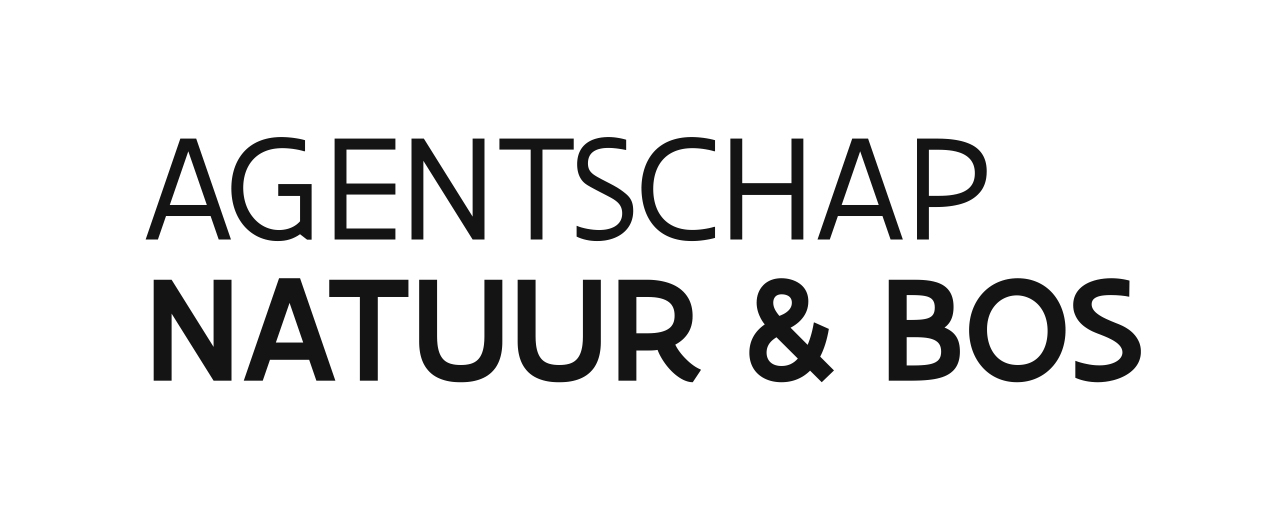 Provincies Antwerpen, Limburg en Vlaams-BrabantKoningin Astridlaan 50 bus 5, 3500 HasseltT 0493/319606 – jacht.oost.anb@vlaanderen.beProvincies Oost- en West-VlaanderenKoning Albert I-laan 1/2 bus 74, 8200 SINT-MICHIELS (Brugge)T 050 24 77 40 – jacht.west.anb@vlaanderen.beProvincies Antwerpen, Limburg en Vlaams-BrabantKoningin Astridlaan 50 bus 5, 3500 HasseltT 0493/319606 – jacht.oost.anb@vlaanderen.beProvincies Oost- en West-VlaanderenKoning Albert I-laan 1/2 bus 74, 8200 SINT-MICHIELS (Brugge)T 050 24 77 40 – jacht.west.anb@vlaanderen.beProvincies Antwerpen, Limburg en Vlaams-BrabantKoningin Astridlaan 50 bus 5, 3500 HasseltT 0493/319606 – jacht.oost.anb@vlaanderen.beProvincies Oost- en West-VlaanderenKoning Albert I-laan 1/2 bus 74, 8200 SINT-MICHIELS (Brugge)T 050 24 77 40 – jacht.west.anb@vlaanderen.beProvincies Antwerpen, Limburg en Vlaams-BrabantKoningin Astridlaan 50 bus 5, 3500 HasseltT 0493/319606 – jacht.oost.anb@vlaanderen.beProvincies Oost- en West-VlaanderenKoning Albert I-laan 1/2 bus 74, 8200 SINT-MICHIELS (Brugge)T 050 24 77 40 – jacht.west.anb@vlaanderen.beProvincies Antwerpen, Limburg en Vlaams-BrabantKoningin Astridlaan 50 bus 5, 3500 HasseltT 0493/319606 – jacht.oost.anb@vlaanderen.beProvincies Oost- en West-VlaanderenKoning Albert I-laan 1/2 bus 74, 8200 SINT-MICHIELS (Brugge)T 050 24 77 40 – jacht.west.anb@vlaanderen.beProvincies Antwerpen, Limburg en Vlaams-BrabantKoningin Astridlaan 50 bus 5, 3500 HasseltT 0493/319606 – jacht.oost.anb@vlaanderen.beProvincies Oost- en West-VlaanderenKoning Albert I-laan 1/2 bus 74, 8200 SINT-MICHIELS (Brugge)T 050 24 77 40 – jacht.west.anb@vlaanderen.beProvincies Antwerpen, Limburg en Vlaams-BrabantKoningin Astridlaan 50 bus 5, 3500 HasseltT 0493/319606 – jacht.oost.anb@vlaanderen.beProvincies Oost- en West-VlaanderenKoning Albert I-laan 1/2 bus 74, 8200 SINT-MICHIELS (Brugge)T 050 24 77 40 – jacht.west.anb@vlaanderen.beProvincies Antwerpen, Limburg en Vlaams-BrabantKoningin Astridlaan 50 bus 5, 3500 HasseltT 0493/319606 – jacht.oost.anb@vlaanderen.beProvincies Oost- en West-VlaanderenKoning Albert I-laan 1/2 bus 74, 8200 SINT-MICHIELS (Brugge)T 050 24 77 40 – jacht.west.anb@vlaanderen.beProvincies Antwerpen, Limburg en Vlaams-BrabantKoningin Astridlaan 50 bus 5, 3500 HasseltT 0493/319606 – jacht.oost.anb@vlaanderen.beProvincies Oost- en West-VlaanderenKoning Albert I-laan 1/2 bus 74, 8200 SINT-MICHIELS (Brugge)T 050 24 77 40 – jacht.west.anb@vlaanderen.beProvincies Antwerpen, Limburg en Vlaams-BrabantKoningin Astridlaan 50 bus 5, 3500 HasseltT 0493/319606 – jacht.oost.anb@vlaanderen.beProvincies Oost- en West-VlaanderenKoning Albert I-laan 1/2 bus 74, 8200 SINT-MICHIELS (Brugge)T 050 24 77 40 – jacht.west.anb@vlaanderen.beProvincies Antwerpen, Limburg en Vlaams-BrabantKoningin Astridlaan 50 bus 5, 3500 HasseltT 0493/319606 – jacht.oost.anb@vlaanderen.beProvincies Oost- en West-VlaanderenKoning Albert I-laan 1/2 bus 74, 8200 SINT-MICHIELS (Brugge)T 050 24 77 40 – jacht.west.anb@vlaanderen.beProvincies Antwerpen, Limburg en Vlaams-BrabantKoningin Astridlaan 50 bus 5, 3500 HasseltT 0493/319606 – jacht.oost.anb@vlaanderen.beProvincies Oost- en West-VlaanderenKoning Albert I-laan 1/2 bus 74, 8200 SINT-MICHIELS (Brugge)T 050 24 77 40 – jacht.west.anb@vlaanderen.beProvincies Antwerpen, Limburg en Vlaams-BrabantKoningin Astridlaan 50 bus 5, 3500 HasseltT 0493/319606 – jacht.oost.anb@vlaanderen.beProvincies Oost- en West-VlaanderenKoning Albert I-laan 1/2 bus 74, 8200 SINT-MICHIELS (Brugge)T 050 24 77 40 – jacht.west.anb@vlaanderen.beProvincies Antwerpen, Limburg en Vlaams-BrabantKoningin Astridlaan 50 bus 5, 3500 HasseltT 0493/319606 – jacht.oost.anb@vlaanderen.beProvincies Oost- en West-VlaanderenKoning Albert I-laan 1/2 bus 74, 8200 SINT-MICHIELS (Brugge)T 050 24 77 40 – jacht.west.anb@vlaanderen.beProvincies Antwerpen, Limburg en Vlaams-BrabantKoningin Astridlaan 50 bus 5, 3500 HasseltT 0493/319606 – jacht.oost.anb@vlaanderen.beProvincies Oost- en West-VlaanderenKoning Albert I-laan 1/2 bus 74, 8200 SINT-MICHIELS (Brugge)T 050 24 77 40 – jacht.west.anb@vlaanderen.beProvincies Antwerpen, Limburg en Vlaams-BrabantKoningin Astridlaan 50 bus 5, 3500 HasseltT 0493/319606 – jacht.oost.anb@vlaanderen.beProvincies Oost- en West-VlaanderenKoning Albert I-laan 1/2 bus 74, 8200 SINT-MICHIELS (Brugge)T 050 24 77 40 – jacht.west.anb@vlaanderen.beProvincies Antwerpen, Limburg en Vlaams-BrabantKoningin Astridlaan 50 bus 5, 3500 HasseltT 0493/319606 – jacht.oost.anb@vlaanderen.beProvincies Oost- en West-VlaanderenKoning Albert I-laan 1/2 bus 74, 8200 SINT-MICHIELS (Brugge)T 050 24 77 40 – jacht.west.anb@vlaanderen.beProvincies Antwerpen, Limburg en Vlaams-BrabantKoningin Astridlaan 50 bus 5, 3500 HasseltT 0493/319606 – jacht.oost.anb@vlaanderen.beProvincies Oost- en West-VlaanderenKoning Albert I-laan 1/2 bus 74, 8200 SINT-MICHIELS (Brugge)T 050 24 77 40 – jacht.west.anb@vlaanderen.beProvincies Antwerpen, Limburg en Vlaams-BrabantKoningin Astridlaan 50 bus 5, 3500 HasseltT 0493/319606 – jacht.oost.anb@vlaanderen.beProvincies Oost- en West-VlaanderenKoning Albert I-laan 1/2 bus 74, 8200 SINT-MICHIELS (Brugge)T 050 24 77 40 – jacht.west.anb@vlaanderen.beProvincies Antwerpen, Limburg en Vlaams-BrabantKoningin Astridlaan 50 bus 5, 3500 HasseltT 0493/319606 – jacht.oost.anb@vlaanderen.beProvincies Oost- en West-VlaanderenKoning Albert I-laan 1/2 bus 74, 8200 SINT-MICHIELS (Brugge)T 050 24 77 40 – jacht.west.anb@vlaanderen.beProvincies Antwerpen, Limburg en Vlaams-BrabantKoningin Astridlaan 50 bus 5, 3500 HasseltT 0493/319606 – jacht.oost.anb@vlaanderen.beProvincies Oost- en West-VlaanderenKoning Albert I-laan 1/2 bus 74, 8200 SINT-MICHIELS (Brugge)T 050 24 77 40 – jacht.west.anb@vlaanderen.beProvincies Antwerpen, Limburg en Vlaams-BrabantKoningin Astridlaan 50 bus 5, 3500 HasseltT 0493/319606 – jacht.oost.anb@vlaanderen.beProvincies Oost- en West-VlaanderenKoning Albert I-laan 1/2 bus 74, 8200 SINT-MICHIELS (Brugge)T 050 24 77 40 – jacht.west.anb@vlaanderen.beProvincies Antwerpen, Limburg en Vlaams-BrabantKoningin Astridlaan 50 bus 5, 3500 HasseltT 0493/319606 – jacht.oost.anb@vlaanderen.beProvincies Oost- en West-VlaanderenKoning Albert I-laan 1/2 bus 74, 8200 SINT-MICHIELS (Brugge)T 050 24 77 40 – jacht.west.anb@vlaanderen.beProvincies Antwerpen, Limburg en Vlaams-BrabantKoningin Astridlaan 50 bus 5, 3500 HasseltT 0493/319606 – jacht.oost.anb@vlaanderen.beProvincies Oost- en West-VlaanderenKoning Albert I-laan 1/2 bus 74, 8200 SINT-MICHIELS (Brugge)T 050 24 77 40 – jacht.west.anb@vlaanderen.beProvincies Antwerpen, Limburg en Vlaams-BrabantKoningin Astridlaan 50 bus 5, 3500 HasseltT 0493/319606 – jacht.oost.anb@vlaanderen.beProvincies Oost- en West-VlaanderenKoning Albert I-laan 1/2 bus 74, 8200 SINT-MICHIELS (Brugge)T 050 24 77 40 – jacht.west.anb@vlaanderen.beProvincies Antwerpen, Limburg en Vlaams-BrabantKoningin Astridlaan 50 bus 5, 3500 HasseltT 0493/319606 – jacht.oost.anb@vlaanderen.beProvincies Oost- en West-VlaanderenKoning Albert I-laan 1/2 bus 74, 8200 SINT-MICHIELS (Brugge)T 050 24 77 40 – jacht.west.anb@vlaanderen.beProvincies Antwerpen, Limburg en Vlaams-BrabantKoningin Astridlaan 50 bus 5, 3500 HasseltT 0493/319606 – jacht.oost.anb@vlaanderen.beProvincies Oost- en West-VlaanderenKoning Albert I-laan 1/2 bus 74, 8200 SINT-MICHIELS (Brugge)T 050 24 77 40 – jacht.west.anb@vlaanderen.beProvincies Antwerpen, Limburg en Vlaams-BrabantKoningin Astridlaan 50 bus 5, 3500 HasseltT 0493/319606 – jacht.oost.anb@vlaanderen.beProvincies Oost- en West-VlaanderenKoning Albert I-laan 1/2 bus 74, 8200 SINT-MICHIELS (Brugge)T 050 24 77 40 – jacht.west.anb@vlaanderen.beProvincies Antwerpen, Limburg en Vlaams-BrabantKoningin Astridlaan 50 bus 5, 3500 HasseltT 0493/319606 – jacht.oost.anb@vlaanderen.beProvincies Oost- en West-VlaanderenKoning Albert I-laan 1/2 bus 74, 8200 SINT-MICHIELS (Brugge)T 050 24 77 40 – jacht.west.anb@vlaanderen.beProvincies Antwerpen, Limburg en Vlaams-BrabantKoningin Astridlaan 50 bus 5, 3500 HasseltT 0493/319606 – jacht.oost.anb@vlaanderen.beProvincies Oost- en West-VlaanderenKoning Albert I-laan 1/2 bus 74, 8200 SINT-MICHIELS (Brugge)T 050 24 77 40 – jacht.west.anb@vlaanderen.beProvincies Antwerpen, Limburg en Vlaams-BrabantKoningin Astridlaan 50 bus 5, 3500 HasseltT 0493/319606 – jacht.oost.anb@vlaanderen.beProvincies Oost- en West-VlaanderenKoning Albert I-laan 1/2 bus 74, 8200 SINT-MICHIELS (Brugge)T 050 24 77 40 – jacht.west.anb@vlaanderen.beProvincies Antwerpen, Limburg en Vlaams-BrabantKoningin Astridlaan 50 bus 5, 3500 HasseltT 0493/319606 – jacht.oost.anb@vlaanderen.beProvincies Oost- en West-VlaanderenKoning Albert I-laan 1/2 bus 74, 8200 SINT-MICHIELS (Brugge)T 050 24 77 40 – jacht.west.anb@vlaanderen.beProvincies Antwerpen, Limburg en Vlaams-BrabantKoningin Astridlaan 50 bus 5, 3500 HasseltT 0493/319606 – jacht.oost.anb@vlaanderen.beProvincies Oost- en West-VlaanderenKoning Albert I-laan 1/2 bus 74, 8200 SINT-MICHIELS (Brugge)T 050 24 77 40 – jacht.west.anb@vlaanderen.beProvincies Antwerpen, Limburg en Vlaams-BrabantKoningin Astridlaan 50 bus 5, 3500 HasseltT 0493/319606 – jacht.oost.anb@vlaanderen.beProvincies Oost- en West-VlaanderenKoning Albert I-laan 1/2 bus 74, 8200 SINT-MICHIELS (Brugge)T 050 24 77 40 – jacht.west.anb@vlaanderen.beProvincies Antwerpen, Limburg en Vlaams-BrabantKoningin Astridlaan 50 bus 5, 3500 HasseltT 0493/319606 – jacht.oost.anb@vlaanderen.beProvincies Oost- en West-VlaanderenKoning Albert I-laan 1/2 bus 74, 8200 SINT-MICHIELS (Brugge)T 050 24 77 40 – jacht.west.anb@vlaanderen.beProvincies Antwerpen, Limburg en Vlaams-BrabantKoningin Astridlaan 50 bus 5, 3500 HasseltT 0493/319606 – jacht.oost.anb@vlaanderen.beProvincies Oost- en West-VlaanderenKoning Albert I-laan 1/2 bus 74, 8200 SINT-MICHIELS (Brugge)T 050 24 77 40 – jacht.west.anb@vlaanderen.beProvincies Antwerpen, Limburg en Vlaams-BrabantKoningin Astridlaan 50 bus 5, 3500 HasseltT 0493/319606 – jacht.oost.anb@vlaanderen.beProvincies Oost- en West-VlaanderenKoning Albert I-laan 1/2 bus 74, 8200 SINT-MICHIELS (Brugge)T 050 24 77 40 – jacht.west.anb@vlaanderen.beIn te vullen door de behandelende afdelingIn te vullen door de behandelende afdelingIn te vullen door de behandelende afdelingIn te vullen door de behandelende afdelingIn te vullen door de behandelende afdelingIn te vullen door de behandelende afdelingIn te vullen door de behandelende afdelingIn te vullen door de behandelende afdelingIn te vullen door de behandelende afdelingIn te vullen door de behandelende afdelingIn te vullen door de behandelende afdelingIn te vullen door de behandelende afdelingIn te vullen door de behandelende afdelingIn te vullen door de behandelende afdelingIn te vullen door de behandelende afdelingIn te vullen door de behandelende afdelingIn te vullen door de behandelende afdelingIn te vullen door de behandelende afdelingIn te vullen door de behandelende afdelingIn te vullen door de behandelende afdelingIn te vullen door de behandelende afdelingIn te vullen door de behandelende afdelingIn te vullen door de behandelende afdelingIn te vullen door de behandelende afdelingIn te vullen door de behandelende afdelingIn te vullen door de behandelende afdelingIn te vullen door de behandelende afdelingIn te vullen door de behandelende afdelingIn te vullen door de behandelende afdelingProvincies Antwerpen, Limburg en Vlaams-BrabantKoningin Astridlaan 50 bus 5, 3500 HasseltT 0493/319606 – jacht.oost.anb@vlaanderen.beProvincies Oost- en West-VlaanderenKoning Albert I-laan 1/2 bus 74, 8200 SINT-MICHIELS (Brugge)T 050 24 77 40 – jacht.west.anb@vlaanderen.beProvincies Antwerpen, Limburg en Vlaams-BrabantKoningin Astridlaan 50 bus 5, 3500 HasseltT 0493/319606 – jacht.oost.anb@vlaanderen.beProvincies Oost- en West-VlaanderenKoning Albert I-laan 1/2 bus 74, 8200 SINT-MICHIELS (Brugge)T 050 24 77 40 – jacht.west.anb@vlaanderen.beProvincies Antwerpen, Limburg en Vlaams-BrabantKoningin Astridlaan 50 bus 5, 3500 HasseltT 0493/319606 – jacht.oost.anb@vlaanderen.beProvincies Oost- en West-VlaanderenKoning Albert I-laan 1/2 bus 74, 8200 SINT-MICHIELS (Brugge)T 050 24 77 40 – jacht.west.anb@vlaanderen.beProvincies Antwerpen, Limburg en Vlaams-BrabantKoningin Astridlaan 50 bus 5, 3500 HasseltT 0493/319606 – jacht.oost.anb@vlaanderen.beProvincies Oost- en West-VlaanderenKoning Albert I-laan 1/2 bus 74, 8200 SINT-MICHIELS (Brugge)T 050 24 77 40 – jacht.west.anb@vlaanderen.beProvincies Antwerpen, Limburg en Vlaams-BrabantKoningin Astridlaan 50 bus 5, 3500 HasseltT 0493/319606 – jacht.oost.anb@vlaanderen.beProvincies Oost- en West-VlaanderenKoning Albert I-laan 1/2 bus 74, 8200 SINT-MICHIELS (Brugge)T 050 24 77 40 – jacht.west.anb@vlaanderen.beProvincies Antwerpen, Limburg en Vlaams-BrabantKoningin Astridlaan 50 bus 5, 3500 HasseltT 0493/319606 – jacht.oost.anb@vlaanderen.beProvincies Oost- en West-VlaanderenKoning Albert I-laan 1/2 bus 74, 8200 SINT-MICHIELS (Brugge)T 050 24 77 40 – jacht.west.anb@vlaanderen.beProvincies Antwerpen, Limburg en Vlaams-BrabantKoningin Astridlaan 50 bus 5, 3500 HasseltT 0493/319606 – jacht.oost.anb@vlaanderen.beProvincies Oost- en West-VlaanderenKoning Albert I-laan 1/2 bus 74, 8200 SINT-MICHIELS (Brugge)T 050 24 77 40 – jacht.west.anb@vlaanderen.beProvincies Antwerpen, Limburg en Vlaams-BrabantKoningin Astridlaan 50 bus 5, 3500 HasseltT 0493/319606 – jacht.oost.anb@vlaanderen.beProvincies Oost- en West-VlaanderenKoning Albert I-laan 1/2 bus 74, 8200 SINT-MICHIELS (Brugge)T 050 24 77 40 – jacht.west.anb@vlaanderen.beProvincies Antwerpen, Limburg en Vlaams-BrabantKoningin Astridlaan 50 bus 5, 3500 HasseltT 0493/319606 – jacht.oost.anb@vlaanderen.beProvincies Oost- en West-VlaanderenKoning Albert I-laan 1/2 bus 74, 8200 SINT-MICHIELS (Brugge)T 050 24 77 40 – jacht.west.anb@vlaanderen.beProvincies Antwerpen, Limburg en Vlaams-BrabantKoningin Astridlaan 50 bus 5, 3500 HasseltT 0493/319606 – jacht.oost.anb@vlaanderen.beProvincies Oost- en West-VlaanderenKoning Albert I-laan 1/2 bus 74, 8200 SINT-MICHIELS (Brugge)T 050 24 77 40 – jacht.west.anb@vlaanderen.beProvincies Antwerpen, Limburg en Vlaams-BrabantKoningin Astridlaan 50 bus 5, 3500 HasseltT 0493/319606 – jacht.oost.anb@vlaanderen.beProvincies Oost- en West-VlaanderenKoning Albert I-laan 1/2 bus 74, 8200 SINT-MICHIELS (Brugge)T 050 24 77 40 – jacht.west.anb@vlaanderen.beProvincies Antwerpen, Limburg en Vlaams-BrabantKoningin Astridlaan 50 bus 5, 3500 HasseltT 0493/319606 – jacht.oost.anb@vlaanderen.beProvincies Oost- en West-VlaanderenKoning Albert I-laan 1/2 bus 74, 8200 SINT-MICHIELS (Brugge)T 050 24 77 40 – jacht.west.anb@vlaanderen.beProvincies Antwerpen, Limburg en Vlaams-BrabantKoningin Astridlaan 50 bus 5, 3500 HasseltT 0493/319606 – jacht.oost.anb@vlaanderen.beProvincies Oost- en West-VlaanderenKoning Albert I-laan 1/2 bus 74, 8200 SINT-MICHIELS (Brugge)T 050 24 77 40 – jacht.west.anb@vlaanderen.beProvincies Antwerpen, Limburg en Vlaams-BrabantKoningin Astridlaan 50 bus 5, 3500 HasseltT 0493/319606 – jacht.oost.anb@vlaanderen.beProvincies Oost- en West-VlaanderenKoning Albert I-laan 1/2 bus 74, 8200 SINT-MICHIELS (Brugge)T 050 24 77 40 – jacht.west.anb@vlaanderen.beProvincies Antwerpen, Limburg en Vlaams-BrabantKoningin Astridlaan 50 bus 5, 3500 HasseltT 0493/319606 – jacht.oost.anb@vlaanderen.beProvincies Oost- en West-VlaanderenKoning Albert I-laan 1/2 bus 74, 8200 SINT-MICHIELS (Brugge)T 050 24 77 40 – jacht.west.anb@vlaanderen.beProvincies Antwerpen, Limburg en Vlaams-BrabantKoningin Astridlaan 50 bus 5, 3500 HasseltT 0493/319606 – jacht.oost.anb@vlaanderen.beProvincies Oost- en West-VlaanderenKoning Albert I-laan 1/2 bus 74, 8200 SINT-MICHIELS (Brugge)T 050 24 77 40 – jacht.west.anb@vlaanderen.beProvincies Antwerpen, Limburg en Vlaams-BrabantKoningin Astridlaan 50 bus 5, 3500 HasseltT 0493/319606 – jacht.oost.anb@vlaanderen.beProvincies Oost- en West-VlaanderenKoning Albert I-laan 1/2 bus 74, 8200 SINT-MICHIELS (Brugge)T 050 24 77 40 – jacht.west.anb@vlaanderen.beProvincies Antwerpen, Limburg en Vlaams-BrabantKoningin Astridlaan 50 bus 5, 3500 HasseltT 0493/319606 – jacht.oost.anb@vlaanderen.beProvincies Oost- en West-VlaanderenKoning Albert I-laan 1/2 bus 74, 8200 SINT-MICHIELS (Brugge)T 050 24 77 40 – jacht.west.anb@vlaanderen.beProvincies Antwerpen, Limburg en Vlaams-BrabantKoningin Astridlaan 50 bus 5, 3500 HasseltT 0493/319606 – jacht.oost.anb@vlaanderen.beProvincies Oost- en West-VlaanderenKoning Albert I-laan 1/2 bus 74, 8200 SINT-MICHIELS (Brugge)T 050 24 77 40 – jacht.west.anb@vlaanderen.beProvincies Antwerpen, Limburg en Vlaams-BrabantKoningin Astridlaan 50 bus 5, 3500 HasseltT 0493/319606 – jacht.oost.anb@vlaanderen.beProvincies Oost- en West-VlaanderenKoning Albert I-laan 1/2 bus 74, 8200 SINT-MICHIELS (Brugge)T 050 24 77 40 – jacht.west.anb@vlaanderen.beProvincies Antwerpen, Limburg en Vlaams-BrabantKoningin Astridlaan 50 bus 5, 3500 HasseltT 0493/319606 – jacht.oost.anb@vlaanderen.beProvincies Oost- en West-VlaanderenKoning Albert I-laan 1/2 bus 74, 8200 SINT-MICHIELS (Brugge)T 050 24 77 40 – jacht.west.anb@vlaanderen.beProvincies Antwerpen, Limburg en Vlaams-BrabantKoningin Astridlaan 50 bus 5, 3500 HasseltT 0493/319606 – jacht.oost.anb@vlaanderen.beProvincies Oost- en West-VlaanderenKoning Albert I-laan 1/2 bus 74, 8200 SINT-MICHIELS (Brugge)T 050 24 77 40 – jacht.west.anb@vlaanderen.beProvincies Antwerpen, Limburg en Vlaams-BrabantKoningin Astridlaan 50 bus 5, 3500 HasseltT 0493/319606 – jacht.oost.anb@vlaanderen.beProvincies Oost- en West-VlaanderenKoning Albert I-laan 1/2 bus 74, 8200 SINT-MICHIELS (Brugge)T 050 24 77 40 – jacht.west.anb@vlaanderen.beProvincies Antwerpen, Limburg en Vlaams-BrabantKoningin Astridlaan 50 bus 5, 3500 HasseltT 0493/319606 – jacht.oost.anb@vlaanderen.beProvincies Oost- en West-VlaanderenKoning Albert I-laan 1/2 bus 74, 8200 SINT-MICHIELS (Brugge)T 050 24 77 40 – jacht.west.anb@vlaanderen.beProvincies Antwerpen, Limburg en Vlaams-BrabantKoningin Astridlaan 50 bus 5, 3500 HasseltT 0493/319606 – jacht.oost.anb@vlaanderen.beProvincies Oost- en West-VlaanderenKoning Albert I-laan 1/2 bus 74, 8200 SINT-MICHIELS (Brugge)T 050 24 77 40 – jacht.west.anb@vlaanderen.beProvincies Antwerpen, Limburg en Vlaams-BrabantKoningin Astridlaan 50 bus 5, 3500 HasseltT 0493/319606 – jacht.oost.anb@vlaanderen.beProvincies Oost- en West-VlaanderenKoning Albert I-laan 1/2 bus 74, 8200 SINT-MICHIELS (Brugge)T 050 24 77 40 – jacht.west.anb@vlaanderen.beProvincies Antwerpen, Limburg en Vlaams-BrabantKoningin Astridlaan 50 bus 5, 3500 HasseltT 0493/319606 – jacht.oost.anb@vlaanderen.beProvincies Oost- en West-VlaanderenKoning Albert I-laan 1/2 bus 74, 8200 SINT-MICHIELS (Brugge)T 050 24 77 40 – jacht.west.anb@vlaanderen.beProvincies Antwerpen, Limburg en Vlaams-BrabantKoningin Astridlaan 50 bus 5, 3500 HasseltT 0493/319606 – jacht.oost.anb@vlaanderen.beProvincies Oost- en West-VlaanderenKoning Albert I-laan 1/2 bus 74, 8200 SINT-MICHIELS (Brugge)T 050 24 77 40 – jacht.west.anb@vlaanderen.beProvincies Antwerpen, Limburg en Vlaams-BrabantKoningin Astridlaan 50 bus 5, 3500 HasseltT 0493/319606 – jacht.oost.anb@vlaanderen.beProvincies Oost- en West-VlaanderenKoning Albert I-laan 1/2 bus 74, 8200 SINT-MICHIELS (Brugge)T 050 24 77 40 – jacht.west.anb@vlaanderen.beProvincies Antwerpen, Limburg en Vlaams-BrabantKoningin Astridlaan 50 bus 5, 3500 HasseltT 0493/319606 – jacht.oost.anb@vlaanderen.beProvincies Oost- en West-VlaanderenKoning Albert I-laan 1/2 bus 74, 8200 SINT-MICHIELS (Brugge)T 050 24 77 40 – jacht.west.anb@vlaanderen.beProvincies Antwerpen, Limburg en Vlaams-BrabantKoningin Astridlaan 50 bus 5, 3500 HasseltT 0493/319606 – jacht.oost.anb@vlaanderen.beProvincies Oost- en West-VlaanderenKoning Albert I-laan 1/2 bus 74, 8200 SINT-MICHIELS (Brugge)T 050 24 77 40 – jacht.west.anb@vlaanderen.beProvincies Antwerpen, Limburg en Vlaams-BrabantKoningin Astridlaan 50 bus 5, 3500 HasseltT 0493/319606 – jacht.oost.anb@vlaanderen.beProvincies Oost- en West-VlaanderenKoning Albert I-laan 1/2 bus 74, 8200 SINT-MICHIELS (Brugge)T 050 24 77 40 – jacht.west.anb@vlaanderen.beProvincies Antwerpen, Limburg en Vlaams-BrabantKoningin Astridlaan 50 bus 5, 3500 HasseltT 0493/319606 – jacht.oost.anb@vlaanderen.beProvincies Oost- en West-VlaanderenKoning Albert I-laan 1/2 bus 74, 8200 SINT-MICHIELS (Brugge)T 050 24 77 40 – jacht.west.anb@vlaanderen.beProvincies Antwerpen, Limburg en Vlaams-BrabantKoningin Astridlaan 50 bus 5, 3500 HasseltT 0493/319606 – jacht.oost.anb@vlaanderen.beProvincies Oost- en West-VlaanderenKoning Albert I-laan 1/2 bus 74, 8200 SINT-MICHIELS (Brugge)T 050 24 77 40 – jacht.west.anb@vlaanderen.beProvincies Antwerpen, Limburg en Vlaams-BrabantKoningin Astridlaan 50 bus 5, 3500 HasseltT 0493/319606 – jacht.oost.anb@vlaanderen.beProvincies Oost- en West-VlaanderenKoning Albert I-laan 1/2 bus 74, 8200 SINT-MICHIELS (Brugge)T 050 24 77 40 – jacht.west.anb@vlaanderen.beProvincies Antwerpen, Limburg en Vlaams-BrabantKoningin Astridlaan 50 bus 5, 3500 HasseltT 0493/319606 – jacht.oost.anb@vlaanderen.beProvincies Oost- en West-VlaanderenKoning Albert I-laan 1/2 bus 74, 8200 SINT-MICHIELS (Brugge)T 050 24 77 40 – jacht.west.anb@vlaanderen.beProvincies Antwerpen, Limburg en Vlaams-BrabantKoningin Astridlaan 50 bus 5, 3500 HasseltT 0493/319606 – jacht.oost.anb@vlaanderen.beProvincies Oost- en West-VlaanderenKoning Albert I-laan 1/2 bus 74, 8200 SINT-MICHIELS (Brugge)T 050 24 77 40 – jacht.west.anb@vlaanderen.beontvangstdatumontvangstdatumontvangstdatumontvangstdatumontvangstdatumontvangstdatumontvangstdatumontvangstdatumontvangstdatumontvangstdatumontvangstdatumontvangstdatumontvangstdatumontvangstdatumontvangstdatumontvangstdatumontvangstdatumdossiernummerdossiernummerdossiernummerdossiernummerdossiernummerdossiernummerdossiernummerdossiernummerdossiernummerdossiernummerdossiernummerProvincies Antwerpen, Limburg en Vlaams-BrabantKoningin Astridlaan 50 bus 5, 3500 HasseltT 0493/319606 – jacht.oost.anb@vlaanderen.beProvincies Oost- en West-VlaanderenKoning Albert I-laan 1/2 bus 74, 8200 SINT-MICHIELS (Brugge)T 050 24 77 40 – jacht.west.anb@vlaanderen.beProvincies Antwerpen, Limburg en Vlaams-BrabantKoningin Astridlaan 50 bus 5, 3500 HasseltT 0493/319606 – jacht.oost.anb@vlaanderen.beProvincies Oost- en West-VlaanderenKoning Albert I-laan 1/2 bus 74, 8200 SINT-MICHIELS (Brugge)T 050 24 77 40 – jacht.west.anb@vlaanderen.beProvincies Antwerpen, Limburg en Vlaams-BrabantKoningin Astridlaan 50 bus 5, 3500 HasseltT 0493/319606 – jacht.oost.anb@vlaanderen.beProvincies Oost- en West-VlaanderenKoning Albert I-laan 1/2 bus 74, 8200 SINT-MICHIELS (Brugge)T 050 24 77 40 – jacht.west.anb@vlaanderen.beProvincies Antwerpen, Limburg en Vlaams-BrabantKoningin Astridlaan 50 bus 5, 3500 HasseltT 0493/319606 – jacht.oost.anb@vlaanderen.beProvincies Oost- en West-VlaanderenKoning Albert I-laan 1/2 bus 74, 8200 SINT-MICHIELS (Brugge)T 050 24 77 40 – jacht.west.anb@vlaanderen.beProvincies Antwerpen, Limburg en Vlaams-BrabantKoningin Astridlaan 50 bus 5, 3500 HasseltT 0493/319606 – jacht.oost.anb@vlaanderen.beProvincies Oost- en West-VlaanderenKoning Albert I-laan 1/2 bus 74, 8200 SINT-MICHIELS (Brugge)T 050 24 77 40 – jacht.west.anb@vlaanderen.beProvincies Antwerpen, Limburg en Vlaams-BrabantKoningin Astridlaan 50 bus 5, 3500 HasseltT 0493/319606 – jacht.oost.anb@vlaanderen.beProvincies Oost- en West-VlaanderenKoning Albert I-laan 1/2 bus 74, 8200 SINT-MICHIELS (Brugge)T 050 24 77 40 – jacht.west.anb@vlaanderen.beProvincies Antwerpen, Limburg en Vlaams-BrabantKoningin Astridlaan 50 bus 5, 3500 HasseltT 0493/319606 – jacht.oost.anb@vlaanderen.beProvincies Oost- en West-VlaanderenKoning Albert I-laan 1/2 bus 74, 8200 SINT-MICHIELS (Brugge)T 050 24 77 40 – jacht.west.anb@vlaanderen.beProvincies Antwerpen, Limburg en Vlaams-BrabantKoningin Astridlaan 50 bus 5, 3500 HasseltT 0493/319606 – jacht.oost.anb@vlaanderen.beProvincies Oost- en West-VlaanderenKoning Albert I-laan 1/2 bus 74, 8200 SINT-MICHIELS (Brugge)T 050 24 77 40 – jacht.west.anb@vlaanderen.beProvincies Antwerpen, Limburg en Vlaams-BrabantKoningin Astridlaan 50 bus 5, 3500 HasseltT 0493/319606 – jacht.oost.anb@vlaanderen.beProvincies Oost- en West-VlaanderenKoning Albert I-laan 1/2 bus 74, 8200 SINT-MICHIELS (Brugge)T 050 24 77 40 – jacht.west.anb@vlaanderen.beProvincies Antwerpen, Limburg en Vlaams-BrabantKoningin Astridlaan 50 bus 5, 3500 HasseltT 0493/319606 – jacht.oost.anb@vlaanderen.beProvincies Oost- en West-VlaanderenKoning Albert I-laan 1/2 bus 74, 8200 SINT-MICHIELS (Brugge)T 050 24 77 40 – jacht.west.anb@vlaanderen.beProvincies Antwerpen, Limburg en Vlaams-BrabantKoningin Astridlaan 50 bus 5, 3500 HasseltT 0493/319606 – jacht.oost.anb@vlaanderen.beProvincies Oost- en West-VlaanderenKoning Albert I-laan 1/2 bus 74, 8200 SINT-MICHIELS (Brugge)T 050 24 77 40 – jacht.west.anb@vlaanderen.beProvincies Antwerpen, Limburg en Vlaams-BrabantKoningin Astridlaan 50 bus 5, 3500 HasseltT 0493/319606 – jacht.oost.anb@vlaanderen.beProvincies Oost- en West-VlaanderenKoning Albert I-laan 1/2 bus 74, 8200 SINT-MICHIELS (Brugge)T 050 24 77 40 – jacht.west.anb@vlaanderen.beProvincies Antwerpen, Limburg en Vlaams-BrabantKoningin Astridlaan 50 bus 5, 3500 HasseltT 0493/319606 – jacht.oost.anb@vlaanderen.beProvincies Oost- en West-VlaanderenKoning Albert I-laan 1/2 bus 74, 8200 SINT-MICHIELS (Brugge)T 050 24 77 40 – jacht.west.anb@vlaanderen.beProvincies Antwerpen, Limburg en Vlaams-BrabantKoningin Astridlaan 50 bus 5, 3500 HasseltT 0493/319606 – jacht.oost.anb@vlaanderen.beProvincies Oost- en West-VlaanderenKoning Albert I-laan 1/2 bus 74, 8200 SINT-MICHIELS (Brugge)T 050 24 77 40 – jacht.west.anb@vlaanderen.beProvincies Antwerpen, Limburg en Vlaams-BrabantKoningin Astridlaan 50 bus 5, 3500 HasseltT 0493/319606 – jacht.oost.anb@vlaanderen.beProvincies Oost- en West-VlaanderenKoning Albert I-laan 1/2 bus 74, 8200 SINT-MICHIELS (Brugge)T 050 24 77 40 – jacht.west.anb@vlaanderen.beProvincies Antwerpen, Limburg en Vlaams-BrabantKoningin Astridlaan 50 bus 5, 3500 HasseltT 0493/319606 – jacht.oost.anb@vlaanderen.beProvincies Oost- en West-VlaanderenKoning Albert I-laan 1/2 bus 74, 8200 SINT-MICHIELS (Brugge)T 050 24 77 40 – jacht.west.anb@vlaanderen.beProvincies Antwerpen, Limburg en Vlaams-BrabantKoningin Astridlaan 50 bus 5, 3500 HasseltT 0493/319606 – jacht.oost.anb@vlaanderen.beProvincies Oost- en West-VlaanderenKoning Albert I-laan 1/2 bus 74, 8200 SINT-MICHIELS (Brugge)T 050 24 77 40 – jacht.west.anb@vlaanderen.beProvincies Antwerpen, Limburg en Vlaams-BrabantKoningin Astridlaan 50 bus 5, 3500 HasseltT 0493/319606 – jacht.oost.anb@vlaanderen.beProvincies Oost- en West-VlaanderenKoning Albert I-laan 1/2 bus 74, 8200 SINT-MICHIELS (Brugge)T 050 24 77 40 – jacht.west.anb@vlaanderen.beProvincies Antwerpen, Limburg en Vlaams-BrabantKoningin Astridlaan 50 bus 5, 3500 HasseltT 0493/319606 – jacht.oost.anb@vlaanderen.beProvincies Oost- en West-VlaanderenKoning Albert I-laan 1/2 bus 74, 8200 SINT-MICHIELS (Brugge)T 050 24 77 40 – jacht.west.anb@vlaanderen.beProvincies Antwerpen, Limburg en Vlaams-BrabantKoningin Astridlaan 50 bus 5, 3500 HasseltT 0493/319606 – jacht.oost.anb@vlaanderen.beProvincies Oost- en West-VlaanderenKoning Albert I-laan 1/2 bus 74, 8200 SINT-MICHIELS (Brugge)T 050 24 77 40 – jacht.west.anb@vlaanderen.beProvincies Antwerpen, Limburg en Vlaams-BrabantKoningin Astridlaan 50 bus 5, 3500 HasseltT 0493/319606 – jacht.oost.anb@vlaanderen.beProvincies Oost- en West-VlaanderenKoning Albert I-laan 1/2 bus 74, 8200 SINT-MICHIELS (Brugge)T 050 24 77 40 – jacht.west.anb@vlaanderen.beProvincies Antwerpen, Limburg en Vlaams-BrabantKoningin Astridlaan 50 bus 5, 3500 HasseltT 0493/319606 – jacht.oost.anb@vlaanderen.beProvincies Oost- en West-VlaanderenKoning Albert I-laan 1/2 bus 74, 8200 SINT-MICHIELS (Brugge)T 050 24 77 40 – jacht.west.anb@vlaanderen.beProvincies Antwerpen, Limburg en Vlaams-BrabantKoningin Astridlaan 50 bus 5, 3500 HasseltT 0493/319606 – jacht.oost.anb@vlaanderen.beProvincies Oost- en West-VlaanderenKoning Albert I-laan 1/2 bus 74, 8200 SINT-MICHIELS (Brugge)T 050 24 77 40 – jacht.west.anb@vlaanderen.beProvincies Antwerpen, Limburg en Vlaams-BrabantKoningin Astridlaan 50 bus 5, 3500 HasseltT 0493/319606 – jacht.oost.anb@vlaanderen.beProvincies Oost- en West-VlaanderenKoning Albert I-laan 1/2 bus 74, 8200 SINT-MICHIELS (Brugge)T 050 24 77 40 – jacht.west.anb@vlaanderen.beProvincies Antwerpen, Limburg en Vlaams-BrabantKoningin Astridlaan 50 bus 5, 3500 HasseltT 0493/319606 – jacht.oost.anb@vlaanderen.beProvincies Oost- en West-VlaanderenKoning Albert I-laan 1/2 bus 74, 8200 SINT-MICHIELS (Brugge)T 050 24 77 40 – jacht.west.anb@vlaanderen.beProvincies Antwerpen, Limburg en Vlaams-BrabantKoningin Astridlaan 50 bus 5, 3500 HasseltT 0493/319606 – jacht.oost.anb@vlaanderen.beProvincies Oost- en West-VlaanderenKoning Albert I-laan 1/2 bus 74, 8200 SINT-MICHIELS (Brugge)T 050 24 77 40 – jacht.west.anb@vlaanderen.beProvincies Antwerpen, Limburg en Vlaams-BrabantKoningin Astridlaan 50 bus 5, 3500 HasseltT 0493/319606 – jacht.oost.anb@vlaanderen.beProvincies Oost- en West-VlaanderenKoning Albert I-laan 1/2 bus 74, 8200 SINT-MICHIELS (Brugge)T 050 24 77 40 – jacht.west.anb@vlaanderen.beProvincies Antwerpen, Limburg en Vlaams-BrabantKoningin Astridlaan 50 bus 5, 3500 HasseltT 0493/319606 – jacht.oost.anb@vlaanderen.beProvincies Oost- en West-VlaanderenKoning Albert I-laan 1/2 bus 74, 8200 SINT-MICHIELS (Brugge)T 050 24 77 40 – jacht.west.anb@vlaanderen.beProvincies Antwerpen, Limburg en Vlaams-BrabantKoningin Astridlaan 50 bus 5, 3500 HasseltT 0493/319606 – jacht.oost.anb@vlaanderen.beProvincies Oost- en West-VlaanderenKoning Albert I-laan 1/2 bus 74, 8200 SINT-MICHIELS (Brugge)T 050 24 77 40 – jacht.west.anb@vlaanderen.beProvincies Antwerpen, Limburg en Vlaams-BrabantKoningin Astridlaan 50 bus 5, 3500 HasseltT 0493/319606 – jacht.oost.anb@vlaanderen.beProvincies Oost- en West-VlaanderenKoning Albert I-laan 1/2 bus 74, 8200 SINT-MICHIELS (Brugge)T 050 24 77 40 – jacht.west.anb@vlaanderen.beProvincies Antwerpen, Limburg en Vlaams-BrabantKoningin Astridlaan 50 bus 5, 3500 HasseltT 0493/319606 – jacht.oost.anb@vlaanderen.beProvincies Oost- en West-VlaanderenKoning Albert I-laan 1/2 bus 74, 8200 SINT-MICHIELS (Brugge)T 050 24 77 40 – jacht.west.anb@vlaanderen.beProvincies Antwerpen, Limburg en Vlaams-BrabantKoningin Astridlaan 50 bus 5, 3500 HasseltT 0493/319606 – jacht.oost.anb@vlaanderen.beProvincies Oost- en West-VlaanderenKoning Albert I-laan 1/2 bus 74, 8200 SINT-MICHIELS (Brugge)T 050 24 77 40 – jacht.west.anb@vlaanderen.beProvincies Antwerpen, Limburg en Vlaams-BrabantKoningin Astridlaan 50 bus 5, 3500 HasseltT 0493/319606 – jacht.oost.anb@vlaanderen.beProvincies Oost- en West-VlaanderenKoning Albert I-laan 1/2 bus 74, 8200 SINT-MICHIELS (Brugge)T 050 24 77 40 – jacht.west.anb@vlaanderen.beProvincies Antwerpen, Limburg en Vlaams-BrabantKoningin Astridlaan 50 bus 5, 3500 HasseltT 0493/319606 – jacht.oost.anb@vlaanderen.beProvincies Oost- en West-VlaanderenKoning Albert I-laan 1/2 bus 74, 8200 SINT-MICHIELS (Brugge)T 050 24 77 40 – jacht.west.anb@vlaanderen.beProvincies Antwerpen, Limburg en Vlaams-BrabantKoningin Astridlaan 50 bus 5, 3500 HasseltT 0493/319606 – jacht.oost.anb@vlaanderen.beProvincies Oost- en West-VlaanderenKoning Albert I-laan 1/2 bus 74, 8200 SINT-MICHIELS (Brugge)T 050 24 77 40 – jacht.west.anb@vlaanderen.beProvincies Antwerpen, Limburg en Vlaams-BrabantKoningin Astridlaan 50 bus 5, 3500 HasseltT 0493/319606 – jacht.oost.anb@vlaanderen.beProvincies Oost- en West-VlaanderenKoning Albert I-laan 1/2 bus 74, 8200 SINT-MICHIELS (Brugge)T 050 24 77 40 – jacht.west.anb@vlaanderen.beProvincies Antwerpen, Limburg en Vlaams-BrabantKoningin Astridlaan 50 bus 5, 3500 HasseltT 0493/319606 – jacht.oost.anb@vlaanderen.beProvincies Oost- en West-VlaanderenKoning Albert I-laan 1/2 bus 74, 8200 SINT-MICHIELS (Brugge)T 050 24 77 40 – jacht.west.anb@vlaanderen.be---Provincies Antwerpen, Limburg en Vlaams-BrabantKoningin Astridlaan 50 bus 5, 3500 HasseltT 0493/319606 – jacht.oost.anb@vlaanderen.beProvincies Oost- en West-VlaanderenKoning Albert I-laan 1/2 bus 74, 8200 SINT-MICHIELS (Brugge)T 050 24 77 40 – jacht.west.anb@vlaanderen.beProvincies Antwerpen, Limburg en Vlaams-BrabantKoningin Astridlaan 50 bus 5, 3500 HasseltT 0493/319606 – jacht.oost.anb@vlaanderen.beProvincies Oost- en West-VlaanderenKoning Albert I-laan 1/2 bus 74, 8200 SINT-MICHIELS (Brugge)T 050 24 77 40 – jacht.west.anb@vlaanderen.beProvincies Antwerpen, Limburg en Vlaams-BrabantKoningin Astridlaan 50 bus 5, 3500 HasseltT 0493/319606 – jacht.oost.anb@vlaanderen.beProvincies Oost- en West-VlaanderenKoning Albert I-laan 1/2 bus 74, 8200 SINT-MICHIELS (Brugge)T 050 24 77 40 – jacht.west.anb@vlaanderen.beProvincies Antwerpen, Limburg en Vlaams-BrabantKoningin Astridlaan 50 bus 5, 3500 HasseltT 0493/319606 – jacht.oost.anb@vlaanderen.beProvincies Oost- en West-VlaanderenKoning Albert I-laan 1/2 bus 74, 8200 SINT-MICHIELS (Brugge)T 050 24 77 40 – jacht.west.anb@vlaanderen.beProvincies Antwerpen, Limburg en Vlaams-BrabantKoningin Astridlaan 50 bus 5, 3500 HasseltT 0493/319606 – jacht.oost.anb@vlaanderen.beProvincies Oost- en West-VlaanderenKoning Albert I-laan 1/2 bus 74, 8200 SINT-MICHIELS (Brugge)T 050 24 77 40 – jacht.west.anb@vlaanderen.beProvincies Antwerpen, Limburg en Vlaams-BrabantKoningin Astridlaan 50 bus 5, 3500 HasseltT 0493/319606 – jacht.oost.anb@vlaanderen.beProvincies Oost- en West-VlaanderenKoning Albert I-laan 1/2 bus 74, 8200 SINT-MICHIELS (Brugge)T 050 24 77 40 – jacht.west.anb@vlaanderen.beProvincies Antwerpen, Limburg en Vlaams-BrabantKoningin Astridlaan 50 bus 5, 3500 HasseltT 0493/319606 – jacht.oost.anb@vlaanderen.beProvincies Oost- en West-VlaanderenKoning Albert I-laan 1/2 bus 74, 8200 SINT-MICHIELS (Brugge)T 050 24 77 40 – jacht.west.anb@vlaanderen.beProvincies Antwerpen, Limburg en Vlaams-BrabantKoningin Astridlaan 50 bus 5, 3500 HasseltT 0493/319606 – jacht.oost.anb@vlaanderen.beProvincies Oost- en West-VlaanderenKoning Albert I-laan 1/2 bus 74, 8200 SINT-MICHIELS (Brugge)T 050 24 77 40 – jacht.west.anb@vlaanderen.beProvincies Antwerpen, Limburg en Vlaams-BrabantKoningin Astridlaan 50 bus 5, 3500 HasseltT 0493/319606 – jacht.oost.anb@vlaanderen.beProvincies Oost- en West-VlaanderenKoning Albert I-laan 1/2 bus 74, 8200 SINT-MICHIELS (Brugge)T 050 24 77 40 – jacht.west.anb@vlaanderen.beProvincies Antwerpen, Limburg en Vlaams-BrabantKoningin Astridlaan 50 bus 5, 3500 HasseltT 0493/319606 – jacht.oost.anb@vlaanderen.beProvincies Oost- en West-VlaanderenKoning Albert I-laan 1/2 bus 74, 8200 SINT-MICHIELS (Brugge)T 050 24 77 40 – jacht.west.anb@vlaanderen.beProvincies Antwerpen, Limburg en Vlaams-BrabantKoningin Astridlaan 50 bus 5, 3500 HasseltT 0493/319606 – jacht.oost.anb@vlaanderen.beProvincies Oost- en West-VlaanderenKoning Albert I-laan 1/2 bus 74, 8200 SINT-MICHIELS (Brugge)T 050 24 77 40 – jacht.west.anb@vlaanderen.beProvincies Antwerpen, Limburg en Vlaams-BrabantKoningin Astridlaan 50 bus 5, 3500 HasseltT 0493/319606 – jacht.oost.anb@vlaanderen.beProvincies Oost- en West-VlaanderenKoning Albert I-laan 1/2 bus 74, 8200 SINT-MICHIELS (Brugge)T 050 24 77 40 – jacht.west.anb@vlaanderen.beProvincies Antwerpen, Limburg en Vlaams-BrabantKoningin Astridlaan 50 bus 5, 3500 HasseltT 0493/319606 – jacht.oost.anb@vlaanderen.beProvincies Oost- en West-VlaanderenKoning Albert I-laan 1/2 bus 74, 8200 SINT-MICHIELS (Brugge)T 050 24 77 40 – jacht.west.anb@vlaanderen.beProvincies Antwerpen, Limburg en Vlaams-BrabantKoningin Astridlaan 50 bus 5, 3500 HasseltT 0493/319606 – jacht.oost.anb@vlaanderen.beProvincies Oost- en West-VlaanderenKoning Albert I-laan 1/2 bus 74, 8200 SINT-MICHIELS (Brugge)T 050 24 77 40 – jacht.west.anb@vlaanderen.beProvincies Antwerpen, Limburg en Vlaams-BrabantKoningin Astridlaan 50 bus 5, 3500 HasseltT 0493/319606 – jacht.oost.anb@vlaanderen.beProvincies Oost- en West-VlaanderenKoning Albert I-laan 1/2 bus 74, 8200 SINT-MICHIELS (Brugge)T 050 24 77 40 – jacht.west.anb@vlaanderen.beProvincies Antwerpen, Limburg en Vlaams-BrabantKoningin Astridlaan 50 bus 5, 3500 HasseltT 0493/319606 – jacht.oost.anb@vlaanderen.beProvincies Oost- en West-VlaanderenKoning Albert I-laan 1/2 bus 74, 8200 SINT-MICHIELS (Brugge)T 050 24 77 40 – jacht.west.anb@vlaanderen.beProvincies Antwerpen, Limburg en Vlaams-BrabantKoningin Astridlaan 50 bus 5, 3500 HasseltT 0493/319606 – jacht.oost.anb@vlaanderen.beProvincies Oost- en West-VlaanderenKoning Albert I-laan 1/2 bus 74, 8200 SINT-MICHIELS (Brugge)T 050 24 77 40 – jacht.west.anb@vlaanderen.beProvincies Antwerpen, Limburg en Vlaams-BrabantKoningin Astridlaan 50 bus 5, 3500 HasseltT 0493/319606 – jacht.oost.anb@vlaanderen.beProvincies Oost- en West-VlaanderenKoning Albert I-laan 1/2 bus 74, 8200 SINT-MICHIELS (Brugge)T 050 24 77 40 – jacht.west.anb@vlaanderen.beProvincies Antwerpen, Limburg en Vlaams-BrabantKoningin Astridlaan 50 bus 5, 3500 HasseltT 0493/319606 – jacht.oost.anb@vlaanderen.beProvincies Oost- en West-VlaanderenKoning Albert I-laan 1/2 bus 74, 8200 SINT-MICHIELS (Brugge)T 050 24 77 40 – jacht.west.anb@vlaanderen.beProvincies Antwerpen, Limburg en Vlaams-BrabantKoningin Astridlaan 50 bus 5, 3500 HasseltT 0493/319606 – jacht.oost.anb@vlaanderen.beProvincies Oost- en West-VlaanderenKoning Albert I-laan 1/2 bus 74, 8200 SINT-MICHIELS (Brugge)T 050 24 77 40 – jacht.west.anb@vlaanderen.beProvincies Antwerpen, Limburg en Vlaams-BrabantKoningin Astridlaan 50 bus 5, 3500 HasseltT 0493/319606 – jacht.oost.anb@vlaanderen.beProvincies Oost- en West-VlaanderenKoning Albert I-laan 1/2 bus 74, 8200 SINT-MICHIELS (Brugge)T 050 24 77 40 – jacht.west.anb@vlaanderen.beProvincies Antwerpen, Limburg en Vlaams-BrabantKoningin Astridlaan 50 bus 5, 3500 HasseltT 0493/319606 – jacht.oost.anb@vlaanderen.beProvincies Oost- en West-VlaanderenKoning Albert I-laan 1/2 bus 74, 8200 SINT-MICHIELS (Brugge)T 050 24 77 40 – jacht.west.anb@vlaanderen.beProvincies Antwerpen, Limburg en Vlaams-BrabantKoningin Astridlaan 50 bus 5, 3500 HasseltT 0493/319606 – jacht.oost.anb@vlaanderen.beProvincies Oost- en West-VlaanderenKoning Albert I-laan 1/2 bus 74, 8200 SINT-MICHIELS (Brugge)T 050 24 77 40 – jacht.west.anb@vlaanderen.beProvincies Antwerpen, Limburg en Vlaams-BrabantKoningin Astridlaan 50 bus 5, 3500 HasseltT 0493/319606 – jacht.oost.anb@vlaanderen.beProvincies Oost- en West-VlaanderenKoning Albert I-laan 1/2 bus 74, 8200 SINT-MICHIELS (Brugge)T 050 24 77 40 – jacht.west.anb@vlaanderen.beProvincies Antwerpen, Limburg en Vlaams-BrabantKoningin Astridlaan 50 bus 5, 3500 HasseltT 0493/319606 – jacht.oost.anb@vlaanderen.beProvincies Oost- en West-VlaanderenKoning Albert I-laan 1/2 bus 74, 8200 SINT-MICHIELS (Brugge)T 050 24 77 40 – jacht.west.anb@vlaanderen.beProvincies Antwerpen, Limburg en Vlaams-BrabantKoningin Astridlaan 50 bus 5, 3500 HasseltT 0493/319606 – jacht.oost.anb@vlaanderen.beProvincies Oost- en West-VlaanderenKoning Albert I-laan 1/2 bus 74, 8200 SINT-MICHIELS (Brugge)T 050 24 77 40 – jacht.west.anb@vlaanderen.beProvincies Antwerpen, Limburg en Vlaams-BrabantKoningin Astridlaan 50 bus 5, 3500 HasseltT 0493/319606 – jacht.oost.anb@vlaanderen.beProvincies Oost- en West-VlaanderenKoning Albert I-laan 1/2 bus 74, 8200 SINT-MICHIELS (Brugge)T 050 24 77 40 – jacht.west.anb@vlaanderen.beProvincies Antwerpen, Limburg en Vlaams-BrabantKoningin Astridlaan 50 bus 5, 3500 HasseltT 0493/319606 – jacht.oost.anb@vlaanderen.beProvincies Oost- en West-VlaanderenKoning Albert I-laan 1/2 bus 74, 8200 SINT-MICHIELS (Brugge)T 050 24 77 40 – jacht.west.anb@vlaanderen.beProvincies Antwerpen, Limburg en Vlaams-BrabantKoningin Astridlaan 50 bus 5, 3500 HasseltT 0493/319606 – jacht.oost.anb@vlaanderen.beProvincies Oost- en West-VlaanderenKoning Albert I-laan 1/2 bus 74, 8200 SINT-MICHIELS (Brugge)T 050 24 77 40 – jacht.west.anb@vlaanderen.beProvincies Antwerpen, Limburg en Vlaams-BrabantKoningin Astridlaan 50 bus 5, 3500 HasseltT 0493/319606 – jacht.oost.anb@vlaanderen.beProvincies Oost- en West-VlaanderenKoning Albert I-laan 1/2 bus 74, 8200 SINT-MICHIELS (Brugge)T 050 24 77 40 – jacht.west.anb@vlaanderen.beProvincies Antwerpen, Limburg en Vlaams-BrabantKoningin Astridlaan 50 bus 5, 3500 HasseltT 0493/319606 – jacht.oost.anb@vlaanderen.beProvincies Oost- en West-VlaanderenKoning Albert I-laan 1/2 bus 74, 8200 SINT-MICHIELS (Brugge)T 050 24 77 40 – jacht.west.anb@vlaanderen.beProvincies Antwerpen, Limburg en Vlaams-BrabantKoningin Astridlaan 50 bus 5, 3500 HasseltT 0493/319606 – jacht.oost.anb@vlaanderen.beProvincies Oost- en West-VlaanderenKoning Albert I-laan 1/2 bus 74, 8200 SINT-MICHIELS (Brugge)T 050 24 77 40 – jacht.west.anb@vlaanderen.beProvincies Antwerpen, Limburg en Vlaams-BrabantKoningin Astridlaan 50 bus 5, 3500 HasseltT 0493/319606 – jacht.oost.anb@vlaanderen.beProvincies Oost- en West-VlaanderenKoning Albert I-laan 1/2 bus 74, 8200 SINT-MICHIELS (Brugge)T 050 24 77 40 – jacht.west.anb@vlaanderen.beProvincies Antwerpen, Limburg en Vlaams-BrabantKoningin Astridlaan 50 bus 5, 3500 HasseltT 0493/319606 – jacht.oost.anb@vlaanderen.beProvincies Oost- en West-VlaanderenKoning Albert I-laan 1/2 bus 74, 8200 SINT-MICHIELS (Brugge)T 050 24 77 40 – jacht.west.anb@vlaanderen.beProvincies Antwerpen, Limburg en Vlaams-BrabantKoningin Astridlaan 50 bus 5, 3500 HasseltT 0493/319606 – jacht.oost.anb@vlaanderen.beProvincies Oost- en West-VlaanderenKoning Albert I-laan 1/2 bus 74, 8200 SINT-MICHIELS (Brugge)T 050 24 77 40 – jacht.west.anb@vlaanderen.beProvincies Antwerpen, Limburg en Vlaams-BrabantKoningin Astridlaan 50 bus 5, 3500 HasseltT 0493/319606 – jacht.oost.anb@vlaanderen.beProvincies Oost- en West-VlaanderenKoning Albert I-laan 1/2 bus 74, 8200 SINT-MICHIELS (Brugge)T 050 24 77 40 – jacht.west.anb@vlaanderen.beProvincies Antwerpen, Limburg en Vlaams-BrabantKoningin Astridlaan 50 bus 5, 3500 HasseltT 0493/319606 – jacht.oost.anb@vlaanderen.beProvincies Oost- en West-VlaanderenKoning Albert I-laan 1/2 bus 74, 8200 SINT-MICHIELS (Brugge)T 050 24 77 40 – jacht.west.anb@vlaanderen.beWaarvoor dient dit formulier?Met dit formulier kunt u een vergoeding aanvragen voor belangrijke wildschade of belangrijke schade door beschermde soorten. U kunt deze aanvraag ook elektronisch uitvoeren via het e-loket Fauna en Flora op www.natuurenbos.be, waarbij u op een eenvoudige manier de locatie van de schade kunt aanduiden op een digitale kaart.Aan wie moet u dit formulier bezorgen?Stuur dit formulier ingevuld en ondertekend samen met de bewijsstukken binnen twaalf werkdagen na het vaststellen van de schade met een aangetekende brief tegen ontvangstbewijs naar de provinciale dienst van ANB van de provincie waar de schade zich heeft voorgedaan. U vindt het adres van uw provinciale dienst bovenaan op dit formulier.Waar vindt u meer informatie?Meer informatie over dit formulier vindt u in artikel 3 van het besluit van de Vlaamse Regering van 3 juli 2009 betreffende de vergoeding van wildschade of van schade door beschermde soorten. U kunt voor meer informatie ook surfen naar www.natuurenbos.be/schade.Opgelet! Als u deze aanvraag op papier invult, gebruik dan drukletters.Waarvoor dient dit formulier?Met dit formulier kunt u een vergoeding aanvragen voor belangrijke wildschade of belangrijke schade door beschermde soorten. U kunt deze aanvraag ook elektronisch uitvoeren via het e-loket Fauna en Flora op www.natuurenbos.be, waarbij u op een eenvoudige manier de locatie van de schade kunt aanduiden op een digitale kaart.Aan wie moet u dit formulier bezorgen?Stuur dit formulier ingevuld en ondertekend samen met de bewijsstukken binnen twaalf werkdagen na het vaststellen van de schade met een aangetekende brief tegen ontvangstbewijs naar de provinciale dienst van ANB van de provincie waar de schade zich heeft voorgedaan. U vindt het adres van uw provinciale dienst bovenaan op dit formulier.Waar vindt u meer informatie?Meer informatie over dit formulier vindt u in artikel 3 van het besluit van de Vlaamse Regering van 3 juli 2009 betreffende de vergoeding van wildschade of van schade door beschermde soorten. U kunt voor meer informatie ook surfen naar www.natuurenbos.be/schade.Opgelet! Als u deze aanvraag op papier invult, gebruik dan drukletters.Waarvoor dient dit formulier?Met dit formulier kunt u een vergoeding aanvragen voor belangrijke wildschade of belangrijke schade door beschermde soorten. U kunt deze aanvraag ook elektronisch uitvoeren via het e-loket Fauna en Flora op www.natuurenbos.be, waarbij u op een eenvoudige manier de locatie van de schade kunt aanduiden op een digitale kaart.Aan wie moet u dit formulier bezorgen?Stuur dit formulier ingevuld en ondertekend samen met de bewijsstukken binnen twaalf werkdagen na het vaststellen van de schade met een aangetekende brief tegen ontvangstbewijs naar de provinciale dienst van ANB van de provincie waar de schade zich heeft voorgedaan. U vindt het adres van uw provinciale dienst bovenaan op dit formulier.Waar vindt u meer informatie?Meer informatie over dit formulier vindt u in artikel 3 van het besluit van de Vlaamse Regering van 3 juli 2009 betreffende de vergoeding van wildschade of van schade door beschermde soorten. U kunt voor meer informatie ook surfen naar www.natuurenbos.be/schade.Opgelet! Als u deze aanvraag op papier invult, gebruik dan drukletters.Waarvoor dient dit formulier?Met dit formulier kunt u een vergoeding aanvragen voor belangrijke wildschade of belangrijke schade door beschermde soorten. U kunt deze aanvraag ook elektronisch uitvoeren via het e-loket Fauna en Flora op www.natuurenbos.be, waarbij u op een eenvoudige manier de locatie van de schade kunt aanduiden op een digitale kaart.Aan wie moet u dit formulier bezorgen?Stuur dit formulier ingevuld en ondertekend samen met de bewijsstukken binnen twaalf werkdagen na het vaststellen van de schade met een aangetekende brief tegen ontvangstbewijs naar de provinciale dienst van ANB van de provincie waar de schade zich heeft voorgedaan. U vindt het adres van uw provinciale dienst bovenaan op dit formulier.Waar vindt u meer informatie?Meer informatie over dit formulier vindt u in artikel 3 van het besluit van de Vlaamse Regering van 3 juli 2009 betreffende de vergoeding van wildschade of van schade door beschermde soorten. U kunt voor meer informatie ook surfen naar www.natuurenbos.be/schade.Opgelet! Als u deze aanvraag op papier invult, gebruik dan drukletters.Waarvoor dient dit formulier?Met dit formulier kunt u een vergoeding aanvragen voor belangrijke wildschade of belangrijke schade door beschermde soorten. U kunt deze aanvraag ook elektronisch uitvoeren via het e-loket Fauna en Flora op www.natuurenbos.be, waarbij u op een eenvoudige manier de locatie van de schade kunt aanduiden op een digitale kaart.Aan wie moet u dit formulier bezorgen?Stuur dit formulier ingevuld en ondertekend samen met de bewijsstukken binnen twaalf werkdagen na het vaststellen van de schade met een aangetekende brief tegen ontvangstbewijs naar de provinciale dienst van ANB van de provincie waar de schade zich heeft voorgedaan. U vindt het adres van uw provinciale dienst bovenaan op dit formulier.Waar vindt u meer informatie?Meer informatie over dit formulier vindt u in artikel 3 van het besluit van de Vlaamse Regering van 3 juli 2009 betreffende de vergoeding van wildschade of van schade door beschermde soorten. U kunt voor meer informatie ook surfen naar www.natuurenbos.be/schade.Opgelet! Als u deze aanvraag op papier invult, gebruik dan drukletters.Waarvoor dient dit formulier?Met dit formulier kunt u een vergoeding aanvragen voor belangrijke wildschade of belangrijke schade door beschermde soorten. U kunt deze aanvraag ook elektronisch uitvoeren via het e-loket Fauna en Flora op www.natuurenbos.be, waarbij u op een eenvoudige manier de locatie van de schade kunt aanduiden op een digitale kaart.Aan wie moet u dit formulier bezorgen?Stuur dit formulier ingevuld en ondertekend samen met de bewijsstukken binnen twaalf werkdagen na het vaststellen van de schade met een aangetekende brief tegen ontvangstbewijs naar de provinciale dienst van ANB van de provincie waar de schade zich heeft voorgedaan. U vindt het adres van uw provinciale dienst bovenaan op dit formulier.Waar vindt u meer informatie?Meer informatie over dit formulier vindt u in artikel 3 van het besluit van de Vlaamse Regering van 3 juli 2009 betreffende de vergoeding van wildschade of van schade door beschermde soorten. U kunt voor meer informatie ook surfen naar www.natuurenbos.be/schade.Opgelet! Als u deze aanvraag op papier invult, gebruik dan drukletters.Waarvoor dient dit formulier?Met dit formulier kunt u een vergoeding aanvragen voor belangrijke wildschade of belangrijke schade door beschermde soorten. U kunt deze aanvraag ook elektronisch uitvoeren via het e-loket Fauna en Flora op www.natuurenbos.be, waarbij u op een eenvoudige manier de locatie van de schade kunt aanduiden op een digitale kaart.Aan wie moet u dit formulier bezorgen?Stuur dit formulier ingevuld en ondertekend samen met de bewijsstukken binnen twaalf werkdagen na het vaststellen van de schade met een aangetekende brief tegen ontvangstbewijs naar de provinciale dienst van ANB van de provincie waar de schade zich heeft voorgedaan. U vindt het adres van uw provinciale dienst bovenaan op dit formulier.Waar vindt u meer informatie?Meer informatie over dit formulier vindt u in artikel 3 van het besluit van de Vlaamse Regering van 3 juli 2009 betreffende de vergoeding van wildschade of van schade door beschermde soorten. U kunt voor meer informatie ook surfen naar www.natuurenbos.be/schade.Opgelet! Als u deze aanvraag op papier invult, gebruik dan drukletters.Waarvoor dient dit formulier?Met dit formulier kunt u een vergoeding aanvragen voor belangrijke wildschade of belangrijke schade door beschermde soorten. U kunt deze aanvraag ook elektronisch uitvoeren via het e-loket Fauna en Flora op www.natuurenbos.be, waarbij u op een eenvoudige manier de locatie van de schade kunt aanduiden op een digitale kaart.Aan wie moet u dit formulier bezorgen?Stuur dit formulier ingevuld en ondertekend samen met de bewijsstukken binnen twaalf werkdagen na het vaststellen van de schade met een aangetekende brief tegen ontvangstbewijs naar de provinciale dienst van ANB van de provincie waar de schade zich heeft voorgedaan. U vindt het adres van uw provinciale dienst bovenaan op dit formulier.Waar vindt u meer informatie?Meer informatie over dit formulier vindt u in artikel 3 van het besluit van de Vlaamse Regering van 3 juli 2009 betreffende de vergoeding van wildschade of van schade door beschermde soorten. U kunt voor meer informatie ook surfen naar www.natuurenbos.be/schade.Opgelet! Als u deze aanvraag op papier invult, gebruik dan drukletters.Waarvoor dient dit formulier?Met dit formulier kunt u een vergoeding aanvragen voor belangrijke wildschade of belangrijke schade door beschermde soorten. U kunt deze aanvraag ook elektronisch uitvoeren via het e-loket Fauna en Flora op www.natuurenbos.be, waarbij u op een eenvoudige manier de locatie van de schade kunt aanduiden op een digitale kaart.Aan wie moet u dit formulier bezorgen?Stuur dit formulier ingevuld en ondertekend samen met de bewijsstukken binnen twaalf werkdagen na het vaststellen van de schade met een aangetekende brief tegen ontvangstbewijs naar de provinciale dienst van ANB van de provincie waar de schade zich heeft voorgedaan. U vindt het adres van uw provinciale dienst bovenaan op dit formulier.Waar vindt u meer informatie?Meer informatie over dit formulier vindt u in artikel 3 van het besluit van de Vlaamse Regering van 3 juli 2009 betreffende de vergoeding van wildschade of van schade door beschermde soorten. U kunt voor meer informatie ook surfen naar www.natuurenbos.be/schade.Opgelet! Als u deze aanvraag op papier invult, gebruik dan drukletters.Waarvoor dient dit formulier?Met dit formulier kunt u een vergoeding aanvragen voor belangrijke wildschade of belangrijke schade door beschermde soorten. U kunt deze aanvraag ook elektronisch uitvoeren via het e-loket Fauna en Flora op www.natuurenbos.be, waarbij u op een eenvoudige manier de locatie van de schade kunt aanduiden op een digitale kaart.Aan wie moet u dit formulier bezorgen?Stuur dit formulier ingevuld en ondertekend samen met de bewijsstukken binnen twaalf werkdagen na het vaststellen van de schade met een aangetekende brief tegen ontvangstbewijs naar de provinciale dienst van ANB van de provincie waar de schade zich heeft voorgedaan. U vindt het adres van uw provinciale dienst bovenaan op dit formulier.Waar vindt u meer informatie?Meer informatie over dit formulier vindt u in artikel 3 van het besluit van de Vlaamse Regering van 3 juli 2009 betreffende de vergoeding van wildschade of van schade door beschermde soorten. U kunt voor meer informatie ook surfen naar www.natuurenbos.be/schade.Opgelet! Als u deze aanvraag op papier invult, gebruik dan drukletters.Waarvoor dient dit formulier?Met dit formulier kunt u een vergoeding aanvragen voor belangrijke wildschade of belangrijke schade door beschermde soorten. U kunt deze aanvraag ook elektronisch uitvoeren via het e-loket Fauna en Flora op www.natuurenbos.be, waarbij u op een eenvoudige manier de locatie van de schade kunt aanduiden op een digitale kaart.Aan wie moet u dit formulier bezorgen?Stuur dit formulier ingevuld en ondertekend samen met de bewijsstukken binnen twaalf werkdagen na het vaststellen van de schade met een aangetekende brief tegen ontvangstbewijs naar de provinciale dienst van ANB van de provincie waar de schade zich heeft voorgedaan. U vindt het adres van uw provinciale dienst bovenaan op dit formulier.Waar vindt u meer informatie?Meer informatie over dit formulier vindt u in artikel 3 van het besluit van de Vlaamse Regering van 3 juli 2009 betreffende de vergoeding van wildschade of van schade door beschermde soorten. U kunt voor meer informatie ook surfen naar www.natuurenbos.be/schade.Opgelet! Als u deze aanvraag op papier invult, gebruik dan drukletters.Waarvoor dient dit formulier?Met dit formulier kunt u een vergoeding aanvragen voor belangrijke wildschade of belangrijke schade door beschermde soorten. U kunt deze aanvraag ook elektronisch uitvoeren via het e-loket Fauna en Flora op www.natuurenbos.be, waarbij u op een eenvoudige manier de locatie van de schade kunt aanduiden op een digitale kaart.Aan wie moet u dit formulier bezorgen?Stuur dit formulier ingevuld en ondertekend samen met de bewijsstukken binnen twaalf werkdagen na het vaststellen van de schade met een aangetekende brief tegen ontvangstbewijs naar de provinciale dienst van ANB van de provincie waar de schade zich heeft voorgedaan. U vindt het adres van uw provinciale dienst bovenaan op dit formulier.Waar vindt u meer informatie?Meer informatie over dit formulier vindt u in artikel 3 van het besluit van de Vlaamse Regering van 3 juli 2009 betreffende de vergoeding van wildschade of van schade door beschermde soorten. U kunt voor meer informatie ook surfen naar www.natuurenbos.be/schade.Opgelet! Als u deze aanvraag op papier invult, gebruik dan drukletters.Waarvoor dient dit formulier?Met dit formulier kunt u een vergoeding aanvragen voor belangrijke wildschade of belangrijke schade door beschermde soorten. U kunt deze aanvraag ook elektronisch uitvoeren via het e-loket Fauna en Flora op www.natuurenbos.be, waarbij u op een eenvoudige manier de locatie van de schade kunt aanduiden op een digitale kaart.Aan wie moet u dit formulier bezorgen?Stuur dit formulier ingevuld en ondertekend samen met de bewijsstukken binnen twaalf werkdagen na het vaststellen van de schade met een aangetekende brief tegen ontvangstbewijs naar de provinciale dienst van ANB van de provincie waar de schade zich heeft voorgedaan. U vindt het adres van uw provinciale dienst bovenaan op dit formulier.Waar vindt u meer informatie?Meer informatie over dit formulier vindt u in artikel 3 van het besluit van de Vlaamse Regering van 3 juli 2009 betreffende de vergoeding van wildschade of van schade door beschermde soorten. U kunt voor meer informatie ook surfen naar www.natuurenbos.be/schade.Opgelet! Als u deze aanvraag op papier invult, gebruik dan drukletters.Waarvoor dient dit formulier?Met dit formulier kunt u een vergoeding aanvragen voor belangrijke wildschade of belangrijke schade door beschermde soorten. U kunt deze aanvraag ook elektronisch uitvoeren via het e-loket Fauna en Flora op www.natuurenbos.be, waarbij u op een eenvoudige manier de locatie van de schade kunt aanduiden op een digitale kaart.Aan wie moet u dit formulier bezorgen?Stuur dit formulier ingevuld en ondertekend samen met de bewijsstukken binnen twaalf werkdagen na het vaststellen van de schade met een aangetekende brief tegen ontvangstbewijs naar de provinciale dienst van ANB van de provincie waar de schade zich heeft voorgedaan. U vindt het adres van uw provinciale dienst bovenaan op dit formulier.Waar vindt u meer informatie?Meer informatie over dit formulier vindt u in artikel 3 van het besluit van de Vlaamse Regering van 3 juli 2009 betreffende de vergoeding van wildschade of van schade door beschermde soorten. U kunt voor meer informatie ook surfen naar www.natuurenbos.be/schade.Opgelet! Als u deze aanvraag op papier invult, gebruik dan drukletters.Waarvoor dient dit formulier?Met dit formulier kunt u een vergoeding aanvragen voor belangrijke wildschade of belangrijke schade door beschermde soorten. U kunt deze aanvraag ook elektronisch uitvoeren via het e-loket Fauna en Flora op www.natuurenbos.be, waarbij u op een eenvoudige manier de locatie van de schade kunt aanduiden op een digitale kaart.Aan wie moet u dit formulier bezorgen?Stuur dit formulier ingevuld en ondertekend samen met de bewijsstukken binnen twaalf werkdagen na het vaststellen van de schade met een aangetekende brief tegen ontvangstbewijs naar de provinciale dienst van ANB van de provincie waar de schade zich heeft voorgedaan. U vindt het adres van uw provinciale dienst bovenaan op dit formulier.Waar vindt u meer informatie?Meer informatie over dit formulier vindt u in artikel 3 van het besluit van de Vlaamse Regering van 3 juli 2009 betreffende de vergoeding van wildschade of van schade door beschermde soorten. U kunt voor meer informatie ook surfen naar www.natuurenbos.be/schade.Opgelet! Als u deze aanvraag op papier invult, gebruik dan drukletters.Waarvoor dient dit formulier?Met dit formulier kunt u een vergoeding aanvragen voor belangrijke wildschade of belangrijke schade door beschermde soorten. U kunt deze aanvraag ook elektronisch uitvoeren via het e-loket Fauna en Flora op www.natuurenbos.be, waarbij u op een eenvoudige manier de locatie van de schade kunt aanduiden op een digitale kaart.Aan wie moet u dit formulier bezorgen?Stuur dit formulier ingevuld en ondertekend samen met de bewijsstukken binnen twaalf werkdagen na het vaststellen van de schade met een aangetekende brief tegen ontvangstbewijs naar de provinciale dienst van ANB van de provincie waar de schade zich heeft voorgedaan. U vindt het adres van uw provinciale dienst bovenaan op dit formulier.Waar vindt u meer informatie?Meer informatie over dit formulier vindt u in artikel 3 van het besluit van de Vlaamse Regering van 3 juli 2009 betreffende de vergoeding van wildschade of van schade door beschermde soorten. U kunt voor meer informatie ook surfen naar www.natuurenbos.be/schade.Opgelet! Als u deze aanvraag op papier invult, gebruik dan drukletters.Waarvoor dient dit formulier?Met dit formulier kunt u een vergoeding aanvragen voor belangrijke wildschade of belangrijke schade door beschermde soorten. U kunt deze aanvraag ook elektronisch uitvoeren via het e-loket Fauna en Flora op www.natuurenbos.be, waarbij u op een eenvoudige manier de locatie van de schade kunt aanduiden op een digitale kaart.Aan wie moet u dit formulier bezorgen?Stuur dit formulier ingevuld en ondertekend samen met de bewijsstukken binnen twaalf werkdagen na het vaststellen van de schade met een aangetekende brief tegen ontvangstbewijs naar de provinciale dienst van ANB van de provincie waar de schade zich heeft voorgedaan. U vindt het adres van uw provinciale dienst bovenaan op dit formulier.Waar vindt u meer informatie?Meer informatie over dit formulier vindt u in artikel 3 van het besluit van de Vlaamse Regering van 3 juli 2009 betreffende de vergoeding van wildschade of van schade door beschermde soorten. U kunt voor meer informatie ook surfen naar www.natuurenbos.be/schade.Opgelet! Als u deze aanvraag op papier invult, gebruik dan drukletters.Waarvoor dient dit formulier?Met dit formulier kunt u een vergoeding aanvragen voor belangrijke wildschade of belangrijke schade door beschermde soorten. U kunt deze aanvraag ook elektronisch uitvoeren via het e-loket Fauna en Flora op www.natuurenbos.be, waarbij u op een eenvoudige manier de locatie van de schade kunt aanduiden op een digitale kaart.Aan wie moet u dit formulier bezorgen?Stuur dit formulier ingevuld en ondertekend samen met de bewijsstukken binnen twaalf werkdagen na het vaststellen van de schade met een aangetekende brief tegen ontvangstbewijs naar de provinciale dienst van ANB van de provincie waar de schade zich heeft voorgedaan. U vindt het adres van uw provinciale dienst bovenaan op dit formulier.Waar vindt u meer informatie?Meer informatie over dit formulier vindt u in artikel 3 van het besluit van de Vlaamse Regering van 3 juli 2009 betreffende de vergoeding van wildschade of van schade door beschermde soorten. U kunt voor meer informatie ook surfen naar www.natuurenbos.be/schade.Opgelet! Als u deze aanvraag op papier invult, gebruik dan drukletters.Waarvoor dient dit formulier?Met dit formulier kunt u een vergoeding aanvragen voor belangrijke wildschade of belangrijke schade door beschermde soorten. U kunt deze aanvraag ook elektronisch uitvoeren via het e-loket Fauna en Flora op www.natuurenbos.be, waarbij u op een eenvoudige manier de locatie van de schade kunt aanduiden op een digitale kaart.Aan wie moet u dit formulier bezorgen?Stuur dit formulier ingevuld en ondertekend samen met de bewijsstukken binnen twaalf werkdagen na het vaststellen van de schade met een aangetekende brief tegen ontvangstbewijs naar de provinciale dienst van ANB van de provincie waar de schade zich heeft voorgedaan. U vindt het adres van uw provinciale dienst bovenaan op dit formulier.Waar vindt u meer informatie?Meer informatie over dit formulier vindt u in artikel 3 van het besluit van de Vlaamse Regering van 3 juli 2009 betreffende de vergoeding van wildschade of van schade door beschermde soorten. U kunt voor meer informatie ook surfen naar www.natuurenbos.be/schade.Opgelet! Als u deze aanvraag op papier invult, gebruik dan drukletters.Waarvoor dient dit formulier?Met dit formulier kunt u een vergoeding aanvragen voor belangrijke wildschade of belangrijke schade door beschermde soorten. U kunt deze aanvraag ook elektronisch uitvoeren via het e-loket Fauna en Flora op www.natuurenbos.be, waarbij u op een eenvoudige manier de locatie van de schade kunt aanduiden op een digitale kaart.Aan wie moet u dit formulier bezorgen?Stuur dit formulier ingevuld en ondertekend samen met de bewijsstukken binnen twaalf werkdagen na het vaststellen van de schade met een aangetekende brief tegen ontvangstbewijs naar de provinciale dienst van ANB van de provincie waar de schade zich heeft voorgedaan. U vindt het adres van uw provinciale dienst bovenaan op dit formulier.Waar vindt u meer informatie?Meer informatie over dit formulier vindt u in artikel 3 van het besluit van de Vlaamse Regering van 3 juli 2009 betreffende de vergoeding van wildschade of van schade door beschermde soorten. U kunt voor meer informatie ook surfen naar www.natuurenbos.be/schade.Opgelet! Als u deze aanvraag op papier invult, gebruik dan drukletters.Waarvoor dient dit formulier?Met dit formulier kunt u een vergoeding aanvragen voor belangrijke wildschade of belangrijke schade door beschermde soorten. U kunt deze aanvraag ook elektronisch uitvoeren via het e-loket Fauna en Flora op www.natuurenbos.be, waarbij u op een eenvoudige manier de locatie van de schade kunt aanduiden op een digitale kaart.Aan wie moet u dit formulier bezorgen?Stuur dit formulier ingevuld en ondertekend samen met de bewijsstukken binnen twaalf werkdagen na het vaststellen van de schade met een aangetekende brief tegen ontvangstbewijs naar de provinciale dienst van ANB van de provincie waar de schade zich heeft voorgedaan. U vindt het adres van uw provinciale dienst bovenaan op dit formulier.Waar vindt u meer informatie?Meer informatie over dit formulier vindt u in artikel 3 van het besluit van de Vlaamse Regering van 3 juli 2009 betreffende de vergoeding van wildschade of van schade door beschermde soorten. U kunt voor meer informatie ook surfen naar www.natuurenbos.be/schade.Opgelet! Als u deze aanvraag op papier invult, gebruik dan drukletters.Waarvoor dient dit formulier?Met dit formulier kunt u een vergoeding aanvragen voor belangrijke wildschade of belangrijke schade door beschermde soorten. U kunt deze aanvraag ook elektronisch uitvoeren via het e-loket Fauna en Flora op www.natuurenbos.be, waarbij u op een eenvoudige manier de locatie van de schade kunt aanduiden op een digitale kaart.Aan wie moet u dit formulier bezorgen?Stuur dit formulier ingevuld en ondertekend samen met de bewijsstukken binnen twaalf werkdagen na het vaststellen van de schade met een aangetekende brief tegen ontvangstbewijs naar de provinciale dienst van ANB van de provincie waar de schade zich heeft voorgedaan. U vindt het adres van uw provinciale dienst bovenaan op dit formulier.Waar vindt u meer informatie?Meer informatie over dit formulier vindt u in artikel 3 van het besluit van de Vlaamse Regering van 3 juli 2009 betreffende de vergoeding van wildschade of van schade door beschermde soorten. U kunt voor meer informatie ook surfen naar www.natuurenbos.be/schade.Opgelet! Als u deze aanvraag op papier invult, gebruik dan drukletters.Waarvoor dient dit formulier?Met dit formulier kunt u een vergoeding aanvragen voor belangrijke wildschade of belangrijke schade door beschermde soorten. U kunt deze aanvraag ook elektronisch uitvoeren via het e-loket Fauna en Flora op www.natuurenbos.be, waarbij u op een eenvoudige manier de locatie van de schade kunt aanduiden op een digitale kaart.Aan wie moet u dit formulier bezorgen?Stuur dit formulier ingevuld en ondertekend samen met de bewijsstukken binnen twaalf werkdagen na het vaststellen van de schade met een aangetekende brief tegen ontvangstbewijs naar de provinciale dienst van ANB van de provincie waar de schade zich heeft voorgedaan. U vindt het adres van uw provinciale dienst bovenaan op dit formulier.Waar vindt u meer informatie?Meer informatie over dit formulier vindt u in artikel 3 van het besluit van de Vlaamse Regering van 3 juli 2009 betreffende de vergoeding van wildschade of van schade door beschermde soorten. U kunt voor meer informatie ook surfen naar www.natuurenbos.be/schade.Opgelet! Als u deze aanvraag op papier invult, gebruik dan drukletters.Waarvoor dient dit formulier?Met dit formulier kunt u een vergoeding aanvragen voor belangrijke wildschade of belangrijke schade door beschermde soorten. U kunt deze aanvraag ook elektronisch uitvoeren via het e-loket Fauna en Flora op www.natuurenbos.be, waarbij u op een eenvoudige manier de locatie van de schade kunt aanduiden op een digitale kaart.Aan wie moet u dit formulier bezorgen?Stuur dit formulier ingevuld en ondertekend samen met de bewijsstukken binnen twaalf werkdagen na het vaststellen van de schade met een aangetekende brief tegen ontvangstbewijs naar de provinciale dienst van ANB van de provincie waar de schade zich heeft voorgedaan. U vindt het adres van uw provinciale dienst bovenaan op dit formulier.Waar vindt u meer informatie?Meer informatie over dit formulier vindt u in artikel 3 van het besluit van de Vlaamse Regering van 3 juli 2009 betreffende de vergoeding van wildschade of van schade door beschermde soorten. U kunt voor meer informatie ook surfen naar www.natuurenbos.be/schade.Opgelet! Als u deze aanvraag op papier invult, gebruik dan drukletters.Waarvoor dient dit formulier?Met dit formulier kunt u een vergoeding aanvragen voor belangrijke wildschade of belangrijke schade door beschermde soorten. U kunt deze aanvraag ook elektronisch uitvoeren via het e-loket Fauna en Flora op www.natuurenbos.be, waarbij u op een eenvoudige manier de locatie van de schade kunt aanduiden op een digitale kaart.Aan wie moet u dit formulier bezorgen?Stuur dit formulier ingevuld en ondertekend samen met de bewijsstukken binnen twaalf werkdagen na het vaststellen van de schade met een aangetekende brief tegen ontvangstbewijs naar de provinciale dienst van ANB van de provincie waar de schade zich heeft voorgedaan. U vindt het adres van uw provinciale dienst bovenaan op dit formulier.Waar vindt u meer informatie?Meer informatie over dit formulier vindt u in artikel 3 van het besluit van de Vlaamse Regering van 3 juli 2009 betreffende de vergoeding van wildschade of van schade door beschermde soorten. U kunt voor meer informatie ook surfen naar www.natuurenbos.be/schade.Opgelet! Als u deze aanvraag op papier invult, gebruik dan drukletters.Waarvoor dient dit formulier?Met dit formulier kunt u een vergoeding aanvragen voor belangrijke wildschade of belangrijke schade door beschermde soorten. U kunt deze aanvraag ook elektronisch uitvoeren via het e-loket Fauna en Flora op www.natuurenbos.be, waarbij u op een eenvoudige manier de locatie van de schade kunt aanduiden op een digitale kaart.Aan wie moet u dit formulier bezorgen?Stuur dit formulier ingevuld en ondertekend samen met de bewijsstukken binnen twaalf werkdagen na het vaststellen van de schade met een aangetekende brief tegen ontvangstbewijs naar de provinciale dienst van ANB van de provincie waar de schade zich heeft voorgedaan. U vindt het adres van uw provinciale dienst bovenaan op dit formulier.Waar vindt u meer informatie?Meer informatie over dit formulier vindt u in artikel 3 van het besluit van de Vlaamse Regering van 3 juli 2009 betreffende de vergoeding van wildschade of van schade door beschermde soorten. U kunt voor meer informatie ook surfen naar www.natuurenbos.be/schade.Opgelet! Als u deze aanvraag op papier invult, gebruik dan drukletters.Waarvoor dient dit formulier?Met dit formulier kunt u een vergoeding aanvragen voor belangrijke wildschade of belangrijke schade door beschermde soorten. U kunt deze aanvraag ook elektronisch uitvoeren via het e-loket Fauna en Flora op www.natuurenbos.be, waarbij u op een eenvoudige manier de locatie van de schade kunt aanduiden op een digitale kaart.Aan wie moet u dit formulier bezorgen?Stuur dit formulier ingevuld en ondertekend samen met de bewijsstukken binnen twaalf werkdagen na het vaststellen van de schade met een aangetekende brief tegen ontvangstbewijs naar de provinciale dienst van ANB van de provincie waar de schade zich heeft voorgedaan. U vindt het adres van uw provinciale dienst bovenaan op dit formulier.Waar vindt u meer informatie?Meer informatie over dit formulier vindt u in artikel 3 van het besluit van de Vlaamse Regering van 3 juli 2009 betreffende de vergoeding van wildschade of van schade door beschermde soorten. U kunt voor meer informatie ook surfen naar www.natuurenbos.be/schade.Opgelet! Als u deze aanvraag op papier invult, gebruik dan drukletters.Waarvoor dient dit formulier?Met dit formulier kunt u een vergoeding aanvragen voor belangrijke wildschade of belangrijke schade door beschermde soorten. U kunt deze aanvraag ook elektronisch uitvoeren via het e-loket Fauna en Flora op www.natuurenbos.be, waarbij u op een eenvoudige manier de locatie van de schade kunt aanduiden op een digitale kaart.Aan wie moet u dit formulier bezorgen?Stuur dit formulier ingevuld en ondertekend samen met de bewijsstukken binnen twaalf werkdagen na het vaststellen van de schade met een aangetekende brief tegen ontvangstbewijs naar de provinciale dienst van ANB van de provincie waar de schade zich heeft voorgedaan. U vindt het adres van uw provinciale dienst bovenaan op dit formulier.Waar vindt u meer informatie?Meer informatie over dit formulier vindt u in artikel 3 van het besluit van de Vlaamse Regering van 3 juli 2009 betreffende de vergoeding van wildschade of van schade door beschermde soorten. U kunt voor meer informatie ook surfen naar www.natuurenbos.be/schade.Opgelet! Als u deze aanvraag op papier invult, gebruik dan drukletters.Waarvoor dient dit formulier?Met dit formulier kunt u een vergoeding aanvragen voor belangrijke wildschade of belangrijke schade door beschermde soorten. U kunt deze aanvraag ook elektronisch uitvoeren via het e-loket Fauna en Flora op www.natuurenbos.be, waarbij u op een eenvoudige manier de locatie van de schade kunt aanduiden op een digitale kaart.Aan wie moet u dit formulier bezorgen?Stuur dit formulier ingevuld en ondertekend samen met de bewijsstukken binnen twaalf werkdagen na het vaststellen van de schade met een aangetekende brief tegen ontvangstbewijs naar de provinciale dienst van ANB van de provincie waar de schade zich heeft voorgedaan. U vindt het adres van uw provinciale dienst bovenaan op dit formulier.Waar vindt u meer informatie?Meer informatie over dit formulier vindt u in artikel 3 van het besluit van de Vlaamse Regering van 3 juli 2009 betreffende de vergoeding van wildschade of van schade door beschermde soorten. U kunt voor meer informatie ook surfen naar www.natuurenbos.be/schade.Opgelet! Als u deze aanvraag op papier invult, gebruik dan drukletters.Waarvoor dient dit formulier?Met dit formulier kunt u een vergoeding aanvragen voor belangrijke wildschade of belangrijke schade door beschermde soorten. U kunt deze aanvraag ook elektronisch uitvoeren via het e-loket Fauna en Flora op www.natuurenbos.be, waarbij u op een eenvoudige manier de locatie van de schade kunt aanduiden op een digitale kaart.Aan wie moet u dit formulier bezorgen?Stuur dit formulier ingevuld en ondertekend samen met de bewijsstukken binnen twaalf werkdagen na het vaststellen van de schade met een aangetekende brief tegen ontvangstbewijs naar de provinciale dienst van ANB van de provincie waar de schade zich heeft voorgedaan. U vindt het adres van uw provinciale dienst bovenaan op dit formulier.Waar vindt u meer informatie?Meer informatie over dit formulier vindt u in artikel 3 van het besluit van de Vlaamse Regering van 3 juli 2009 betreffende de vergoeding van wildschade of van schade door beschermde soorten. U kunt voor meer informatie ook surfen naar www.natuurenbos.be/schade.Opgelet! Als u deze aanvraag op papier invult, gebruik dan drukletters.Waarvoor dient dit formulier?Met dit formulier kunt u een vergoeding aanvragen voor belangrijke wildschade of belangrijke schade door beschermde soorten. U kunt deze aanvraag ook elektronisch uitvoeren via het e-loket Fauna en Flora op www.natuurenbos.be, waarbij u op een eenvoudige manier de locatie van de schade kunt aanduiden op een digitale kaart.Aan wie moet u dit formulier bezorgen?Stuur dit formulier ingevuld en ondertekend samen met de bewijsstukken binnen twaalf werkdagen na het vaststellen van de schade met een aangetekende brief tegen ontvangstbewijs naar de provinciale dienst van ANB van de provincie waar de schade zich heeft voorgedaan. U vindt het adres van uw provinciale dienst bovenaan op dit formulier.Waar vindt u meer informatie?Meer informatie over dit formulier vindt u in artikel 3 van het besluit van de Vlaamse Regering van 3 juli 2009 betreffende de vergoeding van wildschade of van schade door beschermde soorten. U kunt voor meer informatie ook surfen naar www.natuurenbos.be/schade.Opgelet! Als u deze aanvraag op papier invult, gebruik dan drukletters.Waarvoor dient dit formulier?Met dit formulier kunt u een vergoeding aanvragen voor belangrijke wildschade of belangrijke schade door beschermde soorten. U kunt deze aanvraag ook elektronisch uitvoeren via het e-loket Fauna en Flora op www.natuurenbos.be, waarbij u op een eenvoudige manier de locatie van de schade kunt aanduiden op een digitale kaart.Aan wie moet u dit formulier bezorgen?Stuur dit formulier ingevuld en ondertekend samen met de bewijsstukken binnen twaalf werkdagen na het vaststellen van de schade met een aangetekende brief tegen ontvangstbewijs naar de provinciale dienst van ANB van de provincie waar de schade zich heeft voorgedaan. U vindt het adres van uw provinciale dienst bovenaan op dit formulier.Waar vindt u meer informatie?Meer informatie over dit formulier vindt u in artikel 3 van het besluit van de Vlaamse Regering van 3 juli 2009 betreffende de vergoeding van wildschade of van schade door beschermde soorten. U kunt voor meer informatie ook surfen naar www.natuurenbos.be/schade.Opgelet! Als u deze aanvraag op papier invult, gebruik dan drukletters.Waarvoor dient dit formulier?Met dit formulier kunt u een vergoeding aanvragen voor belangrijke wildschade of belangrijke schade door beschermde soorten. U kunt deze aanvraag ook elektronisch uitvoeren via het e-loket Fauna en Flora op www.natuurenbos.be, waarbij u op een eenvoudige manier de locatie van de schade kunt aanduiden op een digitale kaart.Aan wie moet u dit formulier bezorgen?Stuur dit formulier ingevuld en ondertekend samen met de bewijsstukken binnen twaalf werkdagen na het vaststellen van de schade met een aangetekende brief tegen ontvangstbewijs naar de provinciale dienst van ANB van de provincie waar de schade zich heeft voorgedaan. U vindt het adres van uw provinciale dienst bovenaan op dit formulier.Waar vindt u meer informatie?Meer informatie over dit formulier vindt u in artikel 3 van het besluit van de Vlaamse Regering van 3 juli 2009 betreffende de vergoeding van wildschade of van schade door beschermde soorten. U kunt voor meer informatie ook surfen naar www.natuurenbos.be/schade.Opgelet! Als u deze aanvraag op papier invult, gebruik dan drukletters.Waarvoor dient dit formulier?Met dit formulier kunt u een vergoeding aanvragen voor belangrijke wildschade of belangrijke schade door beschermde soorten. U kunt deze aanvraag ook elektronisch uitvoeren via het e-loket Fauna en Flora op www.natuurenbos.be, waarbij u op een eenvoudige manier de locatie van de schade kunt aanduiden op een digitale kaart.Aan wie moet u dit formulier bezorgen?Stuur dit formulier ingevuld en ondertekend samen met de bewijsstukken binnen twaalf werkdagen na het vaststellen van de schade met een aangetekende brief tegen ontvangstbewijs naar de provinciale dienst van ANB van de provincie waar de schade zich heeft voorgedaan. U vindt het adres van uw provinciale dienst bovenaan op dit formulier.Waar vindt u meer informatie?Meer informatie over dit formulier vindt u in artikel 3 van het besluit van de Vlaamse Regering van 3 juli 2009 betreffende de vergoeding van wildschade of van schade door beschermde soorten. U kunt voor meer informatie ook surfen naar www.natuurenbos.be/schade.Opgelet! Als u deze aanvraag op papier invult, gebruik dan drukletters.Waarvoor dient dit formulier?Met dit formulier kunt u een vergoeding aanvragen voor belangrijke wildschade of belangrijke schade door beschermde soorten. U kunt deze aanvraag ook elektronisch uitvoeren via het e-loket Fauna en Flora op www.natuurenbos.be, waarbij u op een eenvoudige manier de locatie van de schade kunt aanduiden op een digitale kaart.Aan wie moet u dit formulier bezorgen?Stuur dit formulier ingevuld en ondertekend samen met de bewijsstukken binnen twaalf werkdagen na het vaststellen van de schade met een aangetekende brief tegen ontvangstbewijs naar de provinciale dienst van ANB van de provincie waar de schade zich heeft voorgedaan. U vindt het adres van uw provinciale dienst bovenaan op dit formulier.Waar vindt u meer informatie?Meer informatie over dit formulier vindt u in artikel 3 van het besluit van de Vlaamse Regering van 3 juli 2009 betreffende de vergoeding van wildschade of van schade door beschermde soorten. U kunt voor meer informatie ook surfen naar www.natuurenbos.be/schade.Opgelet! Als u deze aanvraag op papier invult, gebruik dan drukletters.Waarvoor dient dit formulier?Met dit formulier kunt u een vergoeding aanvragen voor belangrijke wildschade of belangrijke schade door beschermde soorten. U kunt deze aanvraag ook elektronisch uitvoeren via het e-loket Fauna en Flora op www.natuurenbos.be, waarbij u op een eenvoudige manier de locatie van de schade kunt aanduiden op een digitale kaart.Aan wie moet u dit formulier bezorgen?Stuur dit formulier ingevuld en ondertekend samen met de bewijsstukken binnen twaalf werkdagen na het vaststellen van de schade met een aangetekende brief tegen ontvangstbewijs naar de provinciale dienst van ANB van de provincie waar de schade zich heeft voorgedaan. U vindt het adres van uw provinciale dienst bovenaan op dit formulier.Waar vindt u meer informatie?Meer informatie over dit formulier vindt u in artikel 3 van het besluit van de Vlaamse Regering van 3 juli 2009 betreffende de vergoeding van wildschade of van schade door beschermde soorten. U kunt voor meer informatie ook surfen naar www.natuurenbos.be/schade.Opgelet! Als u deze aanvraag op papier invult, gebruik dan drukletters.Waarvoor dient dit formulier?Met dit formulier kunt u een vergoeding aanvragen voor belangrijke wildschade of belangrijke schade door beschermde soorten. U kunt deze aanvraag ook elektronisch uitvoeren via het e-loket Fauna en Flora op www.natuurenbos.be, waarbij u op een eenvoudige manier de locatie van de schade kunt aanduiden op een digitale kaart.Aan wie moet u dit formulier bezorgen?Stuur dit formulier ingevuld en ondertekend samen met de bewijsstukken binnen twaalf werkdagen na het vaststellen van de schade met een aangetekende brief tegen ontvangstbewijs naar de provinciale dienst van ANB van de provincie waar de schade zich heeft voorgedaan. U vindt het adres van uw provinciale dienst bovenaan op dit formulier.Waar vindt u meer informatie?Meer informatie over dit formulier vindt u in artikel 3 van het besluit van de Vlaamse Regering van 3 juli 2009 betreffende de vergoeding van wildschade of van schade door beschermde soorten. U kunt voor meer informatie ook surfen naar www.natuurenbos.be/schade.Opgelet! Als u deze aanvraag op papier invult, gebruik dan drukletters.Waarvoor dient dit formulier?Met dit formulier kunt u een vergoeding aanvragen voor belangrijke wildschade of belangrijke schade door beschermde soorten. U kunt deze aanvraag ook elektronisch uitvoeren via het e-loket Fauna en Flora op www.natuurenbos.be, waarbij u op een eenvoudige manier de locatie van de schade kunt aanduiden op een digitale kaart.Aan wie moet u dit formulier bezorgen?Stuur dit formulier ingevuld en ondertekend samen met de bewijsstukken binnen twaalf werkdagen na het vaststellen van de schade met een aangetekende brief tegen ontvangstbewijs naar de provinciale dienst van ANB van de provincie waar de schade zich heeft voorgedaan. U vindt het adres van uw provinciale dienst bovenaan op dit formulier.Waar vindt u meer informatie?Meer informatie over dit formulier vindt u in artikel 3 van het besluit van de Vlaamse Regering van 3 juli 2009 betreffende de vergoeding van wildschade of van schade door beschermde soorten. U kunt voor meer informatie ook surfen naar www.natuurenbos.be/schade.Opgelet! Als u deze aanvraag op papier invult, gebruik dan drukletters.Waarvoor dient dit formulier?Met dit formulier kunt u een vergoeding aanvragen voor belangrijke wildschade of belangrijke schade door beschermde soorten. U kunt deze aanvraag ook elektronisch uitvoeren via het e-loket Fauna en Flora op www.natuurenbos.be, waarbij u op een eenvoudige manier de locatie van de schade kunt aanduiden op een digitale kaart.Aan wie moet u dit formulier bezorgen?Stuur dit formulier ingevuld en ondertekend samen met de bewijsstukken binnen twaalf werkdagen na het vaststellen van de schade met een aangetekende brief tegen ontvangstbewijs naar de provinciale dienst van ANB van de provincie waar de schade zich heeft voorgedaan. U vindt het adres van uw provinciale dienst bovenaan op dit formulier.Waar vindt u meer informatie?Meer informatie over dit formulier vindt u in artikel 3 van het besluit van de Vlaamse Regering van 3 juli 2009 betreffende de vergoeding van wildschade of van schade door beschermde soorten. U kunt voor meer informatie ook surfen naar www.natuurenbos.be/schade.Opgelet! Als u deze aanvraag op papier invult, gebruik dan drukletters.Waarvoor dient dit formulier?Met dit formulier kunt u een vergoeding aanvragen voor belangrijke wildschade of belangrijke schade door beschermde soorten. U kunt deze aanvraag ook elektronisch uitvoeren via het e-loket Fauna en Flora op www.natuurenbos.be, waarbij u op een eenvoudige manier de locatie van de schade kunt aanduiden op een digitale kaart.Aan wie moet u dit formulier bezorgen?Stuur dit formulier ingevuld en ondertekend samen met de bewijsstukken binnen twaalf werkdagen na het vaststellen van de schade met een aangetekende brief tegen ontvangstbewijs naar de provinciale dienst van ANB van de provincie waar de schade zich heeft voorgedaan. U vindt het adres van uw provinciale dienst bovenaan op dit formulier.Waar vindt u meer informatie?Meer informatie over dit formulier vindt u in artikel 3 van het besluit van de Vlaamse Regering van 3 juli 2009 betreffende de vergoeding van wildschade of van schade door beschermde soorten. U kunt voor meer informatie ook surfen naar www.natuurenbos.be/schade.Opgelet! Als u deze aanvraag op papier invult, gebruik dan drukletters.Waarvoor dient dit formulier?Met dit formulier kunt u een vergoeding aanvragen voor belangrijke wildschade of belangrijke schade door beschermde soorten. U kunt deze aanvraag ook elektronisch uitvoeren via het e-loket Fauna en Flora op www.natuurenbos.be, waarbij u op een eenvoudige manier de locatie van de schade kunt aanduiden op een digitale kaart.Aan wie moet u dit formulier bezorgen?Stuur dit formulier ingevuld en ondertekend samen met de bewijsstukken binnen twaalf werkdagen na het vaststellen van de schade met een aangetekende brief tegen ontvangstbewijs naar de provinciale dienst van ANB van de provincie waar de schade zich heeft voorgedaan. U vindt het adres van uw provinciale dienst bovenaan op dit formulier.Waar vindt u meer informatie?Meer informatie over dit formulier vindt u in artikel 3 van het besluit van de Vlaamse Regering van 3 juli 2009 betreffende de vergoeding van wildschade of van schade door beschermde soorten. U kunt voor meer informatie ook surfen naar www.natuurenbos.be/schade.Opgelet! Als u deze aanvraag op papier invult, gebruik dan drukletters.Waarvoor dient dit formulier?Met dit formulier kunt u een vergoeding aanvragen voor belangrijke wildschade of belangrijke schade door beschermde soorten. U kunt deze aanvraag ook elektronisch uitvoeren via het e-loket Fauna en Flora op www.natuurenbos.be, waarbij u op een eenvoudige manier de locatie van de schade kunt aanduiden op een digitale kaart.Aan wie moet u dit formulier bezorgen?Stuur dit formulier ingevuld en ondertekend samen met de bewijsstukken binnen twaalf werkdagen na het vaststellen van de schade met een aangetekende brief tegen ontvangstbewijs naar de provinciale dienst van ANB van de provincie waar de schade zich heeft voorgedaan. U vindt het adres van uw provinciale dienst bovenaan op dit formulier.Waar vindt u meer informatie?Meer informatie over dit formulier vindt u in artikel 3 van het besluit van de Vlaamse Regering van 3 juli 2009 betreffende de vergoeding van wildschade of van schade door beschermde soorten. U kunt voor meer informatie ook surfen naar www.natuurenbos.be/schade.Opgelet! Als u deze aanvraag op papier invult, gebruik dan drukletters.Waarvoor dient dit formulier?Met dit formulier kunt u een vergoeding aanvragen voor belangrijke wildschade of belangrijke schade door beschermde soorten. U kunt deze aanvraag ook elektronisch uitvoeren via het e-loket Fauna en Flora op www.natuurenbos.be, waarbij u op een eenvoudige manier de locatie van de schade kunt aanduiden op een digitale kaart.Aan wie moet u dit formulier bezorgen?Stuur dit formulier ingevuld en ondertekend samen met de bewijsstukken binnen twaalf werkdagen na het vaststellen van de schade met een aangetekende brief tegen ontvangstbewijs naar de provinciale dienst van ANB van de provincie waar de schade zich heeft voorgedaan. U vindt het adres van uw provinciale dienst bovenaan op dit formulier.Waar vindt u meer informatie?Meer informatie over dit formulier vindt u in artikel 3 van het besluit van de Vlaamse Regering van 3 juli 2009 betreffende de vergoeding van wildschade of van schade door beschermde soorten. U kunt voor meer informatie ook surfen naar www.natuurenbos.be/schade.Opgelet! Als u deze aanvraag op papier invult, gebruik dan drukletters.Waarvoor dient dit formulier?Met dit formulier kunt u een vergoeding aanvragen voor belangrijke wildschade of belangrijke schade door beschermde soorten. U kunt deze aanvraag ook elektronisch uitvoeren via het e-loket Fauna en Flora op www.natuurenbos.be, waarbij u op een eenvoudige manier de locatie van de schade kunt aanduiden op een digitale kaart.Aan wie moet u dit formulier bezorgen?Stuur dit formulier ingevuld en ondertekend samen met de bewijsstukken binnen twaalf werkdagen na het vaststellen van de schade met een aangetekende brief tegen ontvangstbewijs naar de provinciale dienst van ANB van de provincie waar de schade zich heeft voorgedaan. U vindt het adres van uw provinciale dienst bovenaan op dit formulier.Waar vindt u meer informatie?Meer informatie over dit formulier vindt u in artikel 3 van het besluit van de Vlaamse Regering van 3 juli 2009 betreffende de vergoeding van wildschade of van schade door beschermde soorten. U kunt voor meer informatie ook surfen naar www.natuurenbos.be/schade.Opgelet! Als u deze aanvraag op papier invult, gebruik dan drukletters.Waarvoor dient dit formulier?Met dit formulier kunt u een vergoeding aanvragen voor belangrijke wildschade of belangrijke schade door beschermde soorten. U kunt deze aanvraag ook elektronisch uitvoeren via het e-loket Fauna en Flora op www.natuurenbos.be, waarbij u op een eenvoudige manier de locatie van de schade kunt aanduiden op een digitale kaart.Aan wie moet u dit formulier bezorgen?Stuur dit formulier ingevuld en ondertekend samen met de bewijsstukken binnen twaalf werkdagen na het vaststellen van de schade met een aangetekende brief tegen ontvangstbewijs naar de provinciale dienst van ANB van de provincie waar de schade zich heeft voorgedaan. U vindt het adres van uw provinciale dienst bovenaan op dit formulier.Waar vindt u meer informatie?Meer informatie over dit formulier vindt u in artikel 3 van het besluit van de Vlaamse Regering van 3 juli 2009 betreffende de vergoeding van wildschade of van schade door beschermde soorten. U kunt voor meer informatie ook surfen naar www.natuurenbos.be/schade.Opgelet! Als u deze aanvraag op papier invult, gebruik dan drukletters.Waarvoor dient dit formulier?Met dit formulier kunt u een vergoeding aanvragen voor belangrijke wildschade of belangrijke schade door beschermde soorten. U kunt deze aanvraag ook elektronisch uitvoeren via het e-loket Fauna en Flora op www.natuurenbos.be, waarbij u op een eenvoudige manier de locatie van de schade kunt aanduiden op een digitale kaart.Aan wie moet u dit formulier bezorgen?Stuur dit formulier ingevuld en ondertekend samen met de bewijsstukken binnen twaalf werkdagen na het vaststellen van de schade met een aangetekende brief tegen ontvangstbewijs naar de provinciale dienst van ANB van de provincie waar de schade zich heeft voorgedaan. U vindt het adres van uw provinciale dienst bovenaan op dit formulier.Waar vindt u meer informatie?Meer informatie over dit formulier vindt u in artikel 3 van het besluit van de Vlaamse Regering van 3 juli 2009 betreffende de vergoeding van wildschade of van schade door beschermde soorten. U kunt voor meer informatie ook surfen naar www.natuurenbos.be/schade.Opgelet! Als u deze aanvraag op papier invult, gebruik dan drukletters.Waarvoor dient dit formulier?Met dit formulier kunt u een vergoeding aanvragen voor belangrijke wildschade of belangrijke schade door beschermde soorten. U kunt deze aanvraag ook elektronisch uitvoeren via het e-loket Fauna en Flora op www.natuurenbos.be, waarbij u op een eenvoudige manier de locatie van de schade kunt aanduiden op een digitale kaart.Aan wie moet u dit formulier bezorgen?Stuur dit formulier ingevuld en ondertekend samen met de bewijsstukken binnen twaalf werkdagen na het vaststellen van de schade met een aangetekende brief tegen ontvangstbewijs naar de provinciale dienst van ANB van de provincie waar de schade zich heeft voorgedaan. U vindt het adres van uw provinciale dienst bovenaan op dit formulier.Waar vindt u meer informatie?Meer informatie over dit formulier vindt u in artikel 3 van het besluit van de Vlaamse Regering van 3 juli 2009 betreffende de vergoeding van wildschade of van schade door beschermde soorten. U kunt voor meer informatie ook surfen naar www.natuurenbos.be/schade.Opgelet! Als u deze aanvraag op papier invult, gebruik dan drukletters.Waarvoor dient dit formulier?Met dit formulier kunt u een vergoeding aanvragen voor belangrijke wildschade of belangrijke schade door beschermde soorten. U kunt deze aanvraag ook elektronisch uitvoeren via het e-loket Fauna en Flora op www.natuurenbos.be, waarbij u op een eenvoudige manier de locatie van de schade kunt aanduiden op een digitale kaart.Aan wie moet u dit formulier bezorgen?Stuur dit formulier ingevuld en ondertekend samen met de bewijsstukken binnen twaalf werkdagen na het vaststellen van de schade met een aangetekende brief tegen ontvangstbewijs naar de provinciale dienst van ANB van de provincie waar de schade zich heeft voorgedaan. U vindt het adres van uw provinciale dienst bovenaan op dit formulier.Waar vindt u meer informatie?Meer informatie over dit formulier vindt u in artikel 3 van het besluit van de Vlaamse Regering van 3 juli 2009 betreffende de vergoeding van wildschade of van schade door beschermde soorten. U kunt voor meer informatie ook surfen naar www.natuurenbos.be/schade.Opgelet! Als u deze aanvraag op papier invult, gebruik dan drukletters.Waarvoor dient dit formulier?Met dit formulier kunt u een vergoeding aanvragen voor belangrijke wildschade of belangrijke schade door beschermde soorten. U kunt deze aanvraag ook elektronisch uitvoeren via het e-loket Fauna en Flora op www.natuurenbos.be, waarbij u op een eenvoudige manier de locatie van de schade kunt aanduiden op een digitale kaart.Aan wie moet u dit formulier bezorgen?Stuur dit formulier ingevuld en ondertekend samen met de bewijsstukken binnen twaalf werkdagen na het vaststellen van de schade met een aangetekende brief tegen ontvangstbewijs naar de provinciale dienst van ANB van de provincie waar de schade zich heeft voorgedaan. U vindt het adres van uw provinciale dienst bovenaan op dit formulier.Waar vindt u meer informatie?Meer informatie over dit formulier vindt u in artikel 3 van het besluit van de Vlaamse Regering van 3 juli 2009 betreffende de vergoeding van wildschade of van schade door beschermde soorten. U kunt voor meer informatie ook surfen naar www.natuurenbos.be/schade.Opgelet! Als u deze aanvraag op papier invult, gebruik dan drukletters.Waarvoor dient dit formulier?Met dit formulier kunt u een vergoeding aanvragen voor belangrijke wildschade of belangrijke schade door beschermde soorten. U kunt deze aanvraag ook elektronisch uitvoeren via het e-loket Fauna en Flora op www.natuurenbos.be, waarbij u op een eenvoudige manier de locatie van de schade kunt aanduiden op een digitale kaart.Aan wie moet u dit formulier bezorgen?Stuur dit formulier ingevuld en ondertekend samen met de bewijsstukken binnen twaalf werkdagen na het vaststellen van de schade met een aangetekende brief tegen ontvangstbewijs naar de provinciale dienst van ANB van de provincie waar de schade zich heeft voorgedaan. U vindt het adres van uw provinciale dienst bovenaan op dit formulier.Waar vindt u meer informatie?Meer informatie over dit formulier vindt u in artikel 3 van het besluit van de Vlaamse Regering van 3 juli 2009 betreffende de vergoeding van wildschade of van schade door beschermde soorten. U kunt voor meer informatie ook surfen naar www.natuurenbos.be/schade.Opgelet! Als u deze aanvraag op papier invult, gebruik dan drukletters.Waarvoor dient dit formulier?Met dit formulier kunt u een vergoeding aanvragen voor belangrijke wildschade of belangrijke schade door beschermde soorten. U kunt deze aanvraag ook elektronisch uitvoeren via het e-loket Fauna en Flora op www.natuurenbos.be, waarbij u op een eenvoudige manier de locatie van de schade kunt aanduiden op een digitale kaart.Aan wie moet u dit formulier bezorgen?Stuur dit formulier ingevuld en ondertekend samen met de bewijsstukken binnen twaalf werkdagen na het vaststellen van de schade met een aangetekende brief tegen ontvangstbewijs naar de provinciale dienst van ANB van de provincie waar de schade zich heeft voorgedaan. U vindt het adres van uw provinciale dienst bovenaan op dit formulier.Waar vindt u meer informatie?Meer informatie over dit formulier vindt u in artikel 3 van het besluit van de Vlaamse Regering van 3 juli 2009 betreffende de vergoeding van wildschade of van schade door beschermde soorten. U kunt voor meer informatie ook surfen naar www.natuurenbos.be/schade.Opgelet! Als u deze aanvraag op papier invult, gebruik dan drukletters.Waarvoor dient dit formulier?Met dit formulier kunt u een vergoeding aanvragen voor belangrijke wildschade of belangrijke schade door beschermde soorten. U kunt deze aanvraag ook elektronisch uitvoeren via het e-loket Fauna en Flora op www.natuurenbos.be, waarbij u op een eenvoudige manier de locatie van de schade kunt aanduiden op een digitale kaart.Aan wie moet u dit formulier bezorgen?Stuur dit formulier ingevuld en ondertekend samen met de bewijsstukken binnen twaalf werkdagen na het vaststellen van de schade met een aangetekende brief tegen ontvangstbewijs naar de provinciale dienst van ANB van de provincie waar de schade zich heeft voorgedaan. U vindt het adres van uw provinciale dienst bovenaan op dit formulier.Waar vindt u meer informatie?Meer informatie over dit formulier vindt u in artikel 3 van het besluit van de Vlaamse Regering van 3 juli 2009 betreffende de vergoeding van wildschade of van schade door beschermde soorten. U kunt voor meer informatie ook surfen naar www.natuurenbos.be/schade.Opgelet! Als u deze aanvraag op papier invult, gebruik dan drukletters.Waarvoor dient dit formulier?Met dit formulier kunt u een vergoeding aanvragen voor belangrijke wildschade of belangrijke schade door beschermde soorten. U kunt deze aanvraag ook elektronisch uitvoeren via het e-loket Fauna en Flora op www.natuurenbos.be, waarbij u op een eenvoudige manier de locatie van de schade kunt aanduiden op een digitale kaart.Aan wie moet u dit formulier bezorgen?Stuur dit formulier ingevuld en ondertekend samen met de bewijsstukken binnen twaalf werkdagen na het vaststellen van de schade met een aangetekende brief tegen ontvangstbewijs naar de provinciale dienst van ANB van de provincie waar de schade zich heeft voorgedaan. U vindt het adres van uw provinciale dienst bovenaan op dit formulier.Waar vindt u meer informatie?Meer informatie over dit formulier vindt u in artikel 3 van het besluit van de Vlaamse Regering van 3 juli 2009 betreffende de vergoeding van wildschade of van schade door beschermde soorten. U kunt voor meer informatie ook surfen naar www.natuurenbos.be/schade.Opgelet! Als u deze aanvraag op papier invult, gebruik dan drukletters.Waarvoor dient dit formulier?Met dit formulier kunt u een vergoeding aanvragen voor belangrijke wildschade of belangrijke schade door beschermde soorten. U kunt deze aanvraag ook elektronisch uitvoeren via het e-loket Fauna en Flora op www.natuurenbos.be, waarbij u op een eenvoudige manier de locatie van de schade kunt aanduiden op een digitale kaart.Aan wie moet u dit formulier bezorgen?Stuur dit formulier ingevuld en ondertekend samen met de bewijsstukken binnen twaalf werkdagen na het vaststellen van de schade met een aangetekende brief tegen ontvangstbewijs naar de provinciale dienst van ANB van de provincie waar de schade zich heeft voorgedaan. U vindt het adres van uw provinciale dienst bovenaan op dit formulier.Waar vindt u meer informatie?Meer informatie over dit formulier vindt u in artikel 3 van het besluit van de Vlaamse Regering van 3 juli 2009 betreffende de vergoeding van wildschade of van schade door beschermde soorten. U kunt voor meer informatie ook surfen naar www.natuurenbos.be/schade.Opgelet! Als u deze aanvraag op papier invult, gebruik dan drukletters.Waarvoor dient dit formulier?Met dit formulier kunt u een vergoeding aanvragen voor belangrijke wildschade of belangrijke schade door beschermde soorten. U kunt deze aanvraag ook elektronisch uitvoeren via het e-loket Fauna en Flora op www.natuurenbos.be, waarbij u op een eenvoudige manier de locatie van de schade kunt aanduiden op een digitale kaart.Aan wie moet u dit formulier bezorgen?Stuur dit formulier ingevuld en ondertekend samen met de bewijsstukken binnen twaalf werkdagen na het vaststellen van de schade met een aangetekende brief tegen ontvangstbewijs naar de provinciale dienst van ANB van de provincie waar de schade zich heeft voorgedaan. U vindt het adres van uw provinciale dienst bovenaan op dit formulier.Waar vindt u meer informatie?Meer informatie over dit formulier vindt u in artikel 3 van het besluit van de Vlaamse Regering van 3 juli 2009 betreffende de vergoeding van wildschade of van schade door beschermde soorten. U kunt voor meer informatie ook surfen naar www.natuurenbos.be/schade.Opgelet! Als u deze aanvraag op papier invult, gebruik dan drukletters.Waarvoor dient dit formulier?Met dit formulier kunt u een vergoeding aanvragen voor belangrijke wildschade of belangrijke schade door beschermde soorten. U kunt deze aanvraag ook elektronisch uitvoeren via het e-loket Fauna en Flora op www.natuurenbos.be, waarbij u op een eenvoudige manier de locatie van de schade kunt aanduiden op een digitale kaart.Aan wie moet u dit formulier bezorgen?Stuur dit formulier ingevuld en ondertekend samen met de bewijsstukken binnen twaalf werkdagen na het vaststellen van de schade met een aangetekende brief tegen ontvangstbewijs naar de provinciale dienst van ANB van de provincie waar de schade zich heeft voorgedaan. U vindt het adres van uw provinciale dienst bovenaan op dit formulier.Waar vindt u meer informatie?Meer informatie over dit formulier vindt u in artikel 3 van het besluit van de Vlaamse Regering van 3 juli 2009 betreffende de vergoeding van wildschade of van schade door beschermde soorten. U kunt voor meer informatie ook surfen naar www.natuurenbos.be/schade.Opgelet! Als u deze aanvraag op papier invult, gebruik dan drukletters.Waarvoor dient dit formulier?Met dit formulier kunt u een vergoeding aanvragen voor belangrijke wildschade of belangrijke schade door beschermde soorten. U kunt deze aanvraag ook elektronisch uitvoeren via het e-loket Fauna en Flora op www.natuurenbos.be, waarbij u op een eenvoudige manier de locatie van de schade kunt aanduiden op een digitale kaart.Aan wie moet u dit formulier bezorgen?Stuur dit formulier ingevuld en ondertekend samen met de bewijsstukken binnen twaalf werkdagen na het vaststellen van de schade met een aangetekende brief tegen ontvangstbewijs naar de provinciale dienst van ANB van de provincie waar de schade zich heeft voorgedaan. U vindt het adres van uw provinciale dienst bovenaan op dit formulier.Waar vindt u meer informatie?Meer informatie over dit formulier vindt u in artikel 3 van het besluit van de Vlaamse Regering van 3 juli 2009 betreffende de vergoeding van wildschade of van schade door beschermde soorten. U kunt voor meer informatie ook surfen naar www.natuurenbos.be/schade.Opgelet! Als u deze aanvraag op papier invult, gebruik dan drukletters.Waarvoor dient dit formulier?Met dit formulier kunt u een vergoeding aanvragen voor belangrijke wildschade of belangrijke schade door beschermde soorten. U kunt deze aanvraag ook elektronisch uitvoeren via het e-loket Fauna en Flora op www.natuurenbos.be, waarbij u op een eenvoudige manier de locatie van de schade kunt aanduiden op een digitale kaart.Aan wie moet u dit formulier bezorgen?Stuur dit formulier ingevuld en ondertekend samen met de bewijsstukken binnen twaalf werkdagen na het vaststellen van de schade met een aangetekende brief tegen ontvangstbewijs naar de provinciale dienst van ANB van de provincie waar de schade zich heeft voorgedaan. U vindt het adres van uw provinciale dienst bovenaan op dit formulier.Waar vindt u meer informatie?Meer informatie over dit formulier vindt u in artikel 3 van het besluit van de Vlaamse Regering van 3 juli 2009 betreffende de vergoeding van wildschade of van schade door beschermde soorten. U kunt voor meer informatie ook surfen naar www.natuurenbos.be/schade.Opgelet! Als u deze aanvraag op papier invult, gebruik dan drukletters.Waarvoor dient dit formulier?Met dit formulier kunt u een vergoeding aanvragen voor belangrijke wildschade of belangrijke schade door beschermde soorten. U kunt deze aanvraag ook elektronisch uitvoeren via het e-loket Fauna en Flora op www.natuurenbos.be, waarbij u op een eenvoudige manier de locatie van de schade kunt aanduiden op een digitale kaart.Aan wie moet u dit formulier bezorgen?Stuur dit formulier ingevuld en ondertekend samen met de bewijsstukken binnen twaalf werkdagen na het vaststellen van de schade met een aangetekende brief tegen ontvangstbewijs naar de provinciale dienst van ANB van de provincie waar de schade zich heeft voorgedaan. U vindt het adres van uw provinciale dienst bovenaan op dit formulier.Waar vindt u meer informatie?Meer informatie over dit formulier vindt u in artikel 3 van het besluit van de Vlaamse Regering van 3 juli 2009 betreffende de vergoeding van wildschade of van schade door beschermde soorten. U kunt voor meer informatie ook surfen naar www.natuurenbos.be/schade.Opgelet! Als u deze aanvraag op papier invult, gebruik dan drukletters.Waarvoor dient dit formulier?Met dit formulier kunt u een vergoeding aanvragen voor belangrijke wildschade of belangrijke schade door beschermde soorten. U kunt deze aanvraag ook elektronisch uitvoeren via het e-loket Fauna en Flora op www.natuurenbos.be, waarbij u op een eenvoudige manier de locatie van de schade kunt aanduiden op een digitale kaart.Aan wie moet u dit formulier bezorgen?Stuur dit formulier ingevuld en ondertekend samen met de bewijsstukken binnen twaalf werkdagen na het vaststellen van de schade met een aangetekende brief tegen ontvangstbewijs naar de provinciale dienst van ANB van de provincie waar de schade zich heeft voorgedaan. U vindt het adres van uw provinciale dienst bovenaan op dit formulier.Waar vindt u meer informatie?Meer informatie over dit formulier vindt u in artikel 3 van het besluit van de Vlaamse Regering van 3 juli 2009 betreffende de vergoeding van wildschade of van schade door beschermde soorten. U kunt voor meer informatie ook surfen naar www.natuurenbos.be/schade.Opgelet! Als u deze aanvraag op papier invult, gebruik dan drukletters.Waarvoor dient dit formulier?Met dit formulier kunt u een vergoeding aanvragen voor belangrijke wildschade of belangrijke schade door beschermde soorten. U kunt deze aanvraag ook elektronisch uitvoeren via het e-loket Fauna en Flora op www.natuurenbos.be, waarbij u op een eenvoudige manier de locatie van de schade kunt aanduiden op een digitale kaart.Aan wie moet u dit formulier bezorgen?Stuur dit formulier ingevuld en ondertekend samen met de bewijsstukken binnen twaalf werkdagen na het vaststellen van de schade met een aangetekende brief tegen ontvangstbewijs naar de provinciale dienst van ANB van de provincie waar de schade zich heeft voorgedaan. U vindt het adres van uw provinciale dienst bovenaan op dit formulier.Waar vindt u meer informatie?Meer informatie over dit formulier vindt u in artikel 3 van het besluit van de Vlaamse Regering van 3 juli 2009 betreffende de vergoeding van wildschade of van schade door beschermde soorten. U kunt voor meer informatie ook surfen naar www.natuurenbos.be/schade.Opgelet! Als u deze aanvraag op papier invult, gebruik dan drukletters.Waarvoor dient dit formulier?Met dit formulier kunt u een vergoeding aanvragen voor belangrijke wildschade of belangrijke schade door beschermde soorten. U kunt deze aanvraag ook elektronisch uitvoeren via het e-loket Fauna en Flora op www.natuurenbos.be, waarbij u op een eenvoudige manier de locatie van de schade kunt aanduiden op een digitale kaart.Aan wie moet u dit formulier bezorgen?Stuur dit formulier ingevuld en ondertekend samen met de bewijsstukken binnen twaalf werkdagen na het vaststellen van de schade met een aangetekende brief tegen ontvangstbewijs naar de provinciale dienst van ANB van de provincie waar de schade zich heeft voorgedaan. U vindt het adres van uw provinciale dienst bovenaan op dit formulier.Waar vindt u meer informatie?Meer informatie over dit formulier vindt u in artikel 3 van het besluit van de Vlaamse Regering van 3 juli 2009 betreffende de vergoeding van wildschade of van schade door beschermde soorten. U kunt voor meer informatie ook surfen naar www.natuurenbos.be/schade.Opgelet! Als u deze aanvraag op papier invult, gebruik dan drukletters.Waarvoor dient dit formulier?Met dit formulier kunt u een vergoeding aanvragen voor belangrijke wildschade of belangrijke schade door beschermde soorten. U kunt deze aanvraag ook elektronisch uitvoeren via het e-loket Fauna en Flora op www.natuurenbos.be, waarbij u op een eenvoudige manier de locatie van de schade kunt aanduiden op een digitale kaart.Aan wie moet u dit formulier bezorgen?Stuur dit formulier ingevuld en ondertekend samen met de bewijsstukken binnen twaalf werkdagen na het vaststellen van de schade met een aangetekende brief tegen ontvangstbewijs naar de provinciale dienst van ANB van de provincie waar de schade zich heeft voorgedaan. U vindt het adres van uw provinciale dienst bovenaan op dit formulier.Waar vindt u meer informatie?Meer informatie over dit formulier vindt u in artikel 3 van het besluit van de Vlaamse Regering van 3 juli 2009 betreffende de vergoeding van wildschade of van schade door beschermde soorten. U kunt voor meer informatie ook surfen naar www.natuurenbos.be/schade.Opgelet! Als u deze aanvraag op papier invult, gebruik dan drukletters.Waarvoor dient dit formulier?Met dit formulier kunt u een vergoeding aanvragen voor belangrijke wildschade of belangrijke schade door beschermde soorten. U kunt deze aanvraag ook elektronisch uitvoeren via het e-loket Fauna en Flora op www.natuurenbos.be, waarbij u op een eenvoudige manier de locatie van de schade kunt aanduiden op een digitale kaart.Aan wie moet u dit formulier bezorgen?Stuur dit formulier ingevuld en ondertekend samen met de bewijsstukken binnen twaalf werkdagen na het vaststellen van de schade met een aangetekende brief tegen ontvangstbewijs naar de provinciale dienst van ANB van de provincie waar de schade zich heeft voorgedaan. U vindt het adres van uw provinciale dienst bovenaan op dit formulier.Waar vindt u meer informatie?Meer informatie over dit formulier vindt u in artikel 3 van het besluit van de Vlaamse Regering van 3 juli 2009 betreffende de vergoeding van wildschade of van schade door beschermde soorten. U kunt voor meer informatie ook surfen naar www.natuurenbos.be/schade.Opgelet! Als u deze aanvraag op papier invult, gebruik dan drukletters.Waarvoor dient dit formulier?Met dit formulier kunt u een vergoeding aanvragen voor belangrijke wildschade of belangrijke schade door beschermde soorten. U kunt deze aanvraag ook elektronisch uitvoeren via het e-loket Fauna en Flora op www.natuurenbos.be, waarbij u op een eenvoudige manier de locatie van de schade kunt aanduiden op een digitale kaart.Aan wie moet u dit formulier bezorgen?Stuur dit formulier ingevuld en ondertekend samen met de bewijsstukken binnen twaalf werkdagen na het vaststellen van de schade met een aangetekende brief tegen ontvangstbewijs naar de provinciale dienst van ANB van de provincie waar de schade zich heeft voorgedaan. U vindt het adres van uw provinciale dienst bovenaan op dit formulier.Waar vindt u meer informatie?Meer informatie over dit formulier vindt u in artikel 3 van het besluit van de Vlaamse Regering van 3 juli 2009 betreffende de vergoeding van wildschade of van schade door beschermde soorten. U kunt voor meer informatie ook surfen naar www.natuurenbos.be/schade.Opgelet! Als u deze aanvraag op papier invult, gebruik dan drukletters.Waarvoor dient dit formulier?Met dit formulier kunt u een vergoeding aanvragen voor belangrijke wildschade of belangrijke schade door beschermde soorten. U kunt deze aanvraag ook elektronisch uitvoeren via het e-loket Fauna en Flora op www.natuurenbos.be, waarbij u op een eenvoudige manier de locatie van de schade kunt aanduiden op een digitale kaart.Aan wie moet u dit formulier bezorgen?Stuur dit formulier ingevuld en ondertekend samen met de bewijsstukken binnen twaalf werkdagen na het vaststellen van de schade met een aangetekende brief tegen ontvangstbewijs naar de provinciale dienst van ANB van de provincie waar de schade zich heeft voorgedaan. U vindt het adres van uw provinciale dienst bovenaan op dit formulier.Waar vindt u meer informatie?Meer informatie over dit formulier vindt u in artikel 3 van het besluit van de Vlaamse Regering van 3 juli 2009 betreffende de vergoeding van wildschade of van schade door beschermde soorten. U kunt voor meer informatie ook surfen naar www.natuurenbos.be/schade.Opgelet! Als u deze aanvraag op papier invult, gebruik dan drukletters.Gegevens van de schadelijderGegevens van de schadelijderGegevens van de schadelijderGegevens van de schadelijderGegevens van de schadelijderGegevens van de schadelijderGegevens van de schadelijderGegevens van de schadelijderGegevens van de schadelijderGegevens van de schadelijderGegevens van de schadelijderGegevens van de schadelijderGegevens van de schadelijderGegevens van de schadelijderGegevens van de schadelijderGegevens van de schadelijderGegevens van de schadelijderGegevens van de schadelijderGegevens van de schadelijderGegevens van de schadelijderGegevens van de schadelijderGegevens van de schadelijderGegevens van de schadelijderGegevens van de schadelijderGegevens van de schadelijderGegevens van de schadelijderGegevens van de schadelijderGegevens van de schadelijderGegevens van de schadelijderGegevens van de schadelijderGegevens van de schadelijderGegevens van de schadelijderGegevens van de schadelijderGegevens van de schadelijderGegevens van de schadelijderGegevens van de schadelijderGegevens van de schadelijderGegevens van de schadelijderGegevens van de schadelijderGegevens van de schadelijderGegevens van de schadelijderGegevens van de schadelijderGegevens van de schadelijderGegevens van de schadelijderGegevens van de schadelijderGegevens van de schadelijderGegevens van de schadelijderGegevens van de schadelijderGegevens van de schadelijderGegevens van de schadelijderGegevens van de schadelijderGegevens van de schadelijderGegevens van de schadelijderGegevens van de schadelijderGegevens van de schadelijderGegevens van de schadelijderGegevens van de schadelijderGegevens van de schadelijderGegevens van de schadelijderGegevens van de schadelijderGegevens van de schadelijderGegevens van de schadelijderGegevens van de schadelijderGegevens van de schadelijderGegevens van de schadelijderGegevens van de schadelijder11Vul hieronder uw persoonlijke gegevens als schadelijder in.De schadelijder is de persoon die op het ogenblik van het ontstaan van de schade, de uitbater of gebruiker is van het geteisterde goed op basis van een titel van eigendom, erfpacht, of een schriftelijke pacht- of gebruiksovereenkomst.Uw geboortedatum hoeft u alleen in te vullen als u niet de Belgische nationaliteit heeft.Vul hieronder uw persoonlijke gegevens als schadelijder in.De schadelijder is de persoon die op het ogenblik van het ontstaan van de schade, de uitbater of gebruiker is van het geteisterde goed op basis van een titel van eigendom, erfpacht, of een schriftelijke pacht- of gebruiksovereenkomst.Uw geboortedatum hoeft u alleen in te vullen als u niet de Belgische nationaliteit heeft.Vul hieronder uw persoonlijke gegevens als schadelijder in.De schadelijder is de persoon die op het ogenblik van het ontstaan van de schade, de uitbater of gebruiker is van het geteisterde goed op basis van een titel van eigendom, erfpacht, of een schriftelijke pacht- of gebruiksovereenkomst.Uw geboortedatum hoeft u alleen in te vullen als u niet de Belgische nationaliteit heeft.Vul hieronder uw persoonlijke gegevens als schadelijder in.De schadelijder is de persoon die op het ogenblik van het ontstaan van de schade, de uitbater of gebruiker is van het geteisterde goed op basis van een titel van eigendom, erfpacht, of een schriftelijke pacht- of gebruiksovereenkomst.Uw geboortedatum hoeft u alleen in te vullen als u niet de Belgische nationaliteit heeft.Vul hieronder uw persoonlijke gegevens als schadelijder in.De schadelijder is de persoon die op het ogenblik van het ontstaan van de schade, de uitbater of gebruiker is van het geteisterde goed op basis van een titel van eigendom, erfpacht, of een schriftelijke pacht- of gebruiksovereenkomst.Uw geboortedatum hoeft u alleen in te vullen als u niet de Belgische nationaliteit heeft.Vul hieronder uw persoonlijke gegevens als schadelijder in.De schadelijder is de persoon die op het ogenblik van het ontstaan van de schade, de uitbater of gebruiker is van het geteisterde goed op basis van een titel van eigendom, erfpacht, of een schriftelijke pacht- of gebruiksovereenkomst.Uw geboortedatum hoeft u alleen in te vullen als u niet de Belgische nationaliteit heeft.Vul hieronder uw persoonlijke gegevens als schadelijder in.De schadelijder is de persoon die op het ogenblik van het ontstaan van de schade, de uitbater of gebruiker is van het geteisterde goed op basis van een titel van eigendom, erfpacht, of een schriftelijke pacht- of gebruiksovereenkomst.Uw geboortedatum hoeft u alleen in te vullen als u niet de Belgische nationaliteit heeft.Vul hieronder uw persoonlijke gegevens als schadelijder in.De schadelijder is de persoon die op het ogenblik van het ontstaan van de schade, de uitbater of gebruiker is van het geteisterde goed op basis van een titel van eigendom, erfpacht, of een schriftelijke pacht- of gebruiksovereenkomst.Uw geboortedatum hoeft u alleen in te vullen als u niet de Belgische nationaliteit heeft.Vul hieronder uw persoonlijke gegevens als schadelijder in.De schadelijder is de persoon die op het ogenblik van het ontstaan van de schade, de uitbater of gebruiker is van het geteisterde goed op basis van een titel van eigendom, erfpacht, of een schriftelijke pacht- of gebruiksovereenkomst.Uw geboortedatum hoeft u alleen in te vullen als u niet de Belgische nationaliteit heeft.Vul hieronder uw persoonlijke gegevens als schadelijder in.De schadelijder is de persoon die op het ogenblik van het ontstaan van de schade, de uitbater of gebruiker is van het geteisterde goed op basis van een titel van eigendom, erfpacht, of een schriftelijke pacht- of gebruiksovereenkomst.Uw geboortedatum hoeft u alleen in te vullen als u niet de Belgische nationaliteit heeft.Vul hieronder uw persoonlijke gegevens als schadelijder in.De schadelijder is de persoon die op het ogenblik van het ontstaan van de schade, de uitbater of gebruiker is van het geteisterde goed op basis van een titel van eigendom, erfpacht, of een schriftelijke pacht- of gebruiksovereenkomst.Uw geboortedatum hoeft u alleen in te vullen als u niet de Belgische nationaliteit heeft.Vul hieronder uw persoonlijke gegevens als schadelijder in.De schadelijder is de persoon die op het ogenblik van het ontstaan van de schade, de uitbater of gebruiker is van het geteisterde goed op basis van een titel van eigendom, erfpacht, of een schriftelijke pacht- of gebruiksovereenkomst.Uw geboortedatum hoeft u alleen in te vullen als u niet de Belgische nationaliteit heeft.Vul hieronder uw persoonlijke gegevens als schadelijder in.De schadelijder is de persoon die op het ogenblik van het ontstaan van de schade, de uitbater of gebruiker is van het geteisterde goed op basis van een titel van eigendom, erfpacht, of een schriftelijke pacht- of gebruiksovereenkomst.Uw geboortedatum hoeft u alleen in te vullen als u niet de Belgische nationaliteit heeft.Vul hieronder uw persoonlijke gegevens als schadelijder in.De schadelijder is de persoon die op het ogenblik van het ontstaan van de schade, de uitbater of gebruiker is van het geteisterde goed op basis van een titel van eigendom, erfpacht, of een schriftelijke pacht- of gebruiksovereenkomst.Uw geboortedatum hoeft u alleen in te vullen als u niet de Belgische nationaliteit heeft.Vul hieronder uw persoonlijke gegevens als schadelijder in.De schadelijder is de persoon die op het ogenblik van het ontstaan van de schade, de uitbater of gebruiker is van het geteisterde goed op basis van een titel van eigendom, erfpacht, of een schriftelijke pacht- of gebruiksovereenkomst.Uw geboortedatum hoeft u alleen in te vullen als u niet de Belgische nationaliteit heeft.Vul hieronder uw persoonlijke gegevens als schadelijder in.De schadelijder is de persoon die op het ogenblik van het ontstaan van de schade, de uitbater of gebruiker is van het geteisterde goed op basis van een titel van eigendom, erfpacht, of een schriftelijke pacht- of gebruiksovereenkomst.Uw geboortedatum hoeft u alleen in te vullen als u niet de Belgische nationaliteit heeft.Vul hieronder uw persoonlijke gegevens als schadelijder in.De schadelijder is de persoon die op het ogenblik van het ontstaan van de schade, de uitbater of gebruiker is van het geteisterde goed op basis van een titel van eigendom, erfpacht, of een schriftelijke pacht- of gebruiksovereenkomst.Uw geboortedatum hoeft u alleen in te vullen als u niet de Belgische nationaliteit heeft.Vul hieronder uw persoonlijke gegevens als schadelijder in.De schadelijder is de persoon die op het ogenblik van het ontstaan van de schade, de uitbater of gebruiker is van het geteisterde goed op basis van een titel van eigendom, erfpacht, of een schriftelijke pacht- of gebruiksovereenkomst.Uw geboortedatum hoeft u alleen in te vullen als u niet de Belgische nationaliteit heeft.Vul hieronder uw persoonlijke gegevens als schadelijder in.De schadelijder is de persoon die op het ogenblik van het ontstaan van de schade, de uitbater of gebruiker is van het geteisterde goed op basis van een titel van eigendom, erfpacht, of een schriftelijke pacht- of gebruiksovereenkomst.Uw geboortedatum hoeft u alleen in te vullen als u niet de Belgische nationaliteit heeft.Vul hieronder uw persoonlijke gegevens als schadelijder in.De schadelijder is de persoon die op het ogenblik van het ontstaan van de schade, de uitbater of gebruiker is van het geteisterde goed op basis van een titel van eigendom, erfpacht, of een schriftelijke pacht- of gebruiksovereenkomst.Uw geboortedatum hoeft u alleen in te vullen als u niet de Belgische nationaliteit heeft.Vul hieronder uw persoonlijke gegevens als schadelijder in.De schadelijder is de persoon die op het ogenblik van het ontstaan van de schade, de uitbater of gebruiker is van het geteisterde goed op basis van een titel van eigendom, erfpacht, of een schriftelijke pacht- of gebruiksovereenkomst.Uw geboortedatum hoeft u alleen in te vullen als u niet de Belgische nationaliteit heeft.Vul hieronder uw persoonlijke gegevens als schadelijder in.De schadelijder is de persoon die op het ogenblik van het ontstaan van de schade, de uitbater of gebruiker is van het geteisterde goed op basis van een titel van eigendom, erfpacht, of een schriftelijke pacht- of gebruiksovereenkomst.Uw geboortedatum hoeft u alleen in te vullen als u niet de Belgische nationaliteit heeft.Vul hieronder uw persoonlijke gegevens als schadelijder in.De schadelijder is de persoon die op het ogenblik van het ontstaan van de schade, de uitbater of gebruiker is van het geteisterde goed op basis van een titel van eigendom, erfpacht, of een schriftelijke pacht- of gebruiksovereenkomst.Uw geboortedatum hoeft u alleen in te vullen als u niet de Belgische nationaliteit heeft.Vul hieronder uw persoonlijke gegevens als schadelijder in.De schadelijder is de persoon die op het ogenblik van het ontstaan van de schade, de uitbater of gebruiker is van het geteisterde goed op basis van een titel van eigendom, erfpacht, of een schriftelijke pacht- of gebruiksovereenkomst.Uw geboortedatum hoeft u alleen in te vullen als u niet de Belgische nationaliteit heeft.Vul hieronder uw persoonlijke gegevens als schadelijder in.De schadelijder is de persoon die op het ogenblik van het ontstaan van de schade, de uitbater of gebruiker is van het geteisterde goed op basis van een titel van eigendom, erfpacht, of een schriftelijke pacht- of gebruiksovereenkomst.Uw geboortedatum hoeft u alleen in te vullen als u niet de Belgische nationaliteit heeft.Vul hieronder uw persoonlijke gegevens als schadelijder in.De schadelijder is de persoon die op het ogenblik van het ontstaan van de schade, de uitbater of gebruiker is van het geteisterde goed op basis van een titel van eigendom, erfpacht, of een schriftelijke pacht- of gebruiksovereenkomst.Uw geboortedatum hoeft u alleen in te vullen als u niet de Belgische nationaliteit heeft.Vul hieronder uw persoonlijke gegevens als schadelijder in.De schadelijder is de persoon die op het ogenblik van het ontstaan van de schade, de uitbater of gebruiker is van het geteisterde goed op basis van een titel van eigendom, erfpacht, of een schriftelijke pacht- of gebruiksovereenkomst.Uw geboortedatum hoeft u alleen in te vullen als u niet de Belgische nationaliteit heeft.Vul hieronder uw persoonlijke gegevens als schadelijder in.De schadelijder is de persoon die op het ogenblik van het ontstaan van de schade, de uitbater of gebruiker is van het geteisterde goed op basis van een titel van eigendom, erfpacht, of een schriftelijke pacht- of gebruiksovereenkomst.Uw geboortedatum hoeft u alleen in te vullen als u niet de Belgische nationaliteit heeft.Vul hieronder uw persoonlijke gegevens als schadelijder in.De schadelijder is de persoon die op het ogenblik van het ontstaan van de schade, de uitbater of gebruiker is van het geteisterde goed op basis van een titel van eigendom, erfpacht, of een schriftelijke pacht- of gebruiksovereenkomst.Uw geboortedatum hoeft u alleen in te vullen als u niet de Belgische nationaliteit heeft.Vul hieronder uw persoonlijke gegevens als schadelijder in.De schadelijder is de persoon die op het ogenblik van het ontstaan van de schade, de uitbater of gebruiker is van het geteisterde goed op basis van een titel van eigendom, erfpacht, of een schriftelijke pacht- of gebruiksovereenkomst.Uw geboortedatum hoeft u alleen in te vullen als u niet de Belgische nationaliteit heeft.Vul hieronder uw persoonlijke gegevens als schadelijder in.De schadelijder is de persoon die op het ogenblik van het ontstaan van de schade, de uitbater of gebruiker is van het geteisterde goed op basis van een titel van eigendom, erfpacht, of een schriftelijke pacht- of gebruiksovereenkomst.Uw geboortedatum hoeft u alleen in te vullen als u niet de Belgische nationaliteit heeft.Vul hieronder uw persoonlijke gegevens als schadelijder in.De schadelijder is de persoon die op het ogenblik van het ontstaan van de schade, de uitbater of gebruiker is van het geteisterde goed op basis van een titel van eigendom, erfpacht, of een schriftelijke pacht- of gebruiksovereenkomst.Uw geboortedatum hoeft u alleen in te vullen als u niet de Belgische nationaliteit heeft.Vul hieronder uw persoonlijke gegevens als schadelijder in.De schadelijder is de persoon die op het ogenblik van het ontstaan van de schade, de uitbater of gebruiker is van het geteisterde goed op basis van een titel van eigendom, erfpacht, of een schriftelijke pacht- of gebruiksovereenkomst.Uw geboortedatum hoeft u alleen in te vullen als u niet de Belgische nationaliteit heeft.Vul hieronder uw persoonlijke gegevens als schadelijder in.De schadelijder is de persoon die op het ogenblik van het ontstaan van de schade, de uitbater of gebruiker is van het geteisterde goed op basis van een titel van eigendom, erfpacht, of een schriftelijke pacht- of gebruiksovereenkomst.Uw geboortedatum hoeft u alleen in te vullen als u niet de Belgische nationaliteit heeft.Vul hieronder uw persoonlijke gegevens als schadelijder in.De schadelijder is de persoon die op het ogenblik van het ontstaan van de schade, de uitbater of gebruiker is van het geteisterde goed op basis van een titel van eigendom, erfpacht, of een schriftelijke pacht- of gebruiksovereenkomst.Uw geboortedatum hoeft u alleen in te vullen als u niet de Belgische nationaliteit heeft.Vul hieronder uw persoonlijke gegevens als schadelijder in.De schadelijder is de persoon die op het ogenblik van het ontstaan van de schade, de uitbater of gebruiker is van het geteisterde goed op basis van een titel van eigendom, erfpacht, of een schriftelijke pacht- of gebruiksovereenkomst.Uw geboortedatum hoeft u alleen in te vullen als u niet de Belgische nationaliteit heeft.Vul hieronder uw persoonlijke gegevens als schadelijder in.De schadelijder is de persoon die op het ogenblik van het ontstaan van de schade, de uitbater of gebruiker is van het geteisterde goed op basis van een titel van eigendom, erfpacht, of een schriftelijke pacht- of gebruiksovereenkomst.Uw geboortedatum hoeft u alleen in te vullen als u niet de Belgische nationaliteit heeft.Vul hieronder uw persoonlijke gegevens als schadelijder in.De schadelijder is de persoon die op het ogenblik van het ontstaan van de schade, de uitbater of gebruiker is van het geteisterde goed op basis van een titel van eigendom, erfpacht, of een schriftelijke pacht- of gebruiksovereenkomst.Uw geboortedatum hoeft u alleen in te vullen als u niet de Belgische nationaliteit heeft.Vul hieronder uw persoonlijke gegevens als schadelijder in.De schadelijder is de persoon die op het ogenblik van het ontstaan van de schade, de uitbater of gebruiker is van het geteisterde goed op basis van een titel van eigendom, erfpacht, of een schriftelijke pacht- of gebruiksovereenkomst.Uw geboortedatum hoeft u alleen in te vullen als u niet de Belgische nationaliteit heeft.Vul hieronder uw persoonlijke gegevens als schadelijder in.De schadelijder is de persoon die op het ogenblik van het ontstaan van de schade, de uitbater of gebruiker is van het geteisterde goed op basis van een titel van eigendom, erfpacht, of een schriftelijke pacht- of gebruiksovereenkomst.Uw geboortedatum hoeft u alleen in te vullen als u niet de Belgische nationaliteit heeft.Vul hieronder uw persoonlijke gegevens als schadelijder in.De schadelijder is de persoon die op het ogenblik van het ontstaan van de schade, de uitbater of gebruiker is van het geteisterde goed op basis van een titel van eigendom, erfpacht, of een schriftelijke pacht- of gebruiksovereenkomst.Uw geboortedatum hoeft u alleen in te vullen als u niet de Belgische nationaliteit heeft.Vul hieronder uw persoonlijke gegevens als schadelijder in.De schadelijder is de persoon die op het ogenblik van het ontstaan van de schade, de uitbater of gebruiker is van het geteisterde goed op basis van een titel van eigendom, erfpacht, of een schriftelijke pacht- of gebruiksovereenkomst.Uw geboortedatum hoeft u alleen in te vullen als u niet de Belgische nationaliteit heeft.Vul hieronder uw persoonlijke gegevens als schadelijder in.De schadelijder is de persoon die op het ogenblik van het ontstaan van de schade, de uitbater of gebruiker is van het geteisterde goed op basis van een titel van eigendom, erfpacht, of een schriftelijke pacht- of gebruiksovereenkomst.Uw geboortedatum hoeft u alleen in te vullen als u niet de Belgische nationaliteit heeft.Vul hieronder uw persoonlijke gegevens als schadelijder in.De schadelijder is de persoon die op het ogenblik van het ontstaan van de schade, de uitbater of gebruiker is van het geteisterde goed op basis van een titel van eigendom, erfpacht, of een schriftelijke pacht- of gebruiksovereenkomst.Uw geboortedatum hoeft u alleen in te vullen als u niet de Belgische nationaliteit heeft.Vul hieronder uw persoonlijke gegevens als schadelijder in.De schadelijder is de persoon die op het ogenblik van het ontstaan van de schade, de uitbater of gebruiker is van het geteisterde goed op basis van een titel van eigendom, erfpacht, of een schriftelijke pacht- of gebruiksovereenkomst.Uw geboortedatum hoeft u alleen in te vullen als u niet de Belgische nationaliteit heeft.Vul hieronder uw persoonlijke gegevens als schadelijder in.De schadelijder is de persoon die op het ogenblik van het ontstaan van de schade, de uitbater of gebruiker is van het geteisterde goed op basis van een titel van eigendom, erfpacht, of een schriftelijke pacht- of gebruiksovereenkomst.Uw geboortedatum hoeft u alleen in te vullen als u niet de Belgische nationaliteit heeft.Vul hieronder uw persoonlijke gegevens als schadelijder in.De schadelijder is de persoon die op het ogenblik van het ontstaan van de schade, de uitbater of gebruiker is van het geteisterde goed op basis van een titel van eigendom, erfpacht, of een schriftelijke pacht- of gebruiksovereenkomst.Uw geboortedatum hoeft u alleen in te vullen als u niet de Belgische nationaliteit heeft.Vul hieronder uw persoonlijke gegevens als schadelijder in.De schadelijder is de persoon die op het ogenblik van het ontstaan van de schade, de uitbater of gebruiker is van het geteisterde goed op basis van een titel van eigendom, erfpacht, of een schriftelijke pacht- of gebruiksovereenkomst.Uw geboortedatum hoeft u alleen in te vullen als u niet de Belgische nationaliteit heeft.Vul hieronder uw persoonlijke gegevens als schadelijder in.De schadelijder is de persoon die op het ogenblik van het ontstaan van de schade, de uitbater of gebruiker is van het geteisterde goed op basis van een titel van eigendom, erfpacht, of een schriftelijke pacht- of gebruiksovereenkomst.Uw geboortedatum hoeft u alleen in te vullen als u niet de Belgische nationaliteit heeft.Vul hieronder uw persoonlijke gegevens als schadelijder in.De schadelijder is de persoon die op het ogenblik van het ontstaan van de schade, de uitbater of gebruiker is van het geteisterde goed op basis van een titel van eigendom, erfpacht, of een schriftelijke pacht- of gebruiksovereenkomst.Uw geboortedatum hoeft u alleen in te vullen als u niet de Belgische nationaliteit heeft.Vul hieronder uw persoonlijke gegevens als schadelijder in.De schadelijder is de persoon die op het ogenblik van het ontstaan van de schade, de uitbater of gebruiker is van het geteisterde goed op basis van een titel van eigendom, erfpacht, of een schriftelijke pacht- of gebruiksovereenkomst.Uw geboortedatum hoeft u alleen in te vullen als u niet de Belgische nationaliteit heeft.Vul hieronder uw persoonlijke gegevens als schadelijder in.De schadelijder is de persoon die op het ogenblik van het ontstaan van de schade, de uitbater of gebruiker is van het geteisterde goed op basis van een titel van eigendom, erfpacht, of een schriftelijke pacht- of gebruiksovereenkomst.Uw geboortedatum hoeft u alleen in te vullen als u niet de Belgische nationaliteit heeft.Vul hieronder uw persoonlijke gegevens als schadelijder in.De schadelijder is de persoon die op het ogenblik van het ontstaan van de schade, de uitbater of gebruiker is van het geteisterde goed op basis van een titel van eigendom, erfpacht, of een schriftelijke pacht- of gebruiksovereenkomst.Uw geboortedatum hoeft u alleen in te vullen als u niet de Belgische nationaliteit heeft.Vul hieronder uw persoonlijke gegevens als schadelijder in.De schadelijder is de persoon die op het ogenblik van het ontstaan van de schade, de uitbater of gebruiker is van het geteisterde goed op basis van een titel van eigendom, erfpacht, of een schriftelijke pacht- of gebruiksovereenkomst.Uw geboortedatum hoeft u alleen in te vullen als u niet de Belgische nationaliteit heeft.Vul hieronder uw persoonlijke gegevens als schadelijder in.De schadelijder is de persoon die op het ogenblik van het ontstaan van de schade, de uitbater of gebruiker is van het geteisterde goed op basis van een titel van eigendom, erfpacht, of een schriftelijke pacht- of gebruiksovereenkomst.Uw geboortedatum hoeft u alleen in te vullen als u niet de Belgische nationaliteit heeft.Vul hieronder uw persoonlijke gegevens als schadelijder in.De schadelijder is de persoon die op het ogenblik van het ontstaan van de schade, de uitbater of gebruiker is van het geteisterde goed op basis van een titel van eigendom, erfpacht, of een schriftelijke pacht- of gebruiksovereenkomst.Uw geboortedatum hoeft u alleen in te vullen als u niet de Belgische nationaliteit heeft.Vul hieronder uw persoonlijke gegevens als schadelijder in.De schadelijder is de persoon die op het ogenblik van het ontstaan van de schade, de uitbater of gebruiker is van het geteisterde goed op basis van een titel van eigendom, erfpacht, of een schriftelijke pacht- of gebruiksovereenkomst.Uw geboortedatum hoeft u alleen in te vullen als u niet de Belgische nationaliteit heeft.Vul hieronder uw persoonlijke gegevens als schadelijder in.De schadelijder is de persoon die op het ogenblik van het ontstaan van de schade, de uitbater of gebruiker is van het geteisterde goed op basis van een titel van eigendom, erfpacht, of een schriftelijke pacht- of gebruiksovereenkomst.Uw geboortedatum hoeft u alleen in te vullen als u niet de Belgische nationaliteit heeft.Vul hieronder uw persoonlijke gegevens als schadelijder in.De schadelijder is de persoon die op het ogenblik van het ontstaan van de schade, de uitbater of gebruiker is van het geteisterde goed op basis van een titel van eigendom, erfpacht, of een schriftelijke pacht- of gebruiksovereenkomst.Uw geboortedatum hoeft u alleen in te vullen als u niet de Belgische nationaliteit heeft.Vul hieronder uw persoonlijke gegevens als schadelijder in.De schadelijder is de persoon die op het ogenblik van het ontstaan van de schade, de uitbater of gebruiker is van het geteisterde goed op basis van een titel van eigendom, erfpacht, of een schriftelijke pacht- of gebruiksovereenkomst.Uw geboortedatum hoeft u alleen in te vullen als u niet de Belgische nationaliteit heeft.Vul hieronder uw persoonlijke gegevens als schadelijder in.De schadelijder is de persoon die op het ogenblik van het ontstaan van de schade, de uitbater of gebruiker is van het geteisterde goed op basis van een titel van eigendom, erfpacht, of een schriftelijke pacht- of gebruiksovereenkomst.Uw geboortedatum hoeft u alleen in te vullen als u niet de Belgische nationaliteit heeft.Vul hieronder uw persoonlijke gegevens als schadelijder in.De schadelijder is de persoon die op het ogenblik van het ontstaan van de schade, de uitbater of gebruiker is van het geteisterde goed op basis van een titel van eigendom, erfpacht, of een schriftelijke pacht- of gebruiksovereenkomst.Uw geboortedatum hoeft u alleen in te vullen als u niet de Belgische nationaliteit heeft.Vul hieronder uw persoonlijke gegevens als schadelijder in.De schadelijder is de persoon die op het ogenblik van het ontstaan van de schade, de uitbater of gebruiker is van het geteisterde goed op basis van een titel van eigendom, erfpacht, of een schriftelijke pacht- of gebruiksovereenkomst.Uw geboortedatum hoeft u alleen in te vullen als u niet de Belgische nationaliteit heeft.Vul hieronder uw persoonlijke gegevens als schadelijder in.De schadelijder is de persoon die op het ogenblik van het ontstaan van de schade, de uitbater of gebruiker is van het geteisterde goed op basis van een titel van eigendom, erfpacht, of een schriftelijke pacht- of gebruiksovereenkomst.Uw geboortedatum hoeft u alleen in te vullen als u niet de Belgische nationaliteit heeft.Vul hieronder uw persoonlijke gegevens als schadelijder in.De schadelijder is de persoon die op het ogenblik van het ontstaan van de schade, de uitbater of gebruiker is van het geteisterde goed op basis van een titel van eigendom, erfpacht, of een schriftelijke pacht- of gebruiksovereenkomst.Uw geboortedatum hoeft u alleen in te vullen als u niet de Belgische nationaliteit heeft.Vul hieronder uw persoonlijke gegevens als schadelijder in.De schadelijder is de persoon die op het ogenblik van het ontstaan van de schade, de uitbater of gebruiker is van het geteisterde goed op basis van een titel van eigendom, erfpacht, of een schriftelijke pacht- of gebruiksovereenkomst.Uw geboortedatum hoeft u alleen in te vullen als u niet de Belgische nationaliteit heeft.voornaamvoornaamvoornaamvoornaamvoornaamachternaamachternaamachternaamachternaamachternaamachternaamachternaamachternaamachternaamfirmafirmafirmafirmafirmahoedanigheidhoedanigheidhoedanigheidhoedanigheidhoedanigheideigenaareigenaareigenaareigenaareigenaareigenaareigenaareigenaareigenaareigenaareigenaareigenaareigenaarpachterpachterpachterpachterpachterpachterpachterpachterpachterpachterpachterpachterpachterpachterpachterpachterpachterpachterhuurderhuurderhuurderhuurderhuurderuitbateruitbateruitbateruitbateruitbatergebruikergebruikergebruikergebruikergebruikerstraat en nummerstraat en nummerstraat en nummerstraat en nummerstraat en nummerpostnummer en gemeentepostnummer en gemeentepostnummer en gemeentepostnummer en gemeentepostnummer en gemeenterijksregisternummerrijksregisternummerrijksregisternummerrijksregisternummerrijksregisternummerrijksregisternummer----....geboortedatumgeboortedatumgeboortedatumgeboortedatumgeboortedatumgeboortedatumdagdagdagdagdagdagmaandmaandmaandmaandmaandmaandjaarjaarjaarjaarjaarjaarjaarjaartelefoon of gsmtelefoon of gsmtelefoon of gsmtelefoon of gsmtelefoon of gsmtelefoon of gsme-mailadrese-mailadrese-mailadrese-mailadrese-mailadrese-mailadresrekeningnummer: IBANrekeningnummer: IBANrekeningnummer: IBANrekeningnummer: IBANrekeningnummer: IBANrekeningnummer: IBANrekeningnummer: IBANBICBICBICBICBICBICBICGegevens van de schadeGegevens van de schadeGegevens van de schadeGegevens van de schadeGegevens van de schadeGegevens van de schadeGegevens van de schadeGegevens van de schadeGegevens van de schadeGegevens van de schadeGegevens van de schadeGegevens van de schadeGegevens van de schadeGegevens van de schadeGegevens van de schadeGegevens van de schadeGegevens van de schadeGegevens van de schadeGegevens van de schadeGegevens van de schadeGegevens van de schadeGegevens van de schadeGegevens van de schadeGegevens van de schadeGegevens van de schadeGegevens van de schadeGegevens van de schadeGegevens van de schadeGegevens van de schadeGegevens van de schadeGegevens van de schadeGegevens van de schadeGegevens van de schadeGegevens van de schadeGegevens van de schadeGegevens van de schadeGegevens van de schadeGegevens van de schadeGegevens van de schadeGegevens van de schadeGegevens van de schadeGegevens van de schadeGegevens van de schadeGegevens van de schadeGegevens van de schadeGegevens van de schadeGegevens van de schadeGegevens van de schadeGegevens van de schadeGegevens van de schadeGegevens van de schadeGegevens van de schadeGegevens van de schadeGegevens van de schadeGegevens van de schadeGegevens van de schadeGegevens van de schadeGegevens van de schadeGegevens van de schadeGegevens van de schadeGegevens van de schadeGegevens van de schadeGegevens van de schadeGegevens van de schadeGegevens van de schadeGegevens van de schadeGegevens van de schade22Kruis hieronder aan om welke schade het gaat.Kruis hieronder aan om welke schade het gaat.Kruis hieronder aan om welke schade het gaat.Kruis hieronder aan om welke schade het gaat.Kruis hieronder aan om welke schade het gaat.Kruis hieronder aan om welke schade het gaat.Kruis hieronder aan om welke schade het gaat.Kruis hieronder aan om welke schade het gaat.Kruis hieronder aan om welke schade het gaat.Kruis hieronder aan om welke schade het gaat.Kruis hieronder aan om welke schade het gaat.Kruis hieronder aan om welke schade het gaat.Kruis hieronder aan om welke schade het gaat.Kruis hieronder aan om welke schade het gaat.Kruis hieronder aan om welke schade het gaat.Kruis hieronder aan om welke schade het gaat.Kruis hieronder aan om welke schade het gaat.Kruis hieronder aan om welke schade het gaat.Kruis hieronder aan om welke schade het gaat.Kruis hieronder aan om welke schade het gaat.Kruis hieronder aan om welke schade het gaat.Kruis hieronder aan om welke schade het gaat.Kruis hieronder aan om welke schade het gaat.Kruis hieronder aan om welke schade het gaat.Kruis hieronder aan om welke schade het gaat.Kruis hieronder aan om welke schade het gaat.Kruis hieronder aan om welke schade het gaat.Kruis hieronder aan om welke schade het gaat.Kruis hieronder aan om welke schade het gaat.Kruis hieronder aan om welke schade het gaat.Kruis hieronder aan om welke schade het gaat.Kruis hieronder aan om welke schade het gaat.Kruis hieronder aan om welke schade het gaat.Kruis hieronder aan om welke schade het gaat.Kruis hieronder aan om welke schade het gaat.Kruis hieronder aan om welke schade het gaat.Kruis hieronder aan om welke schade het gaat.Kruis hieronder aan om welke schade het gaat.Kruis hieronder aan om welke schade het gaat.Kruis hieronder aan om welke schade het gaat.Kruis hieronder aan om welke schade het gaat.Kruis hieronder aan om welke schade het gaat.Kruis hieronder aan om welke schade het gaat.Kruis hieronder aan om welke schade het gaat.Kruis hieronder aan om welke schade het gaat.Kruis hieronder aan om welke schade het gaat.Kruis hieronder aan om welke schade het gaat.Kruis hieronder aan om welke schade het gaat.Kruis hieronder aan om welke schade het gaat.Kruis hieronder aan om welke schade het gaat.Kruis hieronder aan om welke schade het gaat.Kruis hieronder aan om welke schade het gaat.Kruis hieronder aan om welke schade het gaat.Kruis hieronder aan om welke schade het gaat.Kruis hieronder aan om welke schade het gaat.Kruis hieronder aan om welke schade het gaat.Kruis hieronder aan om welke schade het gaat.Kruis hieronder aan om welke schade het gaat.Kruis hieronder aan om welke schade het gaat.Kruis hieronder aan om welke schade het gaat.Kruis hieronder aan om welke schade het gaat.Kruis hieronder aan om welke schade het gaat.Kruis hieronder aan om welke schade het gaat.Kruis hieronder aan om welke schade het gaat.Kruis hieronder aan om welke schade het gaat.Kruis hieronder aan om welke schade het gaat.schade in het kader van professionele landbouwactiviteiten. Vul hieronder uw btw-nummer en uw landbouwnummer in.schade in het kader van professionele landbouwactiviteiten. Vul hieronder uw btw-nummer en uw landbouwnummer in.schade in het kader van professionele landbouwactiviteiten. Vul hieronder uw btw-nummer en uw landbouwnummer in.schade in het kader van professionele landbouwactiviteiten. Vul hieronder uw btw-nummer en uw landbouwnummer in.schade in het kader van professionele landbouwactiviteiten. Vul hieronder uw btw-nummer en uw landbouwnummer in.schade in het kader van professionele landbouwactiviteiten. Vul hieronder uw btw-nummer en uw landbouwnummer in.schade in het kader van professionele landbouwactiviteiten. Vul hieronder uw btw-nummer en uw landbouwnummer in.schade in het kader van professionele landbouwactiviteiten. Vul hieronder uw btw-nummer en uw landbouwnummer in.schade in het kader van professionele landbouwactiviteiten. Vul hieronder uw btw-nummer en uw landbouwnummer in.schade in het kader van professionele landbouwactiviteiten. Vul hieronder uw btw-nummer en uw landbouwnummer in.schade in het kader van professionele landbouwactiviteiten. Vul hieronder uw btw-nummer en uw landbouwnummer in.schade in het kader van professionele landbouwactiviteiten. Vul hieronder uw btw-nummer en uw landbouwnummer in.schade in het kader van professionele landbouwactiviteiten. Vul hieronder uw btw-nummer en uw landbouwnummer in.schade in het kader van professionele landbouwactiviteiten. Vul hieronder uw btw-nummer en uw landbouwnummer in.schade in het kader van professionele landbouwactiviteiten. Vul hieronder uw btw-nummer en uw landbouwnummer in.schade in het kader van professionele landbouwactiviteiten. Vul hieronder uw btw-nummer en uw landbouwnummer in.schade in het kader van professionele landbouwactiviteiten. Vul hieronder uw btw-nummer en uw landbouwnummer in.schade in het kader van professionele landbouwactiviteiten. Vul hieronder uw btw-nummer en uw landbouwnummer in.schade in het kader van professionele landbouwactiviteiten. Vul hieronder uw btw-nummer en uw landbouwnummer in.schade in het kader van professionele landbouwactiviteiten. Vul hieronder uw btw-nummer en uw landbouwnummer in.schade in het kader van professionele landbouwactiviteiten. Vul hieronder uw btw-nummer en uw landbouwnummer in.schade in het kader van professionele landbouwactiviteiten. Vul hieronder uw btw-nummer en uw landbouwnummer in.schade in het kader van professionele landbouwactiviteiten. Vul hieronder uw btw-nummer en uw landbouwnummer in.schade in het kader van professionele landbouwactiviteiten. Vul hieronder uw btw-nummer en uw landbouwnummer in.schade in het kader van professionele landbouwactiviteiten. Vul hieronder uw btw-nummer en uw landbouwnummer in.schade in het kader van professionele landbouwactiviteiten. Vul hieronder uw btw-nummer en uw landbouwnummer in.schade in het kader van professionele landbouwactiviteiten. Vul hieronder uw btw-nummer en uw landbouwnummer in.schade in het kader van professionele landbouwactiviteiten. Vul hieronder uw btw-nummer en uw landbouwnummer in.schade in het kader van professionele landbouwactiviteiten. Vul hieronder uw btw-nummer en uw landbouwnummer in.schade in het kader van professionele landbouwactiviteiten. Vul hieronder uw btw-nummer en uw landbouwnummer in.schade in het kader van professionele landbouwactiviteiten. Vul hieronder uw btw-nummer en uw landbouwnummer in.schade in het kader van professionele landbouwactiviteiten. Vul hieronder uw btw-nummer en uw landbouwnummer in.schade in het kader van professionele landbouwactiviteiten. Vul hieronder uw btw-nummer en uw landbouwnummer in.schade in het kader van professionele landbouwactiviteiten. Vul hieronder uw btw-nummer en uw landbouwnummer in.schade in het kader van professionele landbouwactiviteiten. Vul hieronder uw btw-nummer en uw landbouwnummer in.schade in het kader van professionele landbouwactiviteiten. Vul hieronder uw btw-nummer en uw landbouwnummer in.schade in het kader van professionele landbouwactiviteiten. Vul hieronder uw btw-nummer en uw landbouwnummer in.schade in het kader van professionele landbouwactiviteiten. Vul hieronder uw btw-nummer en uw landbouwnummer in.schade in het kader van professionele landbouwactiviteiten. Vul hieronder uw btw-nummer en uw landbouwnummer in.schade in het kader van professionele landbouwactiviteiten. Vul hieronder uw btw-nummer en uw landbouwnummer in.schade in het kader van professionele landbouwactiviteiten. Vul hieronder uw btw-nummer en uw landbouwnummer in.schade in het kader van professionele landbouwactiviteiten. Vul hieronder uw btw-nummer en uw landbouwnummer in.schade in het kader van professionele landbouwactiviteiten. Vul hieronder uw btw-nummer en uw landbouwnummer in.schade in het kader van professionele landbouwactiviteiten. Vul hieronder uw btw-nummer en uw landbouwnummer in.schade in het kader van professionele landbouwactiviteiten. Vul hieronder uw btw-nummer en uw landbouwnummer in.schade in het kader van professionele landbouwactiviteiten. Vul hieronder uw btw-nummer en uw landbouwnummer in.schade in het kader van professionele landbouwactiviteiten. Vul hieronder uw btw-nummer en uw landbouwnummer in.schade in het kader van professionele landbouwactiviteiten. Vul hieronder uw btw-nummer en uw landbouwnummer in.schade in het kader van professionele landbouwactiviteiten. Vul hieronder uw btw-nummer en uw landbouwnummer in.schade in het kader van professionele landbouwactiviteiten. Vul hieronder uw btw-nummer en uw landbouwnummer in.schade in het kader van professionele landbouwactiviteiten. Vul hieronder uw btw-nummer en uw landbouwnummer in.schade in het kader van professionele landbouwactiviteiten. Vul hieronder uw btw-nummer en uw landbouwnummer in.schade in het kader van professionele landbouwactiviteiten. Vul hieronder uw btw-nummer en uw landbouwnummer in.schade in het kader van professionele landbouwactiviteiten. Vul hieronder uw btw-nummer en uw landbouwnummer in.schade in het kader van professionele landbouwactiviteiten. Vul hieronder uw btw-nummer en uw landbouwnummer in.schade in het kader van professionele landbouwactiviteiten. Vul hieronder uw btw-nummer en uw landbouwnummer in.schade in het kader van professionele landbouwactiviteiten. Vul hieronder uw btw-nummer en uw landbouwnummer in.schade in het kader van professionele landbouwactiviteiten. Vul hieronder uw btw-nummer en uw landbouwnummer in.schade in het kader van professionele landbouwactiviteiten. Vul hieronder uw btw-nummer en uw landbouwnummer in.schade in het kader van professionele landbouwactiviteiten. Vul hieronder uw btw-nummer en uw landbouwnummer in.schade in het kader van professionele landbouwactiviteiten. Vul hieronder uw btw-nummer en uw landbouwnummer in.schade in het kader van professionele landbouwactiviteiten. Vul hieronder uw btw-nummer en uw landbouwnummer in.schade in het kader van professionele landbouwactiviteiten. Vul hieronder uw btw-nummer en uw landbouwnummer in.schade in het kader van professionele landbouwactiviteiten. Vul hieronder uw btw-nummer en uw landbouwnummer in.schade in het kader van professionele landbouwactiviteiten. Vul hieronder uw btw-nummer en uw landbouwnummer in.btw-nummerbtw-nummerbtw-nummerbtw-nummerBBBEEE-------landbouwernummerlandbouwernummerlandbouwernummerlandbouwernummer........---schade in het kader van professionele niet-landbouwactiviteiten. Vul hieronder uw btw-nummer in.schade in het kader van professionele niet-landbouwactiviteiten. Vul hieronder uw btw-nummer in.schade in het kader van professionele niet-landbouwactiviteiten. Vul hieronder uw btw-nummer in.schade in het kader van professionele niet-landbouwactiviteiten. Vul hieronder uw btw-nummer in.schade in het kader van professionele niet-landbouwactiviteiten. Vul hieronder uw btw-nummer in.schade in het kader van professionele niet-landbouwactiviteiten. Vul hieronder uw btw-nummer in.schade in het kader van professionele niet-landbouwactiviteiten. Vul hieronder uw btw-nummer in.schade in het kader van professionele niet-landbouwactiviteiten. Vul hieronder uw btw-nummer in.schade in het kader van professionele niet-landbouwactiviteiten. Vul hieronder uw btw-nummer in.schade in het kader van professionele niet-landbouwactiviteiten. Vul hieronder uw btw-nummer in.schade in het kader van professionele niet-landbouwactiviteiten. Vul hieronder uw btw-nummer in.schade in het kader van professionele niet-landbouwactiviteiten. Vul hieronder uw btw-nummer in.schade in het kader van professionele niet-landbouwactiviteiten. Vul hieronder uw btw-nummer in.schade in het kader van professionele niet-landbouwactiviteiten. Vul hieronder uw btw-nummer in.schade in het kader van professionele niet-landbouwactiviteiten. Vul hieronder uw btw-nummer in.schade in het kader van professionele niet-landbouwactiviteiten. Vul hieronder uw btw-nummer in.schade in het kader van professionele niet-landbouwactiviteiten. Vul hieronder uw btw-nummer in.schade in het kader van professionele niet-landbouwactiviteiten. Vul hieronder uw btw-nummer in.schade in het kader van professionele niet-landbouwactiviteiten. Vul hieronder uw btw-nummer in.schade in het kader van professionele niet-landbouwactiviteiten. Vul hieronder uw btw-nummer in.schade in het kader van professionele niet-landbouwactiviteiten. Vul hieronder uw btw-nummer in.schade in het kader van professionele niet-landbouwactiviteiten. Vul hieronder uw btw-nummer in.schade in het kader van professionele niet-landbouwactiviteiten. Vul hieronder uw btw-nummer in.schade in het kader van professionele niet-landbouwactiviteiten. Vul hieronder uw btw-nummer in.schade in het kader van professionele niet-landbouwactiviteiten. Vul hieronder uw btw-nummer in.schade in het kader van professionele niet-landbouwactiviteiten. Vul hieronder uw btw-nummer in.schade in het kader van professionele niet-landbouwactiviteiten. Vul hieronder uw btw-nummer in.schade in het kader van professionele niet-landbouwactiviteiten. Vul hieronder uw btw-nummer in.schade in het kader van professionele niet-landbouwactiviteiten. Vul hieronder uw btw-nummer in.schade in het kader van professionele niet-landbouwactiviteiten. Vul hieronder uw btw-nummer in.schade in het kader van professionele niet-landbouwactiviteiten. Vul hieronder uw btw-nummer in.schade in het kader van professionele niet-landbouwactiviteiten. Vul hieronder uw btw-nummer in.schade in het kader van professionele niet-landbouwactiviteiten. Vul hieronder uw btw-nummer in.schade in het kader van professionele niet-landbouwactiviteiten. Vul hieronder uw btw-nummer in.schade in het kader van professionele niet-landbouwactiviteiten. Vul hieronder uw btw-nummer in.schade in het kader van professionele niet-landbouwactiviteiten. Vul hieronder uw btw-nummer in.schade in het kader van professionele niet-landbouwactiviteiten. Vul hieronder uw btw-nummer in.schade in het kader van professionele niet-landbouwactiviteiten. Vul hieronder uw btw-nummer in.schade in het kader van professionele niet-landbouwactiviteiten. Vul hieronder uw btw-nummer in.schade in het kader van professionele niet-landbouwactiviteiten. Vul hieronder uw btw-nummer in.schade in het kader van professionele niet-landbouwactiviteiten. Vul hieronder uw btw-nummer in.schade in het kader van professionele niet-landbouwactiviteiten. Vul hieronder uw btw-nummer in.schade in het kader van professionele niet-landbouwactiviteiten. Vul hieronder uw btw-nummer in.schade in het kader van professionele niet-landbouwactiviteiten. Vul hieronder uw btw-nummer in.schade in het kader van professionele niet-landbouwactiviteiten. Vul hieronder uw btw-nummer in.schade in het kader van professionele niet-landbouwactiviteiten. Vul hieronder uw btw-nummer in.schade in het kader van professionele niet-landbouwactiviteiten. Vul hieronder uw btw-nummer in.schade in het kader van professionele niet-landbouwactiviteiten. Vul hieronder uw btw-nummer in.schade in het kader van professionele niet-landbouwactiviteiten. Vul hieronder uw btw-nummer in.schade in het kader van professionele niet-landbouwactiviteiten. Vul hieronder uw btw-nummer in.schade in het kader van professionele niet-landbouwactiviteiten. Vul hieronder uw btw-nummer in.schade in het kader van professionele niet-landbouwactiviteiten. Vul hieronder uw btw-nummer in.schade in het kader van professionele niet-landbouwactiviteiten. Vul hieronder uw btw-nummer in.schade in het kader van professionele niet-landbouwactiviteiten. Vul hieronder uw btw-nummer in.schade in het kader van professionele niet-landbouwactiviteiten. Vul hieronder uw btw-nummer in.schade in het kader van professionele niet-landbouwactiviteiten. Vul hieronder uw btw-nummer in.schade in het kader van professionele niet-landbouwactiviteiten. Vul hieronder uw btw-nummer in.schade in het kader van professionele niet-landbouwactiviteiten. Vul hieronder uw btw-nummer in.schade in het kader van professionele niet-landbouwactiviteiten. Vul hieronder uw btw-nummer in.schade in het kader van professionele niet-landbouwactiviteiten. Vul hieronder uw btw-nummer in.schade in het kader van professionele niet-landbouwactiviteiten. Vul hieronder uw btw-nummer in.schade in het kader van professionele niet-landbouwactiviteiten. Vul hieronder uw btw-nummer in.schade in het kader van professionele niet-landbouwactiviteiten. Vul hieronder uw btw-nummer in.schade in het kader van professionele niet-landbouwactiviteiten. Vul hieronder uw btw-nummer in.schade in het kader van professionele niet-landbouwactiviteiten. Vul hieronder uw btw-nummer in.btw-nummerbtw-nummerbtw-nummerbtw-nummerBBBEEE-------schade in het kader van particuliere activiteitenschade in het kader van particuliere activiteitenschade in het kader van particuliere activiteitenschade in het kader van particuliere activiteitenschade in het kader van particuliere activiteitenschade in het kader van particuliere activiteitenschade in het kader van particuliere activiteitenschade in het kader van particuliere activiteitenschade in het kader van particuliere activiteitenschade in het kader van particuliere activiteitenschade in het kader van particuliere activiteitenschade in het kader van particuliere activiteitenschade in het kader van particuliere activiteitenschade in het kader van particuliere activiteitenschade in het kader van particuliere activiteitenschade in het kader van particuliere activiteitenschade in het kader van particuliere activiteitenschade in het kader van particuliere activiteitenschade in het kader van particuliere activiteitenschade in het kader van particuliere activiteitenschade in het kader van particuliere activiteitenschade in het kader van particuliere activiteitenschade in het kader van particuliere activiteitenschade in het kader van particuliere activiteitenschade in het kader van particuliere activiteitenschade in het kader van particuliere activiteitenschade in het kader van particuliere activiteitenschade in het kader van particuliere activiteitenschade in het kader van particuliere activiteitenschade in het kader van particuliere activiteitenschade in het kader van particuliere activiteitenschade in het kader van particuliere activiteitenschade in het kader van particuliere activiteitenschade in het kader van particuliere activiteitenschade in het kader van particuliere activiteitenschade in het kader van particuliere activiteitenschade in het kader van particuliere activiteitenschade in het kader van particuliere activiteitenschade in het kader van particuliere activiteitenschade in het kader van particuliere activiteitenschade in het kader van particuliere activiteitenschade in het kader van particuliere activiteitenschade in het kader van particuliere activiteitenschade in het kader van particuliere activiteitenschade in het kader van particuliere activiteitenschade in het kader van particuliere activiteitenschade in het kader van particuliere activiteitenschade in het kader van particuliere activiteitenschade in het kader van particuliere activiteitenschade in het kader van particuliere activiteitenschade in het kader van particuliere activiteitenschade in het kader van particuliere activiteitenschade in het kader van particuliere activiteitenschade in het kader van particuliere activiteitenschade in het kader van particuliere activiteitenschade in het kader van particuliere activiteitenschade in het kader van particuliere activiteitenschade in het kader van particuliere activiteitenschade in het kader van particuliere activiteitenschade in het kader van particuliere activiteitenschade in het kader van particuliere activiteitenschade in het kader van particuliere activiteitenschade in het kader van particuliere activiteitenschade in het kader van particuliere activiteitenschade in het kader van particuliere activiteiten33Kruis hieronder aan welke schade u geleden hebt.Kruis hieronder aan welke schade u geleden hebt.Kruis hieronder aan welke schade u geleden hebt.Kruis hieronder aan welke schade u geleden hebt.Kruis hieronder aan welke schade u geleden hebt.Kruis hieronder aan welke schade u geleden hebt.Kruis hieronder aan welke schade u geleden hebt.Kruis hieronder aan welke schade u geleden hebt.Kruis hieronder aan welke schade u geleden hebt.Kruis hieronder aan welke schade u geleden hebt.Kruis hieronder aan welke schade u geleden hebt.Kruis hieronder aan welke schade u geleden hebt.Kruis hieronder aan welke schade u geleden hebt.Kruis hieronder aan welke schade u geleden hebt.Kruis hieronder aan welke schade u geleden hebt.Kruis hieronder aan welke schade u geleden hebt.Kruis hieronder aan welke schade u geleden hebt.Kruis hieronder aan welke schade u geleden hebt.Kruis hieronder aan welke schade u geleden hebt.Kruis hieronder aan welke schade u geleden hebt.Kruis hieronder aan welke schade u geleden hebt.Kruis hieronder aan welke schade u geleden hebt.Kruis hieronder aan welke schade u geleden hebt.Kruis hieronder aan welke schade u geleden hebt.Kruis hieronder aan welke schade u geleden hebt.Kruis hieronder aan welke schade u geleden hebt.Kruis hieronder aan welke schade u geleden hebt.Kruis hieronder aan welke schade u geleden hebt.Kruis hieronder aan welke schade u geleden hebt.Kruis hieronder aan welke schade u geleden hebt.Kruis hieronder aan welke schade u geleden hebt.Kruis hieronder aan welke schade u geleden hebt.Kruis hieronder aan welke schade u geleden hebt.Kruis hieronder aan welke schade u geleden hebt.Kruis hieronder aan welke schade u geleden hebt.Kruis hieronder aan welke schade u geleden hebt.Kruis hieronder aan welke schade u geleden hebt.Kruis hieronder aan welke schade u geleden hebt.Kruis hieronder aan welke schade u geleden hebt.Kruis hieronder aan welke schade u geleden hebt.Kruis hieronder aan welke schade u geleden hebt.Kruis hieronder aan welke schade u geleden hebt.Kruis hieronder aan welke schade u geleden hebt.Kruis hieronder aan welke schade u geleden hebt.Kruis hieronder aan welke schade u geleden hebt.Kruis hieronder aan welke schade u geleden hebt.Kruis hieronder aan welke schade u geleden hebt.Kruis hieronder aan welke schade u geleden hebt.Kruis hieronder aan welke schade u geleden hebt.Kruis hieronder aan welke schade u geleden hebt.Kruis hieronder aan welke schade u geleden hebt.Kruis hieronder aan welke schade u geleden hebt.Kruis hieronder aan welke schade u geleden hebt.Kruis hieronder aan welke schade u geleden hebt.Kruis hieronder aan welke schade u geleden hebt.Kruis hieronder aan welke schade u geleden hebt.Kruis hieronder aan welke schade u geleden hebt.Kruis hieronder aan welke schade u geleden hebt.Kruis hieronder aan welke schade u geleden hebt.Kruis hieronder aan welke schade u geleden hebt.Kruis hieronder aan welke schade u geleden hebt.Kruis hieronder aan welke schade u geleden hebt.Kruis hieronder aan welke schade u geleden hebt.Kruis hieronder aan welke schade u geleden hebt.Kruis hieronder aan welke schade u geleden hebt.Kruis hieronder aan welke schade u geleden hebt.schade aan teelten of oogsten op gronden met landbouw- of tuinbouwbestemming. Ga naar vraag 4.schade aan teelten of oogsten op gronden met landbouw- of tuinbouwbestemming. Ga naar vraag 4.schade aan teelten of oogsten op gronden met landbouw- of tuinbouwbestemming. Ga naar vraag 4.schade aan teelten of oogsten op gronden met landbouw- of tuinbouwbestemming. Ga naar vraag 4.schade aan teelten of oogsten op gronden met landbouw- of tuinbouwbestemming. Ga naar vraag 4.schade aan teelten of oogsten op gronden met landbouw- of tuinbouwbestemming. Ga naar vraag 4.schade aan teelten of oogsten op gronden met landbouw- of tuinbouwbestemming. Ga naar vraag 4.schade aan teelten of oogsten op gronden met landbouw- of tuinbouwbestemming. Ga naar vraag 4.schade aan teelten of oogsten op gronden met landbouw- of tuinbouwbestemming. Ga naar vraag 4.schade aan teelten of oogsten op gronden met landbouw- of tuinbouwbestemming. Ga naar vraag 4.schade aan teelten of oogsten op gronden met landbouw- of tuinbouwbestemming. Ga naar vraag 4.schade aan teelten of oogsten op gronden met landbouw- of tuinbouwbestemming. Ga naar vraag 4.schade aan teelten of oogsten op gronden met landbouw- of tuinbouwbestemming. Ga naar vraag 4.schade aan teelten of oogsten op gronden met landbouw- of tuinbouwbestemming. Ga naar vraag 4.schade aan teelten of oogsten op gronden met landbouw- of tuinbouwbestemming. Ga naar vraag 4.schade aan teelten of oogsten op gronden met landbouw- of tuinbouwbestemming. Ga naar vraag 4.schade aan teelten of oogsten op gronden met landbouw- of tuinbouwbestemming. Ga naar vraag 4.schade aan teelten of oogsten op gronden met landbouw- of tuinbouwbestemming. Ga naar vraag 4.schade aan teelten of oogsten op gronden met landbouw- of tuinbouwbestemming. Ga naar vraag 4.schade aan teelten of oogsten op gronden met landbouw- of tuinbouwbestemming. Ga naar vraag 4.schade aan teelten of oogsten op gronden met landbouw- of tuinbouwbestemming. Ga naar vraag 4.schade aan teelten of oogsten op gronden met landbouw- of tuinbouwbestemming. Ga naar vraag 4.schade aan teelten of oogsten op gronden met landbouw- of tuinbouwbestemming. Ga naar vraag 4.schade aan teelten of oogsten op gronden met landbouw- of tuinbouwbestemming. Ga naar vraag 4.schade aan teelten of oogsten op gronden met landbouw- of tuinbouwbestemming. Ga naar vraag 4.schade aan teelten of oogsten op gronden met landbouw- of tuinbouwbestemming. Ga naar vraag 4.schade aan teelten of oogsten op gronden met landbouw- of tuinbouwbestemming. Ga naar vraag 4.schade aan teelten of oogsten op gronden met landbouw- of tuinbouwbestemming. Ga naar vraag 4.schade aan teelten of oogsten op gronden met landbouw- of tuinbouwbestemming. Ga naar vraag 4.schade aan teelten of oogsten op gronden met landbouw- of tuinbouwbestemming. Ga naar vraag 4.schade aan teelten of oogsten op gronden met landbouw- of tuinbouwbestemming. Ga naar vraag 4.schade aan teelten of oogsten op gronden met landbouw- of tuinbouwbestemming. Ga naar vraag 4.schade aan teelten of oogsten op gronden met landbouw- of tuinbouwbestemming. Ga naar vraag 4.schade aan teelten of oogsten op gronden met landbouw- of tuinbouwbestemming. Ga naar vraag 4.schade aan teelten of oogsten op gronden met landbouw- of tuinbouwbestemming. Ga naar vraag 4.schade aan teelten of oogsten op gronden met landbouw- of tuinbouwbestemming. Ga naar vraag 4.schade aan teelten of oogsten op gronden met landbouw- of tuinbouwbestemming. Ga naar vraag 4.schade aan teelten of oogsten op gronden met landbouw- of tuinbouwbestemming. Ga naar vraag 4.schade aan teelten of oogsten op gronden met landbouw- of tuinbouwbestemming. Ga naar vraag 4.schade aan teelten of oogsten op gronden met landbouw- of tuinbouwbestemming. Ga naar vraag 4.schade aan teelten of oogsten op gronden met landbouw- of tuinbouwbestemming. Ga naar vraag 4.schade aan teelten of oogsten op gronden met landbouw- of tuinbouwbestemming. Ga naar vraag 4.schade aan teelten of oogsten op gronden met landbouw- of tuinbouwbestemming. Ga naar vraag 4.schade aan teelten of oogsten op gronden met landbouw- of tuinbouwbestemming. Ga naar vraag 4.schade aan teelten of oogsten op gronden met landbouw- of tuinbouwbestemming. Ga naar vraag 4.schade aan teelten of oogsten op gronden met landbouw- of tuinbouwbestemming. Ga naar vraag 4.schade aan teelten of oogsten op gronden met landbouw- of tuinbouwbestemming. Ga naar vraag 4.schade aan teelten of oogsten op gronden met landbouw- of tuinbouwbestemming. Ga naar vraag 4.schade aan teelten of oogsten op gronden met landbouw- of tuinbouwbestemming. Ga naar vraag 4.schade aan teelten of oogsten op gronden met landbouw- of tuinbouwbestemming. Ga naar vraag 4.schade aan teelten of oogsten op gronden met landbouw- of tuinbouwbestemming. Ga naar vraag 4.schade aan teelten of oogsten op gronden met landbouw- of tuinbouwbestemming. Ga naar vraag 4.schade aan teelten of oogsten op gronden met landbouw- of tuinbouwbestemming. Ga naar vraag 4.schade aan teelten of oogsten op gronden met landbouw- of tuinbouwbestemming. Ga naar vraag 4.schade aan teelten of oogsten op gronden met landbouw- of tuinbouwbestemming. Ga naar vraag 4.schade aan teelten of oogsten op gronden met landbouw- of tuinbouwbestemming. Ga naar vraag 4.schade aan teelten of oogsten op gronden met landbouw- of tuinbouwbestemming. Ga naar vraag 4.schade aan teelten of oogsten op gronden met landbouw- of tuinbouwbestemming. Ga naar vraag 4.schade aan teelten of oogsten op gronden met landbouw- of tuinbouwbestemming. Ga naar vraag 4.schade aan teelten of oogsten op gronden met landbouw- of tuinbouwbestemming. Ga naar vraag 4.schade aan teelten of oogsten op gronden met landbouw- of tuinbouwbestemming. Ga naar vraag 4.schade aan teelten of oogsten op gronden met landbouw- of tuinbouwbestemming. Ga naar vraag 4.schade aan teelten of oogsten op gronden met landbouw- of tuinbouwbestemming. Ga naar vraag 4.schade aan teelten of oogsten op gronden met landbouw- of tuinbouwbestemming. Ga naar vraag 4.schade aan teelten of oogsten op gronden met landbouw- of tuinbouwbestemming. Ga naar vraag 4.schade aan gronden met landbouw- of tuinbouwbestemming. Ga naar vraag 4.schade aan gronden met landbouw- of tuinbouwbestemming. Ga naar vraag 4.schade aan gronden met landbouw- of tuinbouwbestemming. Ga naar vraag 4.schade aan gronden met landbouw- of tuinbouwbestemming. Ga naar vraag 4.schade aan gronden met landbouw- of tuinbouwbestemming. Ga naar vraag 4.schade aan gronden met landbouw- of tuinbouwbestemming. Ga naar vraag 4.schade aan gronden met landbouw- of tuinbouwbestemming. Ga naar vraag 4.schade aan gronden met landbouw- of tuinbouwbestemming. Ga naar vraag 4.schade aan gronden met landbouw- of tuinbouwbestemming. Ga naar vraag 4.schade aan gronden met landbouw- of tuinbouwbestemming. Ga naar vraag 4.schade aan gronden met landbouw- of tuinbouwbestemming. Ga naar vraag 4.schade aan gronden met landbouw- of tuinbouwbestemming. Ga naar vraag 4.schade aan gronden met landbouw- of tuinbouwbestemming. Ga naar vraag 4.schade aan gronden met landbouw- of tuinbouwbestemming. Ga naar vraag 4.schade aan gronden met landbouw- of tuinbouwbestemming. Ga naar vraag 4.schade aan gronden met landbouw- of tuinbouwbestemming. Ga naar vraag 4.schade aan gronden met landbouw- of tuinbouwbestemming. Ga naar vraag 4.schade aan gronden met landbouw- of tuinbouwbestemming. Ga naar vraag 4.schade aan gronden met landbouw- of tuinbouwbestemming. Ga naar vraag 4.schade aan gronden met landbouw- of tuinbouwbestemming. Ga naar vraag 4.schade aan gronden met landbouw- of tuinbouwbestemming. Ga naar vraag 4.schade aan gronden met landbouw- of tuinbouwbestemming. Ga naar vraag 4.schade aan gronden met landbouw- of tuinbouwbestemming. Ga naar vraag 4.schade aan gronden met landbouw- of tuinbouwbestemming. Ga naar vraag 4.schade aan gronden met landbouw- of tuinbouwbestemming. Ga naar vraag 4.schade aan gronden met landbouw- of tuinbouwbestemming. Ga naar vraag 4.schade aan gronden met landbouw- of tuinbouwbestemming. Ga naar vraag 4.schade aan gronden met landbouw- of tuinbouwbestemming. Ga naar vraag 4.schade aan gronden met landbouw- of tuinbouwbestemming. Ga naar vraag 4.schade aan gronden met landbouw- of tuinbouwbestemming. Ga naar vraag 4.schade aan gronden met landbouw- of tuinbouwbestemming. Ga naar vraag 4.schade aan gronden met landbouw- of tuinbouwbestemming. Ga naar vraag 4.schade aan gronden met landbouw- of tuinbouwbestemming. Ga naar vraag 4.schade aan gronden met landbouw- of tuinbouwbestemming. Ga naar vraag 4.schade aan gronden met landbouw- of tuinbouwbestemming. Ga naar vraag 4.schade aan gronden met landbouw- of tuinbouwbestemming. Ga naar vraag 4.schade aan gronden met landbouw- of tuinbouwbestemming. Ga naar vraag 4.schade aan gronden met landbouw- of tuinbouwbestemming. Ga naar vraag 4.schade aan gronden met landbouw- of tuinbouwbestemming. Ga naar vraag 4.schade aan gronden met landbouw- of tuinbouwbestemming. Ga naar vraag 4.schade aan gronden met landbouw- of tuinbouwbestemming. Ga naar vraag 4.schade aan gronden met landbouw- of tuinbouwbestemming. Ga naar vraag 4.schade aan gronden met landbouw- of tuinbouwbestemming. Ga naar vraag 4.schade aan gronden met landbouw- of tuinbouwbestemming. Ga naar vraag 4.schade aan gronden met landbouw- of tuinbouwbestemming. Ga naar vraag 4.schade aan gronden met landbouw- of tuinbouwbestemming. Ga naar vraag 4.schade aan gronden met landbouw- of tuinbouwbestemming. Ga naar vraag 4.schade aan gronden met landbouw- of tuinbouwbestemming. Ga naar vraag 4.schade aan gronden met landbouw- of tuinbouwbestemming. Ga naar vraag 4.schade aan gronden met landbouw- of tuinbouwbestemming. Ga naar vraag 4.schade aan gronden met landbouw- of tuinbouwbestemming. Ga naar vraag 4.schade aan gronden met landbouw- of tuinbouwbestemming. Ga naar vraag 4.schade aan gronden met landbouw- of tuinbouwbestemming. Ga naar vraag 4.schade aan gronden met landbouw- of tuinbouwbestemming. Ga naar vraag 4.schade aan gronden met landbouw- of tuinbouwbestemming. Ga naar vraag 4.schade aan gronden met landbouw- of tuinbouwbestemming. Ga naar vraag 4.schade aan gronden met landbouw- of tuinbouwbestemming. Ga naar vraag 4.schade aan gronden met landbouw- of tuinbouwbestemming. Ga naar vraag 4.schade aan gronden met landbouw- of tuinbouwbestemming. Ga naar vraag 4.schade aan gronden met landbouw- of tuinbouwbestemming. Ga naar vraag 4.schade aan gronden met landbouw- of tuinbouwbestemming. Ga naar vraag 4.schade aan gronden met landbouw- of tuinbouwbestemming. Ga naar vraag 4.schade aan gronden met landbouw- of tuinbouwbestemming. Ga naar vraag 4.schade aan gronden met landbouw- of tuinbouwbestemming. Ga naar vraag 4.schade aan gronden met landbouw- of tuinbouwbestemming. Ga naar vraag 4.schade aan voor de landbouw nuttige dieren. Ga naar vraag 5.schade aan voor de landbouw nuttige dieren. Ga naar vraag 5.schade aan voor de landbouw nuttige dieren. Ga naar vraag 5.schade aan voor de landbouw nuttige dieren. Ga naar vraag 5.schade aan voor de landbouw nuttige dieren. Ga naar vraag 5.schade aan voor de landbouw nuttige dieren. Ga naar vraag 5.schade aan voor de landbouw nuttige dieren. Ga naar vraag 5.schade aan voor de landbouw nuttige dieren. Ga naar vraag 5.schade aan voor de landbouw nuttige dieren. Ga naar vraag 5.schade aan voor de landbouw nuttige dieren. Ga naar vraag 5.schade aan voor de landbouw nuttige dieren. Ga naar vraag 5.schade aan voor de landbouw nuttige dieren. Ga naar vraag 5.schade aan voor de landbouw nuttige dieren. Ga naar vraag 5.schade aan voor de landbouw nuttige dieren. Ga naar vraag 5.schade aan voor de landbouw nuttige dieren. Ga naar vraag 5.schade aan voor de landbouw nuttige dieren. Ga naar vraag 5.schade aan voor de landbouw nuttige dieren. Ga naar vraag 5.schade aan voor de landbouw nuttige dieren. Ga naar vraag 5.schade aan voor de landbouw nuttige dieren. Ga naar vraag 5.schade aan voor de landbouw nuttige dieren. Ga naar vraag 5.schade aan voor de landbouw nuttige dieren. Ga naar vraag 5.schade aan voor de landbouw nuttige dieren. Ga naar vraag 5.schade aan voor de landbouw nuttige dieren. Ga naar vraag 5.schade aan voor de landbouw nuttige dieren. Ga naar vraag 5.schade aan voor de landbouw nuttige dieren. Ga naar vraag 5.schade aan voor de landbouw nuttige dieren. Ga naar vraag 5.schade aan voor de landbouw nuttige dieren. Ga naar vraag 5.schade aan voor de landbouw nuttige dieren. Ga naar vraag 5.schade aan voor de landbouw nuttige dieren. Ga naar vraag 5.schade aan voor de landbouw nuttige dieren. Ga naar vraag 5.schade aan voor de landbouw nuttige dieren. Ga naar vraag 5.schade aan voor de landbouw nuttige dieren. Ga naar vraag 5.schade aan voor de landbouw nuttige dieren. Ga naar vraag 5.schade aan voor de landbouw nuttige dieren. Ga naar vraag 5.schade aan voor de landbouw nuttige dieren. Ga naar vraag 5.schade aan voor de landbouw nuttige dieren. Ga naar vraag 5.schade aan voor de landbouw nuttige dieren. Ga naar vraag 5.schade aan voor de landbouw nuttige dieren. Ga naar vraag 5.schade aan voor de landbouw nuttige dieren. Ga naar vraag 5.schade aan voor de landbouw nuttige dieren. Ga naar vraag 5.schade aan voor de landbouw nuttige dieren. Ga naar vraag 5.schade aan voor de landbouw nuttige dieren. Ga naar vraag 5.schade aan voor de landbouw nuttige dieren. Ga naar vraag 5.schade aan voor de landbouw nuttige dieren. Ga naar vraag 5.schade aan voor de landbouw nuttige dieren. Ga naar vraag 5.schade aan voor de landbouw nuttige dieren. Ga naar vraag 5.schade aan voor de landbouw nuttige dieren. Ga naar vraag 5.schade aan voor de landbouw nuttige dieren. Ga naar vraag 5.schade aan voor de landbouw nuttige dieren. Ga naar vraag 5.schade aan voor de landbouw nuttige dieren. Ga naar vraag 5.schade aan voor de landbouw nuttige dieren. Ga naar vraag 5.schade aan voor de landbouw nuttige dieren. Ga naar vraag 5.schade aan voor de landbouw nuttige dieren. Ga naar vraag 5.schade aan voor de landbouw nuttige dieren. Ga naar vraag 5.schade aan voor de landbouw nuttige dieren. Ga naar vraag 5.schade aan voor de landbouw nuttige dieren. Ga naar vraag 5.schade aan voor de landbouw nuttige dieren. Ga naar vraag 5.schade aan voor de landbouw nuttige dieren. Ga naar vraag 5.schade aan voor de landbouw nuttige dieren. Ga naar vraag 5.schade aan voor de landbouw nuttige dieren. Ga naar vraag 5.schade aan voor de landbouw nuttige dieren. Ga naar vraag 5.schade aan voor de landbouw nuttige dieren. Ga naar vraag 5.schade aan voor de landbouw nuttige dieren. Ga naar vraag 5.schade aan voor de landbouw nuttige dieren. Ga naar vraag 5.schade aan voor de landbouw nuttige dieren. Ga naar vraag 5.schade aan bossen. Ga naar vraag 6.schade aan bossen. Ga naar vraag 6.schade aan bossen. Ga naar vraag 6.schade aan bossen. Ga naar vraag 6.schade aan bossen. Ga naar vraag 6.schade aan bossen. Ga naar vraag 6.schade aan bossen. Ga naar vraag 6.schade aan bossen. Ga naar vraag 6.schade aan bossen. Ga naar vraag 6.schade aan bossen. Ga naar vraag 6.schade aan bossen. Ga naar vraag 6.schade aan bossen. Ga naar vraag 6.schade aan bossen. Ga naar vraag 6.schade aan bossen. Ga naar vraag 6.schade aan bossen. Ga naar vraag 6.schade aan bossen. Ga naar vraag 6.schade aan bossen. Ga naar vraag 6.schade aan bossen. Ga naar vraag 6.schade aan bossen. Ga naar vraag 6.schade aan bossen. Ga naar vraag 6.schade aan bossen. Ga naar vraag 6.schade aan bossen. Ga naar vraag 6.schade aan bossen. Ga naar vraag 6.schade aan bossen. Ga naar vraag 6.schade aan bossen. Ga naar vraag 6.schade aan bossen. Ga naar vraag 6.schade aan bossen. Ga naar vraag 6.schade aan bossen. Ga naar vraag 6.schade aan bossen. Ga naar vraag 6.schade aan bossen. Ga naar vraag 6.schade aan bossen. Ga naar vraag 6.schade aan bossen. Ga naar vraag 6.schade aan bossen. Ga naar vraag 6.schade aan bossen. Ga naar vraag 6.schade aan bossen. Ga naar vraag 6.schade aan bossen. Ga naar vraag 6.schade aan bossen. Ga naar vraag 6.schade aan bossen. Ga naar vraag 6.schade aan bossen. Ga naar vraag 6.schade aan bossen. Ga naar vraag 6.schade aan bossen. Ga naar vraag 6.schade aan bossen. Ga naar vraag 6.schade aan bossen. Ga naar vraag 6.schade aan bossen. Ga naar vraag 6.schade aan bossen. Ga naar vraag 6.schade aan bossen. Ga naar vraag 6.schade aan bossen. Ga naar vraag 6.schade aan bossen. Ga naar vraag 6.schade aan bossen. Ga naar vraag 6.schade aan bossen. Ga naar vraag 6.schade aan bossen. Ga naar vraag 6.schade aan bossen. Ga naar vraag 6.schade aan bossen. Ga naar vraag 6.schade aan bossen. Ga naar vraag 6.schade aan bossen. Ga naar vraag 6.schade aan bossen. Ga naar vraag 6.schade aan bossen. Ga naar vraag 6.schade aan bossen. Ga naar vraag 6.schade aan bossen. Ga naar vraag 6.schade aan bossen. Ga naar vraag 6.schade aan bossen. Ga naar vraag 6.schade aan bossen. Ga naar vraag 6.schade aan bossen. Ga naar vraag 6.schade aan bossen. Ga naar vraag 6.schade aan bossen. Ga naar vraag 6.schade aan visserij. Ga naar vraag 7.schade aan visserij. Ga naar vraag 7.schade aan visserij. Ga naar vraag 7.schade aan visserij. Ga naar vraag 7.schade aan visserij. Ga naar vraag 7.schade aan visserij. Ga naar vraag 7.schade aan visserij. Ga naar vraag 7.schade aan visserij. Ga naar vraag 7.schade aan visserij. Ga naar vraag 7.schade aan visserij. Ga naar vraag 7.schade aan visserij. Ga naar vraag 7.schade aan visserij. Ga naar vraag 7.schade aan visserij. Ga naar vraag 7.schade aan visserij. Ga naar vraag 7.schade aan visserij. Ga naar vraag 7.schade aan visserij. Ga naar vraag 7.schade aan visserij. Ga naar vraag 7.schade aan visserij. Ga naar vraag 7.schade aan visserij. Ga naar vraag 7.schade aan visserij. Ga naar vraag 7.schade aan visserij. Ga naar vraag 7.schade aan visserij. Ga naar vraag 7.schade aan visserij. Ga naar vraag 7.schade aan visserij. Ga naar vraag 7.schade aan visserij. Ga naar vraag 7.schade aan visserij. Ga naar vraag 7.schade aan visserij. Ga naar vraag 7.schade aan visserij. Ga naar vraag 7.schade aan visserij. Ga naar vraag 7.schade aan visserij. Ga naar vraag 7.schade aan visserij. Ga naar vraag 7.schade aan visserij. Ga naar vraag 7.schade aan visserij. Ga naar vraag 7.schade aan visserij. Ga naar vraag 7.schade aan visserij. Ga naar vraag 7.schade aan visserij. Ga naar vraag 7.schade aan visserij. Ga naar vraag 7.schade aan visserij. Ga naar vraag 7.schade aan visserij. Ga naar vraag 7.schade aan visserij. Ga naar vraag 7.schade aan visserij. Ga naar vraag 7.schade aan visserij. Ga naar vraag 7.schade aan visserij. Ga naar vraag 7.schade aan visserij. Ga naar vraag 7.schade aan visserij. Ga naar vraag 7.schade aan visserij. Ga naar vraag 7.schade aan visserij. Ga naar vraag 7.schade aan visserij. Ga naar vraag 7.schade aan visserij. Ga naar vraag 7.schade aan visserij. Ga naar vraag 7.schade aan visserij. Ga naar vraag 7.schade aan visserij. Ga naar vraag 7.schade aan visserij. Ga naar vraag 7.schade aan visserij. Ga naar vraag 7.schade aan visserij. Ga naar vraag 7.schade aan visserij. Ga naar vraag 7.schade aan visserij. Ga naar vraag 7.schade aan visserij. Ga naar vraag 7.schade aan visserij. Ga naar vraag 7.schade aan visserij. Ga naar vraag 7.schade aan visserij. Ga naar vraag 7.schade aan visserij. Ga naar vraag 7.schade aan visserij. Ga naar vraag 7.schade aan visserij. Ga naar vraag 7.schade aan visserij. Ga naar vraag 7.schade aan voertuigen. Ga naar vraag 7.schade aan voertuigen. Ga naar vraag 7.schade aan voertuigen. Ga naar vraag 7.schade aan voertuigen. Ga naar vraag 7.schade aan voertuigen. Ga naar vraag 7.schade aan voertuigen. Ga naar vraag 7.schade aan voertuigen. Ga naar vraag 7.schade aan voertuigen. Ga naar vraag 7.schade aan voertuigen. Ga naar vraag 7.schade aan voertuigen. Ga naar vraag 7.schade aan voertuigen. Ga naar vraag 7.schade aan voertuigen. Ga naar vraag 7.schade aan voertuigen. Ga naar vraag 7.schade aan voertuigen. Ga naar vraag 7.schade aan voertuigen. Ga naar vraag 7.schade aan voertuigen. Ga naar vraag 7.schade aan voertuigen. Ga naar vraag 7.schade aan voertuigen. Ga naar vraag 7.schade aan voertuigen. Ga naar vraag 7.schade aan voertuigen. Ga naar vraag 7.schade aan voertuigen. Ga naar vraag 7.schade aan voertuigen. Ga naar vraag 7.schade aan voertuigen. Ga naar vraag 7.schade aan voertuigen. Ga naar vraag 7.schade aan voertuigen. Ga naar vraag 7.schade aan voertuigen. Ga naar vraag 7.schade aan voertuigen. Ga naar vraag 7.schade aan voertuigen. Ga naar vraag 7.schade aan voertuigen. Ga naar vraag 7.schade aan voertuigen. Ga naar vraag 7.schade aan voertuigen. Ga naar vraag 7.schade aan voertuigen. Ga naar vraag 7.schade aan voertuigen. Ga naar vraag 7.schade aan voertuigen. Ga naar vraag 7.schade aan voertuigen. Ga naar vraag 7.schade aan voertuigen. Ga naar vraag 7.schade aan voertuigen. Ga naar vraag 7.schade aan voertuigen. Ga naar vraag 7.schade aan voertuigen. Ga naar vraag 7.schade aan voertuigen. Ga naar vraag 7.schade aan voertuigen. Ga naar vraag 7.schade aan voertuigen. Ga naar vraag 7.schade aan voertuigen. Ga naar vraag 7.schade aan voertuigen. Ga naar vraag 7.schade aan voertuigen. Ga naar vraag 7.schade aan voertuigen. Ga naar vraag 7.schade aan voertuigen. Ga naar vraag 7.schade aan voertuigen. Ga naar vraag 7.schade aan voertuigen. Ga naar vraag 7.schade aan voertuigen. Ga naar vraag 7.schade aan voertuigen. Ga naar vraag 7.schade aan voertuigen. Ga naar vraag 7.schade aan voertuigen. Ga naar vraag 7.schade aan voertuigen. Ga naar vraag 7.schade aan voertuigen. Ga naar vraag 7.schade aan voertuigen. Ga naar vraag 7.schade aan voertuigen. Ga naar vraag 7.schade aan voertuigen. Ga naar vraag 7.schade aan voertuigen. Ga naar vraag 7.schade aan voertuigen. Ga naar vraag 7.schade aan voertuigen. Ga naar vraag 7.schade aan voertuigen. Ga naar vraag 7.schade aan voertuigen. Ga naar vraag 7.schade aan voertuigen. Ga naar vraag 7.schade aan voertuigen. Ga naar vraag 7.schade aan gebouwen. Ga naar vraag 7.schade aan gebouwen. Ga naar vraag 7.schade aan gebouwen. Ga naar vraag 7.schade aan gebouwen. Ga naar vraag 7.schade aan gebouwen. Ga naar vraag 7.schade aan gebouwen. Ga naar vraag 7.schade aan gebouwen. Ga naar vraag 7.schade aan gebouwen. Ga naar vraag 7.schade aan gebouwen. Ga naar vraag 7.schade aan gebouwen. Ga naar vraag 7.schade aan gebouwen. Ga naar vraag 7.schade aan gebouwen. Ga naar vraag 7.schade aan gebouwen. Ga naar vraag 7.schade aan gebouwen. Ga naar vraag 7.schade aan gebouwen. Ga naar vraag 7.schade aan gebouwen. Ga naar vraag 7.schade aan gebouwen. Ga naar vraag 7.schade aan gebouwen. Ga naar vraag 7.schade aan gebouwen. Ga naar vraag 7.schade aan gebouwen. Ga naar vraag 7.schade aan gebouwen. Ga naar vraag 7.schade aan gebouwen. Ga naar vraag 7.schade aan gebouwen. Ga naar vraag 7.schade aan gebouwen. Ga naar vraag 7.schade aan gebouwen. Ga naar vraag 7.schade aan gebouwen. Ga naar vraag 7.schade aan gebouwen. Ga naar vraag 7.schade aan gebouwen. Ga naar vraag 7.schade aan gebouwen. Ga naar vraag 7.schade aan gebouwen. Ga naar vraag 7.schade aan gebouwen. Ga naar vraag 7.schade aan gebouwen. Ga naar vraag 7.schade aan gebouwen. Ga naar vraag 7.schade aan gebouwen. Ga naar vraag 7.schade aan gebouwen. Ga naar vraag 7.schade aan gebouwen. Ga naar vraag 7.schade aan gebouwen. Ga naar vraag 7.schade aan gebouwen. Ga naar vraag 7.schade aan gebouwen. Ga naar vraag 7.schade aan gebouwen. Ga naar vraag 7.schade aan gebouwen. Ga naar vraag 7.schade aan gebouwen. Ga naar vraag 7.schade aan gebouwen. Ga naar vraag 7.schade aan gebouwen. Ga naar vraag 7.schade aan gebouwen. Ga naar vraag 7.schade aan gebouwen. Ga naar vraag 7.schade aan gebouwen. Ga naar vraag 7.schade aan gebouwen. Ga naar vraag 7.schade aan gebouwen. Ga naar vraag 7.schade aan gebouwen. Ga naar vraag 7.schade aan gebouwen. Ga naar vraag 7.schade aan gebouwen. Ga naar vraag 7.schade aan gebouwen. Ga naar vraag 7.schade aan gebouwen. Ga naar vraag 7.schade aan gebouwen. Ga naar vraag 7.schade aan gebouwen. Ga naar vraag 7.schade aan gebouwen. Ga naar vraag 7.schade aan gebouwen. Ga naar vraag 7.schade aan gebouwen. Ga naar vraag 7.schade aan gebouwen. Ga naar vraag 7.schade aan gebouwen. Ga naar vraag 7.schade aan gebouwen. Ga naar vraag 7.schade aan gebouwen. Ga naar vraag 7.schade aan gebouwen. Ga naar vraag 7.schade aan gebouwen. Ga naar vraag 7.schade aan andere goederen. Ga naar vraag 7.schade aan andere goederen. Ga naar vraag 7.schade aan andere goederen. Ga naar vraag 7.schade aan andere goederen. Ga naar vraag 7.schade aan andere goederen. Ga naar vraag 7.schade aan andere goederen. Ga naar vraag 7.schade aan andere goederen. Ga naar vraag 7.schade aan andere goederen. Ga naar vraag 7.schade aan andere goederen. Ga naar vraag 7.schade aan andere goederen. Ga naar vraag 7.schade aan andere goederen. Ga naar vraag 7.schade aan andere goederen. Ga naar vraag 7.schade aan andere goederen. Ga naar vraag 7.schade aan andere goederen. Ga naar vraag 7.schade aan andere goederen. Ga naar vraag 7.schade aan andere goederen. Ga naar vraag 7.schade aan andere goederen. Ga naar vraag 7.schade aan andere goederen. Ga naar vraag 7.schade aan andere goederen. Ga naar vraag 7.schade aan andere goederen. Ga naar vraag 7.schade aan andere goederen. Ga naar vraag 7.schade aan andere goederen. Ga naar vraag 7.schade aan andere goederen. Ga naar vraag 7.schade aan andere goederen. Ga naar vraag 7.schade aan andere goederen. Ga naar vraag 7.schade aan andere goederen. Ga naar vraag 7.schade aan andere goederen. Ga naar vraag 7.schade aan andere goederen. Ga naar vraag 7.schade aan andere goederen. Ga naar vraag 7.schade aan andere goederen. Ga naar vraag 7.schade aan andere goederen. Ga naar vraag 7.schade aan andere goederen. Ga naar vraag 7.schade aan andere goederen. Ga naar vraag 7.schade aan andere goederen. Ga naar vraag 7.schade aan andere goederen. Ga naar vraag 7.schade aan andere goederen. Ga naar vraag 7.schade aan andere goederen. Ga naar vraag 7.schade aan andere goederen. Ga naar vraag 7.schade aan andere goederen. Ga naar vraag 7.schade aan andere goederen. Ga naar vraag 7.schade aan andere goederen. Ga naar vraag 7.schade aan andere goederen. Ga naar vraag 7.schade aan andere goederen. Ga naar vraag 7.schade aan andere goederen. Ga naar vraag 7.schade aan andere goederen. Ga naar vraag 7.schade aan andere goederen. Ga naar vraag 7.schade aan andere goederen. Ga naar vraag 7.schade aan andere goederen. Ga naar vraag 7.schade aan andere goederen. Ga naar vraag 7.schade aan andere goederen. Ga naar vraag 7.schade aan andere goederen. Ga naar vraag 7.schade aan andere goederen. Ga naar vraag 7.schade aan andere goederen. Ga naar vraag 7.schade aan andere goederen. Ga naar vraag 7.schade aan andere goederen. Ga naar vraag 7.schade aan andere goederen. Ga naar vraag 7.schade aan andere goederen. Ga naar vraag 7.schade aan andere goederen. Ga naar vraag 7.schade aan andere goederen. Ga naar vraag 7.schade aan andere goederen. Ga naar vraag 7.schade aan andere goederen. Ga naar vraag 7.schade aan andere goederen. Ga naar vraag 7.schade aan andere goederen. Ga naar vraag 7.schade aan andere goederen. Ga naar vraag 7.schade aan andere goederen. Ga naar vraag 7.geen enkele van de bovenstaande gevallen. Ga naar vraag 7.geen enkele van de bovenstaande gevallen. Ga naar vraag 7.geen enkele van de bovenstaande gevallen. Ga naar vraag 7.geen enkele van de bovenstaande gevallen. Ga naar vraag 7.geen enkele van de bovenstaande gevallen. Ga naar vraag 7.geen enkele van de bovenstaande gevallen. Ga naar vraag 7.geen enkele van de bovenstaande gevallen. Ga naar vraag 7.geen enkele van de bovenstaande gevallen. Ga naar vraag 7.geen enkele van de bovenstaande gevallen. Ga naar vraag 7.geen enkele van de bovenstaande gevallen. Ga naar vraag 7.geen enkele van de bovenstaande gevallen. Ga naar vraag 7.geen enkele van de bovenstaande gevallen. Ga naar vraag 7.geen enkele van de bovenstaande gevallen. Ga naar vraag 7.geen enkele van de bovenstaande gevallen. Ga naar vraag 7.geen enkele van de bovenstaande gevallen. Ga naar vraag 7.geen enkele van de bovenstaande gevallen. Ga naar vraag 7.geen enkele van de bovenstaande gevallen. Ga naar vraag 7.geen enkele van de bovenstaande gevallen. Ga naar vraag 7.geen enkele van de bovenstaande gevallen. Ga naar vraag 7.geen enkele van de bovenstaande gevallen. Ga naar vraag 7.geen enkele van de bovenstaande gevallen. Ga naar vraag 7.geen enkele van de bovenstaande gevallen. Ga naar vraag 7.geen enkele van de bovenstaande gevallen. Ga naar vraag 7.geen enkele van de bovenstaande gevallen. Ga naar vraag 7.geen enkele van de bovenstaande gevallen. Ga naar vraag 7.geen enkele van de bovenstaande gevallen. Ga naar vraag 7.geen enkele van de bovenstaande gevallen. Ga naar vraag 7.geen enkele van de bovenstaande gevallen. Ga naar vraag 7.geen enkele van de bovenstaande gevallen. Ga naar vraag 7.geen enkele van de bovenstaande gevallen. Ga naar vraag 7.geen enkele van de bovenstaande gevallen. Ga naar vraag 7.geen enkele van de bovenstaande gevallen. Ga naar vraag 7.geen enkele van de bovenstaande gevallen. Ga naar vraag 7.geen enkele van de bovenstaande gevallen. Ga naar vraag 7.geen enkele van de bovenstaande gevallen. Ga naar vraag 7.geen enkele van de bovenstaande gevallen. Ga naar vraag 7.geen enkele van de bovenstaande gevallen. Ga naar vraag 7.geen enkele van de bovenstaande gevallen. Ga naar vraag 7.geen enkele van de bovenstaande gevallen. Ga naar vraag 7.geen enkele van de bovenstaande gevallen. Ga naar vraag 7.geen enkele van de bovenstaande gevallen. Ga naar vraag 7.geen enkele van de bovenstaande gevallen. Ga naar vraag 7.geen enkele van de bovenstaande gevallen. Ga naar vraag 7.geen enkele van de bovenstaande gevallen. Ga naar vraag 7.geen enkele van de bovenstaande gevallen. Ga naar vraag 7.geen enkele van de bovenstaande gevallen. Ga naar vraag 7.geen enkele van de bovenstaande gevallen. Ga naar vraag 7.geen enkele van de bovenstaande gevallen. Ga naar vraag 7.geen enkele van de bovenstaande gevallen. Ga naar vraag 7.geen enkele van de bovenstaande gevallen. Ga naar vraag 7.geen enkele van de bovenstaande gevallen. Ga naar vraag 7.geen enkele van de bovenstaande gevallen. Ga naar vraag 7.geen enkele van de bovenstaande gevallen. Ga naar vraag 7.geen enkele van de bovenstaande gevallen. Ga naar vraag 7.geen enkele van de bovenstaande gevallen. Ga naar vraag 7.geen enkele van de bovenstaande gevallen. Ga naar vraag 7.geen enkele van de bovenstaande gevallen. Ga naar vraag 7.geen enkele van de bovenstaande gevallen. Ga naar vraag 7.geen enkele van de bovenstaande gevallen. Ga naar vraag 7.geen enkele van de bovenstaande gevallen. Ga naar vraag 7.geen enkele van de bovenstaande gevallen. Ga naar vraag 7.geen enkele van de bovenstaande gevallen. Ga naar vraag 7.geen enkele van de bovenstaande gevallen. Ga naar vraag 7.geen enkele van de bovenstaande gevallen. Ga naar vraag 7.geen enkele van de bovenstaande gevallen. Ga naar vraag 7.44Vul hieronder de gegevens van de geteisterde percelen in.De percelen moeten geregistreerd zijn op basis van het decreet van 22 december 2006 houdende een gemeenschappelijke identificatie van landbouwers, exploitaties en landbouwgronden in het kader van het meststoffenbeleid en van het landbouwbeleid.Kadastrale perceelnummers kunt u vinden op uw aanslagbiljet onroerende voorheffing. Als u dit formulier elektronisch indient via het e-loket, zijn de juiste kadastrale gegevens automatisch gekoppeld aan de digitale kaart.Als u schade hebt aan meer dan vijf percelen, noteer dan de gegevens van alle percelen in een aparte tabel, die u als bijlage 1 bij uw aanvraag voegt. U vindt een voorbeeld achteraan bij dit formulier.Voeg bij deze aanvraag een kopie van uw verzamelaanvraag.Ga daarna naar vraag 8.Vul hieronder de gegevens van de geteisterde percelen in.De percelen moeten geregistreerd zijn op basis van het decreet van 22 december 2006 houdende een gemeenschappelijke identificatie van landbouwers, exploitaties en landbouwgronden in het kader van het meststoffenbeleid en van het landbouwbeleid.Kadastrale perceelnummers kunt u vinden op uw aanslagbiljet onroerende voorheffing. Als u dit formulier elektronisch indient via het e-loket, zijn de juiste kadastrale gegevens automatisch gekoppeld aan de digitale kaart.Als u schade hebt aan meer dan vijf percelen, noteer dan de gegevens van alle percelen in een aparte tabel, die u als bijlage 1 bij uw aanvraag voegt. U vindt een voorbeeld achteraan bij dit formulier.Voeg bij deze aanvraag een kopie van uw verzamelaanvraag.Ga daarna naar vraag 8.Vul hieronder de gegevens van de geteisterde percelen in.De percelen moeten geregistreerd zijn op basis van het decreet van 22 december 2006 houdende een gemeenschappelijke identificatie van landbouwers, exploitaties en landbouwgronden in het kader van het meststoffenbeleid en van het landbouwbeleid.Kadastrale perceelnummers kunt u vinden op uw aanslagbiljet onroerende voorheffing. Als u dit formulier elektronisch indient via het e-loket, zijn de juiste kadastrale gegevens automatisch gekoppeld aan de digitale kaart.Als u schade hebt aan meer dan vijf percelen, noteer dan de gegevens van alle percelen in een aparte tabel, die u als bijlage 1 bij uw aanvraag voegt. U vindt een voorbeeld achteraan bij dit formulier.Voeg bij deze aanvraag een kopie van uw verzamelaanvraag.Ga daarna naar vraag 8.Vul hieronder de gegevens van de geteisterde percelen in.De percelen moeten geregistreerd zijn op basis van het decreet van 22 december 2006 houdende een gemeenschappelijke identificatie van landbouwers, exploitaties en landbouwgronden in het kader van het meststoffenbeleid en van het landbouwbeleid.Kadastrale perceelnummers kunt u vinden op uw aanslagbiljet onroerende voorheffing. Als u dit formulier elektronisch indient via het e-loket, zijn de juiste kadastrale gegevens automatisch gekoppeld aan de digitale kaart.Als u schade hebt aan meer dan vijf percelen, noteer dan de gegevens van alle percelen in een aparte tabel, die u als bijlage 1 bij uw aanvraag voegt. U vindt een voorbeeld achteraan bij dit formulier.Voeg bij deze aanvraag een kopie van uw verzamelaanvraag.Ga daarna naar vraag 8.Vul hieronder de gegevens van de geteisterde percelen in.De percelen moeten geregistreerd zijn op basis van het decreet van 22 december 2006 houdende een gemeenschappelijke identificatie van landbouwers, exploitaties en landbouwgronden in het kader van het meststoffenbeleid en van het landbouwbeleid.Kadastrale perceelnummers kunt u vinden op uw aanslagbiljet onroerende voorheffing. Als u dit formulier elektronisch indient via het e-loket, zijn de juiste kadastrale gegevens automatisch gekoppeld aan de digitale kaart.Als u schade hebt aan meer dan vijf percelen, noteer dan de gegevens van alle percelen in een aparte tabel, die u als bijlage 1 bij uw aanvraag voegt. U vindt een voorbeeld achteraan bij dit formulier.Voeg bij deze aanvraag een kopie van uw verzamelaanvraag.Ga daarna naar vraag 8.Vul hieronder de gegevens van de geteisterde percelen in.De percelen moeten geregistreerd zijn op basis van het decreet van 22 december 2006 houdende een gemeenschappelijke identificatie van landbouwers, exploitaties en landbouwgronden in het kader van het meststoffenbeleid en van het landbouwbeleid.Kadastrale perceelnummers kunt u vinden op uw aanslagbiljet onroerende voorheffing. Als u dit formulier elektronisch indient via het e-loket, zijn de juiste kadastrale gegevens automatisch gekoppeld aan de digitale kaart.Als u schade hebt aan meer dan vijf percelen, noteer dan de gegevens van alle percelen in een aparte tabel, die u als bijlage 1 bij uw aanvraag voegt. U vindt een voorbeeld achteraan bij dit formulier.Voeg bij deze aanvraag een kopie van uw verzamelaanvraag.Ga daarna naar vraag 8.Vul hieronder de gegevens van de geteisterde percelen in.De percelen moeten geregistreerd zijn op basis van het decreet van 22 december 2006 houdende een gemeenschappelijke identificatie van landbouwers, exploitaties en landbouwgronden in het kader van het meststoffenbeleid en van het landbouwbeleid.Kadastrale perceelnummers kunt u vinden op uw aanslagbiljet onroerende voorheffing. Als u dit formulier elektronisch indient via het e-loket, zijn de juiste kadastrale gegevens automatisch gekoppeld aan de digitale kaart.Als u schade hebt aan meer dan vijf percelen, noteer dan de gegevens van alle percelen in een aparte tabel, die u als bijlage 1 bij uw aanvraag voegt. U vindt een voorbeeld achteraan bij dit formulier.Voeg bij deze aanvraag een kopie van uw verzamelaanvraag.Ga daarna naar vraag 8.Vul hieronder de gegevens van de geteisterde percelen in.De percelen moeten geregistreerd zijn op basis van het decreet van 22 december 2006 houdende een gemeenschappelijke identificatie van landbouwers, exploitaties en landbouwgronden in het kader van het meststoffenbeleid en van het landbouwbeleid.Kadastrale perceelnummers kunt u vinden op uw aanslagbiljet onroerende voorheffing. Als u dit formulier elektronisch indient via het e-loket, zijn de juiste kadastrale gegevens automatisch gekoppeld aan de digitale kaart.Als u schade hebt aan meer dan vijf percelen, noteer dan de gegevens van alle percelen in een aparte tabel, die u als bijlage 1 bij uw aanvraag voegt. U vindt een voorbeeld achteraan bij dit formulier.Voeg bij deze aanvraag een kopie van uw verzamelaanvraag.Ga daarna naar vraag 8.Vul hieronder de gegevens van de geteisterde percelen in.De percelen moeten geregistreerd zijn op basis van het decreet van 22 december 2006 houdende een gemeenschappelijke identificatie van landbouwers, exploitaties en landbouwgronden in het kader van het meststoffenbeleid en van het landbouwbeleid.Kadastrale perceelnummers kunt u vinden op uw aanslagbiljet onroerende voorheffing. Als u dit formulier elektronisch indient via het e-loket, zijn de juiste kadastrale gegevens automatisch gekoppeld aan de digitale kaart.Als u schade hebt aan meer dan vijf percelen, noteer dan de gegevens van alle percelen in een aparte tabel, die u als bijlage 1 bij uw aanvraag voegt. U vindt een voorbeeld achteraan bij dit formulier.Voeg bij deze aanvraag een kopie van uw verzamelaanvraag.Ga daarna naar vraag 8.Vul hieronder de gegevens van de geteisterde percelen in.De percelen moeten geregistreerd zijn op basis van het decreet van 22 december 2006 houdende een gemeenschappelijke identificatie van landbouwers, exploitaties en landbouwgronden in het kader van het meststoffenbeleid en van het landbouwbeleid.Kadastrale perceelnummers kunt u vinden op uw aanslagbiljet onroerende voorheffing. Als u dit formulier elektronisch indient via het e-loket, zijn de juiste kadastrale gegevens automatisch gekoppeld aan de digitale kaart.Als u schade hebt aan meer dan vijf percelen, noteer dan de gegevens van alle percelen in een aparte tabel, die u als bijlage 1 bij uw aanvraag voegt. U vindt een voorbeeld achteraan bij dit formulier.Voeg bij deze aanvraag een kopie van uw verzamelaanvraag.Ga daarna naar vraag 8.Vul hieronder de gegevens van de geteisterde percelen in.De percelen moeten geregistreerd zijn op basis van het decreet van 22 december 2006 houdende een gemeenschappelijke identificatie van landbouwers, exploitaties en landbouwgronden in het kader van het meststoffenbeleid en van het landbouwbeleid.Kadastrale perceelnummers kunt u vinden op uw aanslagbiljet onroerende voorheffing. Als u dit formulier elektronisch indient via het e-loket, zijn de juiste kadastrale gegevens automatisch gekoppeld aan de digitale kaart.Als u schade hebt aan meer dan vijf percelen, noteer dan de gegevens van alle percelen in een aparte tabel, die u als bijlage 1 bij uw aanvraag voegt. U vindt een voorbeeld achteraan bij dit formulier.Voeg bij deze aanvraag een kopie van uw verzamelaanvraag.Ga daarna naar vraag 8.Vul hieronder de gegevens van de geteisterde percelen in.De percelen moeten geregistreerd zijn op basis van het decreet van 22 december 2006 houdende een gemeenschappelijke identificatie van landbouwers, exploitaties en landbouwgronden in het kader van het meststoffenbeleid en van het landbouwbeleid.Kadastrale perceelnummers kunt u vinden op uw aanslagbiljet onroerende voorheffing. Als u dit formulier elektronisch indient via het e-loket, zijn de juiste kadastrale gegevens automatisch gekoppeld aan de digitale kaart.Als u schade hebt aan meer dan vijf percelen, noteer dan de gegevens van alle percelen in een aparte tabel, die u als bijlage 1 bij uw aanvraag voegt. U vindt een voorbeeld achteraan bij dit formulier.Voeg bij deze aanvraag een kopie van uw verzamelaanvraag.Ga daarna naar vraag 8.Vul hieronder de gegevens van de geteisterde percelen in.De percelen moeten geregistreerd zijn op basis van het decreet van 22 december 2006 houdende een gemeenschappelijke identificatie van landbouwers, exploitaties en landbouwgronden in het kader van het meststoffenbeleid en van het landbouwbeleid.Kadastrale perceelnummers kunt u vinden op uw aanslagbiljet onroerende voorheffing. Als u dit formulier elektronisch indient via het e-loket, zijn de juiste kadastrale gegevens automatisch gekoppeld aan de digitale kaart.Als u schade hebt aan meer dan vijf percelen, noteer dan de gegevens van alle percelen in een aparte tabel, die u als bijlage 1 bij uw aanvraag voegt. U vindt een voorbeeld achteraan bij dit formulier.Voeg bij deze aanvraag een kopie van uw verzamelaanvraag.Ga daarna naar vraag 8.Vul hieronder de gegevens van de geteisterde percelen in.De percelen moeten geregistreerd zijn op basis van het decreet van 22 december 2006 houdende een gemeenschappelijke identificatie van landbouwers, exploitaties en landbouwgronden in het kader van het meststoffenbeleid en van het landbouwbeleid.Kadastrale perceelnummers kunt u vinden op uw aanslagbiljet onroerende voorheffing. Als u dit formulier elektronisch indient via het e-loket, zijn de juiste kadastrale gegevens automatisch gekoppeld aan de digitale kaart.Als u schade hebt aan meer dan vijf percelen, noteer dan de gegevens van alle percelen in een aparte tabel, die u als bijlage 1 bij uw aanvraag voegt. U vindt een voorbeeld achteraan bij dit formulier.Voeg bij deze aanvraag een kopie van uw verzamelaanvraag.Ga daarna naar vraag 8.Vul hieronder de gegevens van de geteisterde percelen in.De percelen moeten geregistreerd zijn op basis van het decreet van 22 december 2006 houdende een gemeenschappelijke identificatie van landbouwers, exploitaties en landbouwgronden in het kader van het meststoffenbeleid en van het landbouwbeleid.Kadastrale perceelnummers kunt u vinden op uw aanslagbiljet onroerende voorheffing. Als u dit formulier elektronisch indient via het e-loket, zijn de juiste kadastrale gegevens automatisch gekoppeld aan de digitale kaart.Als u schade hebt aan meer dan vijf percelen, noteer dan de gegevens van alle percelen in een aparte tabel, die u als bijlage 1 bij uw aanvraag voegt. U vindt een voorbeeld achteraan bij dit formulier.Voeg bij deze aanvraag een kopie van uw verzamelaanvraag.Ga daarna naar vraag 8.Vul hieronder de gegevens van de geteisterde percelen in.De percelen moeten geregistreerd zijn op basis van het decreet van 22 december 2006 houdende een gemeenschappelijke identificatie van landbouwers, exploitaties en landbouwgronden in het kader van het meststoffenbeleid en van het landbouwbeleid.Kadastrale perceelnummers kunt u vinden op uw aanslagbiljet onroerende voorheffing. Als u dit formulier elektronisch indient via het e-loket, zijn de juiste kadastrale gegevens automatisch gekoppeld aan de digitale kaart.Als u schade hebt aan meer dan vijf percelen, noteer dan de gegevens van alle percelen in een aparte tabel, die u als bijlage 1 bij uw aanvraag voegt. U vindt een voorbeeld achteraan bij dit formulier.Voeg bij deze aanvraag een kopie van uw verzamelaanvraag.Ga daarna naar vraag 8.Vul hieronder de gegevens van de geteisterde percelen in.De percelen moeten geregistreerd zijn op basis van het decreet van 22 december 2006 houdende een gemeenschappelijke identificatie van landbouwers, exploitaties en landbouwgronden in het kader van het meststoffenbeleid en van het landbouwbeleid.Kadastrale perceelnummers kunt u vinden op uw aanslagbiljet onroerende voorheffing. Als u dit formulier elektronisch indient via het e-loket, zijn de juiste kadastrale gegevens automatisch gekoppeld aan de digitale kaart.Als u schade hebt aan meer dan vijf percelen, noteer dan de gegevens van alle percelen in een aparte tabel, die u als bijlage 1 bij uw aanvraag voegt. U vindt een voorbeeld achteraan bij dit formulier.Voeg bij deze aanvraag een kopie van uw verzamelaanvraag.Ga daarna naar vraag 8.Vul hieronder de gegevens van de geteisterde percelen in.De percelen moeten geregistreerd zijn op basis van het decreet van 22 december 2006 houdende een gemeenschappelijke identificatie van landbouwers, exploitaties en landbouwgronden in het kader van het meststoffenbeleid en van het landbouwbeleid.Kadastrale perceelnummers kunt u vinden op uw aanslagbiljet onroerende voorheffing. Als u dit formulier elektronisch indient via het e-loket, zijn de juiste kadastrale gegevens automatisch gekoppeld aan de digitale kaart.Als u schade hebt aan meer dan vijf percelen, noteer dan de gegevens van alle percelen in een aparte tabel, die u als bijlage 1 bij uw aanvraag voegt. U vindt een voorbeeld achteraan bij dit formulier.Voeg bij deze aanvraag een kopie van uw verzamelaanvraag.Ga daarna naar vraag 8.Vul hieronder de gegevens van de geteisterde percelen in.De percelen moeten geregistreerd zijn op basis van het decreet van 22 december 2006 houdende een gemeenschappelijke identificatie van landbouwers, exploitaties en landbouwgronden in het kader van het meststoffenbeleid en van het landbouwbeleid.Kadastrale perceelnummers kunt u vinden op uw aanslagbiljet onroerende voorheffing. Als u dit formulier elektronisch indient via het e-loket, zijn de juiste kadastrale gegevens automatisch gekoppeld aan de digitale kaart.Als u schade hebt aan meer dan vijf percelen, noteer dan de gegevens van alle percelen in een aparte tabel, die u als bijlage 1 bij uw aanvraag voegt. U vindt een voorbeeld achteraan bij dit formulier.Voeg bij deze aanvraag een kopie van uw verzamelaanvraag.Ga daarna naar vraag 8.Vul hieronder de gegevens van de geteisterde percelen in.De percelen moeten geregistreerd zijn op basis van het decreet van 22 december 2006 houdende een gemeenschappelijke identificatie van landbouwers, exploitaties en landbouwgronden in het kader van het meststoffenbeleid en van het landbouwbeleid.Kadastrale perceelnummers kunt u vinden op uw aanslagbiljet onroerende voorheffing. Als u dit formulier elektronisch indient via het e-loket, zijn de juiste kadastrale gegevens automatisch gekoppeld aan de digitale kaart.Als u schade hebt aan meer dan vijf percelen, noteer dan de gegevens van alle percelen in een aparte tabel, die u als bijlage 1 bij uw aanvraag voegt. U vindt een voorbeeld achteraan bij dit formulier.Voeg bij deze aanvraag een kopie van uw verzamelaanvraag.Ga daarna naar vraag 8.Vul hieronder de gegevens van de geteisterde percelen in.De percelen moeten geregistreerd zijn op basis van het decreet van 22 december 2006 houdende een gemeenschappelijke identificatie van landbouwers, exploitaties en landbouwgronden in het kader van het meststoffenbeleid en van het landbouwbeleid.Kadastrale perceelnummers kunt u vinden op uw aanslagbiljet onroerende voorheffing. Als u dit formulier elektronisch indient via het e-loket, zijn de juiste kadastrale gegevens automatisch gekoppeld aan de digitale kaart.Als u schade hebt aan meer dan vijf percelen, noteer dan de gegevens van alle percelen in een aparte tabel, die u als bijlage 1 bij uw aanvraag voegt. U vindt een voorbeeld achteraan bij dit formulier.Voeg bij deze aanvraag een kopie van uw verzamelaanvraag.Ga daarna naar vraag 8.Vul hieronder de gegevens van de geteisterde percelen in.De percelen moeten geregistreerd zijn op basis van het decreet van 22 december 2006 houdende een gemeenschappelijke identificatie van landbouwers, exploitaties en landbouwgronden in het kader van het meststoffenbeleid en van het landbouwbeleid.Kadastrale perceelnummers kunt u vinden op uw aanslagbiljet onroerende voorheffing. Als u dit formulier elektronisch indient via het e-loket, zijn de juiste kadastrale gegevens automatisch gekoppeld aan de digitale kaart.Als u schade hebt aan meer dan vijf percelen, noteer dan de gegevens van alle percelen in een aparte tabel, die u als bijlage 1 bij uw aanvraag voegt. U vindt een voorbeeld achteraan bij dit formulier.Voeg bij deze aanvraag een kopie van uw verzamelaanvraag.Ga daarna naar vraag 8.Vul hieronder de gegevens van de geteisterde percelen in.De percelen moeten geregistreerd zijn op basis van het decreet van 22 december 2006 houdende een gemeenschappelijke identificatie van landbouwers, exploitaties en landbouwgronden in het kader van het meststoffenbeleid en van het landbouwbeleid.Kadastrale perceelnummers kunt u vinden op uw aanslagbiljet onroerende voorheffing. Als u dit formulier elektronisch indient via het e-loket, zijn de juiste kadastrale gegevens automatisch gekoppeld aan de digitale kaart.Als u schade hebt aan meer dan vijf percelen, noteer dan de gegevens van alle percelen in een aparte tabel, die u als bijlage 1 bij uw aanvraag voegt. U vindt een voorbeeld achteraan bij dit formulier.Voeg bij deze aanvraag een kopie van uw verzamelaanvraag.Ga daarna naar vraag 8.Vul hieronder de gegevens van de geteisterde percelen in.De percelen moeten geregistreerd zijn op basis van het decreet van 22 december 2006 houdende een gemeenschappelijke identificatie van landbouwers, exploitaties en landbouwgronden in het kader van het meststoffenbeleid en van het landbouwbeleid.Kadastrale perceelnummers kunt u vinden op uw aanslagbiljet onroerende voorheffing. Als u dit formulier elektronisch indient via het e-loket, zijn de juiste kadastrale gegevens automatisch gekoppeld aan de digitale kaart.Als u schade hebt aan meer dan vijf percelen, noteer dan de gegevens van alle percelen in een aparte tabel, die u als bijlage 1 bij uw aanvraag voegt. U vindt een voorbeeld achteraan bij dit formulier.Voeg bij deze aanvraag een kopie van uw verzamelaanvraag.Ga daarna naar vraag 8.Vul hieronder de gegevens van de geteisterde percelen in.De percelen moeten geregistreerd zijn op basis van het decreet van 22 december 2006 houdende een gemeenschappelijke identificatie van landbouwers, exploitaties en landbouwgronden in het kader van het meststoffenbeleid en van het landbouwbeleid.Kadastrale perceelnummers kunt u vinden op uw aanslagbiljet onroerende voorheffing. Als u dit formulier elektronisch indient via het e-loket, zijn de juiste kadastrale gegevens automatisch gekoppeld aan de digitale kaart.Als u schade hebt aan meer dan vijf percelen, noteer dan de gegevens van alle percelen in een aparte tabel, die u als bijlage 1 bij uw aanvraag voegt. U vindt een voorbeeld achteraan bij dit formulier.Voeg bij deze aanvraag een kopie van uw verzamelaanvraag.Ga daarna naar vraag 8.Vul hieronder de gegevens van de geteisterde percelen in.De percelen moeten geregistreerd zijn op basis van het decreet van 22 december 2006 houdende een gemeenschappelijke identificatie van landbouwers, exploitaties en landbouwgronden in het kader van het meststoffenbeleid en van het landbouwbeleid.Kadastrale perceelnummers kunt u vinden op uw aanslagbiljet onroerende voorheffing. Als u dit formulier elektronisch indient via het e-loket, zijn de juiste kadastrale gegevens automatisch gekoppeld aan de digitale kaart.Als u schade hebt aan meer dan vijf percelen, noteer dan de gegevens van alle percelen in een aparte tabel, die u als bijlage 1 bij uw aanvraag voegt. U vindt een voorbeeld achteraan bij dit formulier.Voeg bij deze aanvraag een kopie van uw verzamelaanvraag.Ga daarna naar vraag 8.Vul hieronder de gegevens van de geteisterde percelen in.De percelen moeten geregistreerd zijn op basis van het decreet van 22 december 2006 houdende een gemeenschappelijke identificatie van landbouwers, exploitaties en landbouwgronden in het kader van het meststoffenbeleid en van het landbouwbeleid.Kadastrale perceelnummers kunt u vinden op uw aanslagbiljet onroerende voorheffing. Als u dit formulier elektronisch indient via het e-loket, zijn de juiste kadastrale gegevens automatisch gekoppeld aan de digitale kaart.Als u schade hebt aan meer dan vijf percelen, noteer dan de gegevens van alle percelen in een aparte tabel, die u als bijlage 1 bij uw aanvraag voegt. U vindt een voorbeeld achteraan bij dit formulier.Voeg bij deze aanvraag een kopie van uw verzamelaanvraag.Ga daarna naar vraag 8.Vul hieronder de gegevens van de geteisterde percelen in.De percelen moeten geregistreerd zijn op basis van het decreet van 22 december 2006 houdende een gemeenschappelijke identificatie van landbouwers, exploitaties en landbouwgronden in het kader van het meststoffenbeleid en van het landbouwbeleid.Kadastrale perceelnummers kunt u vinden op uw aanslagbiljet onroerende voorheffing. Als u dit formulier elektronisch indient via het e-loket, zijn de juiste kadastrale gegevens automatisch gekoppeld aan de digitale kaart.Als u schade hebt aan meer dan vijf percelen, noteer dan de gegevens van alle percelen in een aparte tabel, die u als bijlage 1 bij uw aanvraag voegt. U vindt een voorbeeld achteraan bij dit formulier.Voeg bij deze aanvraag een kopie van uw verzamelaanvraag.Ga daarna naar vraag 8.Vul hieronder de gegevens van de geteisterde percelen in.De percelen moeten geregistreerd zijn op basis van het decreet van 22 december 2006 houdende een gemeenschappelijke identificatie van landbouwers, exploitaties en landbouwgronden in het kader van het meststoffenbeleid en van het landbouwbeleid.Kadastrale perceelnummers kunt u vinden op uw aanslagbiljet onroerende voorheffing. Als u dit formulier elektronisch indient via het e-loket, zijn de juiste kadastrale gegevens automatisch gekoppeld aan de digitale kaart.Als u schade hebt aan meer dan vijf percelen, noteer dan de gegevens van alle percelen in een aparte tabel, die u als bijlage 1 bij uw aanvraag voegt. U vindt een voorbeeld achteraan bij dit formulier.Voeg bij deze aanvraag een kopie van uw verzamelaanvraag.Ga daarna naar vraag 8.Vul hieronder de gegevens van de geteisterde percelen in.De percelen moeten geregistreerd zijn op basis van het decreet van 22 december 2006 houdende een gemeenschappelijke identificatie van landbouwers, exploitaties en landbouwgronden in het kader van het meststoffenbeleid en van het landbouwbeleid.Kadastrale perceelnummers kunt u vinden op uw aanslagbiljet onroerende voorheffing. Als u dit formulier elektronisch indient via het e-loket, zijn de juiste kadastrale gegevens automatisch gekoppeld aan de digitale kaart.Als u schade hebt aan meer dan vijf percelen, noteer dan de gegevens van alle percelen in een aparte tabel, die u als bijlage 1 bij uw aanvraag voegt. U vindt een voorbeeld achteraan bij dit formulier.Voeg bij deze aanvraag een kopie van uw verzamelaanvraag.Ga daarna naar vraag 8.Vul hieronder de gegevens van de geteisterde percelen in.De percelen moeten geregistreerd zijn op basis van het decreet van 22 december 2006 houdende een gemeenschappelijke identificatie van landbouwers, exploitaties en landbouwgronden in het kader van het meststoffenbeleid en van het landbouwbeleid.Kadastrale perceelnummers kunt u vinden op uw aanslagbiljet onroerende voorheffing. Als u dit formulier elektronisch indient via het e-loket, zijn de juiste kadastrale gegevens automatisch gekoppeld aan de digitale kaart.Als u schade hebt aan meer dan vijf percelen, noteer dan de gegevens van alle percelen in een aparte tabel, die u als bijlage 1 bij uw aanvraag voegt. U vindt een voorbeeld achteraan bij dit formulier.Voeg bij deze aanvraag een kopie van uw verzamelaanvraag.Ga daarna naar vraag 8.Vul hieronder de gegevens van de geteisterde percelen in.De percelen moeten geregistreerd zijn op basis van het decreet van 22 december 2006 houdende een gemeenschappelijke identificatie van landbouwers, exploitaties en landbouwgronden in het kader van het meststoffenbeleid en van het landbouwbeleid.Kadastrale perceelnummers kunt u vinden op uw aanslagbiljet onroerende voorheffing. Als u dit formulier elektronisch indient via het e-loket, zijn de juiste kadastrale gegevens automatisch gekoppeld aan de digitale kaart.Als u schade hebt aan meer dan vijf percelen, noteer dan de gegevens van alle percelen in een aparte tabel, die u als bijlage 1 bij uw aanvraag voegt. U vindt een voorbeeld achteraan bij dit formulier.Voeg bij deze aanvraag een kopie van uw verzamelaanvraag.Ga daarna naar vraag 8.Vul hieronder de gegevens van de geteisterde percelen in.De percelen moeten geregistreerd zijn op basis van het decreet van 22 december 2006 houdende een gemeenschappelijke identificatie van landbouwers, exploitaties en landbouwgronden in het kader van het meststoffenbeleid en van het landbouwbeleid.Kadastrale perceelnummers kunt u vinden op uw aanslagbiljet onroerende voorheffing. Als u dit formulier elektronisch indient via het e-loket, zijn de juiste kadastrale gegevens automatisch gekoppeld aan de digitale kaart.Als u schade hebt aan meer dan vijf percelen, noteer dan de gegevens van alle percelen in een aparte tabel, die u als bijlage 1 bij uw aanvraag voegt. U vindt een voorbeeld achteraan bij dit formulier.Voeg bij deze aanvraag een kopie van uw verzamelaanvraag.Ga daarna naar vraag 8.Vul hieronder de gegevens van de geteisterde percelen in.De percelen moeten geregistreerd zijn op basis van het decreet van 22 december 2006 houdende een gemeenschappelijke identificatie van landbouwers, exploitaties en landbouwgronden in het kader van het meststoffenbeleid en van het landbouwbeleid.Kadastrale perceelnummers kunt u vinden op uw aanslagbiljet onroerende voorheffing. Als u dit formulier elektronisch indient via het e-loket, zijn de juiste kadastrale gegevens automatisch gekoppeld aan de digitale kaart.Als u schade hebt aan meer dan vijf percelen, noteer dan de gegevens van alle percelen in een aparte tabel, die u als bijlage 1 bij uw aanvraag voegt. U vindt een voorbeeld achteraan bij dit formulier.Voeg bij deze aanvraag een kopie van uw verzamelaanvraag.Ga daarna naar vraag 8.Vul hieronder de gegevens van de geteisterde percelen in.De percelen moeten geregistreerd zijn op basis van het decreet van 22 december 2006 houdende een gemeenschappelijke identificatie van landbouwers, exploitaties en landbouwgronden in het kader van het meststoffenbeleid en van het landbouwbeleid.Kadastrale perceelnummers kunt u vinden op uw aanslagbiljet onroerende voorheffing. Als u dit formulier elektronisch indient via het e-loket, zijn de juiste kadastrale gegevens automatisch gekoppeld aan de digitale kaart.Als u schade hebt aan meer dan vijf percelen, noteer dan de gegevens van alle percelen in een aparte tabel, die u als bijlage 1 bij uw aanvraag voegt. U vindt een voorbeeld achteraan bij dit formulier.Voeg bij deze aanvraag een kopie van uw verzamelaanvraag.Ga daarna naar vraag 8.Vul hieronder de gegevens van de geteisterde percelen in.De percelen moeten geregistreerd zijn op basis van het decreet van 22 december 2006 houdende een gemeenschappelijke identificatie van landbouwers, exploitaties en landbouwgronden in het kader van het meststoffenbeleid en van het landbouwbeleid.Kadastrale perceelnummers kunt u vinden op uw aanslagbiljet onroerende voorheffing. Als u dit formulier elektronisch indient via het e-loket, zijn de juiste kadastrale gegevens automatisch gekoppeld aan de digitale kaart.Als u schade hebt aan meer dan vijf percelen, noteer dan de gegevens van alle percelen in een aparte tabel, die u als bijlage 1 bij uw aanvraag voegt. U vindt een voorbeeld achteraan bij dit formulier.Voeg bij deze aanvraag een kopie van uw verzamelaanvraag.Ga daarna naar vraag 8.Vul hieronder de gegevens van de geteisterde percelen in.De percelen moeten geregistreerd zijn op basis van het decreet van 22 december 2006 houdende een gemeenschappelijke identificatie van landbouwers, exploitaties en landbouwgronden in het kader van het meststoffenbeleid en van het landbouwbeleid.Kadastrale perceelnummers kunt u vinden op uw aanslagbiljet onroerende voorheffing. Als u dit formulier elektronisch indient via het e-loket, zijn de juiste kadastrale gegevens automatisch gekoppeld aan de digitale kaart.Als u schade hebt aan meer dan vijf percelen, noteer dan de gegevens van alle percelen in een aparte tabel, die u als bijlage 1 bij uw aanvraag voegt. U vindt een voorbeeld achteraan bij dit formulier.Voeg bij deze aanvraag een kopie van uw verzamelaanvraag.Ga daarna naar vraag 8.Vul hieronder de gegevens van de geteisterde percelen in.De percelen moeten geregistreerd zijn op basis van het decreet van 22 december 2006 houdende een gemeenschappelijke identificatie van landbouwers, exploitaties en landbouwgronden in het kader van het meststoffenbeleid en van het landbouwbeleid.Kadastrale perceelnummers kunt u vinden op uw aanslagbiljet onroerende voorheffing. Als u dit formulier elektronisch indient via het e-loket, zijn de juiste kadastrale gegevens automatisch gekoppeld aan de digitale kaart.Als u schade hebt aan meer dan vijf percelen, noteer dan de gegevens van alle percelen in een aparte tabel, die u als bijlage 1 bij uw aanvraag voegt. U vindt een voorbeeld achteraan bij dit formulier.Voeg bij deze aanvraag een kopie van uw verzamelaanvraag.Ga daarna naar vraag 8.Vul hieronder de gegevens van de geteisterde percelen in.De percelen moeten geregistreerd zijn op basis van het decreet van 22 december 2006 houdende een gemeenschappelijke identificatie van landbouwers, exploitaties en landbouwgronden in het kader van het meststoffenbeleid en van het landbouwbeleid.Kadastrale perceelnummers kunt u vinden op uw aanslagbiljet onroerende voorheffing. Als u dit formulier elektronisch indient via het e-loket, zijn de juiste kadastrale gegevens automatisch gekoppeld aan de digitale kaart.Als u schade hebt aan meer dan vijf percelen, noteer dan de gegevens van alle percelen in een aparte tabel, die u als bijlage 1 bij uw aanvraag voegt. U vindt een voorbeeld achteraan bij dit formulier.Voeg bij deze aanvraag een kopie van uw verzamelaanvraag.Ga daarna naar vraag 8.Vul hieronder de gegevens van de geteisterde percelen in.De percelen moeten geregistreerd zijn op basis van het decreet van 22 december 2006 houdende een gemeenschappelijke identificatie van landbouwers, exploitaties en landbouwgronden in het kader van het meststoffenbeleid en van het landbouwbeleid.Kadastrale perceelnummers kunt u vinden op uw aanslagbiljet onroerende voorheffing. Als u dit formulier elektronisch indient via het e-loket, zijn de juiste kadastrale gegevens automatisch gekoppeld aan de digitale kaart.Als u schade hebt aan meer dan vijf percelen, noteer dan de gegevens van alle percelen in een aparte tabel, die u als bijlage 1 bij uw aanvraag voegt. U vindt een voorbeeld achteraan bij dit formulier.Voeg bij deze aanvraag een kopie van uw verzamelaanvraag.Ga daarna naar vraag 8.Vul hieronder de gegevens van de geteisterde percelen in.De percelen moeten geregistreerd zijn op basis van het decreet van 22 december 2006 houdende een gemeenschappelijke identificatie van landbouwers, exploitaties en landbouwgronden in het kader van het meststoffenbeleid en van het landbouwbeleid.Kadastrale perceelnummers kunt u vinden op uw aanslagbiljet onroerende voorheffing. Als u dit formulier elektronisch indient via het e-loket, zijn de juiste kadastrale gegevens automatisch gekoppeld aan de digitale kaart.Als u schade hebt aan meer dan vijf percelen, noteer dan de gegevens van alle percelen in een aparte tabel, die u als bijlage 1 bij uw aanvraag voegt. U vindt een voorbeeld achteraan bij dit formulier.Voeg bij deze aanvraag een kopie van uw verzamelaanvraag.Ga daarna naar vraag 8.Vul hieronder de gegevens van de geteisterde percelen in.De percelen moeten geregistreerd zijn op basis van het decreet van 22 december 2006 houdende een gemeenschappelijke identificatie van landbouwers, exploitaties en landbouwgronden in het kader van het meststoffenbeleid en van het landbouwbeleid.Kadastrale perceelnummers kunt u vinden op uw aanslagbiljet onroerende voorheffing. Als u dit formulier elektronisch indient via het e-loket, zijn de juiste kadastrale gegevens automatisch gekoppeld aan de digitale kaart.Als u schade hebt aan meer dan vijf percelen, noteer dan de gegevens van alle percelen in een aparte tabel, die u als bijlage 1 bij uw aanvraag voegt. U vindt een voorbeeld achteraan bij dit formulier.Voeg bij deze aanvraag een kopie van uw verzamelaanvraag.Ga daarna naar vraag 8.Vul hieronder de gegevens van de geteisterde percelen in.De percelen moeten geregistreerd zijn op basis van het decreet van 22 december 2006 houdende een gemeenschappelijke identificatie van landbouwers, exploitaties en landbouwgronden in het kader van het meststoffenbeleid en van het landbouwbeleid.Kadastrale perceelnummers kunt u vinden op uw aanslagbiljet onroerende voorheffing. Als u dit formulier elektronisch indient via het e-loket, zijn de juiste kadastrale gegevens automatisch gekoppeld aan de digitale kaart.Als u schade hebt aan meer dan vijf percelen, noteer dan de gegevens van alle percelen in een aparte tabel, die u als bijlage 1 bij uw aanvraag voegt. U vindt een voorbeeld achteraan bij dit formulier.Voeg bij deze aanvraag een kopie van uw verzamelaanvraag.Ga daarna naar vraag 8.Vul hieronder de gegevens van de geteisterde percelen in.De percelen moeten geregistreerd zijn op basis van het decreet van 22 december 2006 houdende een gemeenschappelijke identificatie van landbouwers, exploitaties en landbouwgronden in het kader van het meststoffenbeleid en van het landbouwbeleid.Kadastrale perceelnummers kunt u vinden op uw aanslagbiljet onroerende voorheffing. Als u dit formulier elektronisch indient via het e-loket, zijn de juiste kadastrale gegevens automatisch gekoppeld aan de digitale kaart.Als u schade hebt aan meer dan vijf percelen, noteer dan de gegevens van alle percelen in een aparte tabel, die u als bijlage 1 bij uw aanvraag voegt. U vindt een voorbeeld achteraan bij dit formulier.Voeg bij deze aanvraag een kopie van uw verzamelaanvraag.Ga daarna naar vraag 8.Vul hieronder de gegevens van de geteisterde percelen in.De percelen moeten geregistreerd zijn op basis van het decreet van 22 december 2006 houdende een gemeenschappelijke identificatie van landbouwers, exploitaties en landbouwgronden in het kader van het meststoffenbeleid en van het landbouwbeleid.Kadastrale perceelnummers kunt u vinden op uw aanslagbiljet onroerende voorheffing. Als u dit formulier elektronisch indient via het e-loket, zijn de juiste kadastrale gegevens automatisch gekoppeld aan de digitale kaart.Als u schade hebt aan meer dan vijf percelen, noteer dan de gegevens van alle percelen in een aparte tabel, die u als bijlage 1 bij uw aanvraag voegt. U vindt een voorbeeld achteraan bij dit formulier.Voeg bij deze aanvraag een kopie van uw verzamelaanvraag.Ga daarna naar vraag 8.Vul hieronder de gegevens van de geteisterde percelen in.De percelen moeten geregistreerd zijn op basis van het decreet van 22 december 2006 houdende een gemeenschappelijke identificatie van landbouwers, exploitaties en landbouwgronden in het kader van het meststoffenbeleid en van het landbouwbeleid.Kadastrale perceelnummers kunt u vinden op uw aanslagbiljet onroerende voorheffing. Als u dit formulier elektronisch indient via het e-loket, zijn de juiste kadastrale gegevens automatisch gekoppeld aan de digitale kaart.Als u schade hebt aan meer dan vijf percelen, noteer dan de gegevens van alle percelen in een aparte tabel, die u als bijlage 1 bij uw aanvraag voegt. U vindt een voorbeeld achteraan bij dit formulier.Voeg bij deze aanvraag een kopie van uw verzamelaanvraag.Ga daarna naar vraag 8.Vul hieronder de gegevens van de geteisterde percelen in.De percelen moeten geregistreerd zijn op basis van het decreet van 22 december 2006 houdende een gemeenschappelijke identificatie van landbouwers, exploitaties en landbouwgronden in het kader van het meststoffenbeleid en van het landbouwbeleid.Kadastrale perceelnummers kunt u vinden op uw aanslagbiljet onroerende voorheffing. Als u dit formulier elektronisch indient via het e-loket, zijn de juiste kadastrale gegevens automatisch gekoppeld aan de digitale kaart.Als u schade hebt aan meer dan vijf percelen, noteer dan de gegevens van alle percelen in een aparte tabel, die u als bijlage 1 bij uw aanvraag voegt. U vindt een voorbeeld achteraan bij dit formulier.Voeg bij deze aanvraag een kopie van uw verzamelaanvraag.Ga daarna naar vraag 8.Vul hieronder de gegevens van de geteisterde percelen in.De percelen moeten geregistreerd zijn op basis van het decreet van 22 december 2006 houdende een gemeenschappelijke identificatie van landbouwers, exploitaties en landbouwgronden in het kader van het meststoffenbeleid en van het landbouwbeleid.Kadastrale perceelnummers kunt u vinden op uw aanslagbiljet onroerende voorheffing. Als u dit formulier elektronisch indient via het e-loket, zijn de juiste kadastrale gegevens automatisch gekoppeld aan de digitale kaart.Als u schade hebt aan meer dan vijf percelen, noteer dan de gegevens van alle percelen in een aparte tabel, die u als bijlage 1 bij uw aanvraag voegt. U vindt een voorbeeld achteraan bij dit formulier.Voeg bij deze aanvraag een kopie van uw verzamelaanvraag.Ga daarna naar vraag 8.Vul hieronder de gegevens van de geteisterde percelen in.De percelen moeten geregistreerd zijn op basis van het decreet van 22 december 2006 houdende een gemeenschappelijke identificatie van landbouwers, exploitaties en landbouwgronden in het kader van het meststoffenbeleid en van het landbouwbeleid.Kadastrale perceelnummers kunt u vinden op uw aanslagbiljet onroerende voorheffing. Als u dit formulier elektronisch indient via het e-loket, zijn de juiste kadastrale gegevens automatisch gekoppeld aan de digitale kaart.Als u schade hebt aan meer dan vijf percelen, noteer dan de gegevens van alle percelen in een aparte tabel, die u als bijlage 1 bij uw aanvraag voegt. U vindt een voorbeeld achteraan bij dit formulier.Voeg bij deze aanvraag een kopie van uw verzamelaanvraag.Ga daarna naar vraag 8.Vul hieronder de gegevens van de geteisterde percelen in.De percelen moeten geregistreerd zijn op basis van het decreet van 22 december 2006 houdende een gemeenschappelijke identificatie van landbouwers, exploitaties en landbouwgronden in het kader van het meststoffenbeleid en van het landbouwbeleid.Kadastrale perceelnummers kunt u vinden op uw aanslagbiljet onroerende voorheffing. Als u dit formulier elektronisch indient via het e-loket, zijn de juiste kadastrale gegevens automatisch gekoppeld aan de digitale kaart.Als u schade hebt aan meer dan vijf percelen, noteer dan de gegevens van alle percelen in een aparte tabel, die u als bijlage 1 bij uw aanvraag voegt. U vindt een voorbeeld achteraan bij dit formulier.Voeg bij deze aanvraag een kopie van uw verzamelaanvraag.Ga daarna naar vraag 8.Vul hieronder de gegevens van de geteisterde percelen in.De percelen moeten geregistreerd zijn op basis van het decreet van 22 december 2006 houdende een gemeenschappelijke identificatie van landbouwers, exploitaties en landbouwgronden in het kader van het meststoffenbeleid en van het landbouwbeleid.Kadastrale perceelnummers kunt u vinden op uw aanslagbiljet onroerende voorheffing. Als u dit formulier elektronisch indient via het e-loket, zijn de juiste kadastrale gegevens automatisch gekoppeld aan de digitale kaart.Als u schade hebt aan meer dan vijf percelen, noteer dan de gegevens van alle percelen in een aparte tabel, die u als bijlage 1 bij uw aanvraag voegt. U vindt een voorbeeld achteraan bij dit formulier.Voeg bij deze aanvraag een kopie van uw verzamelaanvraag.Ga daarna naar vraag 8.Vul hieronder de gegevens van de geteisterde percelen in.De percelen moeten geregistreerd zijn op basis van het decreet van 22 december 2006 houdende een gemeenschappelijke identificatie van landbouwers, exploitaties en landbouwgronden in het kader van het meststoffenbeleid en van het landbouwbeleid.Kadastrale perceelnummers kunt u vinden op uw aanslagbiljet onroerende voorheffing. Als u dit formulier elektronisch indient via het e-loket, zijn de juiste kadastrale gegevens automatisch gekoppeld aan de digitale kaart.Als u schade hebt aan meer dan vijf percelen, noteer dan de gegevens van alle percelen in een aparte tabel, die u als bijlage 1 bij uw aanvraag voegt. U vindt een voorbeeld achteraan bij dit formulier.Voeg bij deze aanvraag een kopie van uw verzamelaanvraag.Ga daarna naar vraag 8.Vul hieronder de gegevens van de geteisterde percelen in.De percelen moeten geregistreerd zijn op basis van het decreet van 22 december 2006 houdende een gemeenschappelijke identificatie van landbouwers, exploitaties en landbouwgronden in het kader van het meststoffenbeleid en van het landbouwbeleid.Kadastrale perceelnummers kunt u vinden op uw aanslagbiljet onroerende voorheffing. Als u dit formulier elektronisch indient via het e-loket, zijn de juiste kadastrale gegevens automatisch gekoppeld aan de digitale kaart.Als u schade hebt aan meer dan vijf percelen, noteer dan de gegevens van alle percelen in een aparte tabel, die u als bijlage 1 bij uw aanvraag voegt. U vindt een voorbeeld achteraan bij dit formulier.Voeg bij deze aanvraag een kopie van uw verzamelaanvraag.Ga daarna naar vraag 8.Vul hieronder de gegevens van de geteisterde percelen in.De percelen moeten geregistreerd zijn op basis van het decreet van 22 december 2006 houdende een gemeenschappelijke identificatie van landbouwers, exploitaties en landbouwgronden in het kader van het meststoffenbeleid en van het landbouwbeleid.Kadastrale perceelnummers kunt u vinden op uw aanslagbiljet onroerende voorheffing. Als u dit formulier elektronisch indient via het e-loket, zijn de juiste kadastrale gegevens automatisch gekoppeld aan de digitale kaart.Als u schade hebt aan meer dan vijf percelen, noteer dan de gegevens van alle percelen in een aparte tabel, die u als bijlage 1 bij uw aanvraag voegt. U vindt een voorbeeld achteraan bij dit formulier.Voeg bij deze aanvraag een kopie van uw verzamelaanvraag.Ga daarna naar vraag 8.Vul hieronder de gegevens van de geteisterde percelen in.De percelen moeten geregistreerd zijn op basis van het decreet van 22 december 2006 houdende een gemeenschappelijke identificatie van landbouwers, exploitaties en landbouwgronden in het kader van het meststoffenbeleid en van het landbouwbeleid.Kadastrale perceelnummers kunt u vinden op uw aanslagbiljet onroerende voorheffing. Als u dit formulier elektronisch indient via het e-loket, zijn de juiste kadastrale gegevens automatisch gekoppeld aan de digitale kaart.Als u schade hebt aan meer dan vijf percelen, noteer dan de gegevens van alle percelen in een aparte tabel, die u als bijlage 1 bij uw aanvraag voegt. U vindt een voorbeeld achteraan bij dit formulier.Voeg bij deze aanvraag een kopie van uw verzamelaanvraag.Ga daarna naar vraag 8.Vul hieronder de gegevens van de geteisterde percelen in.De percelen moeten geregistreerd zijn op basis van het decreet van 22 december 2006 houdende een gemeenschappelijke identificatie van landbouwers, exploitaties en landbouwgronden in het kader van het meststoffenbeleid en van het landbouwbeleid.Kadastrale perceelnummers kunt u vinden op uw aanslagbiljet onroerende voorheffing. Als u dit formulier elektronisch indient via het e-loket, zijn de juiste kadastrale gegevens automatisch gekoppeld aan de digitale kaart.Als u schade hebt aan meer dan vijf percelen, noteer dan de gegevens van alle percelen in een aparte tabel, die u als bijlage 1 bij uw aanvraag voegt. U vindt een voorbeeld achteraan bij dit formulier.Voeg bij deze aanvraag een kopie van uw verzamelaanvraag.Ga daarna naar vraag 8.Vul hieronder de gegevens van de geteisterde percelen in.De percelen moeten geregistreerd zijn op basis van het decreet van 22 december 2006 houdende een gemeenschappelijke identificatie van landbouwers, exploitaties en landbouwgronden in het kader van het meststoffenbeleid en van het landbouwbeleid.Kadastrale perceelnummers kunt u vinden op uw aanslagbiljet onroerende voorheffing. Als u dit formulier elektronisch indient via het e-loket, zijn de juiste kadastrale gegevens automatisch gekoppeld aan de digitale kaart.Als u schade hebt aan meer dan vijf percelen, noteer dan de gegevens van alle percelen in een aparte tabel, die u als bijlage 1 bij uw aanvraag voegt. U vindt een voorbeeld achteraan bij dit formulier.Voeg bij deze aanvraag een kopie van uw verzamelaanvraag.Ga daarna naar vraag 8.Vul hieronder de gegevens van de geteisterde percelen in.De percelen moeten geregistreerd zijn op basis van het decreet van 22 december 2006 houdende een gemeenschappelijke identificatie van landbouwers, exploitaties en landbouwgronden in het kader van het meststoffenbeleid en van het landbouwbeleid.Kadastrale perceelnummers kunt u vinden op uw aanslagbiljet onroerende voorheffing. Als u dit formulier elektronisch indient via het e-loket, zijn de juiste kadastrale gegevens automatisch gekoppeld aan de digitale kaart.Als u schade hebt aan meer dan vijf percelen, noteer dan de gegevens van alle percelen in een aparte tabel, die u als bijlage 1 bij uw aanvraag voegt. U vindt een voorbeeld achteraan bij dit formulier.Voeg bij deze aanvraag een kopie van uw verzamelaanvraag.Ga daarna naar vraag 8.Vul hieronder de gegevens van de geteisterde percelen in.De percelen moeten geregistreerd zijn op basis van het decreet van 22 december 2006 houdende een gemeenschappelijke identificatie van landbouwers, exploitaties en landbouwgronden in het kader van het meststoffenbeleid en van het landbouwbeleid.Kadastrale perceelnummers kunt u vinden op uw aanslagbiljet onroerende voorheffing. Als u dit formulier elektronisch indient via het e-loket, zijn de juiste kadastrale gegevens automatisch gekoppeld aan de digitale kaart.Als u schade hebt aan meer dan vijf percelen, noteer dan de gegevens van alle percelen in een aparte tabel, die u als bijlage 1 bij uw aanvraag voegt. U vindt een voorbeeld achteraan bij dit formulier.Voeg bij deze aanvraag een kopie van uw verzamelaanvraag.Ga daarna naar vraag 8.Vul hieronder de gegevens van de geteisterde percelen in.De percelen moeten geregistreerd zijn op basis van het decreet van 22 december 2006 houdende een gemeenschappelijke identificatie van landbouwers, exploitaties en landbouwgronden in het kader van het meststoffenbeleid en van het landbouwbeleid.Kadastrale perceelnummers kunt u vinden op uw aanslagbiljet onroerende voorheffing. Als u dit formulier elektronisch indient via het e-loket, zijn de juiste kadastrale gegevens automatisch gekoppeld aan de digitale kaart.Als u schade hebt aan meer dan vijf percelen, noteer dan de gegevens van alle percelen in een aparte tabel, die u als bijlage 1 bij uw aanvraag voegt. U vindt een voorbeeld achteraan bij dit formulier.Voeg bij deze aanvraag een kopie van uw verzamelaanvraag.Ga daarna naar vraag 8.Vul hieronder de gegevens van de geteisterde percelen in.De percelen moeten geregistreerd zijn op basis van het decreet van 22 december 2006 houdende een gemeenschappelijke identificatie van landbouwers, exploitaties en landbouwgronden in het kader van het meststoffenbeleid en van het landbouwbeleid.Kadastrale perceelnummers kunt u vinden op uw aanslagbiljet onroerende voorheffing. Als u dit formulier elektronisch indient via het e-loket, zijn de juiste kadastrale gegevens automatisch gekoppeld aan de digitale kaart.Als u schade hebt aan meer dan vijf percelen, noteer dan de gegevens van alle percelen in een aparte tabel, die u als bijlage 1 bij uw aanvraag voegt. U vindt een voorbeeld achteraan bij dit formulier.Voeg bij deze aanvraag een kopie van uw verzamelaanvraag.Ga daarna naar vraag 8.Vul hieronder de gegevens van de geteisterde percelen in.De percelen moeten geregistreerd zijn op basis van het decreet van 22 december 2006 houdende een gemeenschappelijke identificatie van landbouwers, exploitaties en landbouwgronden in het kader van het meststoffenbeleid en van het landbouwbeleid.Kadastrale perceelnummers kunt u vinden op uw aanslagbiljet onroerende voorheffing. Als u dit formulier elektronisch indient via het e-loket, zijn de juiste kadastrale gegevens automatisch gekoppeld aan de digitale kaart.Als u schade hebt aan meer dan vijf percelen, noteer dan de gegevens van alle percelen in een aparte tabel, die u als bijlage 1 bij uw aanvraag voegt. U vindt een voorbeeld achteraan bij dit formulier.Voeg bij deze aanvraag een kopie van uw verzamelaanvraag.Ga daarna naar vraag 8.Vul hieronder de gegevens van de geteisterde percelen in.De percelen moeten geregistreerd zijn op basis van het decreet van 22 december 2006 houdende een gemeenschappelijke identificatie van landbouwers, exploitaties en landbouwgronden in het kader van het meststoffenbeleid en van het landbouwbeleid.Kadastrale perceelnummers kunt u vinden op uw aanslagbiljet onroerende voorheffing. Als u dit formulier elektronisch indient via het e-loket, zijn de juiste kadastrale gegevens automatisch gekoppeld aan de digitale kaart.Als u schade hebt aan meer dan vijf percelen, noteer dan de gegevens van alle percelen in een aparte tabel, die u als bijlage 1 bij uw aanvraag voegt. U vindt een voorbeeld achteraan bij dit formulier.Voeg bij deze aanvraag een kopie van uw verzamelaanvraag.Ga daarna naar vraag 8.Vul hieronder de gegevens van de geteisterde percelen in.De percelen moeten geregistreerd zijn op basis van het decreet van 22 december 2006 houdende een gemeenschappelijke identificatie van landbouwers, exploitaties en landbouwgronden in het kader van het meststoffenbeleid en van het landbouwbeleid.Kadastrale perceelnummers kunt u vinden op uw aanslagbiljet onroerende voorheffing. Als u dit formulier elektronisch indient via het e-loket, zijn de juiste kadastrale gegevens automatisch gekoppeld aan de digitale kaart.Als u schade hebt aan meer dan vijf percelen, noteer dan de gegevens van alle percelen in een aparte tabel, die u als bijlage 1 bij uw aanvraag voegt. U vindt een voorbeeld achteraan bij dit formulier.Voeg bij deze aanvraag een kopie van uw verzamelaanvraag.Ga daarna naar vraag 8.Vul hieronder de gegevens van de geteisterde percelen in.De percelen moeten geregistreerd zijn op basis van het decreet van 22 december 2006 houdende een gemeenschappelijke identificatie van landbouwers, exploitaties en landbouwgronden in het kader van het meststoffenbeleid en van het landbouwbeleid.Kadastrale perceelnummers kunt u vinden op uw aanslagbiljet onroerende voorheffing. Als u dit formulier elektronisch indient via het e-loket, zijn de juiste kadastrale gegevens automatisch gekoppeld aan de digitale kaart.Als u schade hebt aan meer dan vijf percelen, noteer dan de gegevens van alle percelen in een aparte tabel, die u als bijlage 1 bij uw aanvraag voegt. U vindt een voorbeeld achteraan bij dit formulier.Voeg bij deze aanvraag een kopie van uw verzamelaanvraag.Ga daarna naar vraag 8.Vul hieronder de gegevens van de geteisterde percelen in.De percelen moeten geregistreerd zijn op basis van het decreet van 22 december 2006 houdende een gemeenschappelijke identificatie van landbouwers, exploitaties en landbouwgronden in het kader van het meststoffenbeleid en van het landbouwbeleid.Kadastrale perceelnummers kunt u vinden op uw aanslagbiljet onroerende voorheffing. Als u dit formulier elektronisch indient via het e-loket, zijn de juiste kadastrale gegevens automatisch gekoppeld aan de digitale kaart.Als u schade hebt aan meer dan vijf percelen, noteer dan de gegevens van alle percelen in een aparte tabel, die u als bijlage 1 bij uw aanvraag voegt. U vindt een voorbeeld achteraan bij dit formulier.Voeg bij deze aanvraag een kopie van uw verzamelaanvraag.Ga daarna naar vraag 8.kadastraal perceelnummerkadastraal perceelnummeroppervlakte perceeloppervlakte perceeloppervlakte perceeloppervlakte perceeloppervlakte perceeloppervlakte perceeloppervlakte perceeloppervlakte perceeloppervlakte perceeloppervlakte perceeloppervlakte perceeloppervlakte perceelbeschadigde oppervlaktebeschadigde oppervlaktebeschadigde oppervlaktebeschadigde oppervlaktebeschadigde oppervlaktebeschadigde oppervlaktebeschadigde oppervlaktebeschadigde oppervlaktebeschadigde oppervlaktebeschadigde oppervlaktebeschadigde oppervlaktebeschadigde oppervlaktebeschadigde oppervlaktebeschadigde oppervlaktebeschadigde oppervlaktebeschadigde oppervlaktebeschadigde oppervlaktetype beplanting of gewastype beplanting of gewastype beplanting of gewastype beplanting of gewastype beplanting of gewastype beplanting of gewastype beplanting of gewastype beplanting of gewastype beplanting of gewastype beplanting of gewastype beplanting of gewastype beplanting of gewastype beplanting of gewastype beplanting of gewastype beplanting of gewastype beplanting of gewastype beplanting of gewastype beplanting of gewastype beplanting of gewastype beplanting of gewastype beplanting of gewastype beplanting of gewastype beplanting of gewastype beplanting of gewastype beplanting of gewastype beplanting of gewastype beplanting of gewastype beplanting of gewastype beplanting of gewastype beplanting of gewashahahahahahahahahahahahahahahahahahahahahahahahahahahahahahahahahahahahahahahahahahahahahahahahahahahahahahaha5Vul hieronder de gegevens van het geteisterde vee in.Om in aanmerking te komen voor een vergoeding voor schade aan vee, moet u een geregistreerd landbouwer zijn. Kadastrale perceelnummers kunt u vinden op uw aanslagbiljet onroerende voorheffing. Als u dit formulier elektronisch indient via het e-loket, zijn de juiste kadastrale gegevens automatisch gekoppeld aan de digitale kaart.De percelen waarop de schade zich voordoet, moeten geregistreerd zijn op basis van het decreet van 22 december 2006 houdende een gemeenschappelijke identificatie van landbouwers, exploitaties en landbouwgronden in het kader van het meststoffenbeleid en van het landbouwbeleid.Voeg bij deze aanvraag een kopie van uw verzamelaanvraag.Ga daarna naar vraag 8.Vul hieronder de gegevens van het geteisterde vee in.Om in aanmerking te komen voor een vergoeding voor schade aan vee, moet u een geregistreerd landbouwer zijn. Kadastrale perceelnummers kunt u vinden op uw aanslagbiljet onroerende voorheffing. Als u dit formulier elektronisch indient via het e-loket, zijn de juiste kadastrale gegevens automatisch gekoppeld aan de digitale kaart.De percelen waarop de schade zich voordoet, moeten geregistreerd zijn op basis van het decreet van 22 december 2006 houdende een gemeenschappelijke identificatie van landbouwers, exploitaties en landbouwgronden in het kader van het meststoffenbeleid en van het landbouwbeleid.Voeg bij deze aanvraag een kopie van uw verzamelaanvraag.Ga daarna naar vraag 8.Vul hieronder de gegevens van het geteisterde vee in.Om in aanmerking te komen voor een vergoeding voor schade aan vee, moet u een geregistreerd landbouwer zijn. Kadastrale perceelnummers kunt u vinden op uw aanslagbiljet onroerende voorheffing. Als u dit formulier elektronisch indient via het e-loket, zijn de juiste kadastrale gegevens automatisch gekoppeld aan de digitale kaart.De percelen waarop de schade zich voordoet, moeten geregistreerd zijn op basis van het decreet van 22 december 2006 houdende een gemeenschappelijke identificatie van landbouwers, exploitaties en landbouwgronden in het kader van het meststoffenbeleid en van het landbouwbeleid.Voeg bij deze aanvraag een kopie van uw verzamelaanvraag.Ga daarna naar vraag 8.Vul hieronder de gegevens van het geteisterde vee in.Om in aanmerking te komen voor een vergoeding voor schade aan vee, moet u een geregistreerd landbouwer zijn. Kadastrale perceelnummers kunt u vinden op uw aanslagbiljet onroerende voorheffing. Als u dit formulier elektronisch indient via het e-loket, zijn de juiste kadastrale gegevens automatisch gekoppeld aan de digitale kaart.De percelen waarop de schade zich voordoet, moeten geregistreerd zijn op basis van het decreet van 22 december 2006 houdende een gemeenschappelijke identificatie van landbouwers, exploitaties en landbouwgronden in het kader van het meststoffenbeleid en van het landbouwbeleid.Voeg bij deze aanvraag een kopie van uw verzamelaanvraag.Ga daarna naar vraag 8.Vul hieronder de gegevens van het geteisterde vee in.Om in aanmerking te komen voor een vergoeding voor schade aan vee, moet u een geregistreerd landbouwer zijn. Kadastrale perceelnummers kunt u vinden op uw aanslagbiljet onroerende voorheffing. Als u dit formulier elektronisch indient via het e-loket, zijn de juiste kadastrale gegevens automatisch gekoppeld aan de digitale kaart.De percelen waarop de schade zich voordoet, moeten geregistreerd zijn op basis van het decreet van 22 december 2006 houdende een gemeenschappelijke identificatie van landbouwers, exploitaties en landbouwgronden in het kader van het meststoffenbeleid en van het landbouwbeleid.Voeg bij deze aanvraag een kopie van uw verzamelaanvraag.Ga daarna naar vraag 8.Vul hieronder de gegevens van het geteisterde vee in.Om in aanmerking te komen voor een vergoeding voor schade aan vee, moet u een geregistreerd landbouwer zijn. Kadastrale perceelnummers kunt u vinden op uw aanslagbiljet onroerende voorheffing. Als u dit formulier elektronisch indient via het e-loket, zijn de juiste kadastrale gegevens automatisch gekoppeld aan de digitale kaart.De percelen waarop de schade zich voordoet, moeten geregistreerd zijn op basis van het decreet van 22 december 2006 houdende een gemeenschappelijke identificatie van landbouwers, exploitaties en landbouwgronden in het kader van het meststoffenbeleid en van het landbouwbeleid.Voeg bij deze aanvraag een kopie van uw verzamelaanvraag.Ga daarna naar vraag 8.Vul hieronder de gegevens van het geteisterde vee in.Om in aanmerking te komen voor een vergoeding voor schade aan vee, moet u een geregistreerd landbouwer zijn. Kadastrale perceelnummers kunt u vinden op uw aanslagbiljet onroerende voorheffing. Als u dit formulier elektronisch indient via het e-loket, zijn de juiste kadastrale gegevens automatisch gekoppeld aan de digitale kaart.De percelen waarop de schade zich voordoet, moeten geregistreerd zijn op basis van het decreet van 22 december 2006 houdende een gemeenschappelijke identificatie van landbouwers, exploitaties en landbouwgronden in het kader van het meststoffenbeleid en van het landbouwbeleid.Voeg bij deze aanvraag een kopie van uw verzamelaanvraag.Ga daarna naar vraag 8.Vul hieronder de gegevens van het geteisterde vee in.Om in aanmerking te komen voor een vergoeding voor schade aan vee, moet u een geregistreerd landbouwer zijn. Kadastrale perceelnummers kunt u vinden op uw aanslagbiljet onroerende voorheffing. Als u dit formulier elektronisch indient via het e-loket, zijn de juiste kadastrale gegevens automatisch gekoppeld aan de digitale kaart.De percelen waarop de schade zich voordoet, moeten geregistreerd zijn op basis van het decreet van 22 december 2006 houdende een gemeenschappelijke identificatie van landbouwers, exploitaties en landbouwgronden in het kader van het meststoffenbeleid en van het landbouwbeleid.Voeg bij deze aanvraag een kopie van uw verzamelaanvraag.Ga daarna naar vraag 8.Vul hieronder de gegevens van het geteisterde vee in.Om in aanmerking te komen voor een vergoeding voor schade aan vee, moet u een geregistreerd landbouwer zijn. Kadastrale perceelnummers kunt u vinden op uw aanslagbiljet onroerende voorheffing. Als u dit formulier elektronisch indient via het e-loket, zijn de juiste kadastrale gegevens automatisch gekoppeld aan de digitale kaart.De percelen waarop de schade zich voordoet, moeten geregistreerd zijn op basis van het decreet van 22 december 2006 houdende een gemeenschappelijke identificatie van landbouwers, exploitaties en landbouwgronden in het kader van het meststoffenbeleid en van het landbouwbeleid.Voeg bij deze aanvraag een kopie van uw verzamelaanvraag.Ga daarna naar vraag 8.Vul hieronder de gegevens van het geteisterde vee in.Om in aanmerking te komen voor een vergoeding voor schade aan vee, moet u een geregistreerd landbouwer zijn. Kadastrale perceelnummers kunt u vinden op uw aanslagbiljet onroerende voorheffing. Als u dit formulier elektronisch indient via het e-loket, zijn de juiste kadastrale gegevens automatisch gekoppeld aan de digitale kaart.De percelen waarop de schade zich voordoet, moeten geregistreerd zijn op basis van het decreet van 22 december 2006 houdende een gemeenschappelijke identificatie van landbouwers, exploitaties en landbouwgronden in het kader van het meststoffenbeleid en van het landbouwbeleid.Voeg bij deze aanvraag een kopie van uw verzamelaanvraag.Ga daarna naar vraag 8.Vul hieronder de gegevens van het geteisterde vee in.Om in aanmerking te komen voor een vergoeding voor schade aan vee, moet u een geregistreerd landbouwer zijn. Kadastrale perceelnummers kunt u vinden op uw aanslagbiljet onroerende voorheffing. Als u dit formulier elektronisch indient via het e-loket, zijn de juiste kadastrale gegevens automatisch gekoppeld aan de digitale kaart.De percelen waarop de schade zich voordoet, moeten geregistreerd zijn op basis van het decreet van 22 december 2006 houdende een gemeenschappelijke identificatie van landbouwers, exploitaties en landbouwgronden in het kader van het meststoffenbeleid en van het landbouwbeleid.Voeg bij deze aanvraag een kopie van uw verzamelaanvraag.Ga daarna naar vraag 8.Vul hieronder de gegevens van het geteisterde vee in.Om in aanmerking te komen voor een vergoeding voor schade aan vee, moet u een geregistreerd landbouwer zijn. Kadastrale perceelnummers kunt u vinden op uw aanslagbiljet onroerende voorheffing. Als u dit formulier elektronisch indient via het e-loket, zijn de juiste kadastrale gegevens automatisch gekoppeld aan de digitale kaart.De percelen waarop de schade zich voordoet, moeten geregistreerd zijn op basis van het decreet van 22 december 2006 houdende een gemeenschappelijke identificatie van landbouwers, exploitaties en landbouwgronden in het kader van het meststoffenbeleid en van het landbouwbeleid.Voeg bij deze aanvraag een kopie van uw verzamelaanvraag.Ga daarna naar vraag 8.Vul hieronder de gegevens van het geteisterde vee in.Om in aanmerking te komen voor een vergoeding voor schade aan vee, moet u een geregistreerd landbouwer zijn. Kadastrale perceelnummers kunt u vinden op uw aanslagbiljet onroerende voorheffing. Als u dit formulier elektronisch indient via het e-loket, zijn de juiste kadastrale gegevens automatisch gekoppeld aan de digitale kaart.De percelen waarop de schade zich voordoet, moeten geregistreerd zijn op basis van het decreet van 22 december 2006 houdende een gemeenschappelijke identificatie van landbouwers, exploitaties en landbouwgronden in het kader van het meststoffenbeleid en van het landbouwbeleid.Voeg bij deze aanvraag een kopie van uw verzamelaanvraag.Ga daarna naar vraag 8.Vul hieronder de gegevens van het geteisterde vee in.Om in aanmerking te komen voor een vergoeding voor schade aan vee, moet u een geregistreerd landbouwer zijn. Kadastrale perceelnummers kunt u vinden op uw aanslagbiljet onroerende voorheffing. Als u dit formulier elektronisch indient via het e-loket, zijn de juiste kadastrale gegevens automatisch gekoppeld aan de digitale kaart.De percelen waarop de schade zich voordoet, moeten geregistreerd zijn op basis van het decreet van 22 december 2006 houdende een gemeenschappelijke identificatie van landbouwers, exploitaties en landbouwgronden in het kader van het meststoffenbeleid en van het landbouwbeleid.Voeg bij deze aanvraag een kopie van uw verzamelaanvraag.Ga daarna naar vraag 8.Vul hieronder de gegevens van het geteisterde vee in.Om in aanmerking te komen voor een vergoeding voor schade aan vee, moet u een geregistreerd landbouwer zijn. Kadastrale perceelnummers kunt u vinden op uw aanslagbiljet onroerende voorheffing. Als u dit formulier elektronisch indient via het e-loket, zijn de juiste kadastrale gegevens automatisch gekoppeld aan de digitale kaart.De percelen waarop de schade zich voordoet, moeten geregistreerd zijn op basis van het decreet van 22 december 2006 houdende een gemeenschappelijke identificatie van landbouwers, exploitaties en landbouwgronden in het kader van het meststoffenbeleid en van het landbouwbeleid.Voeg bij deze aanvraag een kopie van uw verzamelaanvraag.Ga daarna naar vraag 8.Vul hieronder de gegevens van het geteisterde vee in.Om in aanmerking te komen voor een vergoeding voor schade aan vee, moet u een geregistreerd landbouwer zijn. Kadastrale perceelnummers kunt u vinden op uw aanslagbiljet onroerende voorheffing. Als u dit formulier elektronisch indient via het e-loket, zijn de juiste kadastrale gegevens automatisch gekoppeld aan de digitale kaart.De percelen waarop de schade zich voordoet, moeten geregistreerd zijn op basis van het decreet van 22 december 2006 houdende een gemeenschappelijke identificatie van landbouwers, exploitaties en landbouwgronden in het kader van het meststoffenbeleid en van het landbouwbeleid.Voeg bij deze aanvraag een kopie van uw verzamelaanvraag.Ga daarna naar vraag 8.Vul hieronder de gegevens van het geteisterde vee in.Om in aanmerking te komen voor een vergoeding voor schade aan vee, moet u een geregistreerd landbouwer zijn. Kadastrale perceelnummers kunt u vinden op uw aanslagbiljet onroerende voorheffing. Als u dit formulier elektronisch indient via het e-loket, zijn de juiste kadastrale gegevens automatisch gekoppeld aan de digitale kaart.De percelen waarop de schade zich voordoet, moeten geregistreerd zijn op basis van het decreet van 22 december 2006 houdende een gemeenschappelijke identificatie van landbouwers, exploitaties en landbouwgronden in het kader van het meststoffenbeleid en van het landbouwbeleid.Voeg bij deze aanvraag een kopie van uw verzamelaanvraag.Ga daarna naar vraag 8.Vul hieronder de gegevens van het geteisterde vee in.Om in aanmerking te komen voor een vergoeding voor schade aan vee, moet u een geregistreerd landbouwer zijn. Kadastrale perceelnummers kunt u vinden op uw aanslagbiljet onroerende voorheffing. Als u dit formulier elektronisch indient via het e-loket, zijn de juiste kadastrale gegevens automatisch gekoppeld aan de digitale kaart.De percelen waarop de schade zich voordoet, moeten geregistreerd zijn op basis van het decreet van 22 december 2006 houdende een gemeenschappelijke identificatie van landbouwers, exploitaties en landbouwgronden in het kader van het meststoffenbeleid en van het landbouwbeleid.Voeg bij deze aanvraag een kopie van uw verzamelaanvraag.Ga daarna naar vraag 8.Vul hieronder de gegevens van het geteisterde vee in.Om in aanmerking te komen voor een vergoeding voor schade aan vee, moet u een geregistreerd landbouwer zijn. Kadastrale perceelnummers kunt u vinden op uw aanslagbiljet onroerende voorheffing. Als u dit formulier elektronisch indient via het e-loket, zijn de juiste kadastrale gegevens automatisch gekoppeld aan de digitale kaart.De percelen waarop de schade zich voordoet, moeten geregistreerd zijn op basis van het decreet van 22 december 2006 houdende een gemeenschappelijke identificatie van landbouwers, exploitaties en landbouwgronden in het kader van het meststoffenbeleid en van het landbouwbeleid.Voeg bij deze aanvraag een kopie van uw verzamelaanvraag.Ga daarna naar vraag 8.Vul hieronder de gegevens van het geteisterde vee in.Om in aanmerking te komen voor een vergoeding voor schade aan vee, moet u een geregistreerd landbouwer zijn. Kadastrale perceelnummers kunt u vinden op uw aanslagbiljet onroerende voorheffing. Als u dit formulier elektronisch indient via het e-loket, zijn de juiste kadastrale gegevens automatisch gekoppeld aan de digitale kaart.De percelen waarop de schade zich voordoet, moeten geregistreerd zijn op basis van het decreet van 22 december 2006 houdende een gemeenschappelijke identificatie van landbouwers, exploitaties en landbouwgronden in het kader van het meststoffenbeleid en van het landbouwbeleid.Voeg bij deze aanvraag een kopie van uw verzamelaanvraag.Ga daarna naar vraag 8.Vul hieronder de gegevens van het geteisterde vee in.Om in aanmerking te komen voor een vergoeding voor schade aan vee, moet u een geregistreerd landbouwer zijn. Kadastrale perceelnummers kunt u vinden op uw aanslagbiljet onroerende voorheffing. Als u dit formulier elektronisch indient via het e-loket, zijn de juiste kadastrale gegevens automatisch gekoppeld aan de digitale kaart.De percelen waarop de schade zich voordoet, moeten geregistreerd zijn op basis van het decreet van 22 december 2006 houdende een gemeenschappelijke identificatie van landbouwers, exploitaties en landbouwgronden in het kader van het meststoffenbeleid en van het landbouwbeleid.Voeg bij deze aanvraag een kopie van uw verzamelaanvraag.Ga daarna naar vraag 8.Vul hieronder de gegevens van het geteisterde vee in.Om in aanmerking te komen voor een vergoeding voor schade aan vee, moet u een geregistreerd landbouwer zijn. Kadastrale perceelnummers kunt u vinden op uw aanslagbiljet onroerende voorheffing. Als u dit formulier elektronisch indient via het e-loket, zijn de juiste kadastrale gegevens automatisch gekoppeld aan de digitale kaart.De percelen waarop de schade zich voordoet, moeten geregistreerd zijn op basis van het decreet van 22 december 2006 houdende een gemeenschappelijke identificatie van landbouwers, exploitaties en landbouwgronden in het kader van het meststoffenbeleid en van het landbouwbeleid.Voeg bij deze aanvraag een kopie van uw verzamelaanvraag.Ga daarna naar vraag 8.Vul hieronder de gegevens van het geteisterde vee in.Om in aanmerking te komen voor een vergoeding voor schade aan vee, moet u een geregistreerd landbouwer zijn. Kadastrale perceelnummers kunt u vinden op uw aanslagbiljet onroerende voorheffing. Als u dit formulier elektronisch indient via het e-loket, zijn de juiste kadastrale gegevens automatisch gekoppeld aan de digitale kaart.De percelen waarop de schade zich voordoet, moeten geregistreerd zijn op basis van het decreet van 22 december 2006 houdende een gemeenschappelijke identificatie van landbouwers, exploitaties en landbouwgronden in het kader van het meststoffenbeleid en van het landbouwbeleid.Voeg bij deze aanvraag een kopie van uw verzamelaanvraag.Ga daarna naar vraag 8.Vul hieronder de gegevens van het geteisterde vee in.Om in aanmerking te komen voor een vergoeding voor schade aan vee, moet u een geregistreerd landbouwer zijn. Kadastrale perceelnummers kunt u vinden op uw aanslagbiljet onroerende voorheffing. Als u dit formulier elektronisch indient via het e-loket, zijn de juiste kadastrale gegevens automatisch gekoppeld aan de digitale kaart.De percelen waarop de schade zich voordoet, moeten geregistreerd zijn op basis van het decreet van 22 december 2006 houdende een gemeenschappelijke identificatie van landbouwers, exploitaties en landbouwgronden in het kader van het meststoffenbeleid en van het landbouwbeleid.Voeg bij deze aanvraag een kopie van uw verzamelaanvraag.Ga daarna naar vraag 8.Vul hieronder de gegevens van het geteisterde vee in.Om in aanmerking te komen voor een vergoeding voor schade aan vee, moet u een geregistreerd landbouwer zijn. Kadastrale perceelnummers kunt u vinden op uw aanslagbiljet onroerende voorheffing. Als u dit formulier elektronisch indient via het e-loket, zijn de juiste kadastrale gegevens automatisch gekoppeld aan de digitale kaart.De percelen waarop de schade zich voordoet, moeten geregistreerd zijn op basis van het decreet van 22 december 2006 houdende een gemeenschappelijke identificatie van landbouwers, exploitaties en landbouwgronden in het kader van het meststoffenbeleid en van het landbouwbeleid.Voeg bij deze aanvraag een kopie van uw verzamelaanvraag.Ga daarna naar vraag 8.Vul hieronder de gegevens van het geteisterde vee in.Om in aanmerking te komen voor een vergoeding voor schade aan vee, moet u een geregistreerd landbouwer zijn. Kadastrale perceelnummers kunt u vinden op uw aanslagbiljet onroerende voorheffing. Als u dit formulier elektronisch indient via het e-loket, zijn de juiste kadastrale gegevens automatisch gekoppeld aan de digitale kaart.De percelen waarop de schade zich voordoet, moeten geregistreerd zijn op basis van het decreet van 22 december 2006 houdende een gemeenschappelijke identificatie van landbouwers, exploitaties en landbouwgronden in het kader van het meststoffenbeleid en van het landbouwbeleid.Voeg bij deze aanvraag een kopie van uw verzamelaanvraag.Ga daarna naar vraag 8.Vul hieronder de gegevens van het geteisterde vee in.Om in aanmerking te komen voor een vergoeding voor schade aan vee, moet u een geregistreerd landbouwer zijn. Kadastrale perceelnummers kunt u vinden op uw aanslagbiljet onroerende voorheffing. Als u dit formulier elektronisch indient via het e-loket, zijn de juiste kadastrale gegevens automatisch gekoppeld aan de digitale kaart.De percelen waarop de schade zich voordoet, moeten geregistreerd zijn op basis van het decreet van 22 december 2006 houdende een gemeenschappelijke identificatie van landbouwers, exploitaties en landbouwgronden in het kader van het meststoffenbeleid en van het landbouwbeleid.Voeg bij deze aanvraag een kopie van uw verzamelaanvraag.Ga daarna naar vraag 8.Vul hieronder de gegevens van het geteisterde vee in.Om in aanmerking te komen voor een vergoeding voor schade aan vee, moet u een geregistreerd landbouwer zijn. Kadastrale perceelnummers kunt u vinden op uw aanslagbiljet onroerende voorheffing. Als u dit formulier elektronisch indient via het e-loket, zijn de juiste kadastrale gegevens automatisch gekoppeld aan de digitale kaart.De percelen waarop de schade zich voordoet, moeten geregistreerd zijn op basis van het decreet van 22 december 2006 houdende een gemeenschappelijke identificatie van landbouwers, exploitaties en landbouwgronden in het kader van het meststoffenbeleid en van het landbouwbeleid.Voeg bij deze aanvraag een kopie van uw verzamelaanvraag.Ga daarna naar vraag 8.Vul hieronder de gegevens van het geteisterde vee in.Om in aanmerking te komen voor een vergoeding voor schade aan vee, moet u een geregistreerd landbouwer zijn. Kadastrale perceelnummers kunt u vinden op uw aanslagbiljet onroerende voorheffing. Als u dit formulier elektronisch indient via het e-loket, zijn de juiste kadastrale gegevens automatisch gekoppeld aan de digitale kaart.De percelen waarop de schade zich voordoet, moeten geregistreerd zijn op basis van het decreet van 22 december 2006 houdende een gemeenschappelijke identificatie van landbouwers, exploitaties en landbouwgronden in het kader van het meststoffenbeleid en van het landbouwbeleid.Voeg bij deze aanvraag een kopie van uw verzamelaanvraag.Ga daarna naar vraag 8.Vul hieronder de gegevens van het geteisterde vee in.Om in aanmerking te komen voor een vergoeding voor schade aan vee, moet u een geregistreerd landbouwer zijn. Kadastrale perceelnummers kunt u vinden op uw aanslagbiljet onroerende voorheffing. Als u dit formulier elektronisch indient via het e-loket, zijn de juiste kadastrale gegevens automatisch gekoppeld aan de digitale kaart.De percelen waarop de schade zich voordoet, moeten geregistreerd zijn op basis van het decreet van 22 december 2006 houdende een gemeenschappelijke identificatie van landbouwers, exploitaties en landbouwgronden in het kader van het meststoffenbeleid en van het landbouwbeleid.Voeg bij deze aanvraag een kopie van uw verzamelaanvraag.Ga daarna naar vraag 8.Vul hieronder de gegevens van het geteisterde vee in.Om in aanmerking te komen voor een vergoeding voor schade aan vee, moet u een geregistreerd landbouwer zijn. Kadastrale perceelnummers kunt u vinden op uw aanslagbiljet onroerende voorheffing. Als u dit formulier elektronisch indient via het e-loket, zijn de juiste kadastrale gegevens automatisch gekoppeld aan de digitale kaart.De percelen waarop de schade zich voordoet, moeten geregistreerd zijn op basis van het decreet van 22 december 2006 houdende een gemeenschappelijke identificatie van landbouwers, exploitaties en landbouwgronden in het kader van het meststoffenbeleid en van het landbouwbeleid.Voeg bij deze aanvraag een kopie van uw verzamelaanvraag.Ga daarna naar vraag 8.Vul hieronder de gegevens van het geteisterde vee in.Om in aanmerking te komen voor een vergoeding voor schade aan vee, moet u een geregistreerd landbouwer zijn. Kadastrale perceelnummers kunt u vinden op uw aanslagbiljet onroerende voorheffing. Als u dit formulier elektronisch indient via het e-loket, zijn de juiste kadastrale gegevens automatisch gekoppeld aan de digitale kaart.De percelen waarop de schade zich voordoet, moeten geregistreerd zijn op basis van het decreet van 22 december 2006 houdende een gemeenschappelijke identificatie van landbouwers, exploitaties en landbouwgronden in het kader van het meststoffenbeleid en van het landbouwbeleid.Voeg bij deze aanvraag een kopie van uw verzamelaanvraag.Ga daarna naar vraag 8.Vul hieronder de gegevens van het geteisterde vee in.Om in aanmerking te komen voor een vergoeding voor schade aan vee, moet u een geregistreerd landbouwer zijn. Kadastrale perceelnummers kunt u vinden op uw aanslagbiljet onroerende voorheffing. Als u dit formulier elektronisch indient via het e-loket, zijn de juiste kadastrale gegevens automatisch gekoppeld aan de digitale kaart.De percelen waarop de schade zich voordoet, moeten geregistreerd zijn op basis van het decreet van 22 december 2006 houdende een gemeenschappelijke identificatie van landbouwers, exploitaties en landbouwgronden in het kader van het meststoffenbeleid en van het landbouwbeleid.Voeg bij deze aanvraag een kopie van uw verzamelaanvraag.Ga daarna naar vraag 8.Vul hieronder de gegevens van het geteisterde vee in.Om in aanmerking te komen voor een vergoeding voor schade aan vee, moet u een geregistreerd landbouwer zijn. Kadastrale perceelnummers kunt u vinden op uw aanslagbiljet onroerende voorheffing. Als u dit formulier elektronisch indient via het e-loket, zijn de juiste kadastrale gegevens automatisch gekoppeld aan de digitale kaart.De percelen waarop de schade zich voordoet, moeten geregistreerd zijn op basis van het decreet van 22 december 2006 houdende een gemeenschappelijke identificatie van landbouwers, exploitaties en landbouwgronden in het kader van het meststoffenbeleid en van het landbouwbeleid.Voeg bij deze aanvraag een kopie van uw verzamelaanvraag.Ga daarna naar vraag 8.Vul hieronder de gegevens van het geteisterde vee in.Om in aanmerking te komen voor een vergoeding voor schade aan vee, moet u een geregistreerd landbouwer zijn. Kadastrale perceelnummers kunt u vinden op uw aanslagbiljet onroerende voorheffing. Als u dit formulier elektronisch indient via het e-loket, zijn de juiste kadastrale gegevens automatisch gekoppeld aan de digitale kaart.De percelen waarop de schade zich voordoet, moeten geregistreerd zijn op basis van het decreet van 22 december 2006 houdende een gemeenschappelijke identificatie van landbouwers, exploitaties en landbouwgronden in het kader van het meststoffenbeleid en van het landbouwbeleid.Voeg bij deze aanvraag een kopie van uw verzamelaanvraag.Ga daarna naar vraag 8.Vul hieronder de gegevens van het geteisterde vee in.Om in aanmerking te komen voor een vergoeding voor schade aan vee, moet u een geregistreerd landbouwer zijn. Kadastrale perceelnummers kunt u vinden op uw aanslagbiljet onroerende voorheffing. Als u dit formulier elektronisch indient via het e-loket, zijn de juiste kadastrale gegevens automatisch gekoppeld aan de digitale kaart.De percelen waarop de schade zich voordoet, moeten geregistreerd zijn op basis van het decreet van 22 december 2006 houdende een gemeenschappelijke identificatie van landbouwers, exploitaties en landbouwgronden in het kader van het meststoffenbeleid en van het landbouwbeleid.Voeg bij deze aanvraag een kopie van uw verzamelaanvraag.Ga daarna naar vraag 8.kadastraal perceelnummerkadastraal perceelnummerkadastraal perceelnummerkadastraal perceelnummerkadastraal perceelnummerkadastraal perceelnummersoort veesoort veesoort veesoort veesoort veesoort veesoort veesoort veesoort veesoort veesoort veesoort veerasrasrasrasrasrasrasrasgeslachtleeftijdconditieconditie6Vul hieronder de gegevens van de geteisterde bossen in.Kadastrale perceelnummers kunt u vinden op uw aanslagbiljet onroerende voorheffing. Als u dit formulier elektronisch indient via het e-loket, zijn de juiste kadastrale gegevens automatisch gekoppeld aan de digitale kaart.Ga daarna naar vraag 8.Vul hieronder de gegevens van de geteisterde bossen in.Kadastrale perceelnummers kunt u vinden op uw aanslagbiljet onroerende voorheffing. Als u dit formulier elektronisch indient via het e-loket, zijn de juiste kadastrale gegevens automatisch gekoppeld aan de digitale kaart.Ga daarna naar vraag 8.Vul hieronder de gegevens van de geteisterde bossen in.Kadastrale perceelnummers kunt u vinden op uw aanslagbiljet onroerende voorheffing. Als u dit formulier elektronisch indient via het e-loket, zijn de juiste kadastrale gegevens automatisch gekoppeld aan de digitale kaart.Ga daarna naar vraag 8.Vul hieronder de gegevens van de geteisterde bossen in.Kadastrale perceelnummers kunt u vinden op uw aanslagbiljet onroerende voorheffing. Als u dit formulier elektronisch indient via het e-loket, zijn de juiste kadastrale gegevens automatisch gekoppeld aan de digitale kaart.Ga daarna naar vraag 8.Vul hieronder de gegevens van de geteisterde bossen in.Kadastrale perceelnummers kunt u vinden op uw aanslagbiljet onroerende voorheffing. Als u dit formulier elektronisch indient via het e-loket, zijn de juiste kadastrale gegevens automatisch gekoppeld aan de digitale kaart.Ga daarna naar vraag 8.Vul hieronder de gegevens van de geteisterde bossen in.Kadastrale perceelnummers kunt u vinden op uw aanslagbiljet onroerende voorheffing. Als u dit formulier elektronisch indient via het e-loket, zijn de juiste kadastrale gegevens automatisch gekoppeld aan de digitale kaart.Ga daarna naar vraag 8.Vul hieronder de gegevens van de geteisterde bossen in.Kadastrale perceelnummers kunt u vinden op uw aanslagbiljet onroerende voorheffing. Als u dit formulier elektronisch indient via het e-loket, zijn de juiste kadastrale gegevens automatisch gekoppeld aan de digitale kaart.Ga daarna naar vraag 8.Vul hieronder de gegevens van de geteisterde bossen in.Kadastrale perceelnummers kunt u vinden op uw aanslagbiljet onroerende voorheffing. Als u dit formulier elektronisch indient via het e-loket, zijn de juiste kadastrale gegevens automatisch gekoppeld aan de digitale kaart.Ga daarna naar vraag 8.Vul hieronder de gegevens van de geteisterde bossen in.Kadastrale perceelnummers kunt u vinden op uw aanslagbiljet onroerende voorheffing. Als u dit formulier elektronisch indient via het e-loket, zijn de juiste kadastrale gegevens automatisch gekoppeld aan de digitale kaart.Ga daarna naar vraag 8.Vul hieronder de gegevens van de geteisterde bossen in.Kadastrale perceelnummers kunt u vinden op uw aanslagbiljet onroerende voorheffing. Als u dit formulier elektronisch indient via het e-loket, zijn de juiste kadastrale gegevens automatisch gekoppeld aan de digitale kaart.Ga daarna naar vraag 8.Vul hieronder de gegevens van de geteisterde bossen in.Kadastrale perceelnummers kunt u vinden op uw aanslagbiljet onroerende voorheffing. Als u dit formulier elektronisch indient via het e-loket, zijn de juiste kadastrale gegevens automatisch gekoppeld aan de digitale kaart.Ga daarna naar vraag 8.Vul hieronder de gegevens van de geteisterde bossen in.Kadastrale perceelnummers kunt u vinden op uw aanslagbiljet onroerende voorheffing. Als u dit formulier elektronisch indient via het e-loket, zijn de juiste kadastrale gegevens automatisch gekoppeld aan de digitale kaart.Ga daarna naar vraag 8.Vul hieronder de gegevens van de geteisterde bossen in.Kadastrale perceelnummers kunt u vinden op uw aanslagbiljet onroerende voorheffing. Als u dit formulier elektronisch indient via het e-loket, zijn de juiste kadastrale gegevens automatisch gekoppeld aan de digitale kaart.Ga daarna naar vraag 8.Vul hieronder de gegevens van de geteisterde bossen in.Kadastrale perceelnummers kunt u vinden op uw aanslagbiljet onroerende voorheffing. Als u dit formulier elektronisch indient via het e-loket, zijn de juiste kadastrale gegevens automatisch gekoppeld aan de digitale kaart.Ga daarna naar vraag 8.Vul hieronder de gegevens van de geteisterde bossen in.Kadastrale perceelnummers kunt u vinden op uw aanslagbiljet onroerende voorheffing. Als u dit formulier elektronisch indient via het e-loket, zijn de juiste kadastrale gegevens automatisch gekoppeld aan de digitale kaart.Ga daarna naar vraag 8.Vul hieronder de gegevens van de geteisterde bossen in.Kadastrale perceelnummers kunt u vinden op uw aanslagbiljet onroerende voorheffing. Als u dit formulier elektronisch indient via het e-loket, zijn de juiste kadastrale gegevens automatisch gekoppeld aan de digitale kaart.Ga daarna naar vraag 8.Vul hieronder de gegevens van de geteisterde bossen in.Kadastrale perceelnummers kunt u vinden op uw aanslagbiljet onroerende voorheffing. Als u dit formulier elektronisch indient via het e-loket, zijn de juiste kadastrale gegevens automatisch gekoppeld aan de digitale kaart.Ga daarna naar vraag 8.Vul hieronder de gegevens van de geteisterde bossen in.Kadastrale perceelnummers kunt u vinden op uw aanslagbiljet onroerende voorheffing. Als u dit formulier elektronisch indient via het e-loket, zijn de juiste kadastrale gegevens automatisch gekoppeld aan de digitale kaart.Ga daarna naar vraag 8.Vul hieronder de gegevens van de geteisterde bossen in.Kadastrale perceelnummers kunt u vinden op uw aanslagbiljet onroerende voorheffing. Als u dit formulier elektronisch indient via het e-loket, zijn de juiste kadastrale gegevens automatisch gekoppeld aan de digitale kaart.Ga daarna naar vraag 8.Vul hieronder de gegevens van de geteisterde bossen in.Kadastrale perceelnummers kunt u vinden op uw aanslagbiljet onroerende voorheffing. Als u dit formulier elektronisch indient via het e-loket, zijn de juiste kadastrale gegevens automatisch gekoppeld aan de digitale kaart.Ga daarna naar vraag 8.Vul hieronder de gegevens van de geteisterde bossen in.Kadastrale perceelnummers kunt u vinden op uw aanslagbiljet onroerende voorheffing. Als u dit formulier elektronisch indient via het e-loket, zijn de juiste kadastrale gegevens automatisch gekoppeld aan de digitale kaart.Ga daarna naar vraag 8.Vul hieronder de gegevens van de geteisterde bossen in.Kadastrale perceelnummers kunt u vinden op uw aanslagbiljet onroerende voorheffing. Als u dit formulier elektronisch indient via het e-loket, zijn de juiste kadastrale gegevens automatisch gekoppeld aan de digitale kaart.Ga daarna naar vraag 8.Vul hieronder de gegevens van de geteisterde bossen in.Kadastrale perceelnummers kunt u vinden op uw aanslagbiljet onroerende voorheffing. Als u dit formulier elektronisch indient via het e-loket, zijn de juiste kadastrale gegevens automatisch gekoppeld aan de digitale kaart.Ga daarna naar vraag 8.Vul hieronder de gegevens van de geteisterde bossen in.Kadastrale perceelnummers kunt u vinden op uw aanslagbiljet onroerende voorheffing. Als u dit formulier elektronisch indient via het e-loket, zijn de juiste kadastrale gegevens automatisch gekoppeld aan de digitale kaart.Ga daarna naar vraag 8.Vul hieronder de gegevens van de geteisterde bossen in.Kadastrale perceelnummers kunt u vinden op uw aanslagbiljet onroerende voorheffing. Als u dit formulier elektronisch indient via het e-loket, zijn de juiste kadastrale gegevens automatisch gekoppeld aan de digitale kaart.Ga daarna naar vraag 8.Vul hieronder de gegevens van de geteisterde bossen in.Kadastrale perceelnummers kunt u vinden op uw aanslagbiljet onroerende voorheffing. Als u dit formulier elektronisch indient via het e-loket, zijn de juiste kadastrale gegevens automatisch gekoppeld aan de digitale kaart.Ga daarna naar vraag 8.Vul hieronder de gegevens van de geteisterde bossen in.Kadastrale perceelnummers kunt u vinden op uw aanslagbiljet onroerende voorheffing. Als u dit formulier elektronisch indient via het e-loket, zijn de juiste kadastrale gegevens automatisch gekoppeld aan de digitale kaart.Ga daarna naar vraag 8.Vul hieronder de gegevens van de geteisterde bossen in.Kadastrale perceelnummers kunt u vinden op uw aanslagbiljet onroerende voorheffing. Als u dit formulier elektronisch indient via het e-loket, zijn de juiste kadastrale gegevens automatisch gekoppeld aan de digitale kaart.Ga daarna naar vraag 8.Vul hieronder de gegevens van de geteisterde bossen in.Kadastrale perceelnummers kunt u vinden op uw aanslagbiljet onroerende voorheffing. Als u dit formulier elektronisch indient via het e-loket, zijn de juiste kadastrale gegevens automatisch gekoppeld aan de digitale kaart.Ga daarna naar vraag 8.Vul hieronder de gegevens van de geteisterde bossen in.Kadastrale perceelnummers kunt u vinden op uw aanslagbiljet onroerende voorheffing. Als u dit formulier elektronisch indient via het e-loket, zijn de juiste kadastrale gegevens automatisch gekoppeld aan de digitale kaart.Ga daarna naar vraag 8.Vul hieronder de gegevens van de geteisterde bossen in.Kadastrale perceelnummers kunt u vinden op uw aanslagbiljet onroerende voorheffing. Als u dit formulier elektronisch indient via het e-loket, zijn de juiste kadastrale gegevens automatisch gekoppeld aan de digitale kaart.Ga daarna naar vraag 8.Vul hieronder de gegevens van de geteisterde bossen in.Kadastrale perceelnummers kunt u vinden op uw aanslagbiljet onroerende voorheffing. Als u dit formulier elektronisch indient via het e-loket, zijn de juiste kadastrale gegevens automatisch gekoppeld aan de digitale kaart.Ga daarna naar vraag 8.Vul hieronder de gegevens van de geteisterde bossen in.Kadastrale perceelnummers kunt u vinden op uw aanslagbiljet onroerende voorheffing. Als u dit formulier elektronisch indient via het e-loket, zijn de juiste kadastrale gegevens automatisch gekoppeld aan de digitale kaart.Ga daarna naar vraag 8.Vul hieronder de gegevens van de geteisterde bossen in.Kadastrale perceelnummers kunt u vinden op uw aanslagbiljet onroerende voorheffing. Als u dit formulier elektronisch indient via het e-loket, zijn de juiste kadastrale gegevens automatisch gekoppeld aan de digitale kaart.Ga daarna naar vraag 8.Vul hieronder de gegevens van de geteisterde bossen in.Kadastrale perceelnummers kunt u vinden op uw aanslagbiljet onroerende voorheffing. Als u dit formulier elektronisch indient via het e-loket, zijn de juiste kadastrale gegevens automatisch gekoppeld aan de digitale kaart.Ga daarna naar vraag 8.Vul hieronder de gegevens van de geteisterde bossen in.Kadastrale perceelnummers kunt u vinden op uw aanslagbiljet onroerende voorheffing. Als u dit formulier elektronisch indient via het e-loket, zijn de juiste kadastrale gegevens automatisch gekoppeld aan de digitale kaart.Ga daarna naar vraag 8.kadastraal perceelnummerkadastraal perceelnummerkadastraal perceelnummerkadastraal perceelnummerkadastraal perceelnummerkadastraal perceelnummeroppervlakte perceeloppervlakte perceeloppervlakte perceeloppervlakte perceeloppervlakte perceeloppervlakte perceeloppervlakte perceeloppervlakte perceelbeschadigde oppervlaktebeschadigde oppervlaktebeschadigde oppervlaktebeschadigde oppervlaktebeschadigde oppervlaktebeschadigde oppervlaktebeschadigde oppervlaktebeschadigde oppervlaktebeschadigde oppervlaktetype beplantingtype beplantingtype beplantingtype beplantingtype beplantingtype beplantingtype beplantingtype beplantingtype beplantinghahahahahahahahahahahahahahaha7Beschrijf hieronder waaraan de schade veroorzaakt werd en geef de precieze locatie aan.Voeg bij uw aanvraag een kaart waarop u de plaats of plaatsen aanduidt waar de schade werd aangericht. Als u uw aanvraag elektronisch uitvoert via het e-loket Fauna en Flora op www.natuurenbos.be, kunt u op een eenvoudige manier de locatie van de schade aanduiden op een digitale kaart.Beschrijf hieronder waaraan de schade veroorzaakt werd en geef de precieze locatie aan.Voeg bij uw aanvraag een kaart waarop u de plaats of plaatsen aanduidt waar de schade werd aangericht. Als u uw aanvraag elektronisch uitvoert via het e-loket Fauna en Flora op www.natuurenbos.be, kunt u op een eenvoudige manier de locatie van de schade aanduiden op een digitale kaart.Beschrijf hieronder waaraan de schade veroorzaakt werd en geef de precieze locatie aan.Voeg bij uw aanvraag een kaart waarop u de plaats of plaatsen aanduidt waar de schade werd aangericht. Als u uw aanvraag elektronisch uitvoert via het e-loket Fauna en Flora op www.natuurenbos.be, kunt u op een eenvoudige manier de locatie van de schade aanduiden op een digitale kaart.Beschrijf hieronder waaraan de schade veroorzaakt werd en geef de precieze locatie aan.Voeg bij uw aanvraag een kaart waarop u de plaats of plaatsen aanduidt waar de schade werd aangericht. Als u uw aanvraag elektronisch uitvoert via het e-loket Fauna en Flora op www.natuurenbos.be, kunt u op een eenvoudige manier de locatie van de schade aanduiden op een digitale kaart.Beschrijf hieronder waaraan de schade veroorzaakt werd en geef de precieze locatie aan.Voeg bij uw aanvraag een kaart waarop u de plaats of plaatsen aanduidt waar de schade werd aangericht. Als u uw aanvraag elektronisch uitvoert via het e-loket Fauna en Flora op www.natuurenbos.be, kunt u op een eenvoudige manier de locatie van de schade aanduiden op een digitale kaart.Beschrijf hieronder waaraan de schade veroorzaakt werd en geef de precieze locatie aan.Voeg bij uw aanvraag een kaart waarop u de plaats of plaatsen aanduidt waar de schade werd aangericht. Als u uw aanvraag elektronisch uitvoert via het e-loket Fauna en Flora op www.natuurenbos.be, kunt u op een eenvoudige manier de locatie van de schade aanduiden op een digitale kaart.Beschrijf hieronder waaraan de schade veroorzaakt werd en geef de precieze locatie aan.Voeg bij uw aanvraag een kaart waarop u de plaats of plaatsen aanduidt waar de schade werd aangericht. Als u uw aanvraag elektronisch uitvoert via het e-loket Fauna en Flora op www.natuurenbos.be, kunt u op een eenvoudige manier de locatie van de schade aanduiden op een digitale kaart.Beschrijf hieronder waaraan de schade veroorzaakt werd en geef de precieze locatie aan.Voeg bij uw aanvraag een kaart waarop u de plaats of plaatsen aanduidt waar de schade werd aangericht. Als u uw aanvraag elektronisch uitvoert via het e-loket Fauna en Flora op www.natuurenbos.be, kunt u op een eenvoudige manier de locatie van de schade aanduiden op een digitale kaart.Beschrijf hieronder waaraan de schade veroorzaakt werd en geef de precieze locatie aan.Voeg bij uw aanvraag een kaart waarop u de plaats of plaatsen aanduidt waar de schade werd aangericht. Als u uw aanvraag elektronisch uitvoert via het e-loket Fauna en Flora op www.natuurenbos.be, kunt u op een eenvoudige manier de locatie van de schade aanduiden op een digitale kaart.Beschrijf hieronder waaraan de schade veroorzaakt werd en geef de precieze locatie aan.Voeg bij uw aanvraag een kaart waarop u de plaats of plaatsen aanduidt waar de schade werd aangericht. Als u uw aanvraag elektronisch uitvoert via het e-loket Fauna en Flora op www.natuurenbos.be, kunt u op een eenvoudige manier de locatie van de schade aanduiden op een digitale kaart.Beschrijf hieronder waaraan de schade veroorzaakt werd en geef de precieze locatie aan.Voeg bij uw aanvraag een kaart waarop u de plaats of plaatsen aanduidt waar de schade werd aangericht. Als u uw aanvraag elektronisch uitvoert via het e-loket Fauna en Flora op www.natuurenbos.be, kunt u op een eenvoudige manier de locatie van de schade aanduiden op een digitale kaart.Beschrijf hieronder waaraan de schade veroorzaakt werd en geef de precieze locatie aan.Voeg bij uw aanvraag een kaart waarop u de plaats of plaatsen aanduidt waar de schade werd aangericht. Als u uw aanvraag elektronisch uitvoert via het e-loket Fauna en Flora op www.natuurenbos.be, kunt u op een eenvoudige manier de locatie van de schade aanduiden op een digitale kaart.Beschrijf hieronder waaraan de schade veroorzaakt werd en geef de precieze locatie aan.Voeg bij uw aanvraag een kaart waarop u de plaats of plaatsen aanduidt waar de schade werd aangericht. Als u uw aanvraag elektronisch uitvoert via het e-loket Fauna en Flora op www.natuurenbos.be, kunt u op een eenvoudige manier de locatie van de schade aanduiden op een digitale kaart.Beschrijf hieronder waaraan de schade veroorzaakt werd en geef de precieze locatie aan.Voeg bij uw aanvraag een kaart waarop u de plaats of plaatsen aanduidt waar de schade werd aangericht. Als u uw aanvraag elektronisch uitvoert via het e-loket Fauna en Flora op www.natuurenbos.be, kunt u op een eenvoudige manier de locatie van de schade aanduiden op een digitale kaart.Beschrijf hieronder waaraan de schade veroorzaakt werd en geef de precieze locatie aan.Voeg bij uw aanvraag een kaart waarop u de plaats of plaatsen aanduidt waar de schade werd aangericht. Als u uw aanvraag elektronisch uitvoert via het e-loket Fauna en Flora op www.natuurenbos.be, kunt u op een eenvoudige manier de locatie van de schade aanduiden op een digitale kaart.Beschrijf hieronder waaraan de schade veroorzaakt werd en geef de precieze locatie aan.Voeg bij uw aanvraag een kaart waarop u de plaats of plaatsen aanduidt waar de schade werd aangericht. Als u uw aanvraag elektronisch uitvoert via het e-loket Fauna en Flora op www.natuurenbos.be, kunt u op een eenvoudige manier de locatie van de schade aanduiden op een digitale kaart.Beschrijf hieronder waaraan de schade veroorzaakt werd en geef de precieze locatie aan.Voeg bij uw aanvraag een kaart waarop u de plaats of plaatsen aanduidt waar de schade werd aangericht. Als u uw aanvraag elektronisch uitvoert via het e-loket Fauna en Flora op www.natuurenbos.be, kunt u op een eenvoudige manier de locatie van de schade aanduiden op een digitale kaart.Beschrijf hieronder waaraan de schade veroorzaakt werd en geef de precieze locatie aan.Voeg bij uw aanvraag een kaart waarop u de plaats of plaatsen aanduidt waar de schade werd aangericht. Als u uw aanvraag elektronisch uitvoert via het e-loket Fauna en Flora op www.natuurenbos.be, kunt u op een eenvoudige manier de locatie van de schade aanduiden op een digitale kaart.Beschrijf hieronder waaraan de schade veroorzaakt werd en geef de precieze locatie aan.Voeg bij uw aanvraag een kaart waarop u de plaats of plaatsen aanduidt waar de schade werd aangericht. Als u uw aanvraag elektronisch uitvoert via het e-loket Fauna en Flora op www.natuurenbos.be, kunt u op een eenvoudige manier de locatie van de schade aanduiden op een digitale kaart.Beschrijf hieronder waaraan de schade veroorzaakt werd en geef de precieze locatie aan.Voeg bij uw aanvraag een kaart waarop u de plaats of plaatsen aanduidt waar de schade werd aangericht. Als u uw aanvraag elektronisch uitvoert via het e-loket Fauna en Flora op www.natuurenbos.be, kunt u op een eenvoudige manier de locatie van de schade aanduiden op een digitale kaart.Beschrijf hieronder waaraan de schade veroorzaakt werd en geef de precieze locatie aan.Voeg bij uw aanvraag een kaart waarop u de plaats of plaatsen aanduidt waar de schade werd aangericht. Als u uw aanvraag elektronisch uitvoert via het e-loket Fauna en Flora op www.natuurenbos.be, kunt u op een eenvoudige manier de locatie van de schade aanduiden op een digitale kaart.Beschrijf hieronder waaraan de schade veroorzaakt werd en geef de precieze locatie aan.Voeg bij uw aanvraag een kaart waarop u de plaats of plaatsen aanduidt waar de schade werd aangericht. Als u uw aanvraag elektronisch uitvoert via het e-loket Fauna en Flora op www.natuurenbos.be, kunt u op een eenvoudige manier de locatie van de schade aanduiden op een digitale kaart.Beschrijf hieronder waaraan de schade veroorzaakt werd en geef de precieze locatie aan.Voeg bij uw aanvraag een kaart waarop u de plaats of plaatsen aanduidt waar de schade werd aangericht. Als u uw aanvraag elektronisch uitvoert via het e-loket Fauna en Flora op www.natuurenbos.be, kunt u op een eenvoudige manier de locatie van de schade aanduiden op een digitale kaart.Beschrijf hieronder waaraan de schade veroorzaakt werd en geef de precieze locatie aan.Voeg bij uw aanvraag een kaart waarop u de plaats of plaatsen aanduidt waar de schade werd aangericht. Als u uw aanvraag elektronisch uitvoert via het e-loket Fauna en Flora op www.natuurenbos.be, kunt u op een eenvoudige manier de locatie van de schade aanduiden op een digitale kaart.Beschrijf hieronder waaraan de schade veroorzaakt werd en geef de precieze locatie aan.Voeg bij uw aanvraag een kaart waarop u de plaats of plaatsen aanduidt waar de schade werd aangericht. Als u uw aanvraag elektronisch uitvoert via het e-loket Fauna en Flora op www.natuurenbos.be, kunt u op een eenvoudige manier de locatie van de schade aanduiden op een digitale kaart.Beschrijf hieronder waaraan de schade veroorzaakt werd en geef de precieze locatie aan.Voeg bij uw aanvraag een kaart waarop u de plaats of plaatsen aanduidt waar de schade werd aangericht. Als u uw aanvraag elektronisch uitvoert via het e-loket Fauna en Flora op www.natuurenbos.be, kunt u op een eenvoudige manier de locatie van de schade aanduiden op een digitale kaart.Beschrijf hieronder waaraan de schade veroorzaakt werd en geef de precieze locatie aan.Voeg bij uw aanvraag een kaart waarop u de plaats of plaatsen aanduidt waar de schade werd aangericht. Als u uw aanvraag elektronisch uitvoert via het e-loket Fauna en Flora op www.natuurenbos.be, kunt u op een eenvoudige manier de locatie van de schade aanduiden op een digitale kaart.Beschrijf hieronder waaraan de schade veroorzaakt werd en geef de precieze locatie aan.Voeg bij uw aanvraag een kaart waarop u de plaats of plaatsen aanduidt waar de schade werd aangericht. Als u uw aanvraag elektronisch uitvoert via het e-loket Fauna en Flora op www.natuurenbos.be, kunt u op een eenvoudige manier de locatie van de schade aanduiden op een digitale kaart.Beschrijf hieronder waaraan de schade veroorzaakt werd en geef de precieze locatie aan.Voeg bij uw aanvraag een kaart waarop u de plaats of plaatsen aanduidt waar de schade werd aangericht. Als u uw aanvraag elektronisch uitvoert via het e-loket Fauna en Flora op www.natuurenbos.be, kunt u op een eenvoudige manier de locatie van de schade aanduiden op een digitale kaart.Beschrijf hieronder waaraan de schade veroorzaakt werd en geef de precieze locatie aan.Voeg bij uw aanvraag een kaart waarop u de plaats of plaatsen aanduidt waar de schade werd aangericht. Als u uw aanvraag elektronisch uitvoert via het e-loket Fauna en Flora op www.natuurenbos.be, kunt u op een eenvoudige manier de locatie van de schade aanduiden op een digitale kaart.Beschrijf hieronder waaraan de schade veroorzaakt werd en geef de precieze locatie aan.Voeg bij uw aanvraag een kaart waarop u de plaats of plaatsen aanduidt waar de schade werd aangericht. Als u uw aanvraag elektronisch uitvoert via het e-loket Fauna en Flora op www.natuurenbos.be, kunt u op een eenvoudige manier de locatie van de schade aanduiden op een digitale kaart.Beschrijf hieronder waaraan de schade veroorzaakt werd en geef de precieze locatie aan.Voeg bij uw aanvraag een kaart waarop u de plaats of plaatsen aanduidt waar de schade werd aangericht. Als u uw aanvraag elektronisch uitvoert via het e-loket Fauna en Flora op www.natuurenbos.be, kunt u op een eenvoudige manier de locatie van de schade aanduiden op een digitale kaart.Beschrijf hieronder waaraan de schade veroorzaakt werd en geef de precieze locatie aan.Voeg bij uw aanvraag een kaart waarop u de plaats of plaatsen aanduidt waar de schade werd aangericht. Als u uw aanvraag elektronisch uitvoert via het e-loket Fauna en Flora op www.natuurenbos.be, kunt u op een eenvoudige manier de locatie van de schade aanduiden op een digitale kaart.Beschrijf hieronder waaraan de schade veroorzaakt werd en geef de precieze locatie aan.Voeg bij uw aanvraag een kaart waarop u de plaats of plaatsen aanduidt waar de schade werd aangericht. Als u uw aanvraag elektronisch uitvoert via het e-loket Fauna en Flora op www.natuurenbos.be, kunt u op een eenvoudige manier de locatie van de schade aanduiden op een digitale kaart.Beschrijf hieronder waaraan de schade veroorzaakt werd en geef de precieze locatie aan.Voeg bij uw aanvraag een kaart waarop u de plaats of plaatsen aanduidt waar de schade werd aangericht. Als u uw aanvraag elektronisch uitvoert via het e-loket Fauna en Flora op www.natuurenbos.be, kunt u op een eenvoudige manier de locatie van de schade aanduiden op een digitale kaart.Beschrijf hieronder waaraan de schade veroorzaakt werd en geef de precieze locatie aan.Voeg bij uw aanvraag een kaart waarop u de plaats of plaatsen aanduidt waar de schade werd aangericht. Als u uw aanvraag elektronisch uitvoert via het e-loket Fauna en Flora op www.natuurenbos.be, kunt u op een eenvoudige manier de locatie van de schade aanduiden op een digitale kaart.Zie verslag wolven schadenZie verslag wolven schadenZie verslag wolven schadenZie verslag wolven schadenZie verslag wolven schadenZie verslag wolven schadenZie verslag wolven schadenZie verslag wolven schadenZie verslag wolven schadenZie verslag wolven schadenZie verslag wolven schadenZie verslag wolven schadenZie verslag wolven schadenZie verslag wolven schadenZie verslag wolven schadenZie verslag wolven schadenZie verslag wolven schadenZie verslag wolven schadenZie verslag wolven schadenZie verslag wolven schadenZie verslag wolven schadenZie verslag wolven schadenZie verslag wolven schadenZie verslag wolven schadenZie verslag wolven schadenZie verslag wolven schadenZie verslag wolven schadenZie verslag wolven schadenZie verslag wolven schadenZie verslag wolven schadenZie verslag wolven schadenZie verslag wolven schadenZie verslag wolven schadenZie verslag wolven schadenZie verslag wolven schadenZie verslag wolven schaden8Wanneer werd de eerste schade (vermoedelijk) veroorzaakt?Opgelet! De schade moet binnen een redelijke termijn worden vastgesteld. Doorgaans is dat maximaal veertien kalenderdagen.Wanneer werd de eerste schade (vermoedelijk) veroorzaakt?Opgelet! De schade moet binnen een redelijke termijn worden vastgesteld. Doorgaans is dat maximaal veertien kalenderdagen.Wanneer werd de eerste schade (vermoedelijk) veroorzaakt?Opgelet! De schade moet binnen een redelijke termijn worden vastgesteld. Doorgaans is dat maximaal veertien kalenderdagen.Wanneer werd de eerste schade (vermoedelijk) veroorzaakt?Opgelet! De schade moet binnen een redelijke termijn worden vastgesteld. Doorgaans is dat maximaal veertien kalenderdagen.Wanneer werd de eerste schade (vermoedelijk) veroorzaakt?Opgelet! De schade moet binnen een redelijke termijn worden vastgesteld. Doorgaans is dat maximaal veertien kalenderdagen.Wanneer werd de eerste schade (vermoedelijk) veroorzaakt?Opgelet! De schade moet binnen een redelijke termijn worden vastgesteld. Doorgaans is dat maximaal veertien kalenderdagen.Wanneer werd de eerste schade (vermoedelijk) veroorzaakt?Opgelet! De schade moet binnen een redelijke termijn worden vastgesteld. Doorgaans is dat maximaal veertien kalenderdagen.Wanneer werd de eerste schade (vermoedelijk) veroorzaakt?Opgelet! De schade moet binnen een redelijke termijn worden vastgesteld. Doorgaans is dat maximaal veertien kalenderdagen.Wanneer werd de eerste schade (vermoedelijk) veroorzaakt?Opgelet! De schade moet binnen een redelijke termijn worden vastgesteld. Doorgaans is dat maximaal veertien kalenderdagen.Wanneer werd de eerste schade (vermoedelijk) veroorzaakt?Opgelet! De schade moet binnen een redelijke termijn worden vastgesteld. Doorgaans is dat maximaal veertien kalenderdagen.Wanneer werd de eerste schade (vermoedelijk) veroorzaakt?Opgelet! De schade moet binnen een redelijke termijn worden vastgesteld. Doorgaans is dat maximaal veertien kalenderdagen.Wanneer werd de eerste schade (vermoedelijk) veroorzaakt?Opgelet! De schade moet binnen een redelijke termijn worden vastgesteld. Doorgaans is dat maximaal veertien kalenderdagen.Wanneer werd de eerste schade (vermoedelijk) veroorzaakt?Opgelet! De schade moet binnen een redelijke termijn worden vastgesteld. Doorgaans is dat maximaal veertien kalenderdagen.Wanneer werd de eerste schade (vermoedelijk) veroorzaakt?Opgelet! De schade moet binnen een redelijke termijn worden vastgesteld. Doorgaans is dat maximaal veertien kalenderdagen.Wanneer werd de eerste schade (vermoedelijk) veroorzaakt?Opgelet! De schade moet binnen een redelijke termijn worden vastgesteld. Doorgaans is dat maximaal veertien kalenderdagen.Wanneer werd de eerste schade (vermoedelijk) veroorzaakt?Opgelet! De schade moet binnen een redelijke termijn worden vastgesteld. Doorgaans is dat maximaal veertien kalenderdagen.Wanneer werd de eerste schade (vermoedelijk) veroorzaakt?Opgelet! De schade moet binnen een redelijke termijn worden vastgesteld. Doorgaans is dat maximaal veertien kalenderdagen.Wanneer werd de eerste schade (vermoedelijk) veroorzaakt?Opgelet! De schade moet binnen een redelijke termijn worden vastgesteld. Doorgaans is dat maximaal veertien kalenderdagen.Wanneer werd de eerste schade (vermoedelijk) veroorzaakt?Opgelet! De schade moet binnen een redelijke termijn worden vastgesteld. Doorgaans is dat maximaal veertien kalenderdagen.Wanneer werd de eerste schade (vermoedelijk) veroorzaakt?Opgelet! De schade moet binnen een redelijke termijn worden vastgesteld. Doorgaans is dat maximaal veertien kalenderdagen.Wanneer werd de eerste schade (vermoedelijk) veroorzaakt?Opgelet! De schade moet binnen een redelijke termijn worden vastgesteld. Doorgaans is dat maximaal veertien kalenderdagen.Wanneer werd de eerste schade (vermoedelijk) veroorzaakt?Opgelet! De schade moet binnen een redelijke termijn worden vastgesteld. Doorgaans is dat maximaal veertien kalenderdagen.Wanneer werd de eerste schade (vermoedelijk) veroorzaakt?Opgelet! De schade moet binnen een redelijke termijn worden vastgesteld. Doorgaans is dat maximaal veertien kalenderdagen.Wanneer werd de eerste schade (vermoedelijk) veroorzaakt?Opgelet! De schade moet binnen een redelijke termijn worden vastgesteld. Doorgaans is dat maximaal veertien kalenderdagen.Wanneer werd de eerste schade (vermoedelijk) veroorzaakt?Opgelet! De schade moet binnen een redelijke termijn worden vastgesteld. Doorgaans is dat maximaal veertien kalenderdagen.Wanneer werd de eerste schade (vermoedelijk) veroorzaakt?Opgelet! De schade moet binnen een redelijke termijn worden vastgesteld. Doorgaans is dat maximaal veertien kalenderdagen.Wanneer werd de eerste schade (vermoedelijk) veroorzaakt?Opgelet! De schade moet binnen een redelijke termijn worden vastgesteld. Doorgaans is dat maximaal veertien kalenderdagen.Wanneer werd de eerste schade (vermoedelijk) veroorzaakt?Opgelet! De schade moet binnen een redelijke termijn worden vastgesteld. Doorgaans is dat maximaal veertien kalenderdagen.Wanneer werd de eerste schade (vermoedelijk) veroorzaakt?Opgelet! De schade moet binnen een redelijke termijn worden vastgesteld. Doorgaans is dat maximaal veertien kalenderdagen.Wanneer werd de eerste schade (vermoedelijk) veroorzaakt?Opgelet! De schade moet binnen een redelijke termijn worden vastgesteld. Doorgaans is dat maximaal veertien kalenderdagen.Wanneer werd de eerste schade (vermoedelijk) veroorzaakt?Opgelet! De schade moet binnen een redelijke termijn worden vastgesteld. Doorgaans is dat maximaal veertien kalenderdagen.Wanneer werd de eerste schade (vermoedelijk) veroorzaakt?Opgelet! De schade moet binnen een redelijke termijn worden vastgesteld. Doorgaans is dat maximaal veertien kalenderdagen.Wanneer werd de eerste schade (vermoedelijk) veroorzaakt?Opgelet! De schade moet binnen een redelijke termijn worden vastgesteld. Doorgaans is dat maximaal veertien kalenderdagen.Wanneer werd de eerste schade (vermoedelijk) veroorzaakt?Opgelet! De schade moet binnen een redelijke termijn worden vastgesteld. Doorgaans is dat maximaal veertien kalenderdagen.Wanneer werd de eerste schade (vermoedelijk) veroorzaakt?Opgelet! De schade moet binnen een redelijke termijn worden vastgesteld. Doorgaans is dat maximaal veertien kalenderdagen.Wanneer werd de eerste schade (vermoedelijk) veroorzaakt?Opgelet! De schade moet binnen een redelijke termijn worden vastgesteld. Doorgaans is dat maximaal veertien kalenderdagen.dagdagdagmaandmaandmaandjaarjaar9Wanneer hebt u de schade voor het eerst vastgesteld?Voor schade door vernatting, bijvoorbeeld door bevers, vult u hier de datum in waarop de vernatting werd vastgesteld.Opgelet! Na het vaststellen van de schade hebt u twaalf werkdagen de tijd om een aanvraag in te dienen.Wanneer hebt u de schade voor het eerst vastgesteld?Voor schade door vernatting, bijvoorbeeld door bevers, vult u hier de datum in waarop de vernatting werd vastgesteld.Opgelet! Na het vaststellen van de schade hebt u twaalf werkdagen de tijd om een aanvraag in te dienen.Wanneer hebt u de schade voor het eerst vastgesteld?Voor schade door vernatting, bijvoorbeeld door bevers, vult u hier de datum in waarop de vernatting werd vastgesteld.Opgelet! Na het vaststellen van de schade hebt u twaalf werkdagen de tijd om een aanvraag in te dienen.Wanneer hebt u de schade voor het eerst vastgesteld?Voor schade door vernatting, bijvoorbeeld door bevers, vult u hier de datum in waarop de vernatting werd vastgesteld.Opgelet! Na het vaststellen van de schade hebt u twaalf werkdagen de tijd om een aanvraag in te dienen.Wanneer hebt u de schade voor het eerst vastgesteld?Voor schade door vernatting, bijvoorbeeld door bevers, vult u hier de datum in waarop de vernatting werd vastgesteld.Opgelet! Na het vaststellen van de schade hebt u twaalf werkdagen de tijd om een aanvraag in te dienen.Wanneer hebt u de schade voor het eerst vastgesteld?Voor schade door vernatting, bijvoorbeeld door bevers, vult u hier de datum in waarop de vernatting werd vastgesteld.Opgelet! Na het vaststellen van de schade hebt u twaalf werkdagen de tijd om een aanvraag in te dienen.Wanneer hebt u de schade voor het eerst vastgesteld?Voor schade door vernatting, bijvoorbeeld door bevers, vult u hier de datum in waarop de vernatting werd vastgesteld.Opgelet! Na het vaststellen van de schade hebt u twaalf werkdagen de tijd om een aanvraag in te dienen.Wanneer hebt u de schade voor het eerst vastgesteld?Voor schade door vernatting, bijvoorbeeld door bevers, vult u hier de datum in waarop de vernatting werd vastgesteld.Opgelet! Na het vaststellen van de schade hebt u twaalf werkdagen de tijd om een aanvraag in te dienen.Wanneer hebt u de schade voor het eerst vastgesteld?Voor schade door vernatting, bijvoorbeeld door bevers, vult u hier de datum in waarop de vernatting werd vastgesteld.Opgelet! Na het vaststellen van de schade hebt u twaalf werkdagen de tijd om een aanvraag in te dienen.Wanneer hebt u de schade voor het eerst vastgesteld?Voor schade door vernatting, bijvoorbeeld door bevers, vult u hier de datum in waarop de vernatting werd vastgesteld.Opgelet! Na het vaststellen van de schade hebt u twaalf werkdagen de tijd om een aanvraag in te dienen.Wanneer hebt u de schade voor het eerst vastgesteld?Voor schade door vernatting, bijvoorbeeld door bevers, vult u hier de datum in waarop de vernatting werd vastgesteld.Opgelet! Na het vaststellen van de schade hebt u twaalf werkdagen de tijd om een aanvraag in te dienen.Wanneer hebt u de schade voor het eerst vastgesteld?Voor schade door vernatting, bijvoorbeeld door bevers, vult u hier de datum in waarop de vernatting werd vastgesteld.Opgelet! Na het vaststellen van de schade hebt u twaalf werkdagen de tijd om een aanvraag in te dienen.Wanneer hebt u de schade voor het eerst vastgesteld?Voor schade door vernatting, bijvoorbeeld door bevers, vult u hier de datum in waarop de vernatting werd vastgesteld.Opgelet! Na het vaststellen van de schade hebt u twaalf werkdagen de tijd om een aanvraag in te dienen.Wanneer hebt u de schade voor het eerst vastgesteld?Voor schade door vernatting, bijvoorbeeld door bevers, vult u hier de datum in waarop de vernatting werd vastgesteld.Opgelet! Na het vaststellen van de schade hebt u twaalf werkdagen de tijd om een aanvraag in te dienen.Wanneer hebt u de schade voor het eerst vastgesteld?Voor schade door vernatting, bijvoorbeeld door bevers, vult u hier de datum in waarop de vernatting werd vastgesteld.Opgelet! Na het vaststellen van de schade hebt u twaalf werkdagen de tijd om een aanvraag in te dienen.Wanneer hebt u de schade voor het eerst vastgesteld?Voor schade door vernatting, bijvoorbeeld door bevers, vult u hier de datum in waarop de vernatting werd vastgesteld.Opgelet! Na het vaststellen van de schade hebt u twaalf werkdagen de tijd om een aanvraag in te dienen.Wanneer hebt u de schade voor het eerst vastgesteld?Voor schade door vernatting, bijvoorbeeld door bevers, vult u hier de datum in waarop de vernatting werd vastgesteld.Opgelet! Na het vaststellen van de schade hebt u twaalf werkdagen de tijd om een aanvraag in te dienen.Wanneer hebt u de schade voor het eerst vastgesteld?Voor schade door vernatting, bijvoorbeeld door bevers, vult u hier de datum in waarop de vernatting werd vastgesteld.Opgelet! Na het vaststellen van de schade hebt u twaalf werkdagen de tijd om een aanvraag in te dienen.Wanneer hebt u de schade voor het eerst vastgesteld?Voor schade door vernatting, bijvoorbeeld door bevers, vult u hier de datum in waarop de vernatting werd vastgesteld.Opgelet! Na het vaststellen van de schade hebt u twaalf werkdagen de tijd om een aanvraag in te dienen.Wanneer hebt u de schade voor het eerst vastgesteld?Voor schade door vernatting, bijvoorbeeld door bevers, vult u hier de datum in waarop de vernatting werd vastgesteld.Opgelet! Na het vaststellen van de schade hebt u twaalf werkdagen de tijd om een aanvraag in te dienen.Wanneer hebt u de schade voor het eerst vastgesteld?Voor schade door vernatting, bijvoorbeeld door bevers, vult u hier de datum in waarop de vernatting werd vastgesteld.Opgelet! Na het vaststellen van de schade hebt u twaalf werkdagen de tijd om een aanvraag in te dienen.Wanneer hebt u de schade voor het eerst vastgesteld?Voor schade door vernatting, bijvoorbeeld door bevers, vult u hier de datum in waarop de vernatting werd vastgesteld.Opgelet! Na het vaststellen van de schade hebt u twaalf werkdagen de tijd om een aanvraag in te dienen.Wanneer hebt u de schade voor het eerst vastgesteld?Voor schade door vernatting, bijvoorbeeld door bevers, vult u hier de datum in waarop de vernatting werd vastgesteld.Opgelet! Na het vaststellen van de schade hebt u twaalf werkdagen de tijd om een aanvraag in te dienen.Wanneer hebt u de schade voor het eerst vastgesteld?Voor schade door vernatting, bijvoorbeeld door bevers, vult u hier de datum in waarop de vernatting werd vastgesteld.Opgelet! Na het vaststellen van de schade hebt u twaalf werkdagen de tijd om een aanvraag in te dienen.Wanneer hebt u de schade voor het eerst vastgesteld?Voor schade door vernatting, bijvoorbeeld door bevers, vult u hier de datum in waarop de vernatting werd vastgesteld.Opgelet! Na het vaststellen van de schade hebt u twaalf werkdagen de tijd om een aanvraag in te dienen.Wanneer hebt u de schade voor het eerst vastgesteld?Voor schade door vernatting, bijvoorbeeld door bevers, vult u hier de datum in waarop de vernatting werd vastgesteld.Opgelet! Na het vaststellen van de schade hebt u twaalf werkdagen de tijd om een aanvraag in te dienen.Wanneer hebt u de schade voor het eerst vastgesteld?Voor schade door vernatting, bijvoorbeeld door bevers, vult u hier de datum in waarop de vernatting werd vastgesteld.Opgelet! Na het vaststellen van de schade hebt u twaalf werkdagen de tijd om een aanvraag in te dienen.Wanneer hebt u de schade voor het eerst vastgesteld?Voor schade door vernatting, bijvoorbeeld door bevers, vult u hier de datum in waarop de vernatting werd vastgesteld.Opgelet! Na het vaststellen van de schade hebt u twaalf werkdagen de tijd om een aanvraag in te dienen.Wanneer hebt u de schade voor het eerst vastgesteld?Voor schade door vernatting, bijvoorbeeld door bevers, vult u hier de datum in waarop de vernatting werd vastgesteld.Opgelet! Na het vaststellen van de schade hebt u twaalf werkdagen de tijd om een aanvraag in te dienen.Wanneer hebt u de schade voor het eerst vastgesteld?Voor schade door vernatting, bijvoorbeeld door bevers, vult u hier de datum in waarop de vernatting werd vastgesteld.Opgelet! Na het vaststellen van de schade hebt u twaalf werkdagen de tijd om een aanvraag in te dienen.Wanneer hebt u de schade voor het eerst vastgesteld?Voor schade door vernatting, bijvoorbeeld door bevers, vult u hier de datum in waarop de vernatting werd vastgesteld.Opgelet! Na het vaststellen van de schade hebt u twaalf werkdagen de tijd om een aanvraag in te dienen.Wanneer hebt u de schade voor het eerst vastgesteld?Voor schade door vernatting, bijvoorbeeld door bevers, vult u hier de datum in waarop de vernatting werd vastgesteld.Opgelet! Na het vaststellen van de schade hebt u twaalf werkdagen de tijd om een aanvraag in te dienen.Wanneer hebt u de schade voor het eerst vastgesteld?Voor schade door vernatting, bijvoorbeeld door bevers, vult u hier de datum in waarop de vernatting werd vastgesteld.Opgelet! Na het vaststellen van de schade hebt u twaalf werkdagen de tijd om een aanvraag in te dienen.Wanneer hebt u de schade voor het eerst vastgesteld?Voor schade door vernatting, bijvoorbeeld door bevers, vult u hier de datum in waarop de vernatting werd vastgesteld.Opgelet! Na het vaststellen van de schade hebt u twaalf werkdagen de tijd om een aanvraag in te dienen.Wanneer hebt u de schade voor het eerst vastgesteld?Voor schade door vernatting, bijvoorbeeld door bevers, vult u hier de datum in waarop de vernatting werd vastgesteld.Opgelet! Na het vaststellen van de schade hebt u twaalf werkdagen de tijd om een aanvraag in te dienen.Wanneer hebt u de schade voor het eerst vastgesteld?Voor schade door vernatting, bijvoorbeeld door bevers, vult u hier de datum in waarop de vernatting werd vastgesteld.Opgelet! Na het vaststellen van de schade hebt u twaalf werkdagen de tijd om een aanvraag in te dienen.dagdagdagmaandmaandmaandjaarjaar10Door welke soort of soorten werd de schade (vermoedelijk) veroorzaakt?U hoeft de rechterkolom alleen in te vullen voor zover u de schade nog niet hebt beschreven in vraag 7.Door welke soort of soorten werd de schade (vermoedelijk) veroorzaakt?U hoeft de rechterkolom alleen in te vullen voor zover u de schade nog niet hebt beschreven in vraag 7.Door welke soort of soorten werd de schade (vermoedelijk) veroorzaakt?U hoeft de rechterkolom alleen in te vullen voor zover u de schade nog niet hebt beschreven in vraag 7.Door welke soort of soorten werd de schade (vermoedelijk) veroorzaakt?U hoeft de rechterkolom alleen in te vullen voor zover u de schade nog niet hebt beschreven in vraag 7.Door welke soort of soorten werd de schade (vermoedelijk) veroorzaakt?U hoeft de rechterkolom alleen in te vullen voor zover u de schade nog niet hebt beschreven in vraag 7.Door welke soort of soorten werd de schade (vermoedelijk) veroorzaakt?U hoeft de rechterkolom alleen in te vullen voor zover u de schade nog niet hebt beschreven in vraag 7.Door welke soort of soorten werd de schade (vermoedelijk) veroorzaakt?U hoeft de rechterkolom alleen in te vullen voor zover u de schade nog niet hebt beschreven in vraag 7.Door welke soort of soorten werd de schade (vermoedelijk) veroorzaakt?U hoeft de rechterkolom alleen in te vullen voor zover u de schade nog niet hebt beschreven in vraag 7.Door welke soort of soorten werd de schade (vermoedelijk) veroorzaakt?U hoeft de rechterkolom alleen in te vullen voor zover u de schade nog niet hebt beschreven in vraag 7.Door welke soort of soorten werd de schade (vermoedelijk) veroorzaakt?U hoeft de rechterkolom alleen in te vullen voor zover u de schade nog niet hebt beschreven in vraag 7.Door welke soort of soorten werd de schade (vermoedelijk) veroorzaakt?U hoeft de rechterkolom alleen in te vullen voor zover u de schade nog niet hebt beschreven in vraag 7.Door welke soort of soorten werd de schade (vermoedelijk) veroorzaakt?U hoeft de rechterkolom alleen in te vullen voor zover u de schade nog niet hebt beschreven in vraag 7.Door welke soort of soorten werd de schade (vermoedelijk) veroorzaakt?U hoeft de rechterkolom alleen in te vullen voor zover u de schade nog niet hebt beschreven in vraag 7.Door welke soort of soorten werd de schade (vermoedelijk) veroorzaakt?U hoeft de rechterkolom alleen in te vullen voor zover u de schade nog niet hebt beschreven in vraag 7.Door welke soort of soorten werd de schade (vermoedelijk) veroorzaakt?U hoeft de rechterkolom alleen in te vullen voor zover u de schade nog niet hebt beschreven in vraag 7.Door welke soort of soorten werd de schade (vermoedelijk) veroorzaakt?U hoeft de rechterkolom alleen in te vullen voor zover u de schade nog niet hebt beschreven in vraag 7.Door welke soort of soorten werd de schade (vermoedelijk) veroorzaakt?U hoeft de rechterkolom alleen in te vullen voor zover u de schade nog niet hebt beschreven in vraag 7.Door welke soort of soorten werd de schade (vermoedelijk) veroorzaakt?U hoeft de rechterkolom alleen in te vullen voor zover u de schade nog niet hebt beschreven in vraag 7.Door welke soort of soorten werd de schade (vermoedelijk) veroorzaakt?U hoeft de rechterkolom alleen in te vullen voor zover u de schade nog niet hebt beschreven in vraag 7.Door welke soort of soorten werd de schade (vermoedelijk) veroorzaakt?U hoeft de rechterkolom alleen in te vullen voor zover u de schade nog niet hebt beschreven in vraag 7.Door welke soort of soorten werd de schade (vermoedelijk) veroorzaakt?U hoeft de rechterkolom alleen in te vullen voor zover u de schade nog niet hebt beschreven in vraag 7.Door welke soort of soorten werd de schade (vermoedelijk) veroorzaakt?U hoeft de rechterkolom alleen in te vullen voor zover u de schade nog niet hebt beschreven in vraag 7.Door welke soort of soorten werd de schade (vermoedelijk) veroorzaakt?U hoeft de rechterkolom alleen in te vullen voor zover u de schade nog niet hebt beschreven in vraag 7.Door welke soort of soorten werd de schade (vermoedelijk) veroorzaakt?U hoeft de rechterkolom alleen in te vullen voor zover u de schade nog niet hebt beschreven in vraag 7.Door welke soort of soorten werd de schade (vermoedelijk) veroorzaakt?U hoeft de rechterkolom alleen in te vullen voor zover u de schade nog niet hebt beschreven in vraag 7.Door welke soort of soorten werd de schade (vermoedelijk) veroorzaakt?U hoeft de rechterkolom alleen in te vullen voor zover u de schade nog niet hebt beschreven in vraag 7.Door welke soort of soorten werd de schade (vermoedelijk) veroorzaakt?U hoeft de rechterkolom alleen in te vullen voor zover u de schade nog niet hebt beschreven in vraag 7.Door welke soort of soorten werd de schade (vermoedelijk) veroorzaakt?U hoeft de rechterkolom alleen in te vullen voor zover u de schade nog niet hebt beschreven in vraag 7.Door welke soort of soorten werd de schade (vermoedelijk) veroorzaakt?U hoeft de rechterkolom alleen in te vullen voor zover u de schade nog niet hebt beschreven in vraag 7.Door welke soort of soorten werd de schade (vermoedelijk) veroorzaakt?U hoeft de rechterkolom alleen in te vullen voor zover u de schade nog niet hebt beschreven in vraag 7.Door welke soort of soorten werd de schade (vermoedelijk) veroorzaakt?U hoeft de rechterkolom alleen in te vullen voor zover u de schade nog niet hebt beschreven in vraag 7.Door welke soort of soorten werd de schade (vermoedelijk) veroorzaakt?U hoeft de rechterkolom alleen in te vullen voor zover u de schade nog niet hebt beschreven in vraag 7.Door welke soort of soorten werd de schade (vermoedelijk) veroorzaakt?U hoeft de rechterkolom alleen in te vullen voor zover u de schade nog niet hebt beschreven in vraag 7.Door welke soort of soorten werd de schade (vermoedelijk) veroorzaakt?U hoeft de rechterkolom alleen in te vullen voor zover u de schade nog niet hebt beschreven in vraag 7.Door welke soort of soorten werd de schade (vermoedelijk) veroorzaakt?U hoeft de rechterkolom alleen in te vullen voor zover u de schade nog niet hebt beschreven in vraag 7.Door welke soort of soorten werd de schade (vermoedelijk) veroorzaakt?U hoeft de rechterkolom alleen in te vullen voor zover u de schade nog niet hebt beschreven in vraag 7.soortsoortsoortsoortsoortsoortsoortsoortsoortbeschrijving van de schade, aangericht door die soortbeschrijving van de schade, aangericht door die soortbeschrijving van de schade, aangericht door die soortbeschrijving van de schade, aangericht door die soortbeschrijving van de schade, aangericht door die soortbeschrijving van de schade, aangericht door die soortbeschrijving van de schade, aangericht door die soortbeschrijving van de schade, aangericht door die soortbeschrijving van de schade, aangericht door die soortbeschrijving van de schade, aangericht door die soortbeschrijving van de schade, aangericht door die soortbeschrijving van de schade, aangericht door die soortbeschrijving van de schade, aangericht door die soortbeschrijving van de schade, aangericht door die soortbeschrijving van de schade, aangericht door die soortbeschrijving van de schade, aangericht door die soortbeschrijving van de schade, aangericht door die soortbeschrijving van de schade, aangericht door die soortbeschrijving van de schade, aangericht door die soortbeschrijving van de schade, aangericht door die soortbeschrijving van de schade, aangericht door die soortbeschrijving van de schade, aangericht door die soortbeschrijving van de schade, aangericht door die soortbeschrijving van de schade, aangericht door die soortbeschrijving van de schade, aangericht door die soortbeschrijving van de schade, aangericht door die soort11Werd de schade veroorzaakt door een bejaagbare wildsoort die uit een bos- of natuurreservaat komt of uit een gebied dat door de Vlaamse overheid of door een erkende terreinbeherende vereniging om natuurbehoudsredenen wordt beheerd?Schade door bejaagbare soorten komt niet in aanmerking voor een vergoeding, tenzij die soorten uit een bos- of natuurreservaat komen of uit een natuurterrein dat beheerd wordt door de Vlaamse overheid, door Natuurpunt, door Limburgs Landschap of door vzw Durme, en als in dat gebied geen jacht of bestrijding toegestaan werd.Deze vraag is van toepassing bij schade door bejaagbaar wild: ree, edelhert, damhert, moeflon, everzwijn, patrijs, haas, fazant, grauwe gans, Canadese gans, wilde eend, smient, konijn, houtduif en vos.Werd de schade veroorzaakt door een bejaagbare wildsoort die uit een bos- of natuurreservaat komt of uit een gebied dat door de Vlaamse overheid of door een erkende terreinbeherende vereniging om natuurbehoudsredenen wordt beheerd?Schade door bejaagbare soorten komt niet in aanmerking voor een vergoeding, tenzij die soorten uit een bos- of natuurreservaat komen of uit een natuurterrein dat beheerd wordt door de Vlaamse overheid, door Natuurpunt, door Limburgs Landschap of door vzw Durme, en als in dat gebied geen jacht of bestrijding toegestaan werd.Deze vraag is van toepassing bij schade door bejaagbaar wild: ree, edelhert, damhert, moeflon, everzwijn, patrijs, haas, fazant, grauwe gans, Canadese gans, wilde eend, smient, konijn, houtduif en vos.Werd de schade veroorzaakt door een bejaagbare wildsoort die uit een bos- of natuurreservaat komt of uit een gebied dat door de Vlaamse overheid of door een erkende terreinbeherende vereniging om natuurbehoudsredenen wordt beheerd?Schade door bejaagbare soorten komt niet in aanmerking voor een vergoeding, tenzij die soorten uit een bos- of natuurreservaat komen of uit een natuurterrein dat beheerd wordt door de Vlaamse overheid, door Natuurpunt, door Limburgs Landschap of door vzw Durme, en als in dat gebied geen jacht of bestrijding toegestaan werd.Deze vraag is van toepassing bij schade door bejaagbaar wild: ree, edelhert, damhert, moeflon, everzwijn, patrijs, haas, fazant, grauwe gans, Canadese gans, wilde eend, smient, konijn, houtduif en vos.Werd de schade veroorzaakt door een bejaagbare wildsoort die uit een bos- of natuurreservaat komt of uit een gebied dat door de Vlaamse overheid of door een erkende terreinbeherende vereniging om natuurbehoudsredenen wordt beheerd?Schade door bejaagbare soorten komt niet in aanmerking voor een vergoeding, tenzij die soorten uit een bos- of natuurreservaat komen of uit een natuurterrein dat beheerd wordt door de Vlaamse overheid, door Natuurpunt, door Limburgs Landschap of door vzw Durme, en als in dat gebied geen jacht of bestrijding toegestaan werd.Deze vraag is van toepassing bij schade door bejaagbaar wild: ree, edelhert, damhert, moeflon, everzwijn, patrijs, haas, fazant, grauwe gans, Canadese gans, wilde eend, smient, konijn, houtduif en vos.Werd de schade veroorzaakt door een bejaagbare wildsoort die uit een bos- of natuurreservaat komt of uit een gebied dat door de Vlaamse overheid of door een erkende terreinbeherende vereniging om natuurbehoudsredenen wordt beheerd?Schade door bejaagbare soorten komt niet in aanmerking voor een vergoeding, tenzij die soorten uit een bos- of natuurreservaat komen of uit een natuurterrein dat beheerd wordt door de Vlaamse overheid, door Natuurpunt, door Limburgs Landschap of door vzw Durme, en als in dat gebied geen jacht of bestrijding toegestaan werd.Deze vraag is van toepassing bij schade door bejaagbaar wild: ree, edelhert, damhert, moeflon, everzwijn, patrijs, haas, fazant, grauwe gans, Canadese gans, wilde eend, smient, konijn, houtduif en vos.Werd de schade veroorzaakt door een bejaagbare wildsoort die uit een bos- of natuurreservaat komt of uit een gebied dat door de Vlaamse overheid of door een erkende terreinbeherende vereniging om natuurbehoudsredenen wordt beheerd?Schade door bejaagbare soorten komt niet in aanmerking voor een vergoeding, tenzij die soorten uit een bos- of natuurreservaat komen of uit een natuurterrein dat beheerd wordt door de Vlaamse overheid, door Natuurpunt, door Limburgs Landschap of door vzw Durme, en als in dat gebied geen jacht of bestrijding toegestaan werd.Deze vraag is van toepassing bij schade door bejaagbaar wild: ree, edelhert, damhert, moeflon, everzwijn, patrijs, haas, fazant, grauwe gans, Canadese gans, wilde eend, smient, konijn, houtduif en vos.Werd de schade veroorzaakt door een bejaagbare wildsoort die uit een bos- of natuurreservaat komt of uit een gebied dat door de Vlaamse overheid of door een erkende terreinbeherende vereniging om natuurbehoudsredenen wordt beheerd?Schade door bejaagbare soorten komt niet in aanmerking voor een vergoeding, tenzij die soorten uit een bos- of natuurreservaat komen of uit een natuurterrein dat beheerd wordt door de Vlaamse overheid, door Natuurpunt, door Limburgs Landschap of door vzw Durme, en als in dat gebied geen jacht of bestrijding toegestaan werd.Deze vraag is van toepassing bij schade door bejaagbaar wild: ree, edelhert, damhert, moeflon, everzwijn, patrijs, haas, fazant, grauwe gans, Canadese gans, wilde eend, smient, konijn, houtduif en vos.Werd de schade veroorzaakt door een bejaagbare wildsoort die uit een bos- of natuurreservaat komt of uit een gebied dat door de Vlaamse overheid of door een erkende terreinbeherende vereniging om natuurbehoudsredenen wordt beheerd?Schade door bejaagbare soorten komt niet in aanmerking voor een vergoeding, tenzij die soorten uit een bos- of natuurreservaat komen of uit een natuurterrein dat beheerd wordt door de Vlaamse overheid, door Natuurpunt, door Limburgs Landschap of door vzw Durme, en als in dat gebied geen jacht of bestrijding toegestaan werd.Deze vraag is van toepassing bij schade door bejaagbaar wild: ree, edelhert, damhert, moeflon, everzwijn, patrijs, haas, fazant, grauwe gans, Canadese gans, wilde eend, smient, konijn, houtduif en vos.Werd de schade veroorzaakt door een bejaagbare wildsoort die uit een bos- of natuurreservaat komt of uit een gebied dat door de Vlaamse overheid of door een erkende terreinbeherende vereniging om natuurbehoudsredenen wordt beheerd?Schade door bejaagbare soorten komt niet in aanmerking voor een vergoeding, tenzij die soorten uit een bos- of natuurreservaat komen of uit een natuurterrein dat beheerd wordt door de Vlaamse overheid, door Natuurpunt, door Limburgs Landschap of door vzw Durme, en als in dat gebied geen jacht of bestrijding toegestaan werd.Deze vraag is van toepassing bij schade door bejaagbaar wild: ree, edelhert, damhert, moeflon, everzwijn, patrijs, haas, fazant, grauwe gans, Canadese gans, wilde eend, smient, konijn, houtduif en vos.Werd de schade veroorzaakt door een bejaagbare wildsoort die uit een bos- of natuurreservaat komt of uit een gebied dat door de Vlaamse overheid of door een erkende terreinbeherende vereniging om natuurbehoudsredenen wordt beheerd?Schade door bejaagbare soorten komt niet in aanmerking voor een vergoeding, tenzij die soorten uit een bos- of natuurreservaat komen of uit een natuurterrein dat beheerd wordt door de Vlaamse overheid, door Natuurpunt, door Limburgs Landschap of door vzw Durme, en als in dat gebied geen jacht of bestrijding toegestaan werd.Deze vraag is van toepassing bij schade door bejaagbaar wild: ree, edelhert, damhert, moeflon, everzwijn, patrijs, haas, fazant, grauwe gans, Canadese gans, wilde eend, smient, konijn, houtduif en vos.Werd de schade veroorzaakt door een bejaagbare wildsoort die uit een bos- of natuurreservaat komt of uit een gebied dat door de Vlaamse overheid of door een erkende terreinbeherende vereniging om natuurbehoudsredenen wordt beheerd?Schade door bejaagbare soorten komt niet in aanmerking voor een vergoeding, tenzij die soorten uit een bos- of natuurreservaat komen of uit een natuurterrein dat beheerd wordt door de Vlaamse overheid, door Natuurpunt, door Limburgs Landschap of door vzw Durme, en als in dat gebied geen jacht of bestrijding toegestaan werd.Deze vraag is van toepassing bij schade door bejaagbaar wild: ree, edelhert, damhert, moeflon, everzwijn, patrijs, haas, fazant, grauwe gans, Canadese gans, wilde eend, smient, konijn, houtduif en vos.Werd de schade veroorzaakt door een bejaagbare wildsoort die uit een bos- of natuurreservaat komt of uit een gebied dat door de Vlaamse overheid of door een erkende terreinbeherende vereniging om natuurbehoudsredenen wordt beheerd?Schade door bejaagbare soorten komt niet in aanmerking voor een vergoeding, tenzij die soorten uit een bos- of natuurreservaat komen of uit een natuurterrein dat beheerd wordt door de Vlaamse overheid, door Natuurpunt, door Limburgs Landschap of door vzw Durme, en als in dat gebied geen jacht of bestrijding toegestaan werd.Deze vraag is van toepassing bij schade door bejaagbaar wild: ree, edelhert, damhert, moeflon, everzwijn, patrijs, haas, fazant, grauwe gans, Canadese gans, wilde eend, smient, konijn, houtduif en vos.Werd de schade veroorzaakt door een bejaagbare wildsoort die uit een bos- of natuurreservaat komt of uit een gebied dat door de Vlaamse overheid of door een erkende terreinbeherende vereniging om natuurbehoudsredenen wordt beheerd?Schade door bejaagbare soorten komt niet in aanmerking voor een vergoeding, tenzij die soorten uit een bos- of natuurreservaat komen of uit een natuurterrein dat beheerd wordt door de Vlaamse overheid, door Natuurpunt, door Limburgs Landschap of door vzw Durme, en als in dat gebied geen jacht of bestrijding toegestaan werd.Deze vraag is van toepassing bij schade door bejaagbaar wild: ree, edelhert, damhert, moeflon, everzwijn, patrijs, haas, fazant, grauwe gans, Canadese gans, wilde eend, smient, konijn, houtduif en vos.Werd de schade veroorzaakt door een bejaagbare wildsoort die uit een bos- of natuurreservaat komt of uit een gebied dat door de Vlaamse overheid of door een erkende terreinbeherende vereniging om natuurbehoudsredenen wordt beheerd?Schade door bejaagbare soorten komt niet in aanmerking voor een vergoeding, tenzij die soorten uit een bos- of natuurreservaat komen of uit een natuurterrein dat beheerd wordt door de Vlaamse overheid, door Natuurpunt, door Limburgs Landschap of door vzw Durme, en als in dat gebied geen jacht of bestrijding toegestaan werd.Deze vraag is van toepassing bij schade door bejaagbaar wild: ree, edelhert, damhert, moeflon, everzwijn, patrijs, haas, fazant, grauwe gans, Canadese gans, wilde eend, smient, konijn, houtduif en vos.Werd de schade veroorzaakt door een bejaagbare wildsoort die uit een bos- of natuurreservaat komt of uit een gebied dat door de Vlaamse overheid of door een erkende terreinbeherende vereniging om natuurbehoudsredenen wordt beheerd?Schade door bejaagbare soorten komt niet in aanmerking voor een vergoeding, tenzij die soorten uit een bos- of natuurreservaat komen of uit een natuurterrein dat beheerd wordt door de Vlaamse overheid, door Natuurpunt, door Limburgs Landschap of door vzw Durme, en als in dat gebied geen jacht of bestrijding toegestaan werd.Deze vraag is van toepassing bij schade door bejaagbaar wild: ree, edelhert, damhert, moeflon, everzwijn, patrijs, haas, fazant, grauwe gans, Canadese gans, wilde eend, smient, konijn, houtduif en vos.Werd de schade veroorzaakt door een bejaagbare wildsoort die uit een bos- of natuurreservaat komt of uit een gebied dat door de Vlaamse overheid of door een erkende terreinbeherende vereniging om natuurbehoudsredenen wordt beheerd?Schade door bejaagbare soorten komt niet in aanmerking voor een vergoeding, tenzij die soorten uit een bos- of natuurreservaat komen of uit een natuurterrein dat beheerd wordt door de Vlaamse overheid, door Natuurpunt, door Limburgs Landschap of door vzw Durme, en als in dat gebied geen jacht of bestrijding toegestaan werd.Deze vraag is van toepassing bij schade door bejaagbaar wild: ree, edelhert, damhert, moeflon, everzwijn, patrijs, haas, fazant, grauwe gans, Canadese gans, wilde eend, smient, konijn, houtduif en vos.Werd de schade veroorzaakt door een bejaagbare wildsoort die uit een bos- of natuurreservaat komt of uit een gebied dat door de Vlaamse overheid of door een erkende terreinbeherende vereniging om natuurbehoudsredenen wordt beheerd?Schade door bejaagbare soorten komt niet in aanmerking voor een vergoeding, tenzij die soorten uit een bos- of natuurreservaat komen of uit een natuurterrein dat beheerd wordt door de Vlaamse overheid, door Natuurpunt, door Limburgs Landschap of door vzw Durme, en als in dat gebied geen jacht of bestrijding toegestaan werd.Deze vraag is van toepassing bij schade door bejaagbaar wild: ree, edelhert, damhert, moeflon, everzwijn, patrijs, haas, fazant, grauwe gans, Canadese gans, wilde eend, smient, konijn, houtduif en vos.Werd de schade veroorzaakt door een bejaagbare wildsoort die uit een bos- of natuurreservaat komt of uit een gebied dat door de Vlaamse overheid of door een erkende terreinbeherende vereniging om natuurbehoudsredenen wordt beheerd?Schade door bejaagbare soorten komt niet in aanmerking voor een vergoeding, tenzij die soorten uit een bos- of natuurreservaat komen of uit een natuurterrein dat beheerd wordt door de Vlaamse overheid, door Natuurpunt, door Limburgs Landschap of door vzw Durme, en als in dat gebied geen jacht of bestrijding toegestaan werd.Deze vraag is van toepassing bij schade door bejaagbaar wild: ree, edelhert, damhert, moeflon, everzwijn, patrijs, haas, fazant, grauwe gans, Canadese gans, wilde eend, smient, konijn, houtduif en vos.Werd de schade veroorzaakt door een bejaagbare wildsoort die uit een bos- of natuurreservaat komt of uit een gebied dat door de Vlaamse overheid of door een erkende terreinbeherende vereniging om natuurbehoudsredenen wordt beheerd?Schade door bejaagbare soorten komt niet in aanmerking voor een vergoeding, tenzij die soorten uit een bos- of natuurreservaat komen of uit een natuurterrein dat beheerd wordt door de Vlaamse overheid, door Natuurpunt, door Limburgs Landschap of door vzw Durme, en als in dat gebied geen jacht of bestrijding toegestaan werd.Deze vraag is van toepassing bij schade door bejaagbaar wild: ree, edelhert, damhert, moeflon, everzwijn, patrijs, haas, fazant, grauwe gans, Canadese gans, wilde eend, smient, konijn, houtduif en vos.Werd de schade veroorzaakt door een bejaagbare wildsoort die uit een bos- of natuurreservaat komt of uit een gebied dat door de Vlaamse overheid of door een erkende terreinbeherende vereniging om natuurbehoudsredenen wordt beheerd?Schade door bejaagbare soorten komt niet in aanmerking voor een vergoeding, tenzij die soorten uit een bos- of natuurreservaat komen of uit een natuurterrein dat beheerd wordt door de Vlaamse overheid, door Natuurpunt, door Limburgs Landschap of door vzw Durme, en als in dat gebied geen jacht of bestrijding toegestaan werd.Deze vraag is van toepassing bij schade door bejaagbaar wild: ree, edelhert, damhert, moeflon, everzwijn, patrijs, haas, fazant, grauwe gans, Canadese gans, wilde eend, smient, konijn, houtduif en vos.Werd de schade veroorzaakt door een bejaagbare wildsoort die uit een bos- of natuurreservaat komt of uit een gebied dat door de Vlaamse overheid of door een erkende terreinbeherende vereniging om natuurbehoudsredenen wordt beheerd?Schade door bejaagbare soorten komt niet in aanmerking voor een vergoeding, tenzij die soorten uit een bos- of natuurreservaat komen of uit een natuurterrein dat beheerd wordt door de Vlaamse overheid, door Natuurpunt, door Limburgs Landschap of door vzw Durme, en als in dat gebied geen jacht of bestrijding toegestaan werd.Deze vraag is van toepassing bij schade door bejaagbaar wild: ree, edelhert, damhert, moeflon, everzwijn, patrijs, haas, fazant, grauwe gans, Canadese gans, wilde eend, smient, konijn, houtduif en vos.Werd de schade veroorzaakt door een bejaagbare wildsoort die uit een bos- of natuurreservaat komt of uit een gebied dat door de Vlaamse overheid of door een erkende terreinbeherende vereniging om natuurbehoudsredenen wordt beheerd?Schade door bejaagbare soorten komt niet in aanmerking voor een vergoeding, tenzij die soorten uit een bos- of natuurreservaat komen of uit een natuurterrein dat beheerd wordt door de Vlaamse overheid, door Natuurpunt, door Limburgs Landschap of door vzw Durme, en als in dat gebied geen jacht of bestrijding toegestaan werd.Deze vraag is van toepassing bij schade door bejaagbaar wild: ree, edelhert, damhert, moeflon, everzwijn, patrijs, haas, fazant, grauwe gans, Canadese gans, wilde eend, smient, konijn, houtduif en vos.Werd de schade veroorzaakt door een bejaagbare wildsoort die uit een bos- of natuurreservaat komt of uit een gebied dat door de Vlaamse overheid of door een erkende terreinbeherende vereniging om natuurbehoudsredenen wordt beheerd?Schade door bejaagbare soorten komt niet in aanmerking voor een vergoeding, tenzij die soorten uit een bos- of natuurreservaat komen of uit een natuurterrein dat beheerd wordt door de Vlaamse overheid, door Natuurpunt, door Limburgs Landschap of door vzw Durme, en als in dat gebied geen jacht of bestrijding toegestaan werd.Deze vraag is van toepassing bij schade door bejaagbaar wild: ree, edelhert, damhert, moeflon, everzwijn, patrijs, haas, fazant, grauwe gans, Canadese gans, wilde eend, smient, konijn, houtduif en vos.Werd de schade veroorzaakt door een bejaagbare wildsoort die uit een bos- of natuurreservaat komt of uit een gebied dat door de Vlaamse overheid of door een erkende terreinbeherende vereniging om natuurbehoudsredenen wordt beheerd?Schade door bejaagbare soorten komt niet in aanmerking voor een vergoeding, tenzij die soorten uit een bos- of natuurreservaat komen of uit een natuurterrein dat beheerd wordt door de Vlaamse overheid, door Natuurpunt, door Limburgs Landschap of door vzw Durme, en als in dat gebied geen jacht of bestrijding toegestaan werd.Deze vraag is van toepassing bij schade door bejaagbaar wild: ree, edelhert, damhert, moeflon, everzwijn, patrijs, haas, fazant, grauwe gans, Canadese gans, wilde eend, smient, konijn, houtduif en vos.Werd de schade veroorzaakt door een bejaagbare wildsoort die uit een bos- of natuurreservaat komt of uit een gebied dat door de Vlaamse overheid of door een erkende terreinbeherende vereniging om natuurbehoudsredenen wordt beheerd?Schade door bejaagbare soorten komt niet in aanmerking voor een vergoeding, tenzij die soorten uit een bos- of natuurreservaat komen of uit een natuurterrein dat beheerd wordt door de Vlaamse overheid, door Natuurpunt, door Limburgs Landschap of door vzw Durme, en als in dat gebied geen jacht of bestrijding toegestaan werd.Deze vraag is van toepassing bij schade door bejaagbaar wild: ree, edelhert, damhert, moeflon, everzwijn, patrijs, haas, fazant, grauwe gans, Canadese gans, wilde eend, smient, konijn, houtduif en vos.Werd de schade veroorzaakt door een bejaagbare wildsoort die uit een bos- of natuurreservaat komt of uit een gebied dat door de Vlaamse overheid of door een erkende terreinbeherende vereniging om natuurbehoudsredenen wordt beheerd?Schade door bejaagbare soorten komt niet in aanmerking voor een vergoeding, tenzij die soorten uit een bos- of natuurreservaat komen of uit een natuurterrein dat beheerd wordt door de Vlaamse overheid, door Natuurpunt, door Limburgs Landschap of door vzw Durme, en als in dat gebied geen jacht of bestrijding toegestaan werd.Deze vraag is van toepassing bij schade door bejaagbaar wild: ree, edelhert, damhert, moeflon, everzwijn, patrijs, haas, fazant, grauwe gans, Canadese gans, wilde eend, smient, konijn, houtduif en vos.Werd de schade veroorzaakt door een bejaagbare wildsoort die uit een bos- of natuurreservaat komt of uit een gebied dat door de Vlaamse overheid of door een erkende terreinbeherende vereniging om natuurbehoudsredenen wordt beheerd?Schade door bejaagbare soorten komt niet in aanmerking voor een vergoeding, tenzij die soorten uit een bos- of natuurreservaat komen of uit een natuurterrein dat beheerd wordt door de Vlaamse overheid, door Natuurpunt, door Limburgs Landschap of door vzw Durme, en als in dat gebied geen jacht of bestrijding toegestaan werd.Deze vraag is van toepassing bij schade door bejaagbaar wild: ree, edelhert, damhert, moeflon, everzwijn, patrijs, haas, fazant, grauwe gans, Canadese gans, wilde eend, smient, konijn, houtduif en vos.Werd de schade veroorzaakt door een bejaagbare wildsoort die uit een bos- of natuurreservaat komt of uit een gebied dat door de Vlaamse overheid of door een erkende terreinbeherende vereniging om natuurbehoudsredenen wordt beheerd?Schade door bejaagbare soorten komt niet in aanmerking voor een vergoeding, tenzij die soorten uit een bos- of natuurreservaat komen of uit een natuurterrein dat beheerd wordt door de Vlaamse overheid, door Natuurpunt, door Limburgs Landschap of door vzw Durme, en als in dat gebied geen jacht of bestrijding toegestaan werd.Deze vraag is van toepassing bij schade door bejaagbaar wild: ree, edelhert, damhert, moeflon, everzwijn, patrijs, haas, fazant, grauwe gans, Canadese gans, wilde eend, smient, konijn, houtduif en vos.Werd de schade veroorzaakt door een bejaagbare wildsoort die uit een bos- of natuurreservaat komt of uit een gebied dat door de Vlaamse overheid of door een erkende terreinbeherende vereniging om natuurbehoudsredenen wordt beheerd?Schade door bejaagbare soorten komt niet in aanmerking voor een vergoeding, tenzij die soorten uit een bos- of natuurreservaat komen of uit een natuurterrein dat beheerd wordt door de Vlaamse overheid, door Natuurpunt, door Limburgs Landschap of door vzw Durme, en als in dat gebied geen jacht of bestrijding toegestaan werd.Deze vraag is van toepassing bij schade door bejaagbaar wild: ree, edelhert, damhert, moeflon, everzwijn, patrijs, haas, fazant, grauwe gans, Canadese gans, wilde eend, smient, konijn, houtduif en vos.Werd de schade veroorzaakt door een bejaagbare wildsoort die uit een bos- of natuurreservaat komt of uit een gebied dat door de Vlaamse overheid of door een erkende terreinbeherende vereniging om natuurbehoudsredenen wordt beheerd?Schade door bejaagbare soorten komt niet in aanmerking voor een vergoeding, tenzij die soorten uit een bos- of natuurreservaat komen of uit een natuurterrein dat beheerd wordt door de Vlaamse overheid, door Natuurpunt, door Limburgs Landschap of door vzw Durme, en als in dat gebied geen jacht of bestrijding toegestaan werd.Deze vraag is van toepassing bij schade door bejaagbaar wild: ree, edelhert, damhert, moeflon, everzwijn, patrijs, haas, fazant, grauwe gans, Canadese gans, wilde eend, smient, konijn, houtduif en vos.Werd de schade veroorzaakt door een bejaagbare wildsoort die uit een bos- of natuurreservaat komt of uit een gebied dat door de Vlaamse overheid of door een erkende terreinbeherende vereniging om natuurbehoudsredenen wordt beheerd?Schade door bejaagbare soorten komt niet in aanmerking voor een vergoeding, tenzij die soorten uit een bos- of natuurreservaat komen of uit een natuurterrein dat beheerd wordt door de Vlaamse overheid, door Natuurpunt, door Limburgs Landschap of door vzw Durme, en als in dat gebied geen jacht of bestrijding toegestaan werd.Deze vraag is van toepassing bij schade door bejaagbaar wild: ree, edelhert, damhert, moeflon, everzwijn, patrijs, haas, fazant, grauwe gans, Canadese gans, wilde eend, smient, konijn, houtduif en vos.Werd de schade veroorzaakt door een bejaagbare wildsoort die uit een bos- of natuurreservaat komt of uit een gebied dat door de Vlaamse overheid of door een erkende terreinbeherende vereniging om natuurbehoudsredenen wordt beheerd?Schade door bejaagbare soorten komt niet in aanmerking voor een vergoeding, tenzij die soorten uit een bos- of natuurreservaat komen of uit een natuurterrein dat beheerd wordt door de Vlaamse overheid, door Natuurpunt, door Limburgs Landschap of door vzw Durme, en als in dat gebied geen jacht of bestrijding toegestaan werd.Deze vraag is van toepassing bij schade door bejaagbaar wild: ree, edelhert, damhert, moeflon, everzwijn, patrijs, haas, fazant, grauwe gans, Canadese gans, wilde eend, smient, konijn, houtduif en vos.Werd de schade veroorzaakt door een bejaagbare wildsoort die uit een bos- of natuurreservaat komt of uit een gebied dat door de Vlaamse overheid of door een erkende terreinbeherende vereniging om natuurbehoudsredenen wordt beheerd?Schade door bejaagbare soorten komt niet in aanmerking voor een vergoeding, tenzij die soorten uit een bos- of natuurreservaat komen of uit een natuurterrein dat beheerd wordt door de Vlaamse overheid, door Natuurpunt, door Limburgs Landschap of door vzw Durme, en als in dat gebied geen jacht of bestrijding toegestaan werd.Deze vraag is van toepassing bij schade door bejaagbaar wild: ree, edelhert, damhert, moeflon, everzwijn, patrijs, haas, fazant, grauwe gans, Canadese gans, wilde eend, smient, konijn, houtduif en vos.Werd de schade veroorzaakt door een bejaagbare wildsoort die uit een bos- of natuurreservaat komt of uit een gebied dat door de Vlaamse overheid of door een erkende terreinbeherende vereniging om natuurbehoudsredenen wordt beheerd?Schade door bejaagbare soorten komt niet in aanmerking voor een vergoeding, tenzij die soorten uit een bos- of natuurreservaat komen of uit een natuurterrein dat beheerd wordt door de Vlaamse overheid, door Natuurpunt, door Limburgs Landschap of door vzw Durme, en als in dat gebied geen jacht of bestrijding toegestaan werd.Deze vraag is van toepassing bij schade door bejaagbaar wild: ree, edelhert, damhert, moeflon, everzwijn, patrijs, haas, fazant, grauwe gans, Canadese gans, wilde eend, smient, konijn, houtduif en vos.Werd de schade veroorzaakt door een bejaagbare wildsoort die uit een bos- of natuurreservaat komt of uit een gebied dat door de Vlaamse overheid of door een erkende terreinbeherende vereniging om natuurbehoudsredenen wordt beheerd?Schade door bejaagbare soorten komt niet in aanmerking voor een vergoeding, tenzij die soorten uit een bos- of natuurreservaat komen of uit een natuurterrein dat beheerd wordt door de Vlaamse overheid, door Natuurpunt, door Limburgs Landschap of door vzw Durme, en als in dat gebied geen jacht of bestrijding toegestaan werd.Deze vraag is van toepassing bij schade door bejaagbaar wild: ree, edelhert, damhert, moeflon, everzwijn, patrijs, haas, fazant, grauwe gans, Canadese gans, wilde eend, smient, konijn, houtduif en vos.Werd de schade veroorzaakt door een bejaagbare wildsoort die uit een bos- of natuurreservaat komt of uit een gebied dat door de Vlaamse overheid of door een erkende terreinbeherende vereniging om natuurbehoudsredenen wordt beheerd?Schade door bejaagbare soorten komt niet in aanmerking voor een vergoeding, tenzij die soorten uit een bos- of natuurreservaat komen of uit een natuurterrein dat beheerd wordt door de Vlaamse overheid, door Natuurpunt, door Limburgs Landschap of door vzw Durme, en als in dat gebied geen jacht of bestrijding toegestaan werd.Deze vraag is van toepassing bij schade door bejaagbaar wild: ree, edelhert, damhert, moeflon, everzwijn, patrijs, haas, fazant, grauwe gans, Canadese gans, wilde eend, smient, konijn, houtduif en vos.ja. Uit welk gebied zijn de dieren afkomstig?ja. Uit welk gebied zijn de dieren afkomstig?ja. Uit welk gebied zijn de dieren afkomstig?ja. Uit welk gebied zijn de dieren afkomstig?ja. Uit welk gebied zijn de dieren afkomstig?ja. Uit welk gebied zijn de dieren afkomstig?ja. Uit welk gebied zijn de dieren afkomstig?ja. Uit welk gebied zijn de dieren afkomstig?ja. Uit welk gebied zijn de dieren afkomstig?ja. Uit welk gebied zijn de dieren afkomstig?ja. Uit welk gebied zijn de dieren afkomstig?ja. Uit welk gebied zijn de dieren afkomstig?ja. Uit welk gebied zijn de dieren afkomstig?ja. Uit welk gebied zijn de dieren afkomstig?ja. Uit welk gebied zijn de dieren afkomstig?ja. Uit welk gebied zijn de dieren afkomstig?ja. Uit welk gebied zijn de dieren afkomstig?ja. Uit welk gebied zijn de dieren afkomstig?ja. Uit welk gebied zijn de dieren afkomstig?ja. Uit welk gebied zijn de dieren afkomstig?ja. Uit welk gebied zijn de dieren afkomstig?ja. Uit welk gebied zijn de dieren afkomstig?ja. Uit welk gebied zijn de dieren afkomstig?ja. Uit welk gebied zijn de dieren afkomstig?ja. Uit welk gebied zijn de dieren afkomstig?ja. Uit welk gebied zijn de dieren afkomstig?ja. Uit welk gebied zijn de dieren afkomstig?ja. Uit welk gebied zijn de dieren afkomstig?ja. Uit welk gebied zijn de dieren afkomstig?ja. Uit welk gebied zijn de dieren afkomstig?ja. Uit welk gebied zijn de dieren afkomstig?ja. Uit welk gebied zijn de dieren afkomstig?ja. Uit welk gebied zijn de dieren afkomstig?ja. Uit welk gebied zijn de dieren afkomstig?ja. Uit welk gebied zijn de dieren afkomstig?neeneeneeneeneeneeneeneeneeneeneeneeneeneeneeneeneeneeneeneeneeneeneeneeneeneeneeneeneeneeneeneeneeneeneeniet van toepassingniet van toepassingniet van toepassingniet van toepassingniet van toepassingniet van toepassingniet van toepassingniet van toepassingniet van toepassingniet van toepassingniet van toepassingniet van toepassingniet van toepassingniet van toepassingniet van toepassingniet van toepassingniet van toepassingniet van toepassingniet van toepassingniet van toepassingniet van toepassingniet van toepassingniet van toepassingniet van toepassingniet van toepassingniet van toepassingniet van toepassingniet van toepassingniet van toepassingniet van toepassingniet van toepassingniet van toepassingniet van toepassingniet van toepassingniet van toepassing12Kruis hieronder het vermoedelijke bedrag van de schade aan.Schade van minder dan 300 euro komt niet in aanmerking voor een schadevergoeding.Kruis hieronder het vermoedelijke bedrag van de schade aan.Schade van minder dan 300 euro komt niet in aanmerking voor een schadevergoeding.Kruis hieronder het vermoedelijke bedrag van de schade aan.Schade van minder dan 300 euro komt niet in aanmerking voor een schadevergoeding.Kruis hieronder het vermoedelijke bedrag van de schade aan.Schade van minder dan 300 euro komt niet in aanmerking voor een schadevergoeding.Kruis hieronder het vermoedelijke bedrag van de schade aan.Schade van minder dan 300 euro komt niet in aanmerking voor een schadevergoeding.Kruis hieronder het vermoedelijke bedrag van de schade aan.Schade van minder dan 300 euro komt niet in aanmerking voor een schadevergoeding.Kruis hieronder het vermoedelijke bedrag van de schade aan.Schade van minder dan 300 euro komt niet in aanmerking voor een schadevergoeding.Kruis hieronder het vermoedelijke bedrag van de schade aan.Schade van minder dan 300 euro komt niet in aanmerking voor een schadevergoeding.Kruis hieronder het vermoedelijke bedrag van de schade aan.Schade van minder dan 300 euro komt niet in aanmerking voor een schadevergoeding.Kruis hieronder het vermoedelijke bedrag van de schade aan.Schade van minder dan 300 euro komt niet in aanmerking voor een schadevergoeding.Kruis hieronder het vermoedelijke bedrag van de schade aan.Schade van minder dan 300 euro komt niet in aanmerking voor een schadevergoeding.Kruis hieronder het vermoedelijke bedrag van de schade aan.Schade van minder dan 300 euro komt niet in aanmerking voor een schadevergoeding.Kruis hieronder het vermoedelijke bedrag van de schade aan.Schade van minder dan 300 euro komt niet in aanmerking voor een schadevergoeding.Kruis hieronder het vermoedelijke bedrag van de schade aan.Schade van minder dan 300 euro komt niet in aanmerking voor een schadevergoeding.Kruis hieronder het vermoedelijke bedrag van de schade aan.Schade van minder dan 300 euro komt niet in aanmerking voor een schadevergoeding.Kruis hieronder het vermoedelijke bedrag van de schade aan.Schade van minder dan 300 euro komt niet in aanmerking voor een schadevergoeding.Kruis hieronder het vermoedelijke bedrag van de schade aan.Schade van minder dan 300 euro komt niet in aanmerking voor een schadevergoeding.Kruis hieronder het vermoedelijke bedrag van de schade aan.Schade van minder dan 300 euro komt niet in aanmerking voor een schadevergoeding.Kruis hieronder het vermoedelijke bedrag van de schade aan.Schade van minder dan 300 euro komt niet in aanmerking voor een schadevergoeding.Kruis hieronder het vermoedelijke bedrag van de schade aan.Schade van minder dan 300 euro komt niet in aanmerking voor een schadevergoeding.Kruis hieronder het vermoedelijke bedrag van de schade aan.Schade van minder dan 300 euro komt niet in aanmerking voor een schadevergoeding.Kruis hieronder het vermoedelijke bedrag van de schade aan.Schade van minder dan 300 euro komt niet in aanmerking voor een schadevergoeding.Kruis hieronder het vermoedelijke bedrag van de schade aan.Schade van minder dan 300 euro komt niet in aanmerking voor een schadevergoeding.Kruis hieronder het vermoedelijke bedrag van de schade aan.Schade van minder dan 300 euro komt niet in aanmerking voor een schadevergoeding.Kruis hieronder het vermoedelijke bedrag van de schade aan.Schade van minder dan 300 euro komt niet in aanmerking voor een schadevergoeding.Kruis hieronder het vermoedelijke bedrag van de schade aan.Schade van minder dan 300 euro komt niet in aanmerking voor een schadevergoeding.Kruis hieronder het vermoedelijke bedrag van de schade aan.Schade van minder dan 300 euro komt niet in aanmerking voor een schadevergoeding.Kruis hieronder het vermoedelijke bedrag van de schade aan.Schade van minder dan 300 euro komt niet in aanmerking voor een schadevergoeding.Kruis hieronder het vermoedelijke bedrag van de schade aan.Schade van minder dan 300 euro komt niet in aanmerking voor een schadevergoeding.Kruis hieronder het vermoedelijke bedrag van de schade aan.Schade van minder dan 300 euro komt niet in aanmerking voor een schadevergoeding.Kruis hieronder het vermoedelijke bedrag van de schade aan.Schade van minder dan 300 euro komt niet in aanmerking voor een schadevergoeding.Kruis hieronder het vermoedelijke bedrag van de schade aan.Schade van minder dan 300 euro komt niet in aanmerking voor een schadevergoeding.Kruis hieronder het vermoedelijke bedrag van de schade aan.Schade van minder dan 300 euro komt niet in aanmerking voor een schadevergoeding.Kruis hieronder het vermoedelijke bedrag van de schade aan.Schade van minder dan 300 euro komt niet in aanmerking voor een schadevergoeding.Kruis hieronder het vermoedelijke bedrag van de schade aan.Schade van minder dan 300 euro komt niet in aanmerking voor een schadevergoeding.Kruis hieronder het vermoedelijke bedrag van de schade aan.Schade van minder dan 300 euro komt niet in aanmerking voor een schadevergoeding.van 300 tot 1000 eurovan 300 tot 1000 eurovan 300 tot 1000 eurovan 300 tot 1000 eurovan 300 tot 1000 eurovan 300 tot 1000 eurovan 300 tot 1000 eurovan 300 tot 1000 eurovan 300 tot 1000 eurovan 300 tot 1000 eurovan 300 tot 1000 eurovan 300 tot 1000 eurovan 300 tot 1000 eurovan 300 tot 1000 eurovan 300 tot 1000 eurovan 300 tot 1000 eurovan 300 tot 1000 eurovan 300 tot 1000 eurovan 300 tot 1000 eurovan 300 tot 1000 eurovan 1000 tot 3000 eurovan 1000 tot 3000 eurovan 1000 tot 3000 eurovan 1000 tot 3000 eurovan 1000 tot 3000 eurovan 1000 tot 3000 eurovan 1000 tot 3000 eurovan 1000 tot 3000 eurovan 1000 tot 3000 eurovan 1000 tot 3000 eurovan 1000 tot 3000 eurovan 1000 tot 3000 eurovan 1000 tot 3000 eurovanaf 3000 eurovanaf 3000 eurovanaf 3000 eurovanaf 3000 eurovanaf 3000 eurovanaf 3000 eurovanaf 3000 eurovanaf 3000 eurovanaf 3000 eurovanaf 3000 eurovanaf 3000 eurovanaf 3000 eurovanaf 3000 eurovanaf 3000 eurovanaf 3000 eurovanaf 3000 eurovanaf 3000 eurovanaf 3000 eurovanaf 3000 eurovanaf 3000 euroHet schadebedrag is niet bekend.Het schadebedrag is niet bekend.Het schadebedrag is niet bekend.Het schadebedrag is niet bekend.Het schadebedrag is niet bekend.Het schadebedrag is niet bekend.Het schadebedrag is niet bekend.Het schadebedrag is niet bekend.Het schadebedrag is niet bekend.Het schadebedrag is niet bekend.Het schadebedrag is niet bekend.Het schadebedrag is niet bekend.Het schadebedrag is niet bekend.1313Vul in de onderstaande tabel de gegevens van de genomen acties in.Beschrijf welke acties u hebt ondernomen om de schade te voorkomen en vermeld wanneer of hoe vaak dat is gebeurd. Om in aanmerking te komen voor een vergoeding, moet u de nodige maatregelen genomen hebben om schade te voorkomen. Meer informatie over de te nemen maatregelen vindt u op www.natuuralsgoedebuur.be. In de onderstaande situaties is het niet nodig om preventieve maatregelen te treffen om in aanmerking te komen voor een schadevergoeding: om schade door toedoen van de kolgans, de rietgans, de grauwe gans en de kleine rietgans te voorkomen in de periode van 1 november tot en met 15 maart in de volgende speciale beschermingszones: krekengebied, Durme en middenloop van de Schelde, schorren en polders van de Beneden-Schelde, IJzervallei, Poldercomplex, het Zwin, Polders, de Maatjes, Wuustwezelheide en Groot Schietveld, Arendonk, Merksplas, Oud-Turnhout, Ravels en Turnhoutom vernattingsschade door de bever te voorkomen. Er wordt wel verwacht dat u de betrokken waterloopbeheerder op de hoogte brengt van het probleem.Vul in de onderstaande tabel de gegevens van de genomen acties in.Beschrijf welke acties u hebt ondernomen om de schade te voorkomen en vermeld wanneer of hoe vaak dat is gebeurd. Om in aanmerking te komen voor een vergoeding, moet u de nodige maatregelen genomen hebben om schade te voorkomen. Meer informatie over de te nemen maatregelen vindt u op www.natuuralsgoedebuur.be. In de onderstaande situaties is het niet nodig om preventieve maatregelen te treffen om in aanmerking te komen voor een schadevergoeding: om schade door toedoen van de kolgans, de rietgans, de grauwe gans en de kleine rietgans te voorkomen in de periode van 1 november tot en met 15 maart in de volgende speciale beschermingszones: krekengebied, Durme en middenloop van de Schelde, schorren en polders van de Beneden-Schelde, IJzervallei, Poldercomplex, het Zwin, Polders, de Maatjes, Wuustwezelheide en Groot Schietveld, Arendonk, Merksplas, Oud-Turnhout, Ravels en Turnhoutom vernattingsschade door de bever te voorkomen. Er wordt wel verwacht dat u de betrokken waterloopbeheerder op de hoogte brengt van het probleem.Vul in de onderstaande tabel de gegevens van de genomen acties in.Beschrijf welke acties u hebt ondernomen om de schade te voorkomen en vermeld wanneer of hoe vaak dat is gebeurd. Om in aanmerking te komen voor een vergoeding, moet u de nodige maatregelen genomen hebben om schade te voorkomen. Meer informatie over de te nemen maatregelen vindt u op www.natuuralsgoedebuur.be. In de onderstaande situaties is het niet nodig om preventieve maatregelen te treffen om in aanmerking te komen voor een schadevergoeding: om schade door toedoen van de kolgans, de rietgans, de grauwe gans en de kleine rietgans te voorkomen in de periode van 1 november tot en met 15 maart in de volgende speciale beschermingszones: krekengebied, Durme en middenloop van de Schelde, schorren en polders van de Beneden-Schelde, IJzervallei, Poldercomplex, het Zwin, Polders, de Maatjes, Wuustwezelheide en Groot Schietveld, Arendonk, Merksplas, Oud-Turnhout, Ravels en Turnhoutom vernattingsschade door de bever te voorkomen. Er wordt wel verwacht dat u de betrokken waterloopbeheerder op de hoogte brengt van het probleem.Vul in de onderstaande tabel de gegevens van de genomen acties in.Beschrijf welke acties u hebt ondernomen om de schade te voorkomen en vermeld wanneer of hoe vaak dat is gebeurd. Om in aanmerking te komen voor een vergoeding, moet u de nodige maatregelen genomen hebben om schade te voorkomen. Meer informatie over de te nemen maatregelen vindt u op www.natuuralsgoedebuur.be. In de onderstaande situaties is het niet nodig om preventieve maatregelen te treffen om in aanmerking te komen voor een schadevergoeding: om schade door toedoen van de kolgans, de rietgans, de grauwe gans en de kleine rietgans te voorkomen in de periode van 1 november tot en met 15 maart in de volgende speciale beschermingszones: krekengebied, Durme en middenloop van de Schelde, schorren en polders van de Beneden-Schelde, IJzervallei, Poldercomplex, het Zwin, Polders, de Maatjes, Wuustwezelheide en Groot Schietveld, Arendonk, Merksplas, Oud-Turnhout, Ravels en Turnhoutom vernattingsschade door de bever te voorkomen. Er wordt wel verwacht dat u de betrokken waterloopbeheerder op de hoogte brengt van het probleem.Vul in de onderstaande tabel de gegevens van de genomen acties in.Beschrijf welke acties u hebt ondernomen om de schade te voorkomen en vermeld wanneer of hoe vaak dat is gebeurd. Om in aanmerking te komen voor een vergoeding, moet u de nodige maatregelen genomen hebben om schade te voorkomen. Meer informatie over de te nemen maatregelen vindt u op www.natuuralsgoedebuur.be. In de onderstaande situaties is het niet nodig om preventieve maatregelen te treffen om in aanmerking te komen voor een schadevergoeding: om schade door toedoen van de kolgans, de rietgans, de grauwe gans en de kleine rietgans te voorkomen in de periode van 1 november tot en met 15 maart in de volgende speciale beschermingszones: krekengebied, Durme en middenloop van de Schelde, schorren en polders van de Beneden-Schelde, IJzervallei, Poldercomplex, het Zwin, Polders, de Maatjes, Wuustwezelheide en Groot Schietveld, Arendonk, Merksplas, Oud-Turnhout, Ravels en Turnhoutom vernattingsschade door de bever te voorkomen. Er wordt wel verwacht dat u de betrokken waterloopbeheerder op de hoogte brengt van het probleem.Vul in de onderstaande tabel de gegevens van de genomen acties in.Beschrijf welke acties u hebt ondernomen om de schade te voorkomen en vermeld wanneer of hoe vaak dat is gebeurd. Om in aanmerking te komen voor een vergoeding, moet u de nodige maatregelen genomen hebben om schade te voorkomen. Meer informatie over de te nemen maatregelen vindt u op www.natuuralsgoedebuur.be. In de onderstaande situaties is het niet nodig om preventieve maatregelen te treffen om in aanmerking te komen voor een schadevergoeding: om schade door toedoen van de kolgans, de rietgans, de grauwe gans en de kleine rietgans te voorkomen in de periode van 1 november tot en met 15 maart in de volgende speciale beschermingszones: krekengebied, Durme en middenloop van de Schelde, schorren en polders van de Beneden-Schelde, IJzervallei, Poldercomplex, het Zwin, Polders, de Maatjes, Wuustwezelheide en Groot Schietveld, Arendonk, Merksplas, Oud-Turnhout, Ravels en Turnhoutom vernattingsschade door de bever te voorkomen. Er wordt wel verwacht dat u de betrokken waterloopbeheerder op de hoogte brengt van het probleem.Vul in de onderstaande tabel de gegevens van de genomen acties in.Beschrijf welke acties u hebt ondernomen om de schade te voorkomen en vermeld wanneer of hoe vaak dat is gebeurd. Om in aanmerking te komen voor een vergoeding, moet u de nodige maatregelen genomen hebben om schade te voorkomen. Meer informatie over de te nemen maatregelen vindt u op www.natuuralsgoedebuur.be. In de onderstaande situaties is het niet nodig om preventieve maatregelen te treffen om in aanmerking te komen voor een schadevergoeding: om schade door toedoen van de kolgans, de rietgans, de grauwe gans en de kleine rietgans te voorkomen in de periode van 1 november tot en met 15 maart in de volgende speciale beschermingszones: krekengebied, Durme en middenloop van de Schelde, schorren en polders van de Beneden-Schelde, IJzervallei, Poldercomplex, het Zwin, Polders, de Maatjes, Wuustwezelheide en Groot Schietveld, Arendonk, Merksplas, Oud-Turnhout, Ravels en Turnhoutom vernattingsschade door de bever te voorkomen. Er wordt wel verwacht dat u de betrokken waterloopbeheerder op de hoogte brengt van het probleem.Vul in de onderstaande tabel de gegevens van de genomen acties in.Beschrijf welke acties u hebt ondernomen om de schade te voorkomen en vermeld wanneer of hoe vaak dat is gebeurd. Om in aanmerking te komen voor een vergoeding, moet u de nodige maatregelen genomen hebben om schade te voorkomen. Meer informatie over de te nemen maatregelen vindt u op www.natuuralsgoedebuur.be. In de onderstaande situaties is het niet nodig om preventieve maatregelen te treffen om in aanmerking te komen voor een schadevergoeding: om schade door toedoen van de kolgans, de rietgans, de grauwe gans en de kleine rietgans te voorkomen in de periode van 1 november tot en met 15 maart in de volgende speciale beschermingszones: krekengebied, Durme en middenloop van de Schelde, schorren en polders van de Beneden-Schelde, IJzervallei, Poldercomplex, het Zwin, Polders, de Maatjes, Wuustwezelheide en Groot Schietveld, Arendonk, Merksplas, Oud-Turnhout, Ravels en Turnhoutom vernattingsschade door de bever te voorkomen. Er wordt wel verwacht dat u de betrokken waterloopbeheerder op de hoogte brengt van het probleem.Vul in de onderstaande tabel de gegevens van de genomen acties in.Beschrijf welke acties u hebt ondernomen om de schade te voorkomen en vermeld wanneer of hoe vaak dat is gebeurd. Om in aanmerking te komen voor een vergoeding, moet u de nodige maatregelen genomen hebben om schade te voorkomen. Meer informatie over de te nemen maatregelen vindt u op www.natuuralsgoedebuur.be. In de onderstaande situaties is het niet nodig om preventieve maatregelen te treffen om in aanmerking te komen voor een schadevergoeding: om schade door toedoen van de kolgans, de rietgans, de grauwe gans en de kleine rietgans te voorkomen in de periode van 1 november tot en met 15 maart in de volgende speciale beschermingszones: krekengebied, Durme en middenloop van de Schelde, schorren en polders van de Beneden-Schelde, IJzervallei, Poldercomplex, het Zwin, Polders, de Maatjes, Wuustwezelheide en Groot Schietveld, Arendonk, Merksplas, Oud-Turnhout, Ravels en Turnhoutom vernattingsschade door de bever te voorkomen. Er wordt wel verwacht dat u de betrokken waterloopbeheerder op de hoogte brengt van het probleem.Ik heb geen maatregelen getroffen om schade te voorkomen.Ik heb geen maatregelen getroffen om schade te voorkomen.Ik heb geen maatregelen getroffen om schade te voorkomen.Ik heb geen maatregelen getroffen om schade te voorkomen.Ik heb geen maatregelen getroffen om schade te voorkomen.Ik heb geen maatregelen getroffen om schade te voorkomen.Ik heb geen maatregelen getroffen om schade te voorkomen.Ik heb geen maatregelen getroffen om schade te voorkomen.Ik heb de volgende maatregelen genomen om de schade te voorkomen.Ik heb de volgende maatregelen genomen om de schade te voorkomen.Ik heb de volgende maatregelen genomen om de schade te voorkomen.Ik heb de volgende maatregelen genomen om de schade te voorkomen.Ik heb de volgende maatregelen genomen om de schade te voorkomen.Ik heb de volgende maatregelen genomen om de schade te voorkomen.Ik heb de volgende maatregelen genomen om de schade te voorkomen.Ik heb de volgende maatregelen genomen om de schade te voorkomen.type actietype actiebeschrijving van de actiebeschrijving van de actiebeschrijving van de actiebeschrijving van de actietijdstip of frequentieBij te voegen bewijsstukkenBij te voegen bewijsstukkenBij te voegen bewijsstukkenBij te voegen bewijsstukkenBij te voegen bewijsstukkenBij te voegen bewijsstukkenBij te voegen bewijsstukkenBij te voegen bewijsstukkenBij te voegen bewijsstukkenBij te voegen bewijsstukken1414Voeg bij uw aanvraag alle bewijsstukken die nodig zijn voor de staving van de hoedanigheid van de aanvrager, en van het bestaan en de omvang van de schade. Het gaat om de volgende documenten:een aparte tabel waarin u de percelen invult die schade hebben geleden (als de tabel in vraag 4, 5 of 6 te klein is)een kopie van uw verzamelaanvraag (verplicht bij schade aan teelten of oogsten op gronden met landbouw- of tuinbouwbestemming, of aan gronden met landbouw- en tuinbouwbestemming)een liggingsplan waarop de schadepercelen zijn aangeduid (verplichte bijlage voor iedereen)een kopie van de pacht- of huurovereenkomst (verplichte bijlage voor niet-eigenaars)een identificatieregister of -fiche landbouw (verplichte bijlage voor iedereen op wie dat van toepassing is)foto’s van de schade of andere bewijsstukken.Voeg bij uw aanvraag alle bewijsstukken die nodig zijn voor de staving van de hoedanigheid van de aanvrager, en van het bestaan en de omvang van de schade. Het gaat om de volgende documenten:een aparte tabel waarin u de percelen invult die schade hebben geleden (als de tabel in vraag 4, 5 of 6 te klein is)een kopie van uw verzamelaanvraag (verplicht bij schade aan teelten of oogsten op gronden met landbouw- of tuinbouwbestemming, of aan gronden met landbouw- en tuinbouwbestemming)een liggingsplan waarop de schadepercelen zijn aangeduid (verplichte bijlage voor iedereen)een kopie van de pacht- of huurovereenkomst (verplichte bijlage voor niet-eigenaars)een identificatieregister of -fiche landbouw (verplichte bijlage voor iedereen op wie dat van toepassing is)foto’s van de schade of andere bewijsstukken.Voeg bij uw aanvraag alle bewijsstukken die nodig zijn voor de staving van de hoedanigheid van de aanvrager, en van het bestaan en de omvang van de schade. Het gaat om de volgende documenten:een aparte tabel waarin u de percelen invult die schade hebben geleden (als de tabel in vraag 4, 5 of 6 te klein is)een kopie van uw verzamelaanvraag (verplicht bij schade aan teelten of oogsten op gronden met landbouw- of tuinbouwbestemming, of aan gronden met landbouw- en tuinbouwbestemming)een liggingsplan waarop de schadepercelen zijn aangeduid (verplichte bijlage voor iedereen)een kopie van de pacht- of huurovereenkomst (verplichte bijlage voor niet-eigenaars)een identificatieregister of -fiche landbouw (verplichte bijlage voor iedereen op wie dat van toepassing is)foto’s van de schade of andere bewijsstukken.Voeg bij uw aanvraag alle bewijsstukken die nodig zijn voor de staving van de hoedanigheid van de aanvrager, en van het bestaan en de omvang van de schade. Het gaat om de volgende documenten:een aparte tabel waarin u de percelen invult die schade hebben geleden (als de tabel in vraag 4, 5 of 6 te klein is)een kopie van uw verzamelaanvraag (verplicht bij schade aan teelten of oogsten op gronden met landbouw- of tuinbouwbestemming, of aan gronden met landbouw- en tuinbouwbestemming)een liggingsplan waarop de schadepercelen zijn aangeduid (verplichte bijlage voor iedereen)een kopie van de pacht- of huurovereenkomst (verplichte bijlage voor niet-eigenaars)een identificatieregister of -fiche landbouw (verplichte bijlage voor iedereen op wie dat van toepassing is)foto’s van de schade of andere bewijsstukken.Voeg bij uw aanvraag alle bewijsstukken die nodig zijn voor de staving van de hoedanigheid van de aanvrager, en van het bestaan en de omvang van de schade. Het gaat om de volgende documenten:een aparte tabel waarin u de percelen invult die schade hebben geleden (als de tabel in vraag 4, 5 of 6 te klein is)een kopie van uw verzamelaanvraag (verplicht bij schade aan teelten of oogsten op gronden met landbouw- of tuinbouwbestemming, of aan gronden met landbouw- en tuinbouwbestemming)een liggingsplan waarop de schadepercelen zijn aangeduid (verplichte bijlage voor iedereen)een kopie van de pacht- of huurovereenkomst (verplichte bijlage voor niet-eigenaars)een identificatieregister of -fiche landbouw (verplichte bijlage voor iedereen op wie dat van toepassing is)foto’s van de schade of andere bewijsstukken.Voeg bij uw aanvraag alle bewijsstukken die nodig zijn voor de staving van de hoedanigheid van de aanvrager, en van het bestaan en de omvang van de schade. Het gaat om de volgende documenten:een aparte tabel waarin u de percelen invult die schade hebben geleden (als de tabel in vraag 4, 5 of 6 te klein is)een kopie van uw verzamelaanvraag (verplicht bij schade aan teelten of oogsten op gronden met landbouw- of tuinbouwbestemming, of aan gronden met landbouw- en tuinbouwbestemming)een liggingsplan waarop de schadepercelen zijn aangeduid (verplichte bijlage voor iedereen)een kopie van de pacht- of huurovereenkomst (verplichte bijlage voor niet-eigenaars)een identificatieregister of -fiche landbouw (verplichte bijlage voor iedereen op wie dat van toepassing is)foto’s van de schade of andere bewijsstukken.Voeg bij uw aanvraag alle bewijsstukken die nodig zijn voor de staving van de hoedanigheid van de aanvrager, en van het bestaan en de omvang van de schade. Het gaat om de volgende documenten:een aparte tabel waarin u de percelen invult die schade hebben geleden (als de tabel in vraag 4, 5 of 6 te klein is)een kopie van uw verzamelaanvraag (verplicht bij schade aan teelten of oogsten op gronden met landbouw- of tuinbouwbestemming, of aan gronden met landbouw- en tuinbouwbestemming)een liggingsplan waarop de schadepercelen zijn aangeduid (verplichte bijlage voor iedereen)een kopie van de pacht- of huurovereenkomst (verplichte bijlage voor niet-eigenaars)een identificatieregister of -fiche landbouw (verplichte bijlage voor iedereen op wie dat van toepassing is)foto’s van de schade of andere bewijsstukken.Voeg bij uw aanvraag alle bewijsstukken die nodig zijn voor de staving van de hoedanigheid van de aanvrager, en van het bestaan en de omvang van de schade. Het gaat om de volgende documenten:een aparte tabel waarin u de percelen invult die schade hebben geleden (als de tabel in vraag 4, 5 of 6 te klein is)een kopie van uw verzamelaanvraag (verplicht bij schade aan teelten of oogsten op gronden met landbouw- of tuinbouwbestemming, of aan gronden met landbouw- en tuinbouwbestemming)een liggingsplan waarop de schadepercelen zijn aangeduid (verplichte bijlage voor iedereen)een kopie van de pacht- of huurovereenkomst (verplichte bijlage voor niet-eigenaars)een identificatieregister of -fiche landbouw (verplichte bijlage voor iedereen op wie dat van toepassing is)foto’s van de schade of andere bewijsstukken.Voeg bij uw aanvraag alle bewijsstukken die nodig zijn voor de staving van de hoedanigheid van de aanvrager, en van het bestaan en de omvang van de schade. Het gaat om de volgende documenten:een aparte tabel waarin u de percelen invult die schade hebben geleden (als de tabel in vraag 4, 5 of 6 te klein is)een kopie van uw verzamelaanvraag (verplicht bij schade aan teelten of oogsten op gronden met landbouw- of tuinbouwbestemming, of aan gronden met landbouw- en tuinbouwbestemming)een liggingsplan waarop de schadepercelen zijn aangeduid (verplichte bijlage voor iedereen)een kopie van de pacht- of huurovereenkomst (verplichte bijlage voor niet-eigenaars)een identificatieregister of -fiche landbouw (verplichte bijlage voor iedereen op wie dat van toepassing is)foto’s van de schade of andere bewijsstukken.1515Kruis hieronder aan welke bewijsstukken u bij deze aanvraag voegt.Nummer de bewijsstukken zoals hieronder is aangegeven.Kruis hieronder aan welke bewijsstukken u bij deze aanvraag voegt.Nummer de bewijsstukken zoals hieronder is aangegeven.Kruis hieronder aan welke bewijsstukken u bij deze aanvraag voegt.Nummer de bewijsstukken zoals hieronder is aangegeven.Kruis hieronder aan welke bewijsstukken u bij deze aanvraag voegt.Nummer de bewijsstukken zoals hieronder is aangegeven.Kruis hieronder aan welke bewijsstukken u bij deze aanvraag voegt.Nummer de bewijsstukken zoals hieronder is aangegeven.Kruis hieronder aan welke bewijsstukken u bij deze aanvraag voegt.Nummer de bewijsstukken zoals hieronder is aangegeven.Kruis hieronder aan welke bewijsstukken u bij deze aanvraag voegt.Nummer de bewijsstukken zoals hieronder is aangegeven.Kruis hieronder aan welke bewijsstukken u bij deze aanvraag voegt.Nummer de bewijsstukken zoals hieronder is aangegeven.Kruis hieronder aan welke bewijsstukken u bij deze aanvraag voegt.Nummer de bewijsstukken zoals hieronder is aangegeven.een apart document met de gegevens van de percelen die schade hebben geleden als bijlage 1een apart document met de gegevens van de percelen die schade hebben geleden als bijlage 1een apart document met de gegevens van de percelen die schade hebben geleden als bijlage 1een apart document met de gegevens van de percelen die schade hebben geleden als bijlage 1een apart document met de gegevens van de percelen die schade hebben geleden als bijlage 1een apart document met de gegevens van de percelen die schade hebben geleden als bijlage 1een apart document met de gegevens van de percelen die schade hebben geleden als bijlage 1een apart document met de gegevens van de percelen die schade hebben geleden als bijlage 1een kopie van uw verzamelaanvraag (voor zover van toepassing) als bijlage 2een kopie van uw verzamelaanvraag (voor zover van toepassing) als bijlage 2een kopie van uw verzamelaanvraag (voor zover van toepassing) als bijlage 2een kopie van uw verzamelaanvraag (voor zover van toepassing) als bijlage 2een kopie van uw verzamelaanvraag (voor zover van toepassing) als bijlage 2een kopie van uw verzamelaanvraag (voor zover van toepassing) als bijlage 2een kopie van uw verzamelaanvraag (voor zover van toepassing) als bijlage 2een kopie van uw verzamelaanvraag (voor zover van toepassing) als bijlage 2een liggingsplan waarop de schadepercelen zijn aangeduid als bijlage 3een liggingsplan waarop de schadepercelen zijn aangeduid als bijlage 3een liggingsplan waarop de schadepercelen zijn aangeduid als bijlage 3een liggingsplan waarop de schadepercelen zijn aangeduid als bijlage 3een liggingsplan waarop de schadepercelen zijn aangeduid als bijlage 3een liggingsplan waarop de schadepercelen zijn aangeduid als bijlage 3een liggingsplan waarop de schadepercelen zijn aangeduid als bijlage 3een liggingsplan waarop de schadepercelen zijn aangeduid als bijlage 3een kopie van de pacht- of huurovereenkomst (voor zover van toepassing) als bijlage 4een kopie van de pacht- of huurovereenkomst (voor zover van toepassing) als bijlage 4een kopie van de pacht- of huurovereenkomst (voor zover van toepassing) als bijlage 4een kopie van de pacht- of huurovereenkomst (voor zover van toepassing) als bijlage 4een kopie van de pacht- of huurovereenkomst (voor zover van toepassing) als bijlage 4een kopie van de pacht- of huurovereenkomst (voor zover van toepassing) als bijlage 4een kopie van de pacht- of huurovereenkomst (voor zover van toepassing) als bijlage 4een kopie van de pacht- of huurovereenkomst (voor zover van toepassing) als bijlage 4een identificatieregister of -fiche landbouw (voor zover van toepassing) als bijlage 5een identificatieregister of -fiche landbouw (voor zover van toepassing) als bijlage 5een identificatieregister of -fiche landbouw (voor zover van toepassing) als bijlage 5een identificatieregister of -fiche landbouw (voor zover van toepassing) als bijlage 5een identificatieregister of -fiche landbouw (voor zover van toepassing) als bijlage 5een identificatieregister of -fiche landbouw (voor zover van toepassing) als bijlage 5een identificatieregister of -fiche landbouw (voor zover van toepassing) als bijlage 5een identificatieregister of -fiche landbouw (voor zover van toepassing) als bijlage 5foto’s als bijlage 6. Vermeld hiernaast hoeveel foto's u bij uw aanvraag voegt.foto’s als bijlage 6. Vermeld hiernaast hoeveel foto's u bij uw aanvraag voegt.foto’s als bijlage 6. Vermeld hiernaast hoeveel foto's u bij uw aanvraag voegt.foto’s als bijlage 6. Vermeld hiernaast hoeveel foto's u bij uw aanvraag voegt.foto’s als bijlage 6. Vermeld hiernaast hoeveel foto's u bij uw aanvraag voegt.foto'sandere bewijsstukken: zie Verslag wolvenschadenandere bewijsstukken: zie Verslag wolvenschadenandere bewijsstukken: zie Verslag wolvenschadenals bijlage 7a:andere bewijsstukken: zie Verslag wolvenschadenandere bewijsstukken: zie Verslag wolvenschadenandere bewijsstukken: zie Verslag wolvenschadenals bijlage 7b:andere bewijsstukken: zie Verslag wolvenschadenandere bewijsstukken: zie Verslag wolvenschadenandere bewijsstukken: zie Verslag wolvenschadenals bijlage 7c:andere bewijsstukken: zie Verslag wolvenschadenandere bewijsstukken: zie Verslag wolvenschadenandere bewijsstukken: zie Verslag wolvenschadenals bijlage 7d:OndertekeningOndertekeningOndertekeningOndertekeningOndertekeningOndertekeningOndertekeningOndertekeningOndertekeningOndertekeningOndertekeningOndertekeningOndertekeningOndertekening1616Vul de onderstaande verklaring in.Vul de onderstaande verklaring in.Vul de onderstaande verklaring in.Vul de onderstaande verklaring in.Vul de onderstaande verklaring in.Vul de onderstaande verklaring in.Vul de onderstaande verklaring in.Vul de onderstaande verklaring in.Vul de onderstaande verklaring in.Vul de onderstaande verklaring in.Vul de onderstaande verklaring in.Vul de onderstaande verklaring in.Vul de onderstaande verklaring in.Ik verklaar dat alle gegevens in dit formulier naar waarheid zijn ingevuld. Ik ben ervan op de hoogte dat mijn aanvraag tot schadevergoeding geweigerd kan worden als mijn aanvraagdossier onvolledig is.Ik ben ervan op de hoogte dat het Agentschap voor Natuur en Bos voor de beoordeling van deze aanvraag aanvullende informatie kan opvragen. Aanvraagformulieren die kennelijk niet binnen de gestelde termijn zijn ingediend of die niet naar behoren werden ingevuld, of waaruit blijkt dat er niet voldaan is aan de voorwaarden om voor vergoeding in aanmerking te komen, kunnen niet leiden tot een vergoeding voor de wildschade of de schade door een beschermde soort, waarop ze eventueel betrekking hebbenIk verklaar dat alle gegevens in dit formulier naar waarheid zijn ingevuld. Ik ben ervan op de hoogte dat mijn aanvraag tot schadevergoeding geweigerd kan worden als mijn aanvraagdossier onvolledig is.Ik ben ervan op de hoogte dat het Agentschap voor Natuur en Bos voor de beoordeling van deze aanvraag aanvullende informatie kan opvragen. Aanvraagformulieren die kennelijk niet binnen de gestelde termijn zijn ingediend of die niet naar behoren werden ingevuld, of waaruit blijkt dat er niet voldaan is aan de voorwaarden om voor vergoeding in aanmerking te komen, kunnen niet leiden tot een vergoeding voor de wildschade of de schade door een beschermde soort, waarop ze eventueel betrekking hebbenIk verklaar dat alle gegevens in dit formulier naar waarheid zijn ingevuld. Ik ben ervan op de hoogte dat mijn aanvraag tot schadevergoeding geweigerd kan worden als mijn aanvraagdossier onvolledig is.Ik ben ervan op de hoogte dat het Agentschap voor Natuur en Bos voor de beoordeling van deze aanvraag aanvullende informatie kan opvragen. Aanvraagformulieren die kennelijk niet binnen de gestelde termijn zijn ingediend of die niet naar behoren werden ingevuld, of waaruit blijkt dat er niet voldaan is aan de voorwaarden om voor vergoeding in aanmerking te komen, kunnen niet leiden tot een vergoeding voor de wildschade of de schade door een beschermde soort, waarop ze eventueel betrekking hebbenIk verklaar dat alle gegevens in dit formulier naar waarheid zijn ingevuld. Ik ben ervan op de hoogte dat mijn aanvraag tot schadevergoeding geweigerd kan worden als mijn aanvraagdossier onvolledig is.Ik ben ervan op de hoogte dat het Agentschap voor Natuur en Bos voor de beoordeling van deze aanvraag aanvullende informatie kan opvragen. Aanvraagformulieren die kennelijk niet binnen de gestelde termijn zijn ingediend of die niet naar behoren werden ingevuld, of waaruit blijkt dat er niet voldaan is aan de voorwaarden om voor vergoeding in aanmerking te komen, kunnen niet leiden tot een vergoeding voor de wildschade of de schade door een beschermde soort, waarop ze eventueel betrekking hebbenIk verklaar dat alle gegevens in dit formulier naar waarheid zijn ingevuld. Ik ben ervan op de hoogte dat mijn aanvraag tot schadevergoeding geweigerd kan worden als mijn aanvraagdossier onvolledig is.Ik ben ervan op de hoogte dat het Agentschap voor Natuur en Bos voor de beoordeling van deze aanvraag aanvullende informatie kan opvragen. Aanvraagformulieren die kennelijk niet binnen de gestelde termijn zijn ingediend of die niet naar behoren werden ingevuld, of waaruit blijkt dat er niet voldaan is aan de voorwaarden om voor vergoeding in aanmerking te komen, kunnen niet leiden tot een vergoeding voor de wildschade of de schade door een beschermde soort, waarop ze eventueel betrekking hebbenIk verklaar dat alle gegevens in dit formulier naar waarheid zijn ingevuld. Ik ben ervan op de hoogte dat mijn aanvraag tot schadevergoeding geweigerd kan worden als mijn aanvraagdossier onvolledig is.Ik ben ervan op de hoogte dat het Agentschap voor Natuur en Bos voor de beoordeling van deze aanvraag aanvullende informatie kan opvragen. Aanvraagformulieren die kennelijk niet binnen de gestelde termijn zijn ingediend of die niet naar behoren werden ingevuld, of waaruit blijkt dat er niet voldaan is aan de voorwaarden om voor vergoeding in aanmerking te komen, kunnen niet leiden tot een vergoeding voor de wildschade of de schade door een beschermde soort, waarop ze eventueel betrekking hebbenIk verklaar dat alle gegevens in dit formulier naar waarheid zijn ingevuld. Ik ben ervan op de hoogte dat mijn aanvraag tot schadevergoeding geweigerd kan worden als mijn aanvraagdossier onvolledig is.Ik ben ervan op de hoogte dat het Agentschap voor Natuur en Bos voor de beoordeling van deze aanvraag aanvullende informatie kan opvragen. Aanvraagformulieren die kennelijk niet binnen de gestelde termijn zijn ingediend of die niet naar behoren werden ingevuld, of waaruit blijkt dat er niet voldaan is aan de voorwaarden om voor vergoeding in aanmerking te komen, kunnen niet leiden tot een vergoeding voor de wildschade of de schade door een beschermde soort, waarop ze eventueel betrekking hebbenIk verklaar dat alle gegevens in dit formulier naar waarheid zijn ingevuld. Ik ben ervan op de hoogte dat mijn aanvraag tot schadevergoeding geweigerd kan worden als mijn aanvraagdossier onvolledig is.Ik ben ervan op de hoogte dat het Agentschap voor Natuur en Bos voor de beoordeling van deze aanvraag aanvullende informatie kan opvragen. Aanvraagformulieren die kennelijk niet binnen de gestelde termijn zijn ingediend of die niet naar behoren werden ingevuld, of waaruit blijkt dat er niet voldaan is aan de voorwaarden om voor vergoeding in aanmerking te komen, kunnen niet leiden tot een vergoeding voor de wildschade of de schade door een beschermde soort, waarop ze eventueel betrekking hebbenIk verklaar dat alle gegevens in dit formulier naar waarheid zijn ingevuld. Ik ben ervan op de hoogte dat mijn aanvraag tot schadevergoeding geweigerd kan worden als mijn aanvraagdossier onvolledig is.Ik ben ervan op de hoogte dat het Agentschap voor Natuur en Bos voor de beoordeling van deze aanvraag aanvullende informatie kan opvragen. Aanvraagformulieren die kennelijk niet binnen de gestelde termijn zijn ingediend of die niet naar behoren werden ingevuld, of waaruit blijkt dat er niet voldaan is aan de voorwaarden om voor vergoeding in aanmerking te komen, kunnen niet leiden tot een vergoeding voor de wildschade of de schade door een beschermde soort, waarop ze eventueel betrekking hebbenIk verklaar dat alle gegevens in dit formulier naar waarheid zijn ingevuld. Ik ben ervan op de hoogte dat mijn aanvraag tot schadevergoeding geweigerd kan worden als mijn aanvraagdossier onvolledig is.Ik ben ervan op de hoogte dat het Agentschap voor Natuur en Bos voor de beoordeling van deze aanvraag aanvullende informatie kan opvragen. Aanvraagformulieren die kennelijk niet binnen de gestelde termijn zijn ingediend of die niet naar behoren werden ingevuld, of waaruit blijkt dat er niet voldaan is aan de voorwaarden om voor vergoeding in aanmerking te komen, kunnen niet leiden tot een vergoeding voor de wildschade of de schade door een beschermde soort, waarop ze eventueel betrekking hebbenIk verklaar dat alle gegevens in dit formulier naar waarheid zijn ingevuld. Ik ben ervan op de hoogte dat mijn aanvraag tot schadevergoeding geweigerd kan worden als mijn aanvraagdossier onvolledig is.Ik ben ervan op de hoogte dat het Agentschap voor Natuur en Bos voor de beoordeling van deze aanvraag aanvullende informatie kan opvragen. Aanvraagformulieren die kennelijk niet binnen de gestelde termijn zijn ingediend of die niet naar behoren werden ingevuld, of waaruit blijkt dat er niet voldaan is aan de voorwaarden om voor vergoeding in aanmerking te komen, kunnen niet leiden tot een vergoeding voor de wildschade of de schade door een beschermde soort, waarop ze eventueel betrekking hebbenIk verklaar dat alle gegevens in dit formulier naar waarheid zijn ingevuld. Ik ben ervan op de hoogte dat mijn aanvraag tot schadevergoeding geweigerd kan worden als mijn aanvraagdossier onvolledig is.Ik ben ervan op de hoogte dat het Agentschap voor Natuur en Bos voor de beoordeling van deze aanvraag aanvullende informatie kan opvragen. Aanvraagformulieren die kennelijk niet binnen de gestelde termijn zijn ingediend of die niet naar behoren werden ingevuld, of waaruit blijkt dat er niet voldaan is aan de voorwaarden om voor vergoeding in aanmerking te komen, kunnen niet leiden tot een vergoeding voor de wildschade of de schade door een beschermde soort, waarop ze eventueel betrekking hebbenIk verklaar dat alle gegevens in dit formulier naar waarheid zijn ingevuld. Ik ben ervan op de hoogte dat mijn aanvraag tot schadevergoeding geweigerd kan worden als mijn aanvraagdossier onvolledig is.Ik ben ervan op de hoogte dat het Agentschap voor Natuur en Bos voor de beoordeling van deze aanvraag aanvullende informatie kan opvragen. Aanvraagformulieren die kennelijk niet binnen de gestelde termijn zijn ingediend of die niet naar behoren werden ingevuld, of waaruit blijkt dat er niet voldaan is aan de voorwaarden om voor vergoeding in aanmerking te komen, kunnen niet leiden tot een vergoeding voor de wildschade of de schade door een beschermde soort, waarop ze eventueel betrekking hebbendatumdagmaandjaarhandtekeningvoor- en achternaamAan wie bezorgt u dit formulier?Aan wie bezorgt u dit formulier?Aan wie bezorgt u dit formulier?Aan wie bezorgt u dit formulier?Aan wie bezorgt u dit formulier?Aan wie bezorgt u dit formulier?Aan wie bezorgt u dit formulier?Aan wie bezorgt u dit formulier?Aan wie bezorgt u dit formulier?Aan wie bezorgt u dit formulier?Aan wie bezorgt u dit formulier?Aan wie bezorgt u dit formulier?Aan wie bezorgt u dit formulier?Aan wie bezorgt u dit formulier?1717Stuur dit formulier met een aangetekende brief tegen ontvangstbewijs naar de provinciale dienst van het Agentschap voor Natuur en Bos (ANB) van de provincie waar de schade zich heeft voorgedaan. Het adres van de provinciale diensten vindt u bovenaan op de eerste pagina van dit formulier.Stuur dit formulier met een aangetekende brief tegen ontvangstbewijs naar de provinciale dienst van het Agentschap voor Natuur en Bos (ANB) van de provincie waar de schade zich heeft voorgedaan. Het adres van de provinciale diensten vindt u bovenaan op de eerste pagina van dit formulier.Stuur dit formulier met een aangetekende brief tegen ontvangstbewijs naar de provinciale dienst van het Agentschap voor Natuur en Bos (ANB) van de provincie waar de schade zich heeft voorgedaan. Het adres van de provinciale diensten vindt u bovenaan op de eerste pagina van dit formulier.Stuur dit formulier met een aangetekende brief tegen ontvangstbewijs naar de provinciale dienst van het Agentschap voor Natuur en Bos (ANB) van de provincie waar de schade zich heeft voorgedaan. Het adres van de provinciale diensten vindt u bovenaan op de eerste pagina van dit formulier.Stuur dit formulier met een aangetekende brief tegen ontvangstbewijs naar de provinciale dienst van het Agentschap voor Natuur en Bos (ANB) van de provincie waar de schade zich heeft voorgedaan. Het adres van de provinciale diensten vindt u bovenaan op de eerste pagina van dit formulier.Stuur dit formulier met een aangetekende brief tegen ontvangstbewijs naar de provinciale dienst van het Agentschap voor Natuur en Bos (ANB) van de provincie waar de schade zich heeft voorgedaan. Het adres van de provinciale diensten vindt u bovenaan op de eerste pagina van dit formulier.Stuur dit formulier met een aangetekende brief tegen ontvangstbewijs naar de provinciale dienst van het Agentschap voor Natuur en Bos (ANB) van de provincie waar de schade zich heeft voorgedaan. Het adres van de provinciale diensten vindt u bovenaan op de eerste pagina van dit formulier.Stuur dit formulier met een aangetekende brief tegen ontvangstbewijs naar de provinciale dienst van het Agentschap voor Natuur en Bos (ANB) van de provincie waar de schade zich heeft voorgedaan. Het adres van de provinciale diensten vindt u bovenaan op de eerste pagina van dit formulier.Stuur dit formulier met een aangetekende brief tegen ontvangstbewijs naar de provinciale dienst van het Agentschap voor Natuur en Bos (ANB) van de provincie waar de schade zich heeft voorgedaan. Het adres van de provinciale diensten vindt u bovenaan op de eerste pagina van dit formulier.Stuur dit formulier met een aangetekende brief tegen ontvangstbewijs naar de provinciale dienst van het Agentschap voor Natuur en Bos (ANB) van de provincie waar de schade zich heeft voorgedaan. Het adres van de provinciale diensten vindt u bovenaan op de eerste pagina van dit formulier.Stuur dit formulier met een aangetekende brief tegen ontvangstbewijs naar de provinciale dienst van het Agentschap voor Natuur en Bos (ANB) van de provincie waar de schade zich heeft voorgedaan. Het adres van de provinciale diensten vindt u bovenaan op de eerste pagina van dit formulier.Stuur dit formulier met een aangetekende brief tegen ontvangstbewijs naar de provinciale dienst van het Agentschap voor Natuur en Bos (ANB) van de provincie waar de schade zich heeft voorgedaan. Het adres van de provinciale diensten vindt u bovenaan op de eerste pagina van dit formulier.Stuur dit formulier met een aangetekende brief tegen ontvangstbewijs naar de provinciale dienst van het Agentschap voor Natuur en Bos (ANB) van de provincie waar de schade zich heeft voorgedaan. Het adres van de provinciale diensten vindt u bovenaan op de eerste pagina van dit formulier.Bijlage 1 bij de aanvraag van een vergoeding voor belangrijke wildschade of schade door beschermde soorten: gegevens van de percelen die schade hebben geledenBijlage 1 bij de aanvraag van een vergoeding voor belangrijke wildschade of schade door beschermde soorten: gegevens van de percelen die schade hebben geledenBijlage 1 bij de aanvraag van een vergoeding voor belangrijke wildschade of schade door beschermde soorten: gegevens van de percelen die schade hebben geledenBijlage 1 bij de aanvraag van een vergoeding voor belangrijke wildschade of schade door beschermde soorten: gegevens van de percelen die schade hebben geledenBijlage 1 bij de aanvraag van een vergoeding voor belangrijke wildschade of schade door beschermde soorten: gegevens van de percelen die schade hebben geledenBijlage 1 bij de aanvraag van een vergoeding voor belangrijke wildschade of schade door beschermde soorten: gegevens van de percelen die schade hebben geledenBijlage 1 bij de aanvraag van een vergoeding voor belangrijke wildschade of schade door beschermde soorten: gegevens van de percelen die schade hebben geledenBijlage 1 bij de aanvraag van een vergoeding voor belangrijke wildschade of schade door beschermde soorten: gegevens van de percelen die schade hebben geledenBijlage 1 bij de aanvraag van een vergoeding voor belangrijke wildschade of schade door beschermde soorten: gegevens van de percelen die schade hebben geledenBijlage 1 bij de aanvraag van een vergoeding voor belangrijke wildschade of schade door beschermde soorten: gegevens van de percelen die schade hebben geledenBijlage 1 bij de aanvraag van een vergoeding voor belangrijke wildschade of schade door beschermde soorten: gegevens van de percelen die schade hebben geleden////////////////////////////////////////////////////////////////////////////////////////////////////////////////////////////////////////////////////////////////////////////////////////////////////////////////////////////////////////////////////////////////////////////////////////////////////////////////////////////////////////////////////////////////////////////////////////////////////////////////////////////////////////////////////////////////////////////////////////////////////////////////////////////////////////////////////////////////////////////////////////////////////////////////////////////////////////////////////////////////////////////////////////////////////////////////////////////////////////////////////////////////////////////////////////////////////////////////////////////////////////////////////////////////////////////////////////////////////////////////////////////////////////////////////////////////////////////////////////////////////////////////////////////////////////////////////////////////////////////////////////////////////////////////////////////////////////////////////////////////////////////////////////////////////////////////////////////////////////////////////////////////////////////////////////////////////////////////////////////////////////////////////////////////////////////////////////////////////////////////////////////////////////////////////////////////////////////////////////////////////////////////////////////////////////////////////////////////////////////////////////////////////////////////////////////////////////////////////////////////////////////////////////////////////////////////////////////////////////////////////////////////////////////////////////////////////////////////////////////////////////////////////////////////////////////////////////////////////////////////////////////////////////////////////////////////////////////////////////////////////////////////////////////////////////////////////////////////////////////////////////////////////////////////////////////////////////////////////////////////////////////////////////////////////////////////////////////////////////////////////////////////////////////////////////////////////////////////////////////////////////////////////////////////////////////////////////////////////////////////////////////////////////////////////////////////////////////////////////////////////////////////////////////////////////////////////////////////De percelen die u hieronder vermeldt, moeten geregistreerd zijn op basis van het decreet van 22 december 2006 houdende een gemeenschappelijke identificatie van landbouwers, exploitaties en landbouwgronden in het kader van het meststoffenbeleid en van het landbouwbeleid.De percelen die u hieronder vermeldt, moeten geregistreerd zijn op basis van het decreet van 22 december 2006 houdende een gemeenschappelijke identificatie van landbouwers, exploitaties en landbouwgronden in het kader van het meststoffenbeleid en van het landbouwbeleid.De percelen die u hieronder vermeldt, moeten geregistreerd zijn op basis van het decreet van 22 december 2006 houdende een gemeenschappelijke identificatie van landbouwers, exploitaties en landbouwgronden in het kader van het meststoffenbeleid en van het landbouwbeleid.De percelen die u hieronder vermeldt, moeten geregistreerd zijn op basis van het decreet van 22 december 2006 houdende een gemeenschappelijke identificatie van landbouwers, exploitaties en landbouwgronden in het kader van het meststoffenbeleid en van het landbouwbeleid.De percelen die u hieronder vermeldt, moeten geregistreerd zijn op basis van het decreet van 22 december 2006 houdende een gemeenschappelijke identificatie van landbouwers, exploitaties en landbouwgronden in het kader van het meststoffenbeleid en van het landbouwbeleid.De percelen die u hieronder vermeldt, moeten geregistreerd zijn op basis van het decreet van 22 december 2006 houdende een gemeenschappelijke identificatie van landbouwers, exploitaties en landbouwgronden in het kader van het meststoffenbeleid en van het landbouwbeleid.De percelen die u hieronder vermeldt, moeten geregistreerd zijn op basis van het decreet van 22 december 2006 houdende een gemeenschappelijke identificatie van landbouwers, exploitaties en landbouwgronden in het kader van het meststoffenbeleid en van het landbouwbeleid.De percelen die u hieronder vermeldt, moeten geregistreerd zijn op basis van het decreet van 22 december 2006 houdende een gemeenschappelijke identificatie van landbouwers, exploitaties en landbouwgronden in het kader van het meststoffenbeleid en van het landbouwbeleid.De percelen die u hieronder vermeldt, moeten geregistreerd zijn op basis van het decreet van 22 december 2006 houdende een gemeenschappelijke identificatie van landbouwers, exploitaties en landbouwgronden in het kader van het meststoffenbeleid en van het landbouwbeleid.De percelen die u hieronder vermeldt, moeten geregistreerd zijn op basis van het decreet van 22 december 2006 houdende een gemeenschappelijke identificatie van landbouwers, exploitaties en landbouwgronden in het kader van het meststoffenbeleid en van het landbouwbeleid.De percelen die u hieronder vermeldt, moeten geregistreerd zijn op basis van het decreet van 22 december 2006 houdende een gemeenschappelijke identificatie van landbouwers, exploitaties en landbouwgronden in het kader van het meststoffenbeleid en van het landbouwbeleid.identificatienummer landbouwoppervlakte perceeloppervlakte perceelbeschadigde oppervlaktebeschadigde oppervlaktetype beplanting of gewaskadastraal perceelnummerhahahahahahahahahahahahahahahahahahahahahahahahahahahahahahahahahahahaha